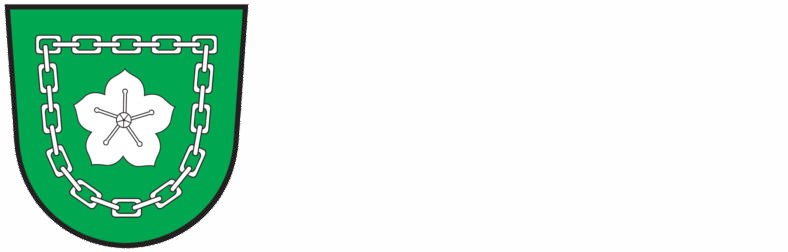 Gemeinde MörtschachRechnungsabschluss 2021Gemeindeübersicht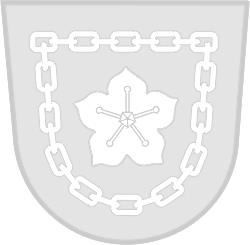 Nachweis der liquiden Mittel (Kassenbestand)Rechnungsabschluss 2021	Nachweis der liquiden Mittel (Kassenbestand)Gemeinde MörtschachNachweis über nicht kassenwirksame KontenRechnungsabschluss 2021	Nachweis über nicht kassenwirksame KontenGemeinde MörtschachErgebnishaushalt Gesamt 1. und 2. Ebene (Anlage 1a)interne Vergütungen enthaltenFinanzierungshaushalt Gesamt 1. und 2. Ebene (Anlage 1b)interne Vergütungen enthaltenErgebnishaushalt Gesamt 1. und 2. Ebene (Anlage 1a)bereinigt um interne VergütungenFinanzierungshaushalt Gesamt 1. und 2. Ebene (Anlage 1b)bereinigt um interne VergütungenErgebnishaushalt Bereichsbudget 1. und 2. Ebene (Anlage 1a)Vertretungskörper und allgemeine Verwaltung (Gruppe 0)Vertretungskörper und allgemeine Verwaltung (Gruppe 0)Öffentliche Ordnung und Sicherheit (Gruppe 1)Öffentliche Ordnung und Sicherheit (Gruppe 1)Unterricht, Erziehung, Sport und Wissenschaft (Gruppe 2)Unterricht, Erziehung, Sport und Wissenschaft (Gruppe 2)Kunst, Kultur und Kultus (Gruppe 3)Kunst, Kultur und Kultus (Gruppe 3)Soziale Wohlfahrt und Wohnbauförderung (Gruppe 4)Soziale Wohlfahrt und Wohnbauförderung (Gruppe 4)Gesundheit (Gruppe 5)Gesundheit (Gruppe 5)Straßen- und Wasserbau, Verkehr (Gruppe 6)Straßen- und Wasserbau, Verkehr (Gruppe 6)Wirtschaftsförderung (Gruppe 7)Wirtschaftsförderung (Gruppe 7)Dienstleistungen (Gruppe 8)Dienstleistungen (Gruppe 8)Finanzwirtschaft (Gruppe 9)Finanzwirtschaft (Gruppe 9)Finanzierungshaushalt Bereichsbudget 1. und 2. Ebene(Anlage 1b)Vertretungskörper und allgemeine Verwaltung (Gruppe 0)Vertretungskörper und allgemeine Verwaltung (Gruppe 0)Vertretungskörper und allgemeine Verwaltung (Gruppe 0)Vertretungskörper und allgemeine Verwaltung (Gruppe 0)Öffentliche Ordnung und Sicherheit (Gruppe 1)Öffentliche Ordnung und Sicherheit (Gruppe 1)Öffentliche Ordnung und Sicherheit (Gruppe 1)Öffentliche Ordnung und Sicherheit (Gruppe 1)Unterricht, Erziehung, Sport und Wissenschaft (Gruppe 2)Unterricht, Erziehung, Sport und Wissenschaft (Gruppe 2)Unterricht, Erziehung, Sport und Wissenschaft (Gruppe 2)Unterricht, Erziehung, Sport und Wissenschaft (Gruppe 2)Kunst, Kultur und Kultus (Gruppe 3)Kunst, Kultur und Kultus (Gruppe 3)Kunst, Kultur und Kultus (Gruppe 3)Kunst, Kultur und Kultus (Gruppe 3)Soziale Wohlfahrt und Wohnbauförderung (Gruppe 4)Soziale Wohlfahrt und Wohnbauförderung (Gruppe 4)Soziale Wohlfahrt und Wohnbauförderung (Gruppe 4)Soziale Wohlfahrt und Wohnbauförderung (Gruppe 4)Gesundheit (Gruppe 5)Gesundheit (Gruppe 5)Gesundheit (Gruppe 5)Gesundheit (Gruppe 5)Straßen- und Wasserbau, Verkehr (Gruppe 6)Straßen- und Wasserbau, Verkehr (Gruppe 6)Straßen- und Wasserbau, Verkehr (Gruppe 6)Straßen- und Wasserbau, Verkehr (Gruppe 6)Wirtschaftsförderung (Gruppe 7)Wirtschaftsförderung (Gruppe 7)Wirtschaftsförderung (Gruppe 7)Wirtschaftsförderung (Gruppe 7)Dienstleistungen (Gruppe 8)Dienstleistungen (Gruppe 8)Dienstleistungen (Gruppe 8)Dienstleistungen (Gruppe 8)Finanzwirtschaft (Gruppe 9)Finanzwirtschaft (Gruppe 9)Finanzwirtschaft (Gruppe 9)Finanzwirtschaft (Gruppe 9)Vermögenshaushalt (Anlage 1c)E.I	Langfristige Finanzschulden, netto	141	1.882.141,95	1.792.073,11	-90.068,84Nettovermögensveränderungsrechnung (Anlage 1d)Rechnungsabschluss 2021	Nettovermögensveränderungsrechnung (Anlage 1d)Gemeinde MörtschachErgebnis- und Finanzierungsrechnung Detailnachweis----FinanzierungstätigkeitFinanzierungstätigkeitFinanzierungstätigkeitFinanzierungstätigkeitFinanzierungstätigkeit--SA3Saldo (3) Nettofinanzierungssaldo (Saldo 1 + Saldo 2)-7.309,70	-9.200,00	1.890,30FinanzierungstätigkeitFinanzierungstätigkeit489	Sonstige Maßnahmen489000	Sonstige Maßnahmen51	Gesundheitsdienst510	Medizinische Bereichsversorgung510000	Medizinische Bereichsversorgung531	Warndienste531000	WarndiensteFinanzierungstätigkeitFinanzierungstätigkeitFinanzierungstätigkeitFinanzierungstätigkeitFinanzierungstätigkeitFinanzierungstätigkeitFinanzierungstätigkeit81	Öffentliche Einrichtungen (soweit nicht dem Abschnitt 85 zuzuordnen)814	Straßenreinigung814000	Straßenreinigung Operative GebarungFinanzierungstätigkeitFinanzierungstätigkeit94	Finanzzuweisungen und Zuschüsse940	Bedarfszuweisungen940000	Bedarfszuweisungen Operative Gebarung2/940000/861300	Transfers von Ländern, Landesfonds,Landesk. Gemeindefinanzausgleich2121  3121	15212.000,00212.000,00212.000,00212.000,00Nachweis der Investitionstätigkeit1612002	Sanierung Kirchstraße (2021 bis 2022)Geplante Gesamtkosten:	300.000,00 Erläuterungen zum Vorhaben:57374,24 € auf Durchläufer BZ 0,369002Geplante Gesamtkosten:	48.600,00 Erläuterungen zum Vorhaben:18600 € auf Durchläufer BZ 0,369002Geplante Gesamtkosten:	246.000,00 Erläuterungen zum Vorhaben:15927 € auf Durchläufer BZ 0,369002 56000 € gebunden BZ-Liste==== 71927 €Geplante Gesamtkosten:	164.700,00 Erläuterungen zum Vorhaben:47400 € auf BZ-Liste gebundenGeplante Gesamtkosten:	140.000,00 Erläuterungen zum Vorhaben:64300 € auf Durchläufer BZ 0,3690021846800	Schmutzerhaussanierung (2019 bis 2021)Geplante Gesamtkosten:	134.600,00Geplante Gesamtkosten:	202.700,00 Erläuterungen zum Vorhaben:ab Jahr 2015Finanzierung: vom operativen Haushalt1380000	Leuchtturm Kultbox (2021 bis 2022)1612002	Sanierung Kirchstraße (2021 bis 2022)1634200	Flächenwirtschaftsproj. Mörtschach Interessentenbeiträge (2019 bis 2022)1710000	Erhalt. Ländl. Wegenetz (2017 bis 2022)1817000	Adaptierung Friedhof (2016 bis 2021)1820000	Kommunalfahrzeug (2021 bis 2022)1846800	Schmutzerhaussanierung (2019 bis 2021)1851004	Kanal BA 05 (2015 bis 2022)1851006	Kanal BA 06 (2020 bis 2022)Saldo der gesamten Investitionstätigkeit	25.981,45	19.500,00	6.481,45	-23.412,96	2.568,49offene Verbindlichkeiten offene Forderungen0,000,00Darstellung Ergebnishaushalt § 1 Abs. 2 (Anlage 1e)Rechnungsabschluss 2021	Darstellung Ergebnishaushalt § 1 Abs. 2 (Anlage 1e)Gemeinde MörtschachDarstellung Vermögenshaushalt § 1 Abs. 2 (Anlage 1f)Querschnitt (Anlage 5b)Aufwendungen der operativen GebarungSALDO 1: Ergebnis der operativen GebarungSumme 1 minus Summe 289.111,97	111.202,22	-22.090,25Vermögensgebarung und Kapitaltransfers ohne FinanztransaktionenSALDO 2: Saldo der Vermögensgebarung ohne FinanztransaktionenSumme 3 minus Summe 4119.096,58	14.694,22	104.402,36Einzahlungen aus FinanztransaktionenAuszahlungen aus FinanztransaktionenAbleitung des FinanzierungssaldosNachweis über Transferzahlungen (Anlage 6a)Transferzahlungen von/an Bund, Bundesfonds, BundeskammernGesamtsumme Transferzahlungen von/an Bund, Bundesfonds, Bundeskammern	951.421,12	0,00Summe Kapitaltransfers Summe Laufende Transfers0,00951.421,120,000,00Transferzahlungen von/an Länder, Landesfonds, LandeskammernGesamtsumme Transferzahlungen von/an Länder, Landesfonds, Landeskammern	395.729,04	426.212,52Summe Kapitaltransfers Summe Laufende Transfers0,00395.729,040,00426.212,52Transferzahlungen von/an SozialversicherungsträgerGesamtsumme Transferzahlungen von/an Sozialversicherungsträger	0,00	0,00Summe Kapitaltransfers Summe Laufende Transfers0,000,000,000,00Transferzahlungen von/an sonst. Träger des öffentlichen RechtsGesamtsumme Transferzahlungen von/an sonst. Träger des öffentlichen Rechts	0,00	196.277,06Summe Kapitaltransfers Summe Laufende Transfers0,000,000,00196.277,06Nachweis über Haushaltsrücklagen und Zahlungsmittelreserven (Anlage 6b)Rechnungsabschluss 2021	Nachweis der Rücklagen ohne Innere Darlehen (936)Gemeinde MörtschachNachweis über Innere DarlehenRechnungsabschluss 2021	Nachweis über Innere DarlehenGemeinde MörtschachEinzelnachweis über Finanzschulden und Schuldendienst(Anlage 6c)Darlehen für Investitionszweckevon Trägern des öffentlichen Rechtsvon Bund, Budesfonds, Bundeskammernvon Ländern, Landesfonds, Landeskammern1000141000151000161000112851000851000851000851000von Gemeinden, Gemeindeverbänden, Gemeindefondsvon Sozialversicherungsträgernvon sonstigen Trägern des öfftenlichen Rechtsvon Beteiligungen der Gebietskörperschaft (ohne Finanzunternehmungen)von Unternehmen (ohne Beteiligungen und ohne Finanzunternehmungen)von Finanzunternehmenvon Finanzunternehmen im Inland100001100002851000851000BAWAG PSK/AT A301701 BAWAG PSK/AT A301702Finanzierung Kanal BA 01 A301701, Darlehen, BAWAG PSKFinanzierung Kanal BA 02 A301702, Darlehen, BAWAG PSKBetriebe der AbwasserbeseitigungBetriebe der Abwasserbeseitigung0,237%  EUR	01.01.2008 -31.12.20300,227%  EUR	01.01.2008 -31.12.203110001410001510001610001121000011000021000210851000Kärntner Sparkasse Aktiengesellschaft/AT A600712 B101211Finanzierung Kanal BA 03 A600712 B101211, Darlehn, Kärntner SparkasseBetriebe der Abwasserbeseitigung1,000%  EUR	01.01.2014 -31.12.2032von Finanzunternehmen im Auslandvon SonstigenZwischensummeFinanzschulden für den laufenden Aufwandvon Trägern des öffentlichen Rechtsvon Bund, Budesfonds, Bundeskammernvon Ländern, Landesfonds, Landeskammernvon Gemeinden, Gemeindeverbänden, Gemeindefondsvon Sozialversicherungsträgernvon sonstigen Trägern des öfftenlichen Rechtsvon Beteiligungen der Gebietskörperschaft (ohne Finanzunternehmungen)von Unternehmen (ohne Beteiligungen und ohne Finanzunternehmungen)von Finanzunternehmenvon Finanzunternehmen im Inlandvon Finanzunternehmen im Auslandvon SonstigenZwischensummeSUMME (1 und 2)Davon ohne A85-89 Davon A85-891000210700.000,00435.135,12	37.837,84	4.315,09	42.152,93	22.443,05397.297,28397.297,2819.709,88Nachweis über hausinterne Vergütungen (Anlage 6f)Rechnungsabschluss 2021	Nachweis über haushaltinterne Vergütungen (Anlage 6f)Gemeinde MörtschachAnlagenspiegel nach Ansatz (Anlage 6g)Liste der nicht bewerteten Kulturgüter (Anlage 6h)Rechnungsabschluss 2021	Liste der nicht bewerteten Kulturgüter (Anlage 6h)Gemeinde MörtschachLeasingspiegel (Anlage 6i)Rechnungsabschluss 2021	Leasingspiegel (Anlage 6i)Gemeinde MörtschachFinanzierungsleasingSumme0,000,000,000,00Summe0,000,000,000,00Operating LeasingSumme0,000,000,000,000,00Nachweis über unmittelbare Beteiligungen der Gebietskörperschaft (Anlage 6j)Rechnungsabschluss 2021	Nachweis über unmittelbare Beteiligungen der Gebietskörperschaft (Anlage 6j)Gemeinde MörtschachNachweis über mittelbare Beteiligungen der Gebietskörperschaft (Anlage 6k)Rechnungsabschluss 2021	Nachweis über mittelbare Beteiligungen der Gebietskörperschaft (Anlage 6k)Gemeinde MörtschachNachweis über aktive Finanzinstrumente (Anlage 6m)Rechnungsabschluss 2021	Nachweis über aktive Finanzinstrumente (Anlage 6m)Gemeinde MörtschachEinzelnachweis über aktive Finanzinstrumente (Anlage 6n)Rechnungsabschluss 2021	Einzelnachweis über aktive Finanzinstrumente (Anlage 6n)Gemeinde MörtschachAbfertigungsversicherung	EUR	0,00	0,00	0,00	0,00	0,00Summe0,00	0,00	0,00	0,000,00Rückstellungsspiegel (Anlage 6q)Rechnungsabschluss 2021	Rückstellungsspiegel (Anlage 6q)Gemeinde MörtschachHaftungsnachweis (Anlage 6r)Rechnungsabschluss 2021	Haftungsnachweis (Anlage 6r)Gemeinde MörtschachTeil A - Haftungspositionen relevant iSd Art. 15a Vereinbarung HOGSozialhilfeverband Spittal/Drau - Sozialhilfeverband	0,00	143.873,09	0,00	6.505,62	137.367,47Zwischensumme - Untergruppe 1	0,00143.873,090,00	6.505,62	137.367,47Zwischensumme - Untergruppe 2	0,000,000,00	0,00	0,00Zwischensumme - Untergruppe 3	0,000,000,00	0,00	0,00Summe A0,00143.873,090,00	6.505,62	137.367,47Zwischensumme - Untergruppe 1	0,000,000,00	0,00	0,00Zwischensumme - Untergruppe 2	0,000,000,00	0,00	0,00Zwischensumme - Untergruppe 1	0,000,000,00	0,00	0,00Zwischensumme - Untergruppe 2	0,000,000,00	0,00	0,00Zwischensumme - Untergruppe 3	0,000,000,00	0,00	0,00Gesamtsumme0,000,000,00	0,00	0,00Einzelnachweis über die nicht voranschlagswirksame Gebarunggemäß § 12 (Anlage 6t)Einzelnachweis der vermögenswirksamen BestandskontenEinzelnachweis der finanzierungswirksamen Vorschuss- und Verwahrgeldkonten(inkl. anteiliger Kundenforderungen und Lieferantenverbindlichkeiten)Personaldaten iSd ÖStp (Anlage 4)Nachweis über PersonalaufwandRechnungsabschluss 2021	Nachweis über PersonalaufwandGemeinde MörtschachNachweis KundenforderungenNachweis LieferantenverbindlichkeitenNachweis Vermögen mit abgeänderter NutzungsdauerRechnungsabschluss 2021	Nachweis Vermögen mit abgeänderter NutzungsdauerGemeinde MörtschachErgebnishaushalt Globalbudget 1. Ebene (Anlage 1a)Haushalt (0-9)Bauhof (820)Kanal (851)Finanzierungshaushalt Globalbudget 1. Ebene (Anlage 1b)Haushalt (0-9)Haushalt (0-9)Bauhof (820)Bauhof (820)Kanal (851)Kanal (851)Müll (852)OPERATIVE GEBARUNGMüll (852)FINANZIERUNGSTÄTIGKEITTextliche Erläuterungen RA2021,Rechnungsabschluss 2021 - Textliche Erläuterungen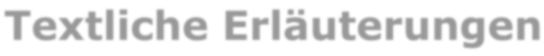 gemäß § 54 Abs. 3 Kärntner Gemeindehaushaltsgesetz – K-GHG, LGBl. Nr. 80/2019, zuletzt in der Fassung LGBl. Nr. 66/2020, zum Rechnungsabschluss 2021Umsetzung der mit dem Voranschlag 2021 verfolgten Ziele und Strategien:Als wesentlichste Budgetziele dieser Periode wurde der Ausgleich der Subhaushalte (Wirtschaftshof, Kanal- und Müllhaushalt) und die Bildung von Zahlungsmittelreserven geplant. Darüber hinaus wurde angestrebt, dass aufgrund der gegenwärtigen Corona- Krise bzw. der Teuerungswelle die Aufwendungen und Auszahlungen im Ergebnis- und Finanzierungshaushalt auf die wesentlichen Notwendigkeiten zu reduzieren.Durch die Mehreinnahmen bei den Ertragsanteilen und die Reduktion bei Aufwendungen und Auszahlungen, konnte im Ergebnishaushalt das Minus begrenzt werden. Die Subhaushalte konnten, bis auf den Müllhaushalt, im Ergebnishaushalt positiv abgeschlossen werden.Beschreibung des Haushaltes:Wesentliche betragsmäßige Abweichungen zum Voranschlag im Allgemeinen:Die größten Abweichungen im Rechnungsabschluss 2021 zum Voranschlag 2021 ergeben sich durch die Mehreinnahmen bei den Ertragsanteilen in der Höhe von 32.365,14 €.Zusätzliche Abweichungen ergeben sich durch die geringeren Investitionen bzw. Instandhaltungskosten gegenüber den Voranschlagswerten in den jeweiligen Bereichen. (Müllplatz 21.226,36 €, Amtsausstattung 7.000,00 €, Betriebsausstattung Kinderspielplatz 6.791,93 €, Instandhaltung Straße 4.554,98 €, Instandhaltung und Wartung der EDV 6.084,97 €, Reparatur Tankwagen 8.855,74 €)Eine weitere Mehreinnahme wurde durch die Zweitwohnsitze (11.275,28 €) bzw.pauschalierte Ortstaxe (6.848,41 €) erzielt.Beim Verkauf vom alten Traktor kommt es zu einer zusätzlichen Einnahme von 26.000,00 €.Abschlussstand wesentlicher Maßnahmen im Besonderen:Trotz der Erhöhung der Ertragsanteile wird es durch die immer stärker steigenden Ausgaben und den hohen Abschreibungswerten schwierig sein, einen ausgeglichenen Haushalt zu erreichen. Es wird weitere finanzielle Unterstützung zur Sicherstellung eines ausgeglichenen Budgets notwendig sein.Summe der Einzahlungen und Auszahlungen (voranschlagswirksam):Einzahlungen:	€ 2.354.405,82Auszahlungen:	€ 2.236.266,11Geldfluss aus der voranschlagswirksamen Gebarung:	€	118.139,71Summe der Einzahlungen und Auszahlungen (nicht voranschlagswirksam)Einzahlungen:	€ 1.383.143,32Auszahlungen:	€ 1.221.642,26Geldfluss aus der nicht voranschlagswirksamen Gebarung:	€	161.501,06Veränderung an Liquiden Mitteln:Anfangsbestand liquide Mittel:	€	148.081,43Endbestand liquide Mittel:	€	427.722,20davon Zahlungsmittelreserven	€	0,00Analyse des Ergebnis- und Finanzierungshaushaltes:Im	Ergebnishaushalt	RA2021	Saldo	(0),	wo	Aufwendungen	und	Erträge gegenübergestellt werden, kommt es zu einem Überschuss von 81.332,71 €.Betrachtet man den Ergebnishaushalt RA2021 ohne die Haushalte (Kanal, Bauhof, Müll) ergibt sich ein Abgang in der Höhe von 10.232,82 €. (81.332,71€ Saldo (0) minus Ergebnishaushaltsüberschüsse 91.565,53€) Dieser Wert wird im Vermögenshaushalt unter Punkt C.II.1 kumuliertes Nettoergebnis dargestellt.Die Ergebnishaushalte (Müll, Bauhof, Kanal) ergeben einem Überschuss von 91.565,53 € diese wurden durch Zuweisung an Haushaltsrücklagen ausgeglichen.Ergebnishaushaltsüberschüsse 2021Durch die Zuweisung der Haushaltsrücklagen in der Höhe von 91.565,53 € im Jahr2021 ergibt sich somit ein Gesamtüberschuss von 457.019,03 €.Der Gemeinderat darf aus finanzwirtschaftlichen Gründen beschließen, dass Zahlungsmittelreserven vorübergehend zur Zwischenfinanzierung verwendet werden. Da im ersten Quartal 2021 ein Liquiditätsengpass zu erwarten war, wurde ein Inneres Darlehen von 365.453,50 € aus den Haushaltsrücklagen per 31.12.2020 (Bauhof, Müll, Kanal) aufgenommen. Die fälligen Zinsen von 0,18 % wurden per 31.12.2021 an den jeweiligen Gebührenhaushalt entrichtet.Das gleiche Prinzip kommt für das Jahr 2022 zu Anwendung, wobei 37.000,00 € vom Gesamtüberschuss per 31.12.2021 (457.019,03 €) zur Bedeckung des Vorhabens„Ankauf Kommunalfahrzeug“ verwendet wird.Diese Vorgehensweise wurde mit Hr. Fabach A. und Hr. Hotschnig C. der Abteilung 3 der Kärntner Landesregierung abgestimmt.Der Gebührenhaushalt Müll Ansatz 8520 ergibt im Ergebnishaushalt ein Minus von 1.115,53 € und im Finanzierungshaushalt ein Minus von 13.683,39 €. Diese Abgänge sind auf die Investition im Altstoffsammelzentrum, bzw. auf die zusätzliche AFA im Ergebnishaushalt zurückzuführen. Durch die Erhöhung der Müllgebühren per 01.01.2022, sollte mit 2022 wieder ein Überschuss erwirtschaftet werden.Der Finanzierungshaushalt liefert Informationen zur Liquidität der Gemeinde zur Finanzierung des Gesamthaushalts sowie seiner Teilbereiche.Für den Gesamthaushalt zeigt er, wie weit mit dem Saldo 1 (Überschuss der laufenden bzw. operativen Gebarung) die Investive Gebarung (umfasst Ein- und Auszahlungen aus der Investitionstätigkeit - Saldo 2) gedeckt werden kann, und wieviel liquide Mittel für die Tilgung von Fremdkapital übrig bleiben.Der Saldo 1 weist einen Überschuss von 97.855,70 € aus. Die Investive Gebarung ein Plus von 110.352,85 €, jedoch sind hier noch Einzahlungen zu einem Projekt in Höhe von 56.205,03 € im Jahr 2021 eingelangt. (Auszahlungen wurden alle im Jahr 2020 getätigt).Der Geldfluss aus der Finanzierungstätigkeit ergibt ein Minus von 90.068,84 €.Somit ergibt sich ein Plus im Finanzierungshaushalt (Saldo 5) in der Höhe von118.139,71 €.Vermögensrechnung:Summe AKTIVA:	€ 10.945.080,50Summe PASSIVA:	€ 10.945.080,50Nettovermögen (Ausgleichsposten)	€	824.786,54Analyse des Vermögenshaushaltes:Der Vermögenshaushalt weist Aktiva, sowie Passiva über € 10.945.080,50 aus. Der wesentlichste Faktor für die Veränderung auf Aktivseite betrifft die Veränderung der Grundstücke, Grundstückseinrichtungen und Infrastruktur.Stand und Entwicklung des Gemeindevermögens und der Finanzschulden:Aufgrund der schwierigen finanziellen Situation werden in naher Zukunft wohl kaum große Investitionen bzw. Anschaffung von Vermögen möglich sein. Zusätzlich vermindert die jährliche AfA sukzessive unsere Sachanlagen. Die großen Darlehen, die wir aufgrund der Verpflichtung zum Bau des Kanalnetzes aufnehmen mussten, sollen so schnell wie möglich getilgt werden. Zusätzlich muss eine Geldreserve geschaffen werden, um die KWWF-Darlehen, die in 10 Jahresbeträgen fällig werden, bedienen zu können.Der Schuldenstand der langfristigen Finanzschulden der Gemeinde Mörtschach beträgt per 31.12.2021 1.792.073,11 €. Im Vergleich zum Anfangsstand 01.01.2021 hat sich dieser Betrag um 90.068,84 € vermindert.4.	Dokumentation der verwendeten Bewertungsmethoden und Abweichungen von der Nutzungsdauertabelle gemäß Anlage 7 VRV 2015:Bewertungsgrundlagen bezüglich der AFA-Berechnung:Berechnungsbasis der Afa bilden die für die Eröffnungsbilanz ermittelten Werte. Sämtliche Gebäude konnte der Anschaffungswert zu Grunde gelegt werden.Straßenanlagen wurden nur eingeschränkt als Bewertungsbasis herangezogen, da Nutzungsdauerverlängernde Sanierungen im wieder Rahmen anderer Vorhaben abgewickelt worden sind (Bsp. Straßensanierung im Zuge der Errichtung eines Parkplatzes).Der Wert der Kanalisationsanlagen wurde aus den zur Bundesförderung eingereichten Unterlagen errechnet. Die Anschaffungswerte der Brücken wurden pauschal mit EUR 2.000/m² berechnet. Die Werte für Maschinen und Ausstattungen wurden für die Jahre ab 2009 direkt aus der Buchhaltung übernommen.Im Regelfall hat sich die Gemeinde an die gesetzlich vorgegebene Abschreibungsdauer gehalten. Lediglich im Bereich der Kanalisationsanlage – BA 01 und BA 04 – wurde von den vorgegebenen Werten abgewichen. Der BA 01 umfasst die Kläranlage (Bauwerk) samt deren Ausstattung (maschinell und EDV). Hier kann nicht von einer Nutzungsdauer von 50 Jahren ausgegangen werden. Die Nutzungsdauer wurde für diesen Bauabschnitt nach Rücksprache mit Herrn Fabach im Zuge der Wertfeststellungen zum Kärntner Gebührenkalkulationsmodell auf 40 Jahre verkürzt. Der BA 04 umfasst die Photovoltaikanlagen, deren Nutzungsdauer wurde nach Rücksprache mit Herrn Fabach A. von 15 Jahren auf 25 Jahre erhöht.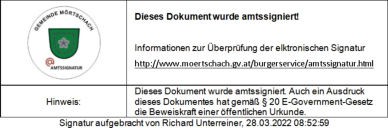 Bundesland:KärntenHEBESÄTZE:HEBESÄTZE:Bezirk:Spittal an der DrauGrundsteuer A:500%Flächenausmaß:74,80 km²Grundsteuer B:500%Einwohner Statistik AustriaStichtag 01.01.2021826Kommunalsteuer:3%ZWMVAGKontoBezeichnungIBANStand 31.12.2020Einzahlungen2021Auszahlungen2021Stand 31.12.2021Auszug Nr.	Datum31151200000BARKASSE797,4525.520,9025.018,641.299,710Bar797,4525.520,9025.018,641.299,7111151210010RB OBERES MÖLLTALAT43 3956 1000 0001 660080.186,862.937.039,522.668.947,01348.279,37021151210020PSK MÖRTSCHACHAT57 6000 0000 0736 414122.397,03155.657,65164.156,6513.898,03051151210050Kärntner SparkasseAT16 2070 6045 0036 87430,090,000,000,090Bankkonto102.583,983.092.697,172.833.103,66362.177,49101151220111Sparbuch Bebauungsver. 04404-504765AT83 2070 6044 0450 47657.260,000,000,007.260,00141151220115Sparbuch Bebauungsver. 04404-939094AT15 2070 6044 0493 90947.254,000,000,007.254,00111151220112Sparbuch Bebauungsver. 04404-520209AT98 2070 6044 0452 02099.770,000,000,009.770,00121151220113Sparbuch Bebauungsver. 04404-721583AT44 2070 6044 0472 15838.936,000,000,008.936,00131151220114Sparbuch Bebauungsver. 04404-808430AT53 2070 6044 0480 843011.480,000,000,0011.480,00151151220116Sparbuch Bebauungsver. 04504-060411AT46 2070 6045 0406 04110,009.675,000,009.675,00161151220117Sparbuch Bebauungsver. 30.034.664AT83 3956 1000 3003 46640,009.870,000,009.870,00Sparbuch44.700,0019.545,000,0064.245,0041151906001Interne Verrechnung0,00599.786,07599.786,070,000Verrechnung0,00599.786,07599.786,070,00Gesamtsumme148.081,433.737.549,143.457.908,37427.722,20Stand	Stand	VeränderungStand	Stand	VeränderungStand	Stand	VeränderungStand	Stand	VeränderungStand	Stand	VeränderungStand	Stand	VeränderungStand	Stand	VeränderungStand	Stand	VeränderungStand	Stand	VeränderungStand	Stand	VeränderungMVAGMittelverwendungs- und aufbringungsgruppen (1. und 2. Ebene)RA 2021VA 2021RA - VA211Erträge aus der operativen Verwaltungstätigkeit1.351.467,261.322.700,0028.767,262111Erträge aus eigenen Abgaben150.569,93130.700,0019.869,932112Erträge aus Ertragsanteilen779.465,14747.100,0032.365,142113Erträge aus Gebühren141.222,09143.500,00-2.277,912114Erträge aus Leistungen115.667,84132.500,00-16.832,162115Erträge aus Besitz und wirtschaftlicher Tätigkeit3.957,684.900,00-942,322116Erträge aus Veräußerung und sonstige Erträge152.502,57157.300,00-4.797,432117Nicht finanzierungswirksame operative Erträge8.082,016.700,001.382,01212Erträge aus Transfers917.470,87967.300,00-49.829,132121Transferertrag von Trägern des öffentlichen Rechts633.824,08688.800,00-54.975,922122Transferertrag von Beteiligungen2123Transferertrag von Unternehmen (mit Finanzunternehmen)2124Transferertrag von Haushalten und Organisationen ohne Erwerbscharakter8.230,003.300,004.930,002125Transferertrag vom Ausland2126Investitions- und Tilgungszuschüsse zwischen Unternehmungen und Betrieben der Gebietskörperschaft und der Gebietskörperschaft2127Nicht finanzierungswirksamer Transferertrag275.416,79275.200,00216,79213Finanzerträge658,61100,00558,612131Erträge aus Zinsen658,61100,00558,612132Erträge aus Zinsen aus derivativen Finanzinstrumenten ohne Grundgeschäft2133Erträge aus Gewinnentnahmen von marktbestimmten Betrieben2134Sonstige Finanzerträge2135Erträge aus Dividenden/Gewinnausschüttungen2136Sonstige nicht finanzierungswirksame Finanzerträge21Summe Erträge2.269.596,742.290.100,00-20.503,26221Personalaufwand369.018,91367.900,001.118,912211Personalaufwand (Bezüge, Nebengeb., Mehrleistungen)271.733,03274.600,00-2.866,972212Gesetzlicher und freiwilliger Sozialaufwand76.174,6777.200,00-1.025,332213Sonstiger Personalaufwand2.605,682.600,005,682214Nicht finanzierungswirksamer Personalaufwand18.505,5313.500,005.005,53222Sachaufwand (ohne Transferaufwand)959.726,371.049.800,00-90.073,632221Gebrauchs- und Verbrauchsgüter, Handelswaren62.255,4573.200,00-10.944,552222Verwaltungs- und Betriebsaufwand54.536,4957.500,00-2.963,512223Leasing- und Mietaufwand534,386.400,00-5.865,622224Instandhaltung89.770,55123.400,00-33.629,452225Sonstiger Sachaufwand395.967,64433.200,00-37.232,362226Nicht finanzierungswirksamer Sachaufwand356.661,86356.100,00561,86MVAGMittelverwendungs- und aufbringungsgruppen (1. und 2. Ebene)RA 2021VA 2021RA - VA223Transferaufwand (laufende Transfers und Kapitaltransfers)845.493,83905.500,00-60.006,172231Transferaufwand an Träger des öffentlichen Rechts744.078,43758.900,00-14.821,572232Transferaufwand an Beteiligungen2233Transferaufwand an Unternehmen (mit Finanzunternehmen)21.872,0121.900,00-27,992234Transferaufwand an Haushalte und Organisationen ohne Erwerbscharakter79.543,39124.700,00-45.156,612235Transferaufwand an das Ausland2236Investitions- und Tilgungszuschüsse zwischen Unternehmungen und Betrieben der Gebietskörperschaft und der Gebietskörperschaft2237Nicht finanzierungswirksamer Transferaufwand224Finanzaufwand14.024,9215.200,00-1.175,082241Zinsen aus Finanzschulden, Finanzierungsleasing, Forderungskauf und derivativen Finanzinstrumenten mit Grundgeschäft13.660,9114.700,00-1.039,092242Zinsen und sonstige Aufwendungen aus derivativen Finanzinstrumenten ohne Grundgeschäft2243Gewinnentnahmen von Unternehmungen und marktbestimmten Betrieben der Gebietskörperschaft (innerhalb der Gebietskörperscha2244Sonstiger Finanzaufwand364,01500,00-135,992245Nicht finanzierungswirksamer Finanzaufwand22Summe Aufwendungen2.188.264,032.338.400,00-150.135,97SA0Saldo (0) Nettoergebnis (21 - 22)81.332,71-48.300,00129.632,71230Entnahmen von Haushaltsrücklagen131.912,120,00131.912,122301Entnahmen von Haushaltsrücklagen131.912,12131.912,12240Zuweisung an Haushaltsrücklagen223.477,6554.900,00168.577,652401Zuweisung an Haushaltsrücklagen223.477,6554.900,00168.577,6523Summe Haushaltsrücklagen-91.565,53-54.900,00-36.665,53SA00Nettoergebnis nach Zuweisung und Entnahmen von Haushaltsrücklagen (Saldo 0 +/- SU23)-10.232,82-103.200,0092.967,18MVAGMittelverwendungs- und aufbringungsgruppen (1. und 2. Ebene)RA 2021VA 2021RA - VA311Einzahlungen aus der operativen Verwaltungstätigkeit1.265.750,651.282.600,00-16.849,353111Einzahlungen aus eigenen Abgaben149.147,82130.700,0018.447,823112Einzahlungen aus Ertragsanteilen779.465,14747.100,0032.365,143113Einzahlungen aus Gebühren144.133,73143.500,00633,733114Einzahlungen aus Leistungen115.807,84132.500,00-16.692,163115Einzahlungen aus Besitz und wirtschaftlicher Tätigkeit4.153,684.900,00-746,323116Einzahlungen aus Veräußerung von geringwertigen Wirtschaftsgütern (GWG) und sonstige Einzahlungen73.042,44123.900,00-50.857,56312Einzahlungen aus Transfers (ohne Kapitaltransfers)639.615,02692.100,00-52.484,983121Transferzahlungen von Trägern des öffentlichen Rechts633.385,02688.800,00-55.414,983122Transferzahlungen von Beteiligungen3123Transferzahlungen von Unternehmen (inkl. Finanzunternehmen)3124Transferzahlungen von Haushalte und Organisationen ohne Erwerbscharakter6.230,003.300,002.930,003125Transferzahlungen vom Ausland3126Investitions- und Tilgungszuschüsse zwischen Unternehmungen und Betrieben der Gebietskörperschaft und der Gebietskörperschaft313Einzahlungen aus Finanzerträgen658,61100,00558,613131Einzahlungen aus Zinserträgen658,61100,00558,613133Einzahlungen aus Gewinnentnahmen von marktbestimmten Betrieben3134Sonstige Einzahlungen aus Finanzerträgen3135Einzahlungen aus Dividenden/Gewinnausschüttungen31Summe Einzahlungen operative Gebarung1.906.024,281.974.800,00-68.775,72321Auszahlungen aus Personalaufwand350.513,38354.400,00-3.886,623211Auszahlungen für Personalaufwand Bezüge, Nebengebühren, und Mehrleistungsvergütungen)271.733,03274.600,00-2.866,973212Auszahlungen für gesetzliche und freiwillige Sozialaufwendungen76.174,6777.200,00-1.025,333213Auszahlungen aus sonstigem Personalaufwand2.605,682.600,005,68322Auszahlungen aus Sachaufwand (ohne Transferaufwand)604.604,31702.200,00-97.595,693221Auszahlungen für Gebrauchs- und Verbrauchsgüter, Handelswaren62.233,8473.200,00-10.966,163222Auszahlungen für Verwaltungs- und Betriebsaufwand54.577,9057.500,00-2.922,103223Auszahlungen für Leasing- und Mietaufwand534,386.400,00-5.865,623224Auszahlungen für Instandhaltung90.658,70123.400,00-32.741,303225Sonstige Auszahlungen aus Sachaufwand396.599,49441.700,00-45.100,51323Auszahlungen aus Transfers (ohne Kapitaltransfers)839.025,97896.000,00-56.974,033231Transferzahlungen an Träger des öffentlichen Rechts744.215,97755.700,00-11.484,033232Transferzahlungen an Beteiligungen3233Transferzahlungen an Unternehmen (inkl. Finanzunternehmen)18.872,0118.900,00-27,993234Transferzahlungen an Haushalte und Organisationen ohne Erwerbscharakter75.937,99121.400,00-45.462,01MVAGMittelverwendungs- und aufbringungsgruppen (1. und 2. Ebene)RA 2021VA 2021RA - VA3235Transferzahlungen an das Ausland3236Investitions- und Tilgungszuschüsse zwischen Unternehmungen und Betrieben der Gebietskörperschaft und der Gebietskörperschaft324Auszahlungen aus Finanzaufwand14.024,9215.200,00-1.175,083241Auszahlungen für Zinsaufwand, für Finanzierungsleasing, für Forderungskauf, für Finanzschulden und derivative Finanzinstrumente m13.660,9114.700,00-1.039,093242Auszahlungen für Zinsen aus derivativen Finanzinstrumenten ohne Grundgeschäft3243Auszahlung aus Gewinnentnahmen von marktbestimmten Betrieben3244Sonstige Auszahlungen aus Finanzaufwendungen364,01500,00-135,9932Summe Auszahlungen operative Gebarung1.808.168,581.967.800,00-159.631,42SA1Saldo (1) Geldfluss aus der Operativen Gebarung (31 – 32)97.855,707.000,0090.855,70331Einzahlungen aus der Investitionstätigkeit60.562,0033.400,0027.162,003311Einzahlungen aus der Veräußerung von immateriellem Vermögen3312Einzahlungen aus der Veräußerung von Grundstücken und Grundstückeinrichtungen34.562,0033.400,001.162,003313Einzahlungen aus der Veräußerung von Gebäuden und Bauten3314Einzahlungen aus der Veräußerung von technischen Anlagen, Fahrzeuge und Maschinen26.000,0026.000,003315Einzahlungen aus der Veräußerung von Amts-, Betriebs- und Geschäftsausstattung3316Einzahlungen aus der Veräußerung von Kulturgütern3317Einzahlungen aus der Veräußerung von Beteiligungen332Einzahlungen aus der Rückzahlung von Darlehen sowie gewährten Vorschüssen0,000,000,003321Einzahlungen aus Darlehen an Träger des öffentlichen Rechts3322Einzahlungen aus Darlehen an Beteiligungen3323Einzahlungen aus Darlehen an Unternehmen und Haushalte3325Einzahlungen aus Vorschüssen und Anzahlungen333Einzahlungen aus Kapitaltransfers368.302,75542.700,00-174.397,253331Kapitaltransferzahlungen von Trägern des öffentlichen Rechts320.397,72487.800,00-167.402,283332Kapitaltransferzahlungen von Beteiligungen3333Kapitaltransferzahlungen von Unternehmen3334Kapitaltransferzahlungen von Haushalten und Organisationen ohne Erwerbscharakter7.000,00-7.000,003335Kapitaltransferzahlungen vom Ausland47.905,0347.900,005,0333Summe Einzahlungen investive Gebarung428.864,75576.100,00-147.235,25341Auszahlungen aus der Investitionstätigkeit310.262,50512.300,00-202.037,503411Auszahlungen für den Erwerb von immateriellem Vermögen3412Auszahlungen für den Erwerb von Grundstücken und Grundstückseinrichtungen280.751,51353.900,00-73.148,493413Auszahlungen für den Erwerb von Gebäuden und Bauten3414Auszahlungen für den Erwerb von technischen Anlagen, Fahrzeuge und Maschinen112.900,00-112.900,00MVAGMittelverwendungs- und aufbringungsgruppen (1. und 2. Ebene)RA 2021VA 2021RA - VA3415Auszahlungen für den Erwerb von Amts-, Betriebs- und Geschäftsausstattung29.510,9945.500,00-15.989,013416Auszahlungen für den Erwerb von Kulturgütern3417Auszahlungen für den Erwerb von Beteiligungen342Auszahlungen von gewährten Darlehen sowie gewährten Vorschüssen0,000,000,003421Auszahlung von Darlehen an Träger des öffentlichen Rechts3422Auszahlung von Darlehen an Beteiligungen3423Auszahlung von Darlehen an Unternehmen und Haushalte3425Auszahlungen von Vorschüssen und Anzahlungen343Auszahlungen aus Kapitaltransfers8.249,409.500,00-1.250,603431Kapitaltransferzahlungen an Träger des öffentlichen Rechts3.130,003.200,00-70,003432Kapitaltransferzahlungen an Beteiligungen3433Kapitaltransferzahlungen an Unternehmen (Finanzunternehmen)3.000,003.000,003434Kapitaltransferzahlungen an Haushalte und Organisationen ohne Erwerbscharakter2.119,403.300,00-1.180,603435Kapitaltransferzahlungen an das Ausland34Summe Auszahlungen investive Gebarung318.511,90521.800,00-203.288,10SA2Saldo (2) Geldfluss aus der Investiven Gebarung (33 – 34)110.352,8554.300,0056.052,85SA3Saldo (3) Nettofinanzierungssaldo (Saldo 1 + Saldo 2)208.208,5561.300,00146.908,55351Einzahlungen aus der Aufnahme von Finanzschulden19.516,797.000,0012.516,793511Einzahlungen aus empfangenen Darlehen von öffentlichen Körperschaften und Rechtsträgern19.516,797.000,0012.516,793512Einzahlungen aus empfangenen Darlehen von Beteiligungen3513Einzahlungen aus empfangenen Darlehen von Unternehmen und privaten Haushalten3514Einzahlungen aus Finanzschulden (Finanzunternehmen)353Einzahlungen infolge eines Kapitaltausch bei derivativen Finanzinstrumenten mit Grundgeschäft0,000,000,003530Einzahlungen infolge eines Kapitaltausch bei derivativen Finanzinstrumenten mit Grundgeschäft355Einzahlungen aus dem Abgang von Finanzinstrumenten0,000,000,003550Einzahlungen aus dem Abgang von Finanzinstrumenten35Summe Einzahlungen aus der Finanzierungstätigkeit19.516,797.000,0012.516,79361Auszahlungen aus der Tilgung von Finanzschulden109.585,63108.800,00785,633611Auszahlungen aus empfangenen Darlehen von öffentlichen Körperschaften und Rechtsträgern3612Auszahlungen aus empfangenen Darlehen von Beteiligungen3613Auszahlungen aus empfangenen Darlehen von Unternehmen und privaten Haushalten3614Auszahlungen aus Finanzschulden109.585,63108.800,00785,63MVAGMittelverwendungs- und aufbringungsgruppen (1. und 2. Ebene)RA 2021VA 2021RA - VA3615Auszahlung aus der Rückzahlung von Leasingverbindlichkeiten363Auszahlungen infolge eines Kapitaltausch bei derivativen Finanzinstrumenten mit Grundgeschäft0,000,000,003630Auszahlungen infolge eines Kapitaltausch bei derivativen Finanzinstrumenten mit Grundgeschäft365Auszahlungen für den Erwerb von Finanzinstrumenten0,000,000,003650Auszahlungen für den Erwerb von Finanzinstrumenten36Summe Auszahlungen aus der Finanzierungstätigkeit109.585,63108.800,00785,63SA4Saldo (4) Geldfluss aus der Finanzierungstätigkeit (35 – 36)-90.068,84-101.800,0011.731,16SA5Saldo (5) Geldfluss aus der voranschlagswirksamen Gebarung (Saldo 3 + Saldo 4)118.139,71-40.500,00158.639,71411Einzahlungen aus nicht voranschlagswirksamen Forderungen42.364,784110Einzahlungen aus nicht voranschlagswirksamen Forderungen42.364,78412Einzahlungen aus nicht voranschlagswirksamen Verbindlichkeiten1.321.725,044120Einzahlungen aus nicht voranschlagswirksamen Verbindlichkeiten1.321.725,04413Einzahlungen aus der Aufnahme von zur Kassenstärkung eingegangenen Geldverbindlichkeiten (Barvorlagen)19.053,504130Einzahlungen aus der Aufnahme von zur Kassenstärkung eingegangenen Geldverbindlichkeiten (Barvorlagen)19.053,5041Summe Einzahlungen aus der nicht voranschlagswirksamen Gebarung1.383.143,32421Auszahlungen aus nicht voranschlagswirksamen Forderungen45.260,564210Auszahlungen aus nicht voranschlagswirksamen Forderungen45.260,56422Auszahlungen aus nicht voranschlagswirksamen Verbindlichkeiten1.157.328,204220Auszahlungen aus nicht voranschlagswirksamen Verbindlichkeiten1.157.328,20423Auszahlungen zur Tilgung von zur Kassenstärkung eingegangenen Geldverbindlichkeiten (Barvorlagen)19.053,504230Auszahlungen zur Tilgung von zur Kassenstärkung eingegangenen Geldverbindlichkeiten (Barvorlagen)19.053,5042Summe Auszahlungen aus der nicht voranschlagswirksamen Gebarung1.221.642,26SA6Geldfluss aus der nicht voranschlagswirksamen Gebarung161.501,06SA7Veränderung an Liquiden Mitteln (Saldo 5 + Saldo 6)279.640,77Anfangsbestand liquide Mittel (115 zum 31.12.2020)148.081,43Endbestand liquide Mittel (115 zum 31.12.2021)427.722,20davon Zahlungsmittelreserven (1152 zum 31.12.2021)0,00MVAGMittelverwendungs- und aufbringungsgruppen (1. und 2. Ebene)RA 2021VA 2021RA - VA211Erträge aus der operativen Verwaltungstätigkeit1.263.039,791.211.700,0051.339,792111Erträge aus eigenen Abgaben150.569,93130.700,0019.869,932112Erträge aus Ertragsanteilen779.465,14747.100,0032.365,142113Erträge aus Gebühren141.222,09143.500,00-2.277,912114Erträge aus Leistungen27.240,3721.500,005.740,372115Erträge aus Besitz und wirtschaftlicher Tätigkeit3.957,684.900,00-942,322116Erträge aus Veräußerung und sonstige Erträge152.502,57157.300,00-4.797,432117Nicht finanzierungswirksame operative Erträge8.082,016.700,001.382,01212Erträge aus Transfers917.470,87967.300,00-49.829,132121Transferertrag von Trägern des öffentlichen Rechts633.824,08688.800,00-54.975,922122Transferertrag von Beteiligungen2123Transferertrag von Unternehmen (mit Finanzunternehmen)2124Transferertrag von Haushalten und Organisationen ohne Erwerbscharakter8.230,003.300,004.930,002125Transferertrag vom Ausland2126Investitions- und Tilgungszuschüsse zwischen Unternehmungen und Betrieben der Gebietskörperschaft und der Gebietskörperschaft2127Nicht finanzierungswirksamer Transferertrag275.416,79275.200,00216,79213Finanzerträge658,61100,00558,612131Erträge aus Zinsen658,61100,00558,612132Erträge aus Zinsen aus derivativen Finanzinstrumenten ohne Grundgeschäft2133Erträge aus Gewinnentnahmen von marktbestimmten Betrieben2134Sonstige Finanzerträge2135Erträge aus Dividenden/Gewinnausschüttungen2136Sonstige nicht finanzierungswirksame Finanzerträge21Summe Erträge2.181.169,272.179.100,002.069,27221Personalaufwand369.018,91367.900,001.118,912211Personalaufwand (Bezüge, Nebengeb., Mehrleistungen)271.733,03274.600,00-2.866,972212Gesetzlicher und freiwilliger Sozialaufwand76.174,6777.200,00-1.025,332213Sonstiger Personalaufwand2.605,682.600,005,682214Nicht finanzierungswirksamer Personalaufwand18.505,5313.500,005.005,53222Sachaufwand (ohne Transferaufwand)871.298,90938.800,00-67.501,102221Gebrauchs- und Verbrauchsgüter, Handelswaren62.255,4573.200,00-10.944,552222Verwaltungs- und Betriebsaufwand54.536,4957.500,00-2.963,512223Leasing- und Mietaufwand534,386.400,00-5.865,622224Instandhaltung89.770,55123.400,00-33.629,452225Sonstiger Sachaufwand307.540,17322.200,00-14.659,832226Nicht finanzierungswirksamer Sachaufwand356.661,86356.100,00561,86MVAGMittelverwendungs- und aufbringungsgruppen (1. und 2. Ebene)RA 2021VA 2021RA - VA223Transferaufwand (laufende Transfers und Kapitaltransfers)845.493,83905.500,00-60.006,172231Transferaufwand an Träger des öffentlichen Rechts744.078,43758.900,00-14.821,572232Transferaufwand an Beteiligungen2233Transferaufwand an Unternehmen (mit Finanzunternehmen)21.872,0121.900,00-27,992234Transferaufwand an Haushalte und Organisationen ohne Erwerbscharakter79.543,39124.700,00-45.156,612235Transferaufwand an das Ausland2236Investitions- und Tilgungszuschüsse zwischen Unternehmungen und Betrieben der Gebietskörperschaft und der Gebietskörperschaft2237Nicht finanzierungswirksamer Transferaufwand224Finanzaufwand14.024,9215.200,00-1.175,082241Zinsen aus Finanzschulden, Finanzierungsleasing, Forderungskauf und derivativen Finanzinstrumenten mit Grundgeschäft13.660,9114.700,00-1.039,092242Zinsen und sonstige Aufwendungen aus derivativen Finanzinstrumenten ohne Grundgeschäft2243Gewinnentnahmen von Unternehmungen und marktbestimmten Betrieben der Gebietskörperschaft (innerhalb der Gebietskörperscha2244Sonstiger Finanzaufwand364,01500,00-135,992245Nicht finanzierungswirksamer Finanzaufwand22Summe Aufwendungen2.099.836,562.227.400,00-127.563,44SA0Saldo (0) Nettoergebnis (21 - 22)81.332,71-48.300,00129.632,71230Entnahmen von Haushaltsrücklagen131.912,120,00131.912,122301Entnahmen von Haushaltsrücklagen131.912,12131.912,12240Zuweisung an Haushaltsrücklagen223.477,6554.900,00168.577,652401Zuweisung an Haushaltsrücklagen223.477,6554.900,00168.577,6523Summe Haushaltsrücklagen-91.565,53-54.900,00-36.665,53SA00Nettoergebnis nach Zuweisung und Entnahmen von Haushaltsrücklagen (Saldo 0 +/- SU23)-10.232,82-103.200,0092.967,18MVAGMittelverwendungs- und aufbringungsgruppen (1. und 2. Ebene)RA 2021VA 2021RA - VA311Einzahlungen aus der operativen Verwaltungstätigkeit1.177.323,181.171.600,005.723,183111Einzahlungen aus eigenen Abgaben149.147,82130.700,0018.447,823112Einzahlungen aus Ertragsanteilen779.465,14747.100,0032.365,143113Einzahlungen aus Gebühren144.133,73143.500,00633,733114Einzahlungen aus Leistungen27.380,3721.500,005.880,373115Einzahlungen aus Besitz und wirtschaftlicher Tätigkeit4.153,684.900,00-746,323116Einzahlungen aus Veräußerung von geringwertigen Wirtschaftsgütern (GWG) und sonstige Einzahlungen73.042,44123.900,00-50.857,56312Einzahlungen aus Transfers (ohne Kapitaltransfers)639.615,02692.100,00-52.484,983121Transferzahlungen von Trägern des öffentlichen Rechts633.385,02688.800,00-55.414,983122Transferzahlungen von Beteiligungen3123Transferzahlungen von Unternehmen (inkl. Finanzunternehmen)3124Transferzahlungen von Haushalte und Organisationen ohne Erwerbscharakter6.230,003.300,002.930,003125Transferzahlungen vom Ausland3126Investitions- und Tilgungszuschüsse zwischen Unternehmungen und Betrieben der Gebietskörperschaft und der Gebietskörperschaft313Einzahlungen aus Finanzerträgen658,61100,00558,613131Einzahlungen aus Zinserträgen658,61100,00558,613133Einzahlungen aus Gewinnentnahmen von marktbestimmten Betrieben3134Sonstige Einzahlungen aus Finanzerträgen3135Einzahlungen aus Dividenden/Gewinnausschüttungen31Summe Einzahlungen operative Gebarung1.817.596,811.863.800,00-46.203,19321Auszahlungen aus Personalaufwand350.513,38354.400,00-3.886,623211Auszahlungen für Personalaufwand Bezüge, Nebengebühren, und Mehrleistungsvergütungen)271.733,03274.600,00-2.866,973212Auszahlungen für gesetzliche und freiwillige Sozialaufwendungen76.174,6777.200,00-1.025,333213Auszahlungen aus sonstigem Personalaufwand2.605,682.600,005,68322Auszahlungen aus Sachaufwand (ohne Transferaufwand)516.176,84591.200,00-75.023,163221Auszahlungen für Gebrauchs- und Verbrauchsgüter, Handelswaren62.233,8473.200,00-10.966,163222Auszahlungen für Verwaltungs- und Betriebsaufwand54.577,9057.500,00-2.922,103223Auszahlungen für Leasing- und Mietaufwand534,386.400,00-5.865,623224Auszahlungen für Instandhaltung90.658,70123.400,00-32.741,303225Sonstige Auszahlungen aus Sachaufwand308.172,02330.700,00-22.527,98323Auszahlungen aus Transfers (ohne Kapitaltransfers)839.025,97896.000,00-56.974,033231Transferzahlungen an Träger des öffentlichen Rechts744.215,97755.700,00-11.484,033232Transferzahlungen an Beteiligungen3233Transferzahlungen an Unternehmen (inkl. Finanzunternehmen)18.872,0118.900,00-27,993234Transferzahlungen an Haushalte und Organisationen ohne Erwerbscharakter75.937,99121.400,00-45.462,01MVAGMittelverwendungs- und aufbringungsgruppen (1. und 2. Ebene)RA 2021VA 2021RA - VA3235Transferzahlungen an das Ausland3236Investitions- und Tilgungszuschüsse zwischen Unternehmungen und Betrieben der Gebietskörperschaft und der Gebietskörperschaft324Auszahlungen aus Finanzaufwand14.024,9215.200,00-1.175,083241Auszahlungen für Zinsaufwand, für Finanzierungsleasing, für Forderungskauf, für Finanzschulden und derivative Finanzinstrumente m13.660,9114.700,00-1.039,093242Auszahlungen für Zinsen aus derivativen Finanzinstrumenten ohne Grundgeschäft3243Auszahlung aus Gewinnentnahmen von marktbestimmten Betrieben3244Sonstige Auszahlungen aus Finanzaufwendungen364,01500,00-135,9932Summe Auszahlungen operative Gebarung1.719.741,111.856.800,00-137.058,89SA1Saldo (1) Geldfluss aus der Operativen Gebarung (31 – 32)97.855,707.000,0090.855,70331Einzahlungen aus der Investitionstätigkeit60.562,0033.400,0027.162,003311Einzahlungen aus der Veräußerung von immateriellem Vermögen3312Einzahlungen aus der Veräußerung von Grundstücken und Grundstückeinrichtungen34.562,0033.400,001.162,003313Einzahlungen aus der Veräußerung von Gebäuden und Bauten3314Einzahlungen aus der Veräußerung von technischen Anlagen, Fahrzeuge und Maschinen26.000,0026.000,003315Einzahlungen aus der Veräußerung von Amts-, Betriebs- und Geschäftsausstattung3316Einzahlungen aus der Veräußerung von Kulturgütern3317Einzahlungen aus der Veräußerung von Beteiligungen332Einzahlungen aus der Rückzahlung von Darlehen sowie gewährten Vorschüssen0,000,000,003321Einzahlungen aus Darlehen an Träger des öffentlichen Rechts3322Einzahlungen aus Darlehen an Beteiligungen3323Einzahlungen aus Darlehen an Unternehmen und Haushalte3325Einzahlungen aus Vorschüssen und Anzahlungen333Einzahlungen aus Kapitaltransfers368.302,75542.700,00-174.397,253331Kapitaltransferzahlungen von Trägern des öffentlichen Rechts320.397,72487.800,00-167.402,283332Kapitaltransferzahlungen von Beteiligungen3333Kapitaltransferzahlungen von Unternehmen3334Kapitaltransferzahlungen von Haushalten und Organisationen ohne Erwerbscharakter7.000,00-7.000,003335Kapitaltransferzahlungen vom Ausland47.905,0347.900,005,0333Summe Einzahlungen investive Gebarung428.864,75576.100,00-147.235,25341Auszahlungen aus der Investitionstätigkeit310.262,50512.300,00-202.037,503411Auszahlungen für den Erwerb von immateriellem Vermögen3412Auszahlungen für den Erwerb von Grundstücken und Grundstückseinrichtungen280.751,51353.900,00-73.148,493413Auszahlungen für den Erwerb von Gebäuden und Bauten3414Auszahlungen für den Erwerb von technischen Anlagen, Fahrzeuge und Maschinen112.900,00-112.900,00MVAGMittelverwendungs- und aufbringungsgruppen (1. und 2. Ebene)RA 2021VA 2021RA - VA3415Auszahlungen für den Erwerb von Amts-, Betriebs- und Geschäftsausstattung29.510,9945.500,00-15.989,013416Auszahlungen für den Erwerb von Kulturgütern3417Auszahlungen für den Erwerb von Beteiligungen342Auszahlungen von gewährten Darlehen sowie gewährten Vorschüssen0,000,000,003421Auszahlung von Darlehen an Träger des öffentlichen Rechts3422Auszahlung von Darlehen an Beteiligungen3423Auszahlung von Darlehen an Unternehmen und Haushalte3425Auszahlungen von Vorschüssen und Anzahlungen343Auszahlungen aus Kapitaltransfers8.249,409.500,00-1.250,603431Kapitaltransferzahlungen an Träger des öffentlichen Rechts3.130,003.200,00-70,003432Kapitaltransferzahlungen an Beteiligungen3433Kapitaltransferzahlungen an Unternehmen (Finanzunternehmen)3.000,003.000,003434Kapitaltransferzahlungen an Haushalte und Organisationen ohne Erwerbscharakter2.119,403.300,00-1.180,603435Kapitaltransferzahlungen an das Ausland34Summe Auszahlungen investive Gebarung318.511,90521.800,00-203.288,10SA2Saldo (2) Geldfluss aus der Investiven Gebarung (33 – 34)110.352,8554.300,0056.052,85SA3Saldo (3) Nettofinanzierungssaldo (Saldo 1 + Saldo 2)208.208,5561.300,00146.908,55351Einzahlungen aus der Aufnahme von Finanzschulden19.516,797.000,0012.516,793511Einzahlungen aus empfangenen Darlehen von öffentlichen Körperschaften und Rechtsträgern19.516,797.000,0012.516,793512Einzahlungen aus empfangenen Darlehen von Beteiligungen3513Einzahlungen aus empfangenen Darlehen von Unternehmen und privaten Haushalten3514Einzahlungen aus Finanzschulden (Finanzunternehmen)353Einzahlungen infolge eines Kapitaltausch bei derivativen Finanzinstrumenten mit Grundgeschäft0,000,000,003530Einzahlungen infolge eines Kapitaltausch bei derivativen Finanzinstrumenten mit Grundgeschäft355Einzahlungen aus dem Abgang von Finanzinstrumenten0,000,000,003550Einzahlungen aus dem Abgang von Finanzinstrumenten35Summe Einzahlungen aus der Finanzierungstätigkeit19.516,797.000,0012.516,79361Auszahlungen aus der Tilgung von Finanzschulden109.585,63108.800,00785,633611Auszahlungen aus empfangenen Darlehen von öffentlichen Körperschaften und Rechtsträgern3612Auszahlungen aus empfangenen Darlehen von Beteiligungen3613Auszahlungen aus empfangenen Darlehen von Unternehmen und privaten Haushalten3614Auszahlungen aus Finanzschulden109.585,63108.800,00785,63MVAGMittelverwendungs- und aufbringungsgruppen (1. und 2. Ebene)RA 2021VA 2021RA - VA3615Auszahlung aus der Rückzahlung von Leasingverbindlichkeiten363Auszahlungen infolge eines Kapitaltausch bei derivativen Finanzinstrumenten mit Grundgeschäft0,000,000,003630Auszahlungen infolge eines Kapitaltausch bei derivativen Finanzinstrumenten mit Grundgeschäft365Auszahlungen für den Erwerb von Finanzinstrumenten0,000,000,003650Auszahlungen für den Erwerb von Finanzinstrumenten36Summe Auszahlungen aus der Finanzierungstätigkeit109.585,63108.800,00785,63SA4Saldo (4) Geldfluss aus der Finanzierungstätigkeit (35 – 36)-90.068,84-101.800,0011.731,16SA5Saldo (5) Geldfluss aus der voranschlagswirksamen Gebarung (Saldo 3 + Saldo 4)118.139,71-40.500,00158.639,71411Einzahlungen aus nicht voranschlagswirksamen Forderungen42.364,784110Einzahlungen aus nicht voranschlagswirksamen Forderungen42.364,78412Einzahlungen aus nicht voranschlagswirksamen Verbindlichkeiten1.321.725,044120Einzahlungen aus nicht voranschlagswirksamen Verbindlichkeiten1.321.725,04413Einzahlungen aus der Aufnahme von zur Kassenstärkung eingegangenen Geldverbindlichkeiten (Barvorlagen)19.053,504130Einzahlungen aus der Aufnahme von zur Kassenstärkung eingegangenen Geldverbindlichkeiten (Barvorlagen)19.053,5041Summe Einzahlungen aus der nicht voranschlagswirksamen Gebarung1.383.143,32421Auszahlungen aus nicht voranschlagswirksamen Forderungen45.260,564210Auszahlungen aus nicht voranschlagswirksamen Forderungen45.260,56422Auszahlungen aus nicht voranschlagswirksamen Verbindlichkeiten1.157.328,204220Auszahlungen aus nicht voranschlagswirksamen Verbindlichkeiten1.157.328,20423Auszahlungen zur Tilgung von zur Kassenstärkung eingegangenen Geldverbindlichkeiten (Barvorlagen)19.053,504230Auszahlungen zur Tilgung von zur Kassenstärkung eingegangenen Geldverbindlichkeiten (Barvorlagen)19.053,5042Summe Auszahlungen aus der nicht voranschlagswirksamen Gebarung1.221.642,26SA6Geldfluss aus der nicht voranschlagswirksamen Gebarung161.501,06SA7Veränderung an Liquiden Mitteln (Saldo 5 + Saldo 6)279.640,77Anfangsbestand liquide Mittel (115 zum 31.12.2020)148.081,43Endbestand liquide Mittel (115 zum 31.12.2021)427.722,20davon Zahlungsmittelreserven (1152 zum 31.12.2021)0,00MVAGMittelverwendungs- und aufbringungsgruppen (1. und 2. Ebene)RA 2021VA 2021RA - VA211Erträge aus der operativen Verwaltungstätigkeit25.630,2819.300,006.330,282111Erträge aus eigenen Abgaben2112Erträge aus Ertragsanteilen2113Erträge aus Gebühren2114Erträge aus Leistungen17.012,6015.500,001.512,602115Erträge aus Besitz und wirtschaftlicher Tätigkeit2116Erträge aus Veräußerung und sonstige Erträge8.617,683.800,004.817,682117Nicht finanzierungswirksame operative Erträge212Erträge aus Transfers4.756,894.600,00156,892121Transferertrag von Trägern des öffentlichen Rechts2122Transferertrag von Beteiligungen2123Transferertrag von Unternehmen (mit Finanzunternehmen)2124Transferertrag von Haushalten und Organisationen ohne Erwerbscharakter250,00300,00-50,002125Transferertrag vom Ausland2126Investitions- und Tilgungszuschüsse zwischen Unternehmungen und Betrieben der Gebietskörperschaft und der Gebietskörperschaft2127Nicht finanzierungswirksamer Transferertrag4.506,894.300,00206,89213Finanzerträge0,000,000,002131Erträge aus Zinsen2132Erträge aus Zinsen aus derivativen Finanzinstrumenten ohne Grundgeschäft2133Erträge aus Gewinnentnahmen von marktbestimmten Betrieben2134Sonstige Finanzerträge2135Erträge aus Dividenden/Gewinnausschüttungen2136Sonstige nicht finanzierungswirksame Finanzerträge21Summe Erträge30.387,1723.900,006.487,17221Personalaufwand237.154,18240.100,00-2.945,822211Personalaufwand (Bezüge, Nebengeb., Mehrleistungen)168.513,67172.600,00-4.086,332212Gesetzlicher und freiwilliger Sozialaufwand50.607,9452.500,00-1.892,062213Sonstiger Personalaufwand2.605,682.600,005,682214Nicht finanzierungswirksamer Personalaufwand15.426,8912.400,003.026,89222Sachaufwand (ohne Transferaufwand)152.557,63167.000,00-14.442,372221Gebrauchs- und Verbrauchsgüter, Handelswaren6.236,628.000,00-1.763,382222Verwaltungs- und Betriebsaufwand14.774,2917.500,00-2.725,712223Leasing- und Mietaufwand2224Instandhaltung24.249,7131.400,00-7.150,292225Sonstiger Sachaufwand99.368,67102.100,00-2.731,332226Nicht finanzierungswirksamer Sachaufwand7.928,348.000,00-71,66MVAGMittelverwendungs- und aufbringungsgruppen (1. und 2. Ebene)RA 2021VA 2021RA - VA223Transferaufwand (laufende Transfers und Kapitaltransfers)52.338,3456.300,00-3.961,662231Transferaufwand an Träger des öffentlichen Rechts52.338,3456.300,00-3.961,662232Transferaufwand an Beteiligungen2233Transferaufwand an Unternehmen (mit Finanzunternehmen)2234Transferaufwand an Haushalte und Organisationen ohne Erwerbscharakter2235Transferaufwand an das Ausland2236Investitions- und Tilgungszuschüsse zwischen Unternehmungen und Betrieben der Gebietskörperschaft und der Gebietskörperschaft2237Nicht finanzierungswirksamer Transferaufwand224Finanzaufwand0,000,000,002241Zinsen aus Finanzschulden, Finanzierungsleasing, Forderungskauf und derivativen Finanzinstrumenten mit Grundgeschäft2242Zinsen und sonstige Aufwendungen aus derivativen Finanzinstrumenten ohne Grundgeschäft2243Gewinnentnahmen von Unternehmungen und marktbestimmten Betrieben der Gebietskörperschaft (innerhalb der Gebietskörperscha2244Sonstiger Finanzaufwand2245Nicht finanzierungswirksamer Finanzaufwand22Summe Aufwendungen442.050,15463.400,00-21.349,85SA0Saldo (0) Nettoergebnis (21 - 22)-411.662,98-439.500,0027.837,02230Entnahmen von Haushaltsrücklagen0,000,000,002301Entnahmen von Haushaltsrücklagen240Zuweisung an Haushaltsrücklagen0,000,000,002401Zuweisung an Haushaltsrücklagen23Summe Haushaltsrücklagen0,000,000,00SA00Nettoergebnis nach Zuweisung und Entnahmen von Haushaltsrücklagen (Saldo 0 +/- SU23)-411.662,98-439.500,0027.837,02MVAGMittelverwendungs- und aufbringungsgruppen (1. und 2. Ebene)RA 2021VA 2021RA - VA211Erträge aus der operativen Verwaltungstätigkeit3.097,602.800,00297,602111Erträge aus eigenen Abgaben2112Erträge aus Ertragsanteilen2113Erträge aus Gebühren2114Erträge aus Leistungen2115Erträge aus Besitz und wirtschaftlicher Tätigkeit900,00900,002116Erträge aus Veräußerung und sonstige Erträge2.197,601.900,00297,602117Nicht finanzierungswirksame operative Erträge212Erträge aus Transfers13.548,2213.500,0048,222121Transferertrag von Trägern des öffentlichen Rechts2122Transferertrag von Beteiligungen2123Transferertrag von Unternehmen (mit Finanzunternehmen)2124Transferertrag von Haushalten und Organisationen ohne Erwerbscharakter2125Transferertrag vom Ausland2126Investitions- und Tilgungszuschüsse zwischen Unternehmungen und Betrieben der Gebietskörperschaft und der Gebietskörperschaft2127Nicht finanzierungswirksamer Transferertrag13.548,2213.500,0048,22213Finanzerträge0,000,000,002131Erträge aus Zinsen2132Erträge aus Zinsen aus derivativen Finanzinstrumenten ohne Grundgeschäft2133Erträge aus Gewinnentnahmen von marktbestimmten Betrieben2134Sonstige Finanzerträge2135Erträge aus Dividenden/Gewinnausschüttungen2136Sonstige nicht finanzierungswirksame Finanzerträge21Summe Erträge16.645,8216.300,00345,82221Personalaufwand0,000,000,002211Personalaufwand (Bezüge, Nebengeb., Mehrleistungen)2212Gesetzlicher und freiwilliger Sozialaufwand2213Sonstiger Personalaufwand2214Nicht finanzierungswirksamer Personalaufwand222Sachaufwand (ohne Transferaufwand)28.666,8241.600,00-12.933,182221Gebrauchs- und Verbrauchsgüter, Handelswaren2.254,913.400,00-1.145,092222Verwaltungs- und Betriebsaufwand3.786,914.100,00-313,092223Leasing- und Mietaufwand2224Instandhaltung5.967,5817.100,00-11.132,422225Sonstiger Sachaufwand1.661,992.500,00-838,012226Nicht finanzierungswirksamer Sachaufwand14.995,4314.500,00495,43MVAGMittelverwendungs- und aufbringungsgruppen (1. und 2. Ebene)RA 2021VA 2021RA - VA223Transferaufwand (laufende Transfers und Kapitaltransfers)1.576,961.200,00376,962231Transferaufwand an Träger des öffentlichen Rechts2232Transferaufwand an Beteiligungen2233Transferaufwand an Unternehmen (mit Finanzunternehmen)2234Transferaufwand an Haushalte und Organisationen ohne Erwerbscharakter1.576,961.200,00376,962235Transferaufwand an das Ausland2236Investitions- und Tilgungszuschüsse zwischen Unternehmungen und Betrieben der Gebietskörperschaft und der Gebietskörperschaft2237Nicht finanzierungswirksamer Transferaufwand224Finanzaufwand0,000,000,002241Zinsen aus Finanzschulden, Finanzierungsleasing, Forderungskauf und derivativen Finanzinstrumenten mit Grundgeschäft2242Zinsen und sonstige Aufwendungen aus derivativen Finanzinstrumenten ohne Grundgeschäft2243Gewinnentnahmen von Unternehmungen und marktbestimmten Betrieben der Gebietskörperschaft (innerhalb der Gebietskörperscha2244Sonstiger Finanzaufwand2245Nicht finanzierungswirksamer Finanzaufwand22Summe Aufwendungen30.243,7842.800,00-12.556,22SA0Saldo (0) Nettoergebnis (21 - 22)-13.597,96-26.500,0012.902,04230Entnahmen von Haushaltsrücklagen0,000,000,002301Entnahmen von Haushaltsrücklagen240Zuweisung an Haushaltsrücklagen0,000,000,002401Zuweisung an Haushaltsrücklagen23Summe Haushaltsrücklagen0,000,000,00SA00Nettoergebnis nach Zuweisung und Entnahmen von Haushaltsrücklagen (Saldo 0 +/- SU23)-13.597,96-26.500,0012.902,04MVAGMittelverwendungs- und aufbringungsgruppen (1. und 2. Ebene)RA 2021VA 2021RA - VA211Erträge aus der operativen Verwaltungstätigkeit8.109,823.600,004.509,822111Erträge aus eigenen Abgaben2112Erträge aus Ertragsanteilen2113Erträge aus Gebühren2114Erträge aus Leistungen3.314,813.314,812115Erträge aus Besitz und wirtschaftlicher Tätigkeit2116Erträge aus Veräußerung und sonstige Erträge4.795,013.600,001.195,012117Nicht finanzierungswirksame operative Erträge212Erträge aus Transfers46.456,0746.400,0056,072121Transferertrag von Trägern des öffentlichen Rechts2122Transferertrag von Beteiligungen2123Transferertrag von Unternehmen (mit Finanzunternehmen)2124Transferertrag von Haushalten und Organisationen ohne Erwerbscharakter2125Transferertrag vom Ausland2126Investitions- und Tilgungszuschüsse zwischen Unternehmungen und Betrieben der Gebietskörperschaft und der Gebietskörperschaft2127Nicht finanzierungswirksamer Transferertrag46.456,0746.400,0056,07213Finanzerträge0,000,000,002131Erträge aus Zinsen2132Erträge aus Zinsen aus derivativen Finanzinstrumenten ohne Grundgeschäft2133Erträge aus Gewinnentnahmen von marktbestimmten Betrieben2134Sonstige Finanzerträge2135Erträge aus Dividenden/Gewinnausschüttungen2136Sonstige nicht finanzierungswirksame Finanzerträge21Summe Erträge54.565,8950.000,004.565,89221Personalaufwand30.166,1226.200,003.966,122211Personalaufwand (Bezüge, Nebengeb., Mehrleistungen)22.543,8121.000,001.543,812212Gesetzlicher und freiwilliger Sozialaufwand5.497,705.000,00497,702213Sonstiger Personalaufwand2214Nicht finanzierungswirksamer Personalaufwand2.124,61200,001.924,61222Sachaufwand (ohne Transferaufwand)88.788,6195.200,00-6.411,392221Gebrauchs- und Verbrauchsgüter, Handelswaren7.051,428.100,00-1.048,582222Verwaltungs- und Betriebsaufwand8.982,409.000,00-17,602223Leasing- und Mietaufwand534,386.400,00-5.865,622224Instandhaltung5.136,1210.100,00-4.963,882225Sonstiger Sachaufwand19.395,0113.900,005.495,012226Nicht finanzierungswirksamer Sachaufwand47.689,2847.700,00-10,72MVAGMittelverwendungs- und aufbringungsgruppen (1. und 2. Ebene)RA 2021VA 2021RA - VA223Transferaufwand (laufende Transfers und Kapitaltransfers)99.398,7199.400,00-1,292231Transferaufwand an Träger des öffentlichen Rechts79.238,7079.300,00-61,302232Transferaufwand an Beteiligungen2233Transferaufwand an Unternehmen (mit Finanzunternehmen)18.800,0118.800,000,012234Transferaufwand an Haushalte und Organisationen ohne Erwerbscharakter1.360,001.300,0060,002235Transferaufwand an das Ausland2236Investitions- und Tilgungszuschüsse zwischen Unternehmungen und Betrieben der Gebietskörperschaft und der Gebietskörperschaft2237Nicht finanzierungswirksamer Transferaufwand224Finanzaufwand0,000,000,002241Zinsen aus Finanzschulden, Finanzierungsleasing, Forderungskauf und derivativen Finanzinstrumenten mit Grundgeschäft2242Zinsen und sonstige Aufwendungen aus derivativen Finanzinstrumenten ohne Grundgeschäft2243Gewinnentnahmen von Unternehmungen und marktbestimmten Betrieben der Gebietskörperschaft (innerhalb der Gebietskörperscha2244Sonstiger Finanzaufwand2245Nicht finanzierungswirksamer Finanzaufwand22Summe Aufwendungen218.353,44220.800,00-2.446,56SA0Saldo (0) Nettoergebnis (21 - 22)-163.787,55-170.800,007.012,45230Entnahmen von Haushaltsrücklagen0,000,000,002301Entnahmen von Haushaltsrücklagen240Zuweisung an Haushaltsrücklagen0,000,000,002401Zuweisung an Haushaltsrücklagen23Summe Haushaltsrücklagen0,000,000,00SA00Nettoergebnis nach Zuweisung und Entnahmen von Haushaltsrücklagen (Saldo 0 +/- SU23)-163.787,55-170.800,007.012,45MVAGMittelverwendungs- und aufbringungsgruppen (1. und 2. Ebene)RA 2021VA 2021RA - VA211Erträge aus der operativen Verwaltungstätigkeit5.165,979.400,00-4.234,032111Erträge aus eigenen Abgaben2112Erträge aus Ertragsanteilen2113Erträge aus Gebühren2114Erträge aus Leistungen2115Erträge aus Besitz und wirtschaftlicher Tätigkeit2.985,004.000,00-1.015,002116Erträge aus Veräußerung und sonstige Erträge2.180,975.400,00-3.219,032117Nicht finanzierungswirksame operative Erträge212Erträge aus Transfers65.156,4965.200,00-43,512121Transferertrag von Trägern des öffentlichen Rechts2122Transferertrag von Beteiligungen2123Transferertrag von Unternehmen (mit Finanzunternehmen)2124Transferertrag von Haushalten und Organisationen ohne Erwerbscharakter2125Transferertrag vom Ausland2126Investitions- und Tilgungszuschüsse zwischen Unternehmungen und Betrieben der Gebietskörperschaft und der Gebietskörperschaft2127Nicht finanzierungswirksamer Transferertrag65.156,4965.200,00-43,51213Finanzerträge0,000,000,002131Erträge aus Zinsen2132Erträge aus Zinsen aus derivativen Finanzinstrumenten ohne Grundgeschäft2133Erträge aus Gewinnentnahmen von marktbestimmten Betrieben2134Sonstige Finanzerträge2135Erträge aus Dividenden/Gewinnausschüttungen2136Sonstige nicht finanzierungswirksame Finanzerträge21Summe Erträge70.322,4674.600,00-4.277,54221Personalaufwand2.636,931.100,001.536,932211Personalaufwand (Bezüge, Nebengeb., Mehrleistungen)2.160,521.000,001.160,522212Gesetzlicher und freiwilliger Sozialaufwand476,41100,00376,412213Sonstiger Personalaufwand2214Nicht finanzierungswirksamer Personalaufwand222Sachaufwand (ohne Transferaufwand)88.590,75103.100,00-14.509,252221Gebrauchs- und Verbrauchsgüter, Handelswaren5.055,808.300,00-3.244,202222Verwaltungs- und Betriebsaufwand4.225,014.400,00-174,992223Leasing- und Mietaufwand2224Instandhaltung3.095,063.600,00-504,942225Sonstiger Sachaufwand9.627,0920.300,00-10.672,912226Nicht finanzierungswirksamer Sachaufwand66.587,7966.500,0087,79MVAGMittelverwendungs- und aufbringungsgruppen (1. und 2. Ebene)RA 2021VA 2021RA - VA223Transferaufwand (laufende Transfers und Kapitaltransfers)3.404,003.400,004,002231Transferaufwand an Träger des öffentlichen Rechts2232Transferaufwand an Beteiligungen2233Transferaufwand an Unternehmen (mit Finanzunternehmen)2234Transferaufwand an Haushalte und Organisationen ohne Erwerbscharakter3.404,003.400,004,002235Transferaufwand an das Ausland2236Investitions- und Tilgungszuschüsse zwischen Unternehmungen und Betrieben der Gebietskörperschaft und der Gebietskörperschaft2237Nicht finanzierungswirksamer Transferaufwand224Finanzaufwand0,000,000,002241Zinsen aus Finanzschulden, Finanzierungsleasing, Forderungskauf und derivativen Finanzinstrumenten mit Grundgeschäft2242Zinsen und sonstige Aufwendungen aus derivativen Finanzinstrumenten ohne Grundgeschäft2243Gewinnentnahmen von Unternehmungen und marktbestimmten Betrieben der Gebietskörperschaft (innerhalb der Gebietskörperscha2244Sonstiger Finanzaufwand2245Nicht finanzierungswirksamer Finanzaufwand22Summe Aufwendungen94.631,68107.600,00-12.968,32SA0Saldo (0) Nettoergebnis (21 - 22)-24.309,22-33.000,008.690,78230Entnahmen von Haushaltsrücklagen0,000,000,002301Entnahmen von Haushaltsrücklagen240Zuweisung an Haushaltsrücklagen0,000,000,002401Zuweisung an Haushaltsrücklagen23Summe Haushaltsrücklagen0,000,000,00SA00Nettoergebnis nach Zuweisung und Entnahmen von Haushaltsrücklagen (Saldo 0 +/- SU23)-24.309,22-33.000,008.690,78MVAGMittelverwendungs- und aufbringungsgruppen (1. und 2. Ebene)RA 2021VA 2021RA - VA211Erträge aus der operativen Verwaltungstätigkeit26.410,0966.600,00-40.189,912111Erträge aus eigenen Abgaben2112Erträge aus Ertragsanteilen2113Erträge aus Gebühren2114Erträge aus Leistungen2115Erträge aus Besitz und wirtschaftlicher Tätigkeit2116Erträge aus Veräußerung und sonstige Erträge26.410,0966.600,00-40.189,912117Nicht finanzierungswirksame operative Erträge212Erträge aus Transfers1.085,441.500,00-414,562121Transferertrag von Trägern des öffentlichen Rechts400,00-400,002122Transferertrag von Beteiligungen2123Transferertrag von Unternehmen (mit Finanzunternehmen)2124Transferertrag von Haushalten und Organisationen ohne Erwerbscharakter2125Transferertrag vom Ausland2126Investitions- und Tilgungszuschüsse zwischen Unternehmungen und Betrieben der Gebietskörperschaft und der Gebietskörperschaft2127Nicht finanzierungswirksamer Transferertrag1.085,441.100,00-14,56213Finanzerträge0,000,000,002131Erträge aus Zinsen2132Erträge aus Zinsen aus derivativen Finanzinstrumenten ohne Grundgeschäft2133Erträge aus Gewinnentnahmen von marktbestimmten Betrieben2134Sonstige Finanzerträge2135Erträge aus Dividenden/Gewinnausschüttungen2136Sonstige nicht finanzierungswirksame Finanzerträge21Summe Erträge27.495,5368.100,00-40.604,47221Personalaufwand15.687,1416.000,00-312,862211Personalaufwand (Bezüge, Nebengeb., Mehrleistungen)12.883,0013.000,00-117,002212Gesetzlicher und freiwilliger Sozialaufwand2.804,143.000,00-195,862213Sonstiger Personalaufwand2214Nicht finanzierungswirksamer Personalaufwand222Sachaufwand (ohne Transferaufwand)47.984,5349.400,00-1.415,472221Gebrauchs- und Verbrauchsgüter, Handelswaren22.246,3925.000,00-2.753,612222Verwaltungs- und Betriebsaufwand2223Leasing- und Mietaufwand2224Instandhaltung2225Sonstiger Sachaufwand23.697,5522.500,001.197,552226Nicht finanzierungswirksamer Sachaufwand2.040,591.900,00140,59MVAGMittelverwendungs- und aufbringungsgruppen (1. und 2. Ebene)RA 2021VA 2021RA - VA223Transferaufwand (laufende Transfers und Kapitaltransfers)269.824,70260.700,009.124,702231Transferaufwand an Träger des öffentlichen Rechts254.775,54248.700,006.075,542232Transferaufwand an Beteiligungen2233Transferaufwand an Unternehmen (mit Finanzunternehmen)2234Transferaufwand an Haushalte und Organisationen ohne Erwerbscharakter15.049,1612.000,003.049,162235Transferaufwand an das Ausland2236Investitions- und Tilgungszuschüsse zwischen Unternehmungen und Betrieben der Gebietskörperschaft und der Gebietskörperschaft2237Nicht finanzierungswirksamer Transferaufwand224Finanzaufwand0,000,000,002241Zinsen aus Finanzschulden, Finanzierungsleasing, Forderungskauf und derivativen Finanzinstrumenten mit Grundgeschäft2242Zinsen und sonstige Aufwendungen aus derivativen Finanzinstrumenten ohne Grundgeschäft2243Gewinnentnahmen von Unternehmungen und marktbestimmten Betrieben der Gebietskörperschaft (innerhalb der Gebietskörperscha2244Sonstiger Finanzaufwand2245Nicht finanzierungswirksamer Finanzaufwand22Summe Aufwendungen333.496,37326.100,007.396,37SA0Saldo (0) Nettoergebnis (21 - 22)-306.000,84-258.000,00-48.000,84230Entnahmen von Haushaltsrücklagen0,000,000,002301Entnahmen von Haushaltsrücklagen240Zuweisung an Haushaltsrücklagen0,000,000,002401Zuweisung an Haushaltsrücklagen23Summe Haushaltsrücklagen0,000,000,00SA00Nettoergebnis nach Zuweisung und Entnahmen von Haushaltsrücklagen (Saldo 0 +/- SU23)-306.000,84-258.000,00-48.000,84MVAGMittelverwendungs- und aufbringungsgruppen (1. und 2. Ebene)RA 2021VA 2021RA - VA211Erträge aus der operativen Verwaltungstätigkeit6.529,906.300,00229,902111Erträge aus eigenen Abgaben2112Erträge aus Ertragsanteilen2113Erträge aus Gebühren1.679,451.200,00479,452114Erträge aus Leistungen2115Erträge aus Besitz und wirtschaftlicher Tätigkeit2116Erträge aus Veräußerung und sonstige Erträge4.850,455.100,00-249,552117Nicht finanzierungswirksame operative Erträge212Erträge aus Transfers0,000,000,002121Transferertrag von Trägern des öffentlichen Rechts2122Transferertrag von Beteiligungen2123Transferertrag von Unternehmen (mit Finanzunternehmen)2124Transferertrag von Haushalten und Organisationen ohne Erwerbscharakter2125Transferertrag vom Ausland2126Investitions- und Tilgungszuschüsse zwischen Unternehmungen und Betrieben der Gebietskörperschaft und der Gebietskörperschaft2127Nicht finanzierungswirksamer Transferertrag213Finanzerträge0,000,000,002131Erträge aus Zinsen2132Erträge aus Zinsen aus derivativen Finanzinstrumenten ohne Grundgeschäft2133Erträge aus Gewinnentnahmen von marktbestimmten Betrieben2134Sonstige Finanzerträge2135Erträge aus Dividenden/Gewinnausschüttungen2136Sonstige nicht finanzierungswirksame Finanzerträge21Summe Erträge6.529,906.300,00229,90221Personalaufwand0,000,000,002211Personalaufwand (Bezüge, Nebengeb., Mehrleistungen)2212Gesetzlicher und freiwilliger Sozialaufwand2213Sonstiger Personalaufwand2214Nicht finanzierungswirksamer Personalaufwand222Sachaufwand (ohne Transferaufwand)20.876,8823.400,00-2.523,122221Gebrauchs- und Verbrauchsgüter, Handelswaren1.073,56500,00573,562222Verwaltungs- und Betriebsaufwand76,64300,00-223,362223Leasing- und Mietaufwand2224Instandhaltung200,00-200,002225Sonstiger Sachaufwand19.516,1822.200,00-2.683,822226Nicht finanzierungswirksamer Sachaufwand210,50200,0010,50MVAGMittelverwendungs- und aufbringungsgruppen (1. und 2. Ebene)RA 2021VA 2021RA - VA223Transferaufwand (laufende Transfers und Kapitaltransfers)137.208,48137.300,00-91,522231Transferaufwand an Träger des öffentlichen Rechts137.208,48137.300,00-91,522232Transferaufwand an Beteiligungen2233Transferaufwand an Unternehmen (mit Finanzunternehmen)2234Transferaufwand an Haushalte und Organisationen ohne Erwerbscharakter2235Transferaufwand an das Ausland2236Investitions- und Tilgungszuschüsse zwischen Unternehmungen und Betrieben der Gebietskörperschaft und der Gebietskörperschaft2237Nicht finanzierungswirksamer Transferaufwand224Finanzaufwand0,000,000,002241Zinsen aus Finanzschulden, Finanzierungsleasing, Forderungskauf und derivativen Finanzinstrumenten mit Grundgeschäft2242Zinsen und sonstige Aufwendungen aus derivativen Finanzinstrumenten ohne Grundgeschäft2243Gewinnentnahmen von Unternehmungen und marktbestimmten Betrieben der Gebietskörperschaft (innerhalb der Gebietskörperscha2244Sonstiger Finanzaufwand2245Nicht finanzierungswirksamer Finanzaufwand22Summe Aufwendungen158.085,36160.700,00-2.614,64SA0Saldo (0) Nettoergebnis (21 - 22)-151.555,46-154.400,002.844,54230Entnahmen von Haushaltsrücklagen0,000,000,002301Entnahmen von Haushaltsrücklagen240Zuweisung an Haushaltsrücklagen0,000,000,002401Zuweisung an Haushaltsrücklagen23Summe Haushaltsrücklagen0,000,000,00SA00Nettoergebnis nach Zuweisung und Entnahmen von Haushaltsrücklagen (Saldo 0 +/- SU23)-151.555,46-154.400,002.844,54MVAGMittelverwendungs- und aufbringungsgruppen (1. und 2. Ebene)RA 2021VA 2021RA - VA211Erträge aus der operativen Verwaltungstätigkeit500,000,00500,002111Erträge aus eigenen Abgaben2112Erträge aus Ertragsanteilen2113Erträge aus Gebühren2114Erträge aus Leistungen2115Erträge aus Besitz und wirtschaftlicher Tätigkeit2116Erträge aus Veräußerung und sonstige Erträge500,00500,002117Nicht finanzierungswirksame operative Erträge212Erträge aus Transfers215.968,94226.900,00-10.931,062121Transferertrag von Trägern des öffentlichen Rechts173.916,73189.800,00-15.883,272122Transferertrag von Beteiligungen2123Transferertrag von Unternehmen (mit Finanzunternehmen)2124Transferertrag von Haushalten und Organisationen ohne Erwerbscharakter7.980,003.000,004.980,002125Transferertrag vom Ausland2126Investitions- und Tilgungszuschüsse zwischen Unternehmungen und Betrieben der Gebietskörperschaft und der Gebietskörperschaft2127Nicht finanzierungswirksamer Transferertrag34.072,2134.100,00-27,79213Finanzerträge0,000,000,002131Erträge aus Zinsen2132Erträge aus Zinsen aus derivativen Finanzinstrumenten ohne Grundgeschäft2133Erträge aus Gewinnentnahmen von marktbestimmten Betrieben2134Sonstige Finanzerträge2135Erträge aus Dividenden/Gewinnausschüttungen2136Sonstige nicht finanzierungswirksame Finanzerträge21Summe Erträge216.468,94226.900,00-10.431,06221Personalaufwand0,000,000,002211Personalaufwand (Bezüge, Nebengeb., Mehrleistungen)2212Gesetzlicher und freiwilliger Sozialaufwand2213Sonstiger Personalaufwand2214Nicht finanzierungswirksamer Personalaufwand222Sachaufwand (ohne Transferaufwand)91.198,5592.800,00-1.601,452221Gebrauchs- und Verbrauchsgüter, Handelswaren6.957,965.000,001.957,962222Verwaltungs- und Betriebsaufwand336,20400,00-63,802223Leasing- und Mietaufwand2224Instandhaltung29.833,2734.700,00-4.866,732225Sonstiger Sachaufwand17.395,9516.000,001.395,952226Nicht finanzierungswirksamer Sachaufwand36.675,1736.700,00-24,83MVAGMittelverwendungs- und aufbringungsgruppen (1. und 2. Ebene)RA 2021VA 2021RA - VA223Transferaufwand (laufende Transfers und Kapitaltransfers)183.488,92200.800,00-17.311,082231Transferaufwand an Träger des öffentlichen Rechts181.488,92197.800,00-16.311,082232Transferaufwand an Beteiligungen2233Transferaufwand an Unternehmen (mit Finanzunternehmen)2234Transferaufwand an Haushalte und Organisationen ohne Erwerbscharakter2.000,003.000,00-1.000,002235Transferaufwand an das Ausland2236Investitions- und Tilgungszuschüsse zwischen Unternehmungen und Betrieben der Gebietskörperschaft und der Gebietskörperschaft2237Nicht finanzierungswirksamer Transferaufwand224Finanzaufwand0,000,000,002241Zinsen aus Finanzschulden, Finanzierungsleasing, Forderungskauf und derivativen Finanzinstrumenten mit Grundgeschäft2242Zinsen und sonstige Aufwendungen aus derivativen Finanzinstrumenten ohne Grundgeschäft2243Gewinnentnahmen von Unternehmungen und marktbestimmten Betrieben der Gebietskörperschaft (innerhalb der Gebietskörperscha2244Sonstiger Finanzaufwand2245Nicht finanzierungswirksamer Finanzaufwand22Summe Aufwendungen274.687,47293.600,00-18.912,53SA0Saldo (0) Nettoergebnis (21 - 22)-58.218,53-66.700,008.481,47230Entnahmen von Haushaltsrücklagen0,000,000,002301Entnahmen von Haushaltsrücklagen240Zuweisung an Haushaltsrücklagen0,000,000,002401Zuweisung an Haushaltsrücklagen23Summe Haushaltsrücklagen0,000,000,00SA00Nettoergebnis nach Zuweisung und Entnahmen von Haushaltsrücklagen (Saldo 0 +/- SU23)-58.218,53-66.700,008.481,47MVAGMittelverwendungs- und aufbringungsgruppen (1. und 2. Ebene)RA 2021VA 2021RA - VA211Erträge aus der operativen Verwaltungstätigkeit3.452,971.100,002.352,972111Erträge aus eigenen Abgaben2112Erträge aus Ertragsanteilen2113Erträge aus Gebühren2114Erträge aus Leistungen2115Erträge aus Besitz und wirtschaftlicher Tätigkeit2116Erträge aus Veräußerung und sonstige Erträge3.452,971.100,002.352,972117Nicht finanzierungswirksame operative Erträge212Erträge aus Transfers52.300,0099.700,00-47.400,002121Transferertrag von Trägern des öffentlichen Rechts52.300,0099.700,00-47.400,002122Transferertrag von Beteiligungen2123Transferertrag von Unternehmen (mit Finanzunternehmen)2124Transferertrag von Haushalten und Organisationen ohne Erwerbscharakter2125Transferertrag vom Ausland2126Investitions- und Tilgungszuschüsse zwischen Unternehmungen und Betrieben der Gebietskörperschaft und der Gebietskörperschaft2127Nicht finanzierungswirksamer Transferertrag213Finanzerträge0,000,000,002131Erträge aus Zinsen2132Erträge aus Zinsen aus derivativen Finanzinstrumenten ohne Grundgeschäft2133Erträge aus Gewinnentnahmen von marktbestimmten Betrieben2134Sonstige Finanzerträge2135Erträge aus Dividenden/Gewinnausschüttungen2136Sonstige nicht finanzierungswirksame Finanzerträge21Summe Erträge55.752,97100.800,00-45.047,03221Personalaufwand0,00100,00-100,002211Personalaufwand (Bezüge, Nebengeb., Mehrleistungen)100,00-100,002212Gesetzlicher und freiwilliger Sozialaufwand2213Sonstiger Personalaufwand2214Nicht finanzierungswirksamer Personalaufwand222Sachaufwand (ohne Transferaufwand)38.460,9747.800,00-9.339,032221Gebrauchs- und Verbrauchsgüter, Handelswaren200,00-200,002222Verwaltungs- und Betriebsaufwand200,00200,002223Leasing- und Mietaufwand2224Instandhaltung2225Sonstiger Sachaufwand38.260,9747.400,00-9.139,032226Nicht finanzierungswirksamer SachaufwandMVAGMittelverwendungs- und aufbringungsgruppen (1. und 2. Ebene)RA 2021VA 2021RA - VA223Transferaufwand (laufende Transfers und Kapitaltransfers)59.225,27106.900,00-47.674,732231Transferaufwand an Träger des öffentlichen Rechts2232Transferaufwand an Beteiligungen2233Transferaufwand an Unternehmen (mit Finanzunternehmen)3.072,003.100,00-28,002234Transferaufwand an Haushalte und Organisationen ohne Erwerbscharakter56.153,27103.800,00-47.646,732235Transferaufwand an das Ausland2236Investitions- und Tilgungszuschüsse zwischen Unternehmungen und Betrieben der Gebietskörperschaft und der Gebietskörperschaft2237Nicht finanzierungswirksamer Transferaufwand224Finanzaufwand0,000,000,002241Zinsen aus Finanzschulden, Finanzierungsleasing, Forderungskauf und derivativen Finanzinstrumenten mit Grundgeschäft2242Zinsen und sonstige Aufwendungen aus derivativen Finanzinstrumenten ohne Grundgeschäft2243Gewinnentnahmen von Unternehmungen und marktbestimmten Betrieben der Gebietskörperschaft (innerhalb der Gebietskörperscha2244Sonstiger Finanzaufwand2245Nicht finanzierungswirksamer Finanzaufwand22Summe Aufwendungen97.686,24154.800,00-57.113,76SA0Saldo (0) Nettoergebnis (21 - 22)-41.933,27-54.000,0012.066,73230Entnahmen von Haushaltsrücklagen0,000,000,002301Entnahmen von Haushaltsrücklagen240Zuweisung an Haushaltsrücklagen0,000,000,002401Zuweisung an Haushaltsrücklagen23Summe Haushaltsrücklagen0,000,000,00SA00Nettoergebnis nach Zuweisung und Entnahmen von Haushaltsrücklagen (Saldo 0 +/- SU23)-41.933,27-54.000,0012.066,73MVAGMittelverwendungs- und aufbringungsgruppen (1. und 2. Ebene)RA 2021VA 2021RA - VA211Erträge aus der operativen Verwaltungstätigkeit342.535,56335.800,006.735,562111Erträge aus eigenen Abgaben2112Erträge aus Ertragsanteilen2113Erträge aus Gebühren139.542,64142.300,00-2.757,362114Erträge aus Leistungen95.340,43117.000,00-21.659,572115Erträge aus Besitz und wirtschaftlicher Tätigkeit72,6872,682116Erträge aus Veräußerung und sonstige Erträge99.497,8069.800,0029.697,802117Nicht finanzierungswirksame operative Erträge8.082,016.700,001.382,01212Erträge aus Transfers202.188,93202.200,00-11,072121Transferertrag von Trägern des öffentlichen Rechts91.597,4691.600,00-2,542122Transferertrag von Beteiligungen2123Transferertrag von Unternehmen (mit Finanzunternehmen)2124Transferertrag von Haushalten und Organisationen ohne Erwerbscharakter2125Transferertrag vom Ausland2126Investitions- und Tilgungszuschüsse zwischen Unternehmungen und Betrieben der Gebietskörperschaft und der Gebietskörperschaft2127Nicht finanzierungswirksamer Transferertrag110.591,47110.600,00-8,53213Finanzerträge657,810,00657,812131Erträge aus Zinsen657,81657,812132Erträge aus Zinsen aus derivativen Finanzinstrumenten ohne Grundgeschäft2133Erträge aus Gewinnentnahmen von marktbestimmten Betrieben2134Sonstige Finanzerträge2135Erträge aus Dividenden/Gewinnausschüttungen2136Sonstige nicht finanzierungswirksame Finanzerträge21Summe Erträge545.382,30538.000,007.382,30221Personalaufwand83.374,5484.400,00-1.025,462211Personalaufwand (Bezüge, Nebengeb., Mehrleistungen)65.632,0366.900,00-1.267,972212Gesetzlicher und freiwilliger Sozialaufwand16.788,4816.600,00188,482213Sonstiger Personalaufwand2214Nicht finanzierungswirksamer Personalaufwand954,03900,0054,03222Sachaufwand (ohne Transferaufwand)401.800,43428.400,00-26.599,572221Gebrauchs- und Verbrauchsgüter, Handelswaren11.378,7914.700,00-3.321,212222Verwaltungs- und Betriebsaufwand22.155,0421.600,00555,042223Leasing- und Mietaufwand2224Instandhaltung21.488,8126.300,00-4.811,192225Sonstiger Sachaufwand166.243,03185.200,00-18.956,972226Nicht finanzierungswirksamer Sachaufwand180.534,76180.600,00-65,24MVAGMittelverwendungs- und aufbringungsgruppen (1. und 2. Ebene)RA 2021VA 2021RA - VA223Transferaufwand (laufende Transfers und Kapitaltransfers)18.259,8419.600,00-1.340,162231Transferaufwand an Träger des öffentlichen Rechts18.259,8419.600,00-1.340,162232Transferaufwand an Beteiligungen2233Transferaufwand an Unternehmen (mit Finanzunternehmen)2234Transferaufwand an Haushalte und Organisationen ohne Erwerbscharakter2235Transferaufwand an das Ausland2236Investitions- und Tilgungszuschüsse zwischen Unternehmungen und Betrieben der Gebietskörperschaft und der Gebietskörperschaft2237Nicht finanzierungswirksamer Transferaufwand224Finanzaufwand13.003,1014.600,00-1.596,902241Zinsen aus Finanzschulden, Finanzierungsleasing, Forderungskauf und derivativen Finanzinstrumenten mit Grundgeschäft13.003,1014.600,00-1.596,902242Zinsen und sonstige Aufwendungen aus derivativen Finanzinstrumenten ohne Grundgeschäft2243Gewinnentnahmen von Unternehmungen und marktbestimmten Betrieben der Gebietskörperschaft (innerhalb der Gebietskörperscha2244Sonstiger Finanzaufwand2245Nicht finanzierungswirksamer Finanzaufwand22Summe Aufwendungen516.437,91547.000,00-30.562,09SA0Saldo (0) Nettoergebnis (21 - 22)28.944,39-9.000,0037.944,39230Entnahmen von Haushaltsrücklagen131.912,120,00131.912,122301Entnahmen von Haushaltsrücklagen131.912,12131.912,12240Zuweisung an Haushaltsrücklagen223.477,6554.900,00168.577,652401Zuweisung an Haushaltsrücklagen223.477,6554.900,00168.577,6523Summe Haushaltsrücklagen-91.565,53-54.900,00-36.665,53SA00Nettoergebnis nach Zuweisung und Entnahmen von Haushaltsrücklagen (Saldo 0 +/- SU23)-62.621,14-63.900,001.278,86MVAGMittelverwendungs- und aufbringungsgruppen (1. und 2. Ebene)RA 2021VA 2021RA - VA211Erträge aus der operativen Verwaltungstätigkeit930.035,07877.800,0052.235,072111Erträge aus eigenen Abgaben150.569,93130.700,0019.869,932112Erträge aus Ertragsanteilen779.465,14747.100,0032.365,142113Erträge aus Gebühren2114Erträge aus Leistungen2115Erträge aus Besitz und wirtschaftlicher Tätigkeit2116Erträge aus Veräußerung und sonstige Erträge2117Nicht finanzierungswirksame operative Erträge212Erträge aus Transfers316.009,89307.300,008.709,892121Transferertrag von Trägern des öffentlichen Rechts316.009,89307.300,008.709,892122Transferertrag von Beteiligungen2123Transferertrag von Unternehmen (mit Finanzunternehmen)2124Transferertrag von Haushalten und Organisationen ohne Erwerbscharakter2125Transferertrag vom Ausland2126Investitions- und Tilgungszuschüsse zwischen Unternehmungen und Betrieben der Gebietskörperschaft und der Gebietskörperschaft2127Nicht finanzierungswirksamer Transferertrag213Finanzerträge0,80100,00-99,202131Erträge aus Zinsen0,80100,00-99,202132Erträge aus Zinsen aus derivativen Finanzinstrumenten ohne Grundgeschäft2133Erträge aus Gewinnentnahmen von marktbestimmten Betrieben2134Sonstige Finanzerträge2135Erträge aus Dividenden/Gewinnausschüttungen2136Sonstige nicht finanzierungswirksame Finanzerträge21Summe Erträge1.246.045,761.185.200,0060.845,76221Personalaufwand0,000,000,002211Personalaufwand (Bezüge, Nebengeb., Mehrleistungen)2212Gesetzlicher und freiwilliger Sozialaufwand2213Sonstiger Personalaufwand2214Nicht finanzierungswirksamer Personalaufwand222Sachaufwand (ohne Transferaufwand)801,201.100,00-298,802221Gebrauchs- und Verbrauchsgüter, Handelswaren2222Verwaltungs- und Betriebsaufwand2223Leasing- und Mietaufwand2224Instandhaltung2225Sonstiger Sachaufwand801,201.100,00-298,802226Nicht finanzierungswirksamer SachaufwandMVAGMittelverwendungs- und aufbringungsgruppen (1. und 2. Ebene)RA 2021VA 2021RA - VA223Transferaufwand (laufende Transfers und Kapitaltransfers)20.768,6119.900,00868,612231Transferaufwand an Träger des öffentlichen Rechts20.768,6119.900,00868,612232Transferaufwand an Beteiligungen2233Transferaufwand an Unternehmen (mit Finanzunternehmen)2234Transferaufwand an Haushalte und Organisationen ohne Erwerbscharakter2235Transferaufwand an das Ausland2236Investitions- und Tilgungszuschüsse zwischen Unternehmungen und Betrieben der Gebietskörperschaft und der Gebietskörperschaft2237Nicht finanzierungswirksamer Transferaufwand224Finanzaufwand1.021,82600,00421,822241Zinsen aus Finanzschulden, Finanzierungsleasing, Forderungskauf und derivativen Finanzinstrumenten mit Grundgeschäft657,81100,00557,812242Zinsen und sonstige Aufwendungen aus derivativen Finanzinstrumenten ohne Grundgeschäft2243Gewinnentnahmen von Unternehmungen und marktbestimmten Betrieben der Gebietskörperschaft (innerhalb der Gebietskörperscha2244Sonstiger Finanzaufwand364,01500,00-135,992245Nicht finanzierungswirksamer Finanzaufwand22Summe Aufwendungen22.591,6321.600,00991,63SA0Saldo (0) Nettoergebnis (21 - 22)1.223.454,131.163.600,0059.854,13230Entnahmen von Haushaltsrücklagen0,000,000,002301Entnahmen von Haushaltsrücklagen240Zuweisung an Haushaltsrücklagen0,000,000,002401Zuweisung an Haushaltsrücklagen23Summe Haushaltsrücklagen0,000,000,00SA00Nettoergebnis nach Zuweisung und Entnahmen von Haushaltsrücklagen (Saldo 0 +/- SU23)1.223.454,131.163.600,0059.854,13MVAGMittelverwendungs- und aufbringungsgruppen (1. und 2. Ebene)RA 2021VA 2021RA - VA311Einzahlungen aus der operativen Verwaltungstätigkeit27.100,8919.300,007.800,893111Einzahlungen aus eigenen Abgaben3112Einzahlungen aus Ertragsanteilen3113Einzahlungen aus Gebühren3114Einzahlungen aus Leistungen17.012,6015.500,001.512,603115Einzahlungen aus Besitz und wirtschaftlicher Tätigkeit3116Einzahlungen aus Veräußerung von geringwertigen Wirtschaftsgütern (GWG) und sonstige Einzahlungen10.088,293.800,006.288,29312Einzahlungen aus Transfers (ohne Kapitaltransfers)250,00300,00-50,003121Transferzahlungen von Trägern des öffentlichen Rechts3122Transferzahlungen von Beteiligungen3123Transferzahlungen von Unternehmen (inkl. Finanzunternehmen)3124Transferzahlungen von Haushalte und Organisationen ohne Erwerbscharakter250,00300,00-50,003125Transferzahlungen vom Ausland3126Investitions- und Tilgungszuschüsse zwischen Unternehmungen und Betrieben der Gebietskörperschaft und der Gebietskörperschaft313Einzahlungen aus Finanzerträgen0,000,000,003131Einzahlungen aus Zinserträgen3133Einzahlungen aus Gewinnentnahmen von marktbestimmten Betrieben3134Sonstige Einzahlungen aus Finanzerträgen3135Einzahlungen aus Dividenden/Gewinnausschüttungen31Summe Einzahlungen operative Gebarung27.350,8919.600,007.750,89321Auszahlungen aus Personalaufwand221.727,29227.700,00-5.972,713211Auszahlungen für Personalaufwand Bezüge, Nebengebühren, und Mehrleistungsvergütungen)168.513,67172.600,00-4.086,333212Auszahlungen für gesetzliche und freiwillige Sozialaufwendungen50.607,9452.500,00-1.892,063213Auszahlungen aus sonstigem Personalaufwand2.605,682.600,005,68322Auszahlungen aus Sachaufwand (ohne Transferaufwand)143.506,81159.000,00-15.493,193221Auszahlungen für Gebrauchs- und Verbrauchsgüter, Handelswaren5.772,408.000,00-2.227,603222Auszahlungen für Verwaltungs- und Betriebsaufwand14.821,9617.500,00-2.678,043223Auszahlungen für Leasing- und Mietaufwand3224Auszahlungen für Instandhaltung23.752,3031.400,00-7.647,703225Sonstige Auszahlungen aus Sachaufwand99.160,15102.100,00-2.939,85323Auszahlungen aus Transfers (ohne Kapitaltransfers)52.338,3456.300,00-3.961,663231Transferzahlungen an Träger des öffentlichen Rechts52.338,3456.300,00-3.961,663232Transferzahlungen an Beteiligungen3233Transferzahlungen an Unternehmen (inkl. Finanzunternehmen)MVAGMittelverwendungs- und aufbringungsgruppen (1. und 2. Ebene)RA 2021VA 2021RA - VA3234Transferzahlungen an Haushalte und Organisationen ohne Erwerbscharakter3235Transferzahlungen an das Ausland3236Investitions- und Tilgungszuschüsse zwischen Unternehmungen und Betrieben der Gebietskörperschaft und der Gebietskörperschaft324Auszahlungen aus Finanzaufwand0,000,000,003241Auszahlungen für Zinsaufwand, für Finanzierungsleasing, für Forderungskauf, für Finanzschulden und derivative Finanzinstrumente m3242Auszahlungen für Zinsen aus derivativen Finanzinstrumenten ohne Grundgeschäft3243Auszahlung aus Gewinnentnahmen von marktbestimmten Betrieben3244Sonstige Auszahlungen aus Finanzaufwendungen32Summe Auszahlungen operative Gebarung417.572,44443.000,00-25.427,56SA1Saldo (1) Geldfluss aus der Operativen Gebarung (31 – 32)-390.221,55-423.400,0033.178,45331Einzahlungen aus der Investitionstätigkeit0,000,000,003311Einzahlungen aus der Veräußerung von immateriellem Vermögen3312Einzahlungen aus der Veräußerung von Grundstücken und Grundstückeinrichtungen3313Einzahlungen aus der Veräußerung von Gebäuden und Bauten3314Einzahlungen aus der Veräußerung von technischen Anlagen, Fahrzeuge und Maschinen3315Einzahlungen aus der Veräußerung von Amts-, Betriebs- und Geschäftsausstattung3316Einzahlungen aus der Veräußerung von Kulturgütern3317Einzahlungen aus der Veräußerung von Beteiligungen332Einzahlungen aus der Rückzahlung von Darlehen sowie gewährten Vorschüssen0,000,000,003321Einzahlungen aus Darlehen an Träger des öffentlichen Rechts3322Einzahlungen aus Darlehen an Beteiligungen3323Einzahlungen aus Darlehen an Unternehmen und Haushalte3325Einzahlungen aus Vorschüssen und Anzahlungen333Einzahlungen aus Kapitaltransfers750,00800,00-50,003331Kapitaltransferzahlungen von Trägern des öffentlichen Rechts750,00800,00-50,003332Kapitaltransferzahlungen von Beteiligungen3333Kapitaltransferzahlungen von Unternehmen3334Kapitaltransferzahlungen von Haushalten und Organisationen ohne Erwerbscharakter3335Kapitaltransferzahlungen vom Ausland33Summe Einzahlungen investive Gebarung750,00800,00-50,00341Auszahlungen aus der Investitionstätigkeit0,007.000,00-7.000,003411Auszahlungen für den Erwerb von immateriellem VermögenMVAGMittelverwendungs- und aufbringungsgruppen (1. und 2. Ebene)RA 2021VA 2021RA - VA3412Auszahlungen für den Erwerb von Grundstücken und Grundstückseinrichtungen3413Auszahlungen für den Erwerb von Gebäuden und Bauten3414Auszahlungen für den Erwerb von technischen Anlagen, Fahrzeuge und Maschinen3415Auszahlungen für den Erwerb von Amts-, Betriebs- und Geschäftsausstattung7.000,00-7.000,003416Auszahlungen für den Erwerb von Kulturgütern3417Auszahlungen für den Erwerb von Beteiligungen342Auszahlungen von gewährten Darlehen sowie gewährten Vorschüssen0,000,000,003421Auszahlung von Darlehen an Träger des öffentlichen Rechts3422Auszahlung von Darlehen an Beteiligungen3423Auszahlung von Darlehen an Unternehmen und Haushalte3425Auszahlungen von Vorschüssen und Anzahlungen343Auszahlungen aus Kapitaltransfers0,000,000,003431Kapitaltransferzahlungen an Träger des öffentlichen Rechts3432Kapitaltransferzahlungen an Beteiligungen3433Kapitaltransferzahlungen an Unternehmen (Finanzunternehmen)3434Kapitaltransferzahlungen an Haushalte und Organisationen ohne Erwerbscharakter3435Kapitaltransferzahlungen an das Ausland34Summe Auszahlungen investive Gebarung0,007.000,00-7.000,00SA2Saldo (2) Geldfluss aus der Investiven Gebarung (33 – 34)750,00-6.200,006.950,00SA3Saldo (3) Nettofinanzierungssaldo (Saldo 1 + Saldo 2)-389.471,55-429.600,0040.128,45351Einzahlungen aus der Aufnahme von Finanzschulden0,000,000,003511Einzahlungen aus empfangenen Darlehen von öffentlichen Körperschaften und Rechtsträgern3512Einzahlungen aus empfangenen Darlehen von Beteiligungen3513Einzahlungen aus empfangenen Darlehen von Unternehmen und privaten Haushalten3514Einzahlungen aus Finanzschulden (Finanzunternehmen)353Einzahlungen infolge eines Kapitaltausch bei derivativen Finanzinstrumenten mit Grundgeschäft0,000,000,003530Einzahlungen infolge eines Kapitaltausch bei derivativen Finanzinstrumenten mit Grundgeschäft355Einzahlungen aus dem Abgang von Finanzinstrumenten0,000,000,003550Einzahlungen aus dem Abgang von Finanzinstrumenten35Summe Einzahlungen aus der Finanzierungstätigkeit0,000,000,00361Auszahlungen aus der Tilgung von Finanzschulden0,000,000,00MVAGMittelverwendungs- und aufbringungsgruppen (1. und 2. Ebene)RA 2021VA 2021RA - VA3611Auszahlungen aus empfangenen Darlehen von öffentlichen Körperschaften und Rechtsträgern3612Auszahlungen aus empfangenen Darlehen von Beteiligungen3613Auszahlungen aus empfangenen Darlehen von Unternehmen und privaten Haushalten3614Auszahlungen aus Finanzschulden3615Auszahlung aus der Rückzahlung von Leasingverbindlichkeiten363Auszahlungen infolge eines Kapitaltausch bei derivativen Finanzinstrumenten mit Grundgeschäft0,000,000,003630Auszahlungen infolge eines Kapitaltausch bei derivativen Finanzinstrumenten mit Grundgeschäft365Auszahlungen für den Erwerb von Finanzinstrumenten0,000,000,003650Auszahlungen für den Erwerb von Finanzinstrumenten36Summe Auszahlungen aus der Finanzierungstätigkeit0,000,000,00SA4Saldo (4) Geldfluss aus der Finanzierungstätigkeit (35 – 36)0,000,000,00SA5Saldo (5) Geldfluss aus der voranschlagswirksamen Gebarung (Saldo 3 + Saldo 4)-389.471,55-429.600,0040.128,45MVAGMittelverwendungs- und aufbringungsgruppen (1. und 2. Ebene)RA 2021VA 2021RA - VA311Einzahlungen aus der operativen Verwaltungstätigkeit2.978,802.800,00178,803111Einzahlungen aus eigenen Abgaben3112Einzahlungen aus Ertragsanteilen3113Einzahlungen aus Gebühren3114Einzahlungen aus Leistungen3115Einzahlungen aus Besitz und wirtschaftlicher Tätigkeit900,00900,003116Einzahlungen aus Veräußerung von geringwertigen Wirtschaftsgütern (GWG) und sonstige Einzahlungen2.078,801.900,00178,80312Einzahlungen aus Transfers (ohne Kapitaltransfers)0,000,000,003121Transferzahlungen von Trägern des öffentlichen Rechts3122Transferzahlungen von Beteiligungen3123Transferzahlungen von Unternehmen (inkl. Finanzunternehmen)3124Transferzahlungen von Haushalte und Organisationen ohne Erwerbscharakter3125Transferzahlungen vom Ausland3126Investitions- und Tilgungszuschüsse zwischen Unternehmungen und Betrieben der Gebietskörperschaft und der Gebietskörperschaft313Einzahlungen aus Finanzerträgen0,000,000,003131Einzahlungen aus Zinserträgen3133Einzahlungen aus Gewinnentnahmen von marktbestimmten Betrieben3134Sonstige Einzahlungen aus Finanzerträgen3135Einzahlungen aus Dividenden/Gewinnausschüttungen31Summe Einzahlungen operative Gebarung2.978,802.800,00178,80321Auszahlungen aus Personalaufwand0,000,000,003211Auszahlungen für Personalaufwand Bezüge, Nebengebühren, und Mehrleistungsvergütungen)3212Auszahlungen für gesetzliche und freiwillige Sozialaufwendungen3213Auszahlungen aus sonstigem Personalaufwand322Auszahlungen aus Sachaufwand (ohne Transferaufwand)13.684,7427.100,00-13.415,263221Auszahlungen für Gebrauchs- und Verbrauchsgüter, Handelswaren2.413,313.400,00-986,693222Auszahlungen für Verwaltungs- und Betriebsaufwand3.777,864.100,00-322,143223Auszahlungen für Leasing- und Mietaufwand3224Auszahlungen für Instandhaltung5.831,5817.100,00-11.268,423225Sonstige Auszahlungen aus Sachaufwand1.661,992.500,00-838,01323Auszahlungen aus Transfers (ohne Kapitaltransfers)1.576,961.200,00376,963231Transferzahlungen an Träger des öffentlichen Rechts3232Transferzahlungen an Beteiligungen3233Transferzahlungen an Unternehmen (inkl. Finanzunternehmen)MVAGMittelverwendungs- und aufbringungsgruppen (1. und 2. Ebene)RA 2021VA 2021RA - VA3234Transferzahlungen an Haushalte und Organisationen ohne Erwerbscharakter1.576,961.200,00376,963235Transferzahlungen an das Ausland3236Investitions- und Tilgungszuschüsse zwischen Unternehmungen und Betrieben der Gebietskörperschaft und der Gebietskörperschaft324Auszahlungen aus Finanzaufwand0,000,000,003241Auszahlungen für Zinsaufwand, für Finanzierungsleasing, für Forderungskauf, für Finanzschulden und derivative Finanzinstrumente m3242Auszahlungen für Zinsen aus derivativen Finanzinstrumenten ohne Grundgeschäft3243Auszahlung aus Gewinnentnahmen von marktbestimmten Betrieben3244Sonstige Auszahlungen aus Finanzaufwendungen32Summe Auszahlungen operative Gebarung15.261,7028.300,00-13.038,30SA1Saldo (1) Geldfluss aus der Operativen Gebarung (31 – 32)-12.282,90-25.500,0013.217,10331Einzahlungen aus der Investitionstätigkeit0,000,000,003311Einzahlungen aus der Veräußerung von immateriellem Vermögen3312Einzahlungen aus der Veräußerung von Grundstücken und Grundstückeinrichtungen3313Einzahlungen aus der Veräußerung von Gebäuden und Bauten3314Einzahlungen aus der Veräußerung von technischen Anlagen, Fahrzeuge und Maschinen3315Einzahlungen aus der Veräußerung von Amts-, Betriebs- und Geschäftsausstattung3316Einzahlungen aus der Veräußerung von Kulturgütern3317Einzahlungen aus der Veräußerung von Beteiligungen332Einzahlungen aus der Rückzahlung von Darlehen sowie gewährten Vorschüssen0,000,000,003321Einzahlungen aus Darlehen an Träger des öffentlichen Rechts3322Einzahlungen aus Darlehen an Beteiligungen3323Einzahlungen aus Darlehen an Unternehmen und Haushalte3325Einzahlungen aus Vorschüssen und Anzahlungen333Einzahlungen aus Kapitaltransfers0,000,000,003331Kapitaltransferzahlungen von Trägern des öffentlichen Rechts3332Kapitaltransferzahlungen von Beteiligungen3333Kapitaltransferzahlungen von Unternehmen3334Kapitaltransferzahlungen von Haushalten und Organisationen ohne Erwerbscharakter3335Kapitaltransferzahlungen vom Ausland33Summe Einzahlungen investive Gebarung0,000,000,00341Auszahlungen aus der Investitionstätigkeit4.232,403.900,00332,403411Auszahlungen für den Erwerb von immateriellem VermögenMVAGMittelverwendungs- und aufbringungsgruppen (1. und 2. Ebene)RA 2021VA 2021RA - VA3412Auszahlungen für den Erwerb von Grundstücken und Grundstückseinrichtungen3413Auszahlungen für den Erwerb von Gebäuden und Bauten3414Auszahlungen für den Erwerb von technischen Anlagen, Fahrzeuge und Maschinen3415Auszahlungen für den Erwerb von Amts-, Betriebs- und Geschäftsausstattung4.232,403.900,00332,403416Auszahlungen für den Erwerb von Kulturgütern3417Auszahlungen für den Erwerb von Beteiligungen342Auszahlungen von gewährten Darlehen sowie gewährten Vorschüssen0,000,000,003421Auszahlung von Darlehen an Träger des öffentlichen Rechts3422Auszahlung von Darlehen an Beteiligungen3423Auszahlung von Darlehen an Unternehmen und Haushalte3425Auszahlungen von Vorschüssen und Anzahlungen343Auszahlungen aus Kapitaltransfers0,000,000,003431Kapitaltransferzahlungen an Träger des öffentlichen Rechts3432Kapitaltransferzahlungen an Beteiligungen3433Kapitaltransferzahlungen an Unternehmen (Finanzunternehmen)3434Kapitaltransferzahlungen an Haushalte und Organisationen ohne Erwerbscharakter3435Kapitaltransferzahlungen an das Ausland34Summe Auszahlungen investive Gebarung4.232,403.900,00332,40SA2Saldo (2) Geldfluss aus der Investiven Gebarung (33 – 34)-4.232,40-3.900,00-332,40SA3Saldo (3) Nettofinanzierungssaldo (Saldo 1 + Saldo 2)-16.515,30-29.400,0012.884,70351Einzahlungen aus der Aufnahme von Finanzschulden0,000,000,003511Einzahlungen aus empfangenen Darlehen von öffentlichen Körperschaften und Rechtsträgern3512Einzahlungen aus empfangenen Darlehen von Beteiligungen3513Einzahlungen aus empfangenen Darlehen von Unternehmen und privaten Haushalten3514Einzahlungen aus Finanzschulden (Finanzunternehmen)353Einzahlungen infolge eines Kapitaltausch bei derivativen Finanzinstrumenten mit Grundgeschäft0,000,000,003530Einzahlungen infolge eines Kapitaltausch bei derivativen Finanzinstrumenten mit Grundgeschäft355Einzahlungen aus dem Abgang von Finanzinstrumenten0,000,000,003550Einzahlungen aus dem Abgang von Finanzinstrumenten35Summe Einzahlungen aus der Finanzierungstätigkeit0,000,000,00361Auszahlungen aus der Tilgung von Finanzschulden0,000,000,00MVAGMittelverwendungs- und aufbringungsgruppen (1. und 2. Ebene)RA 2021VA 2021RA - VA3611Auszahlungen aus empfangenen Darlehen von öffentlichen Körperschaften und Rechtsträgern3612Auszahlungen aus empfangenen Darlehen von Beteiligungen3613Auszahlungen aus empfangenen Darlehen von Unternehmen und privaten Haushalten3614Auszahlungen aus Finanzschulden3615Auszahlung aus der Rückzahlung von Leasingverbindlichkeiten363Auszahlungen infolge eines Kapitaltausch bei derivativen Finanzinstrumenten mit Grundgeschäft0,000,000,003630Auszahlungen infolge eines Kapitaltausch bei derivativen Finanzinstrumenten mit Grundgeschäft365Auszahlungen für den Erwerb von Finanzinstrumenten0,000,000,003650Auszahlungen für den Erwerb von Finanzinstrumenten36Summe Auszahlungen aus der Finanzierungstätigkeit0,000,000,00SA4Saldo (4) Geldfluss aus der Finanzierungstätigkeit (35 – 36)0,000,000,00SA5Saldo (5) Geldfluss aus der voranschlagswirksamen Gebarung (Saldo 3 + Saldo 4)-16.515,30-29.400,0012.884,70MVAGMittelverwendungs- und aufbringungsgruppen (1. und 2. Ebene)RA 2021VA 2021RA - VA311Einzahlungen aus der operativen Verwaltungstätigkeit7.933,423.600,004.333,423111Einzahlungen aus eigenen Abgaben3112Einzahlungen aus Ertragsanteilen3113Einzahlungen aus Gebühren3114Einzahlungen aus Leistungen3.314,813.314,813115Einzahlungen aus Besitz und wirtschaftlicher Tätigkeit3116Einzahlungen aus Veräußerung von geringwertigen Wirtschaftsgütern (GWG) und sonstige Einzahlungen4.618,613.600,001.018,61312Einzahlungen aus Transfers (ohne Kapitaltransfers)0,000,000,003121Transferzahlungen von Trägern des öffentlichen Rechts3122Transferzahlungen von Beteiligungen3123Transferzahlungen von Unternehmen (inkl. Finanzunternehmen)3124Transferzahlungen von Haushalte und Organisationen ohne Erwerbscharakter3125Transferzahlungen vom Ausland3126Investitions- und Tilgungszuschüsse zwischen Unternehmungen und Betrieben der Gebietskörperschaft und der Gebietskörperschaft313Einzahlungen aus Finanzerträgen0,000,000,003131Einzahlungen aus Zinserträgen3133Einzahlungen aus Gewinnentnahmen von marktbestimmten Betrieben3134Sonstige Einzahlungen aus Finanzerträgen3135Einzahlungen aus Dividenden/Gewinnausschüttungen31Summe Einzahlungen operative Gebarung7.933,423.600,004.333,42321Auszahlungen aus Personalaufwand28.041,5126.000,002.041,513211Auszahlungen für Personalaufwand Bezüge, Nebengebühren, und Mehrleistungsvergütungen)22.543,8121.000,001.543,813212Auszahlungen für gesetzliche und freiwillige Sozialaufwendungen5.497,705.000,00497,703213Auszahlungen aus sonstigem Personalaufwand322Auszahlungen aus Sachaufwand (ohne Transferaufwand)41.692,1747.500,00-5.807,833221Auszahlungen für Gebrauchs- und Verbrauchsgüter, Handelswaren7.063,438.100,00-1.036,573222Auszahlungen für Verwaltungs- und Betriebsaufwand8.982,919.000,00-17,093223Auszahlungen für Leasing- und Mietaufwand534,386.400,00-5.865,623224Auszahlungen für Instandhaltung5.716,4410.100,00-4.383,563225Sonstige Auszahlungen aus Sachaufwand19.395,0113.900,005.495,01323Auszahlungen aus Transfers (ohne Kapitaltransfers)98.548,9296.200,002.348,923231Transferzahlungen an Träger des öffentlichen Rechts78.388,9176.100,002.288,913232Transferzahlungen an Beteiligungen3233Transferzahlungen an Unternehmen (inkl. Finanzunternehmen)18.800,0118.800,000,01MVAGMittelverwendungs- und aufbringungsgruppen (1. und 2. Ebene)RA 2021VA 2021RA - VA3234Transferzahlungen an Haushalte und Organisationen ohne Erwerbscharakter1.360,001.300,0060,003235Transferzahlungen an das Ausland3236Investitions- und Tilgungszuschüsse zwischen Unternehmungen und Betrieben der Gebietskörperschaft und der Gebietskörperschaft324Auszahlungen aus Finanzaufwand0,000,000,003241Auszahlungen für Zinsaufwand, für Finanzierungsleasing, für Forderungskauf, für Finanzschulden und derivative Finanzinstrumente m3242Auszahlungen für Zinsen aus derivativen Finanzinstrumenten ohne Grundgeschäft3243Auszahlung aus Gewinnentnahmen von marktbestimmten Betrieben3244Sonstige Auszahlungen aus Finanzaufwendungen32Summe Auszahlungen operative Gebarung168.282,60169.700,00-1.417,40SA1Saldo (1) Geldfluss aus der Operativen Gebarung (31 – 32)-160.349,18-166.100,005.750,82331Einzahlungen aus der Investitionstätigkeit0,000,000,003311Einzahlungen aus der Veräußerung von immateriellem Vermögen3312Einzahlungen aus der Veräußerung von Grundstücken und Grundstückeinrichtungen3313Einzahlungen aus der Veräußerung von Gebäuden und Bauten3314Einzahlungen aus der Veräußerung von technischen Anlagen, Fahrzeuge und Maschinen3315Einzahlungen aus der Veräußerung von Amts-, Betriebs- und Geschäftsausstattung3316Einzahlungen aus der Veräußerung von Kulturgütern3317Einzahlungen aus der Veräußerung von Beteiligungen332Einzahlungen aus der Rückzahlung von Darlehen sowie gewährten Vorschüssen0,000,000,003321Einzahlungen aus Darlehen an Träger des öffentlichen Rechts3322Einzahlungen aus Darlehen an Beteiligungen3323Einzahlungen aus Darlehen an Unternehmen und Haushalte3325Einzahlungen aus Vorschüssen und Anzahlungen333Einzahlungen aus Kapitaltransfers0,000,000,003331Kapitaltransferzahlungen von Trägern des öffentlichen Rechts3332Kapitaltransferzahlungen von Beteiligungen3333Kapitaltransferzahlungen von Unternehmen3334Kapitaltransferzahlungen von Haushalten und Organisationen ohne Erwerbscharakter3335Kapitaltransferzahlungen vom Ausland33Summe Einzahlungen investive Gebarung0,000,000,00341Auszahlungen aus der Investitionstätigkeit0,001.000,00-1.000,003411Auszahlungen für den Erwerb von immateriellem VermögenMVAGMittelverwendungs- und aufbringungsgruppen (1. und 2. Ebene)RA 2021VA 2021RA - VA3412Auszahlungen für den Erwerb von Grundstücken und Grundstückseinrichtungen3413Auszahlungen für den Erwerb von Gebäuden und Bauten3414Auszahlungen für den Erwerb von technischen Anlagen, Fahrzeuge und Maschinen3415Auszahlungen für den Erwerb von Amts-, Betriebs- und Geschäftsausstattung1.000,00-1.000,003416Auszahlungen für den Erwerb von Kulturgütern3417Auszahlungen für den Erwerb von Beteiligungen342Auszahlungen von gewährten Darlehen sowie gewährten Vorschüssen0,000,000,003421Auszahlung von Darlehen an Träger des öffentlichen Rechts3422Auszahlung von Darlehen an Beteiligungen3423Auszahlung von Darlehen an Unternehmen und Haushalte3425Auszahlungen von Vorschüssen und Anzahlungen343Auszahlungen aus Kapitaltransfers3.130,003.200,00-70,003431Kapitaltransferzahlungen an Träger des öffentlichen Rechts3.130,003.200,00-70,003432Kapitaltransferzahlungen an Beteiligungen3433Kapitaltransferzahlungen an Unternehmen (Finanzunternehmen)3434Kapitaltransferzahlungen an Haushalte und Organisationen ohne Erwerbscharakter3435Kapitaltransferzahlungen an das Ausland34Summe Auszahlungen investive Gebarung3.130,004.200,00-1.070,00SA2Saldo (2) Geldfluss aus der Investiven Gebarung (33 – 34)-3.130,00-4.200,001.070,00SA3Saldo (3) Nettofinanzierungssaldo (Saldo 1 + Saldo 2)-163.479,18-170.300,006.820,82351Einzahlungen aus der Aufnahme von Finanzschulden0,000,000,003511Einzahlungen aus empfangenen Darlehen von öffentlichen Körperschaften und Rechtsträgern3512Einzahlungen aus empfangenen Darlehen von Beteiligungen3513Einzahlungen aus empfangenen Darlehen von Unternehmen und privaten Haushalten3514Einzahlungen aus Finanzschulden (Finanzunternehmen)353Einzahlungen infolge eines Kapitaltausch bei derivativen Finanzinstrumenten mit Grundgeschäft0,000,000,003530Einzahlungen infolge eines Kapitaltausch bei derivativen Finanzinstrumenten mit Grundgeschäft355Einzahlungen aus dem Abgang von Finanzinstrumenten0,000,000,003550Einzahlungen aus dem Abgang von Finanzinstrumenten35Summe Einzahlungen aus der Finanzierungstätigkeit0,000,000,00361Auszahlungen aus der Tilgung von Finanzschulden0,000,000,00MVAGMittelverwendungs- und aufbringungsgruppen (1. und 2. Ebene)RA 2021VA 2021RA - VA3611Auszahlungen aus empfangenen Darlehen von öffentlichen Körperschaften und Rechtsträgern3612Auszahlungen aus empfangenen Darlehen von Beteiligungen3613Auszahlungen aus empfangenen Darlehen von Unternehmen und privaten Haushalten3614Auszahlungen aus Finanzschulden3615Auszahlung aus der Rückzahlung von Leasingverbindlichkeiten363Auszahlungen infolge eines Kapitaltausch bei derivativen Finanzinstrumenten mit Grundgeschäft0,000,000,003630Auszahlungen infolge eines Kapitaltausch bei derivativen Finanzinstrumenten mit Grundgeschäft365Auszahlungen für den Erwerb von Finanzinstrumenten0,000,000,003650Auszahlungen für den Erwerb von Finanzinstrumenten36Summe Auszahlungen aus der Finanzierungstätigkeit0,000,000,00SA4Saldo (4) Geldfluss aus der Finanzierungstätigkeit (35 – 36)0,000,000,00SA5Saldo (5) Geldfluss aus der voranschlagswirksamen Gebarung (Saldo 3 + Saldo 4)-163.479,18-170.300,006.820,82MVAGMittelverwendungs- und aufbringungsgruppen (1. und 2. Ebene)RA 2021VA 2021RA - VA311Einzahlungen aus der operativen Verwaltungstätigkeit5.506,109.400,00-3.893,903111Einzahlungen aus eigenen Abgaben3112Einzahlungen aus Ertragsanteilen3113Einzahlungen aus Gebühren3114Einzahlungen aus Leistungen3115Einzahlungen aus Besitz und wirtschaftlicher Tätigkeit3.181,004.000,00-819,003116Einzahlungen aus Veräußerung von geringwertigen Wirtschaftsgütern (GWG) und sonstige Einzahlungen2.325,105.400,00-3.074,90312Einzahlungen aus Transfers (ohne Kapitaltransfers)0,000,000,003121Transferzahlungen von Trägern des öffentlichen Rechts3122Transferzahlungen von Beteiligungen3123Transferzahlungen von Unternehmen (inkl. Finanzunternehmen)3124Transferzahlungen von Haushalte und Organisationen ohne Erwerbscharakter3125Transferzahlungen vom Ausland3126Investitions- und Tilgungszuschüsse zwischen Unternehmungen und Betrieben der Gebietskörperschaft und der Gebietskörperschaft313Einzahlungen aus Finanzerträgen0,000,000,003131Einzahlungen aus Zinserträgen3133Einzahlungen aus Gewinnentnahmen von marktbestimmten Betrieben3134Sonstige Einzahlungen aus Finanzerträgen3135Einzahlungen aus Dividenden/Gewinnausschüttungen31Summe Einzahlungen operative Gebarung5.506,109.400,00-3.893,90321Auszahlungen aus Personalaufwand2.636,931.100,001.536,933211Auszahlungen für Personalaufwand Bezüge, Nebengebühren, und Mehrleistungsvergütungen)2.160,521.000,001.160,523212Auszahlungen für gesetzliche und freiwillige Sozialaufwendungen476,41100,00376,413213Auszahlungen aus sonstigem Personalaufwand322Auszahlungen aus Sachaufwand (ohne Transferaufwand)23.349,4738.100,00-14.750,533221Auszahlungen für Gebrauchs- und Verbrauchsgüter, Handelswaren4.836,808.300,00-3.463,203222Auszahlungen für Verwaltungs- und Betriebsaufwand4.225,014.400,00-174,993223Auszahlungen für Leasing- und Mietaufwand3224Auszahlungen für Instandhaltung3.160,573.600,00-439,433225Sonstige Auszahlungen aus Sachaufwand11.127,0921.800,00-10.672,91323Auszahlungen aus Transfers (ohne Kapitaltransfers)3.404,003.400,004,003231Transferzahlungen an Träger des öffentlichen Rechts3232Transferzahlungen an Beteiligungen3233Transferzahlungen an Unternehmen (inkl. Finanzunternehmen)MVAGMittelverwendungs- und aufbringungsgruppen (1. und 2. Ebene)RA 2021VA 2021RA - VA3234Transferzahlungen an Haushalte und Organisationen ohne Erwerbscharakter3.404,003.400,004,003235Transferzahlungen an das Ausland3236Investitions- und Tilgungszuschüsse zwischen Unternehmungen und Betrieben der Gebietskörperschaft und der Gebietskörperschaft324Auszahlungen aus Finanzaufwand0,000,000,003241Auszahlungen für Zinsaufwand, für Finanzierungsleasing, für Forderungskauf, für Finanzschulden und derivative Finanzinstrumente m3242Auszahlungen für Zinsen aus derivativen Finanzinstrumenten ohne Grundgeschäft3243Auszahlung aus Gewinnentnahmen von marktbestimmten Betrieben3244Sonstige Auszahlungen aus Finanzaufwendungen32Summe Auszahlungen operative Gebarung29.390,4042.600,00-13.209,60SA1Saldo (1) Geldfluss aus der Operativen Gebarung (31 – 32)-23.884,30-33.200,009.315,70331Einzahlungen aus der Investitionstätigkeit0,000,000,003311Einzahlungen aus der Veräußerung von immateriellem Vermögen3312Einzahlungen aus der Veräußerung von Grundstücken und Grundstückeinrichtungen3313Einzahlungen aus der Veräußerung von Gebäuden und Bauten3314Einzahlungen aus der Veräußerung von technischen Anlagen, Fahrzeuge und Maschinen3315Einzahlungen aus der Veräußerung von Amts-, Betriebs- und Geschäftsausstattung3316Einzahlungen aus der Veräußerung von Kulturgütern3317Einzahlungen aus der Veräußerung von Beteiligungen332Einzahlungen aus der Rückzahlung von Darlehen sowie gewährten Vorschüssen0,000,000,003321Einzahlungen aus Darlehen an Träger des öffentlichen Rechts3322Einzahlungen aus Darlehen an Beteiligungen3323Einzahlungen aus Darlehen an Unternehmen und Haushalte3325Einzahlungen aus Vorschüssen und Anzahlungen333Einzahlungen aus Kapitaltransfers0,0048.600,00-48.600,003331Kapitaltransferzahlungen von Trägern des öffentlichen Rechts48.600,00-48.600,003332Kapitaltransferzahlungen von Beteiligungen3333Kapitaltransferzahlungen von Unternehmen3334Kapitaltransferzahlungen von Haushalten und Organisationen ohne Erwerbscharakter3335Kapitaltransferzahlungen vom Ausland33Summe Einzahlungen investive Gebarung0,0048.600,00-48.600,00341Auszahlungen aus der Investitionstätigkeit0,0048.600,00-48.600,003411Auszahlungen für den Erwerb von immateriellem VermögenMVAGMittelverwendungs- und aufbringungsgruppen (1. und 2. Ebene)RA 2021VA 2021RA - VA3412Auszahlungen für den Erwerb von Grundstücken und Grundstückseinrichtungen3413Auszahlungen für den Erwerb von Gebäuden und Bauten3414Auszahlungen für den Erwerb von technischen Anlagen, Fahrzeuge und Maschinen48.600,00-48.600,003415Auszahlungen für den Erwerb von Amts-, Betriebs- und Geschäftsausstattung3416Auszahlungen für den Erwerb von Kulturgütern3417Auszahlungen für den Erwerb von Beteiligungen342Auszahlungen von gewährten Darlehen sowie gewährten Vorschüssen0,000,000,003421Auszahlung von Darlehen an Träger des öffentlichen Rechts3422Auszahlung von Darlehen an Beteiligungen3423Auszahlung von Darlehen an Unternehmen und Haushalte3425Auszahlungen von Vorschüssen und Anzahlungen343Auszahlungen aus Kapitaltransfers0,000,000,003431Kapitaltransferzahlungen an Träger des öffentlichen Rechts3432Kapitaltransferzahlungen an Beteiligungen3433Kapitaltransferzahlungen an Unternehmen (Finanzunternehmen)3434Kapitaltransferzahlungen an Haushalte und Organisationen ohne Erwerbscharakter3435Kapitaltransferzahlungen an das Ausland34Summe Auszahlungen investive Gebarung0,0048.600,00-48.600,00SA2Saldo (2) Geldfluss aus der Investiven Gebarung (33 – 34)0,000,000,00SA3Saldo (3) Nettofinanzierungssaldo (Saldo 1 + Saldo 2)-23.884,30-33.200,009.315,70351Einzahlungen aus der Aufnahme von Finanzschulden0,000,000,003511Einzahlungen aus empfangenen Darlehen von öffentlichen Körperschaften und Rechtsträgern3512Einzahlungen aus empfangenen Darlehen von Beteiligungen3513Einzahlungen aus empfangenen Darlehen von Unternehmen und privaten Haushalten3514Einzahlungen aus Finanzschulden (Finanzunternehmen)353Einzahlungen infolge eines Kapitaltausch bei derivativen Finanzinstrumenten mit Grundgeschäft0,000,000,003530Einzahlungen infolge eines Kapitaltausch bei derivativen Finanzinstrumenten mit Grundgeschäft355Einzahlungen aus dem Abgang von Finanzinstrumenten0,000,000,003550Einzahlungen aus dem Abgang von Finanzinstrumenten35Summe Einzahlungen aus der Finanzierungstätigkeit0,000,000,00361Auszahlungen aus der Tilgung von Finanzschulden0,000,000,00MVAGMittelverwendungs- und aufbringungsgruppen (1. und 2. Ebene)RA 2021VA 2021RA - VA3611Auszahlungen aus empfangenen Darlehen von öffentlichen Körperschaften und Rechtsträgern3612Auszahlungen aus empfangenen Darlehen von Beteiligungen3613Auszahlungen aus empfangenen Darlehen von Unternehmen und privaten Haushalten3614Auszahlungen aus Finanzschulden3615Auszahlung aus der Rückzahlung von Leasingverbindlichkeiten363Auszahlungen infolge eines Kapitaltausch bei derivativen Finanzinstrumenten mit Grundgeschäft0,000,000,003630Auszahlungen infolge eines Kapitaltausch bei derivativen Finanzinstrumenten mit Grundgeschäft365Auszahlungen für den Erwerb von Finanzinstrumenten0,000,000,003650Auszahlungen für den Erwerb von Finanzinstrumenten36Summe Auszahlungen aus der Finanzierungstätigkeit0,000,000,00SA4Saldo (4) Geldfluss aus der Finanzierungstätigkeit (35 – 36)0,000,000,00SA5Saldo (5) Geldfluss aus der voranschlagswirksamen Gebarung (Saldo 3 + Saldo 4)-23.884,30-33.200,009.315,70MVAGMittelverwendungs- und aufbringungsgruppen (1. und 2. Ebene)RA 2021VA 2021RA - VA311Einzahlungen aus der operativen Verwaltungstätigkeit4.802,9466.600,00-61.797,063111Einzahlungen aus eigenen Abgaben3112Einzahlungen aus Ertragsanteilen3113Einzahlungen aus Gebühren3114Einzahlungen aus Leistungen3115Einzahlungen aus Besitz und wirtschaftlicher Tätigkeit3116Einzahlungen aus Veräußerung von geringwertigen Wirtschaftsgütern (GWG) und sonstige Einzahlungen4.802,9466.600,00-61.797,06312Einzahlungen aus Transfers (ohne Kapitaltransfers)0,00400,00-400,003121Transferzahlungen von Trägern des öffentlichen Rechts400,00-400,003122Transferzahlungen von Beteiligungen3123Transferzahlungen von Unternehmen (inkl. Finanzunternehmen)3124Transferzahlungen von Haushalte und Organisationen ohne Erwerbscharakter3125Transferzahlungen vom Ausland3126Investitions- und Tilgungszuschüsse zwischen Unternehmungen und Betrieben der Gebietskörperschaft und der Gebietskörperschaft313Einzahlungen aus Finanzerträgen0,000,000,003131Einzahlungen aus Zinserträgen3133Einzahlungen aus Gewinnentnahmen von marktbestimmten Betrieben3134Sonstige Einzahlungen aus Finanzerträgen3135Einzahlungen aus Dividenden/Gewinnausschüttungen31Summe Einzahlungen operative Gebarung4.802,9467.000,00-62.197,06321Auszahlungen aus Personalaufwand15.687,1416.000,00-312,863211Auszahlungen für Personalaufwand Bezüge, Nebengebühren, und Mehrleistungsvergütungen)12.883,0013.000,00-117,003212Auszahlungen für gesetzliche und freiwillige Sozialaufwendungen2.804,143.000,00-195,863213Auszahlungen aus sonstigem Personalaufwand322Auszahlungen aus Sachaufwand (ohne Transferaufwand)45.502,6547.500,00-1.997,353221Auszahlungen für Gebrauchs- und Verbrauchsgüter, Handelswaren22.246,3925.000,00-2.753,613222Auszahlungen für Verwaltungs- und Betriebsaufwand3223Auszahlungen für Leasing- und Mietaufwand3224Auszahlungen für Instandhaltung3225Sonstige Auszahlungen aus Sachaufwand23.256,2622.500,00756,26323Auszahlungen aus Transfers (ohne Kapitaltransfers)268.338,70260.700,007.638,703231Transferzahlungen an Träger des öffentlichen Rechts254.775,54248.700,006.075,543232Transferzahlungen an Beteiligungen3233Transferzahlungen an Unternehmen (inkl. Finanzunternehmen)MVAGMittelverwendungs- und aufbringungsgruppen (1. und 2. Ebene)RA 2021VA 2021RA - VA3234Transferzahlungen an Haushalte und Organisationen ohne Erwerbscharakter13.563,1612.000,001.563,163235Transferzahlungen an das Ausland3236Investitions- und Tilgungszuschüsse zwischen Unternehmungen und Betrieben der Gebietskörperschaft und der Gebietskörperschaft324Auszahlungen aus Finanzaufwand0,000,000,003241Auszahlungen für Zinsaufwand, für Finanzierungsleasing, für Forderungskauf, für Finanzschulden und derivative Finanzinstrumente m3242Auszahlungen für Zinsen aus derivativen Finanzinstrumenten ohne Grundgeschäft3243Auszahlung aus Gewinnentnahmen von marktbestimmten Betrieben3244Sonstige Auszahlungen aus Finanzaufwendungen32Summe Auszahlungen operative Gebarung329.528,49324.200,005.328,49SA1Saldo (1) Geldfluss aus der Operativen Gebarung (31 – 32)-324.725,55-257.200,00-67.525,55331Einzahlungen aus der Investitionstätigkeit0,000,000,003311Einzahlungen aus der Veräußerung von immateriellem Vermögen3312Einzahlungen aus der Veräußerung von Grundstücken und Grundstückeinrichtungen3313Einzahlungen aus der Veräußerung von Gebäuden und Bauten3314Einzahlungen aus der Veräußerung von technischen Anlagen, Fahrzeuge und Maschinen3315Einzahlungen aus der Veräußerung von Amts-, Betriebs- und Geschäftsausstattung3316Einzahlungen aus der Veräußerung von Kulturgütern3317Einzahlungen aus der Veräußerung von Beteiligungen332Einzahlungen aus der Rückzahlung von Darlehen sowie gewährten Vorschüssen0,000,000,003321Einzahlungen aus Darlehen an Träger des öffentlichen Rechts3322Einzahlungen aus Darlehen an Beteiligungen3323Einzahlungen aus Darlehen an Unternehmen und Haushalte3325Einzahlungen aus Vorschüssen und Anzahlungen333Einzahlungen aus Kapitaltransfers0,000,000,003331Kapitaltransferzahlungen von Trägern des öffentlichen Rechts3332Kapitaltransferzahlungen von Beteiligungen3333Kapitaltransferzahlungen von Unternehmen3334Kapitaltransferzahlungen von Haushalten und Organisationen ohne Erwerbscharakter3335Kapitaltransferzahlungen vom Ausland33Summe Einzahlungen investive Gebarung0,000,000,00341Auszahlungen aus der Investitionstätigkeit1.769,211.800,00-30,793411Auszahlungen für den Erwerb von immateriellem VermögenMVAGMittelverwendungs- und aufbringungsgruppen (1. und 2. Ebene)RA 2021VA 2021RA - VA3412Auszahlungen für den Erwerb von Grundstücken und Grundstückseinrichtungen3413Auszahlungen für den Erwerb von Gebäuden und Bauten3414Auszahlungen für den Erwerb von technischen Anlagen, Fahrzeuge und Maschinen3415Auszahlungen für den Erwerb von Amts-, Betriebs- und Geschäftsausstattung1.769,211.800,00-30,793416Auszahlungen für den Erwerb von Kulturgütern3417Auszahlungen für den Erwerb von Beteiligungen342Auszahlungen von gewährten Darlehen sowie gewährten Vorschüssen0,000,000,003421Auszahlung von Darlehen an Träger des öffentlichen Rechts3422Auszahlung von Darlehen an Beteiligungen3423Auszahlung von Darlehen an Unternehmen und Haushalte3425Auszahlungen von Vorschüssen und Anzahlungen343Auszahlungen aus Kapitaltransfers0,000,000,003431Kapitaltransferzahlungen an Träger des öffentlichen Rechts3432Kapitaltransferzahlungen an Beteiligungen3433Kapitaltransferzahlungen an Unternehmen (Finanzunternehmen)3434Kapitaltransferzahlungen an Haushalte und Organisationen ohne Erwerbscharakter3435Kapitaltransferzahlungen an das Ausland34Summe Auszahlungen investive Gebarung1.769,211.800,00-30,79SA2Saldo (2) Geldfluss aus der Investiven Gebarung (33 – 34)-1.769,21-1.800,0030,79SA3Saldo (3) Nettofinanzierungssaldo (Saldo 1 + Saldo 2)-326.494,76-259.000,00-67.494,76351Einzahlungen aus der Aufnahme von Finanzschulden0,000,000,003511Einzahlungen aus empfangenen Darlehen von öffentlichen Körperschaften und Rechtsträgern3512Einzahlungen aus empfangenen Darlehen von Beteiligungen3513Einzahlungen aus empfangenen Darlehen von Unternehmen und privaten Haushalten3514Einzahlungen aus Finanzschulden (Finanzunternehmen)353Einzahlungen infolge eines Kapitaltausch bei derivativen Finanzinstrumenten mit Grundgeschäft0,000,000,003530Einzahlungen infolge eines Kapitaltausch bei derivativen Finanzinstrumenten mit Grundgeschäft355Einzahlungen aus dem Abgang von Finanzinstrumenten0,000,000,003550Einzahlungen aus dem Abgang von Finanzinstrumenten35Summe Einzahlungen aus der Finanzierungstätigkeit0,000,000,00361Auszahlungen aus der Tilgung von Finanzschulden0,000,000,00MVAGMittelverwendungs- und aufbringungsgruppen (1. und 2. Ebene)RA 2021VA 2021RA - VA3611Auszahlungen aus empfangenen Darlehen von öffentlichen Körperschaften und Rechtsträgern3612Auszahlungen aus empfangenen Darlehen von Beteiligungen3613Auszahlungen aus empfangenen Darlehen von Unternehmen und privaten Haushalten3614Auszahlungen aus Finanzschulden3615Auszahlung aus der Rückzahlung von Leasingverbindlichkeiten363Auszahlungen infolge eines Kapitaltausch bei derivativen Finanzinstrumenten mit Grundgeschäft0,000,000,003630Auszahlungen infolge eines Kapitaltausch bei derivativen Finanzinstrumenten mit Grundgeschäft365Auszahlungen für den Erwerb von Finanzinstrumenten0,000,000,003650Auszahlungen für den Erwerb von Finanzinstrumenten36Summe Auszahlungen aus der Finanzierungstätigkeit0,000,000,00SA4Saldo (4) Geldfluss aus der Finanzierungstätigkeit (35 – 36)0,000,000,00SA5Saldo (5) Geldfluss aus der voranschlagswirksamen Gebarung (Saldo 3 + Saldo 4)-326.494,76-259.000,00-67.494,76MVAGMittelverwendungs- und aufbringungsgruppen (1. und 2. Ebene)RA 2021VA 2021RA - VA311Einzahlungen aus der operativen Verwaltungstätigkeit6.529,906.300,00229,903111Einzahlungen aus eigenen Abgaben3112Einzahlungen aus Ertragsanteilen3113Einzahlungen aus Gebühren1.679,451.200,00479,453114Einzahlungen aus Leistungen3115Einzahlungen aus Besitz und wirtschaftlicher Tätigkeit3116Einzahlungen aus Veräußerung von geringwertigen Wirtschaftsgütern (GWG) und sonstige Einzahlungen4.850,455.100,00-249,55312Einzahlungen aus Transfers (ohne Kapitaltransfers)0,000,000,003121Transferzahlungen von Trägern des öffentlichen Rechts3122Transferzahlungen von Beteiligungen3123Transferzahlungen von Unternehmen (inkl. Finanzunternehmen)3124Transferzahlungen von Haushalte und Organisationen ohne Erwerbscharakter3125Transferzahlungen vom Ausland3126Investitions- und Tilgungszuschüsse zwischen Unternehmungen und Betrieben der Gebietskörperschaft und der Gebietskörperschaft313Einzahlungen aus Finanzerträgen0,000,000,003131Einzahlungen aus Zinserträgen3133Einzahlungen aus Gewinnentnahmen von marktbestimmten Betrieben3134Sonstige Einzahlungen aus Finanzerträgen3135Einzahlungen aus Dividenden/Gewinnausschüttungen31Summe Einzahlungen operative Gebarung6.529,906.300,00229,90321Auszahlungen aus Personalaufwand0,000,000,003211Auszahlungen für Personalaufwand Bezüge, Nebengebühren, und Mehrleistungsvergütungen)3212Auszahlungen für gesetzliche und freiwillige Sozialaufwendungen3213Auszahlungen aus sonstigem Personalaufwand322Auszahlungen aus Sachaufwand (ohne Transferaufwand)20.952,3023.200,00-2.247,703221Auszahlungen für Gebrauchs- und Verbrauchsgüter, Handelswaren1.073,56500,00573,563222Auszahlungen für Verwaltungs- und Betriebsaufwand76,64300,00-223,363223Auszahlungen für Leasing- und Mietaufwand3224Auszahlungen für Instandhaltung198,72200,00-1,283225Sonstige Auszahlungen aus Sachaufwand19.603,3822.200,00-2.596,62323Auszahlungen aus Transfers (ohne Kapitaltransfers)137.208,48137.300,00-91,523231Transferzahlungen an Träger des öffentlichen Rechts137.208,48137.300,00-91,523232Transferzahlungen an Beteiligungen3233Transferzahlungen an Unternehmen (inkl. Finanzunternehmen)MVAGMittelverwendungs- und aufbringungsgruppen (1. und 2. Ebene)RA 2021VA 2021RA - VA3234Transferzahlungen an Haushalte und Organisationen ohne Erwerbscharakter3235Transferzahlungen an das Ausland3236Investitions- und Tilgungszuschüsse zwischen Unternehmungen und Betrieben der Gebietskörperschaft und der Gebietskörperschaft324Auszahlungen aus Finanzaufwand0,000,000,003241Auszahlungen für Zinsaufwand, für Finanzierungsleasing, für Forderungskauf, für Finanzschulden und derivative Finanzinstrumente m3242Auszahlungen für Zinsen aus derivativen Finanzinstrumenten ohne Grundgeschäft3243Auszahlung aus Gewinnentnahmen von marktbestimmten Betrieben3244Sonstige Auszahlungen aus Finanzaufwendungen32Summe Auszahlungen operative Gebarung158.160,78160.500,00-2.339,22SA1Saldo (1) Geldfluss aus der Operativen Gebarung (31 – 32)-151.630,88-154.200,002.569,12331Einzahlungen aus der Investitionstätigkeit0,000,000,003311Einzahlungen aus der Veräußerung von immateriellem Vermögen3312Einzahlungen aus der Veräußerung von Grundstücken und Grundstückeinrichtungen3313Einzahlungen aus der Veräußerung von Gebäuden und Bauten3314Einzahlungen aus der Veräußerung von technischen Anlagen, Fahrzeuge und Maschinen3315Einzahlungen aus der Veräußerung von Amts-, Betriebs- und Geschäftsausstattung3316Einzahlungen aus der Veräußerung von Kulturgütern3317Einzahlungen aus der Veräußerung von Beteiligungen332Einzahlungen aus der Rückzahlung von Darlehen sowie gewährten Vorschüssen0,000,000,003321Einzahlungen aus Darlehen an Träger des öffentlichen Rechts3322Einzahlungen aus Darlehen an Beteiligungen3323Einzahlungen aus Darlehen an Unternehmen und Haushalte3325Einzahlungen aus Vorschüssen und Anzahlungen333Einzahlungen aus Kapitaltransfers0,000,000,003331Kapitaltransferzahlungen von Trägern des öffentlichen Rechts3332Kapitaltransferzahlungen von Beteiligungen3333Kapitaltransferzahlungen von Unternehmen3334Kapitaltransferzahlungen von Haushalten und Organisationen ohne Erwerbscharakter3335Kapitaltransferzahlungen vom Ausland33Summe Einzahlungen investive Gebarung0,000,000,00341Auszahlungen aus der Investitionstätigkeit0,000,000,003411Auszahlungen für den Erwerb von immateriellem VermögenMVAGMittelverwendungs- und aufbringungsgruppen (1. und 2. Ebene)RA 2021VA 2021RA - VA3412Auszahlungen für den Erwerb von Grundstücken und Grundstückseinrichtungen3413Auszahlungen für den Erwerb von Gebäuden und Bauten3414Auszahlungen für den Erwerb von technischen Anlagen, Fahrzeuge und Maschinen3415Auszahlungen für den Erwerb von Amts-, Betriebs- und Geschäftsausstattung3416Auszahlungen für den Erwerb von Kulturgütern3417Auszahlungen für den Erwerb von Beteiligungen342Auszahlungen von gewährten Darlehen sowie gewährten Vorschüssen0,000,000,003421Auszahlung von Darlehen an Träger des öffentlichen Rechts3422Auszahlung von Darlehen an Beteiligungen3423Auszahlung von Darlehen an Unternehmen und Haushalte3425Auszahlungen von Vorschüssen und Anzahlungen343Auszahlungen aus Kapitaltransfers0,000,000,003431Kapitaltransferzahlungen an Träger des öffentlichen Rechts3432Kapitaltransferzahlungen an Beteiligungen3433Kapitaltransferzahlungen an Unternehmen (Finanzunternehmen)3434Kapitaltransferzahlungen an Haushalte und Organisationen ohne Erwerbscharakter3435Kapitaltransferzahlungen an das Ausland34Summe Auszahlungen investive Gebarung0,000,000,00SA2Saldo (2) Geldfluss aus der Investiven Gebarung (33 – 34)0,000,000,00SA3Saldo (3) Nettofinanzierungssaldo (Saldo 1 + Saldo 2)-151.630,88-154.200,002.569,12351Einzahlungen aus der Aufnahme von Finanzschulden0,000,000,003511Einzahlungen aus empfangenen Darlehen von öffentlichen Körperschaften und Rechtsträgern3512Einzahlungen aus empfangenen Darlehen von Beteiligungen3513Einzahlungen aus empfangenen Darlehen von Unternehmen und privaten Haushalten3514Einzahlungen aus Finanzschulden (Finanzunternehmen)353Einzahlungen infolge eines Kapitaltausch bei derivativen Finanzinstrumenten mit Grundgeschäft0,000,000,003530Einzahlungen infolge eines Kapitaltausch bei derivativen Finanzinstrumenten mit Grundgeschäft355Einzahlungen aus dem Abgang von Finanzinstrumenten0,000,000,003550Einzahlungen aus dem Abgang von Finanzinstrumenten35Summe Einzahlungen aus der Finanzierungstätigkeit0,000,000,00361Auszahlungen aus der Tilgung von Finanzschulden0,000,000,00MVAGMittelverwendungs- und aufbringungsgruppen (1. und 2. Ebene)RA 2021VA 2021RA - VA3611Auszahlungen aus empfangenen Darlehen von öffentlichen Körperschaften und Rechtsträgern3612Auszahlungen aus empfangenen Darlehen von Beteiligungen3613Auszahlungen aus empfangenen Darlehen von Unternehmen und privaten Haushalten3614Auszahlungen aus Finanzschulden3615Auszahlung aus der Rückzahlung von Leasingverbindlichkeiten363Auszahlungen infolge eines Kapitaltausch bei derivativen Finanzinstrumenten mit Grundgeschäft0,000,000,003630Auszahlungen infolge eines Kapitaltausch bei derivativen Finanzinstrumenten mit Grundgeschäft365Auszahlungen für den Erwerb von Finanzinstrumenten0,000,000,003650Auszahlungen für den Erwerb von Finanzinstrumenten36Summe Auszahlungen aus der Finanzierungstätigkeit0,000,000,00SA4Saldo (4) Geldfluss aus der Finanzierungstätigkeit (35 – 36)0,000,000,00SA5Saldo (5) Geldfluss aus der voranschlagswirksamen Gebarung (Saldo 3 + Saldo 4)-151.630,88-154.200,002.569,12MVAGMittelverwendungs- und aufbringungsgruppen (1. und 2. Ebene)RA 2021VA 2021RA - VA311Einzahlungen aus der operativen Verwaltungstätigkeit500,000,00500,003111Einzahlungen aus eigenen Abgaben3112Einzahlungen aus Ertragsanteilen3113Einzahlungen aus Gebühren3114Einzahlungen aus Leistungen3115Einzahlungen aus Besitz und wirtschaftlicher Tätigkeit3116Einzahlungen aus Veräußerung von geringwertigen Wirtschaftsgütern (GWG) und sonstige Einzahlungen500,00500,00312Einzahlungen aus Transfers (ohne Kapitaltransfers)179.896,73192.800,00-12.903,273121Transferzahlungen von Trägern des öffentlichen Rechts173.916,73189.800,00-15.883,273122Transferzahlungen von Beteiligungen3123Transferzahlungen von Unternehmen (inkl. Finanzunternehmen)3124Transferzahlungen von Haushalte und Organisationen ohne Erwerbscharakter5.980,003.000,002.980,003125Transferzahlungen vom Ausland3126Investitions- und Tilgungszuschüsse zwischen Unternehmungen und Betrieben der Gebietskörperschaft und der Gebietskörperschaft313Einzahlungen aus Finanzerträgen0,000,000,003131Einzahlungen aus Zinserträgen3133Einzahlungen aus Gewinnentnahmen von marktbestimmten Betrieben3134Sonstige Einzahlungen aus Finanzerträgen3135Einzahlungen aus Dividenden/Gewinnausschüttungen31Summe Einzahlungen operative Gebarung180.396,73192.800,00-12.403,27321Auszahlungen aus Personalaufwand0,000,000,003211Auszahlungen für Personalaufwand Bezüge, Nebengebühren, und Mehrleistungsvergütungen)3212Auszahlungen für gesetzliche und freiwillige Sozialaufwendungen3213Auszahlungen aus sonstigem Personalaufwand322Auszahlungen aus Sachaufwand (ohne Transferaufwand)54.523,3856.100,00-1.576,623221Auszahlungen für Gebrauchs- und Verbrauchsgüter, Handelswaren6.957,965.000,001.957,963222Auszahlungen für Verwaltungs- und Betriebsaufwand336,20400,00-63,803223Auszahlungen für Leasing- und Mietaufwand3224Auszahlungen für Instandhaltung29.833,2734.700,00-4.866,733225Sonstige Auszahlungen aus Sachaufwand17.395,9516.000,001.395,95323Auszahlungen aus Transfers (ohne Kapitaltransfers)181.488,92197.800,00-16.311,083231Transferzahlungen an Träger des öffentlichen Rechts181.488,92197.800,00-16.311,083232Transferzahlungen an Beteiligungen3233Transferzahlungen an Unternehmen (inkl. Finanzunternehmen)MVAGMittelverwendungs- und aufbringungsgruppen (1. und 2. Ebene)RA 2021VA 2021RA - VA3234Transferzahlungen an Haushalte und Organisationen ohne Erwerbscharakter3235Transferzahlungen an das Ausland3236Investitions- und Tilgungszuschüsse zwischen Unternehmungen und Betrieben der Gebietskörperschaft und der Gebietskörperschaft324Auszahlungen aus Finanzaufwand0,000,000,003241Auszahlungen für Zinsaufwand, für Finanzierungsleasing, für Forderungskauf, für Finanzschulden und derivative Finanzinstrumente m3242Auszahlungen für Zinsen aus derivativen Finanzinstrumenten ohne Grundgeschäft3243Auszahlung aus Gewinnentnahmen von marktbestimmten Betrieben3244Sonstige Auszahlungen aus Finanzaufwendungen32Summe Auszahlungen operative Gebarung236.012,30253.900,00-17.887,70SA1Saldo (1) Geldfluss aus der Operativen Gebarung (31 – 32)-55.615,57-61.100,005.484,43331Einzahlungen aus der Investitionstätigkeit0,000,000,003311Einzahlungen aus der Veräußerung von immateriellem Vermögen3312Einzahlungen aus der Veräußerung von Grundstücken und Grundstückeinrichtungen3313Einzahlungen aus der Veräußerung von Gebäuden und Bauten3314Einzahlungen aus der Veräußerung von technischen Anlagen, Fahrzeuge und Maschinen3315Einzahlungen aus der Veräußerung von Amts-, Betriebs- und Geschäftsausstattung3316Einzahlungen aus der Veräußerung von Kulturgütern3317Einzahlungen aus der Veräußerung von Beteiligungen332Einzahlungen aus der Rückzahlung von Darlehen sowie gewährten Vorschüssen0,000,000,003321Einzahlungen aus Darlehen an Träger des öffentlichen Rechts3322Einzahlungen aus Darlehen an Beteiligungen3323Einzahlungen aus Darlehen an Unternehmen und Haushalte3325Einzahlungen aus Vorschüssen und Anzahlungen333Einzahlungen aus Kapitaltransfers245.550,98300.000,00-54.449,023331Kapitaltransferzahlungen von Trägern des öffentlichen Rechts245.550,98300.000,00-54.449,023332Kapitaltransferzahlungen von Beteiligungen3333Kapitaltransferzahlungen von Unternehmen3334Kapitaltransferzahlungen von Haushalten und Organisationen ohne Erwerbscharakter3335Kapitaltransferzahlungen vom Ausland33Summe Einzahlungen investive Gebarung245.550,98300.000,00-54.449,02341Auszahlungen aus der Investitionstätigkeit245.550,98300.000,00-54.449,023411Auszahlungen für den Erwerb von immateriellem VermögenMVAGMittelverwendungs- und aufbringungsgruppen (1. und 2. Ebene)RA 2021VA 2021RA - VA3412Auszahlungen für den Erwerb von Grundstücken und Grundstückseinrichtungen245.550,98300.000,00-54.449,023413Auszahlungen für den Erwerb von Gebäuden und Bauten3414Auszahlungen für den Erwerb von technischen Anlagen, Fahrzeuge und Maschinen3415Auszahlungen für den Erwerb von Amts-, Betriebs- und Geschäftsausstattung3416Auszahlungen für den Erwerb von Kulturgütern3417Auszahlungen für den Erwerb von Beteiligungen342Auszahlungen von gewährten Darlehen sowie gewährten Vorschüssen0,000,000,003421Auszahlung von Darlehen an Träger des öffentlichen Rechts3422Auszahlung von Darlehen an Beteiligungen3423Auszahlung von Darlehen an Unternehmen und Haushalte3425Auszahlungen von Vorschüssen und Anzahlungen343Auszahlungen aus Kapitaltransfers2.000,003.000,00-1.000,003431Kapitaltransferzahlungen an Träger des öffentlichen Rechts3432Kapitaltransferzahlungen an Beteiligungen3433Kapitaltransferzahlungen an Unternehmen (Finanzunternehmen)3434Kapitaltransferzahlungen an Haushalte und Organisationen ohne Erwerbscharakter2.000,003.000,00-1.000,003435Kapitaltransferzahlungen an das Ausland34Summe Auszahlungen investive Gebarung247.550,98303.000,00-55.449,02SA2Saldo (2) Geldfluss aus der Investiven Gebarung (33 – 34)-2.000,00-3.000,001.000,00SA3Saldo (3) Nettofinanzierungssaldo (Saldo 1 + Saldo 2)-57.615,57-64.100,006.484,43351Einzahlungen aus der Aufnahme von Finanzschulden0,000,000,003511Einzahlungen aus empfangenen Darlehen von öffentlichen Körperschaften und Rechtsträgern3512Einzahlungen aus empfangenen Darlehen von Beteiligungen3513Einzahlungen aus empfangenen Darlehen von Unternehmen und privaten Haushalten3514Einzahlungen aus Finanzschulden (Finanzunternehmen)353Einzahlungen infolge eines Kapitaltausch bei derivativen Finanzinstrumenten mit Grundgeschäft0,000,000,003530Einzahlungen infolge eines Kapitaltausch bei derivativen Finanzinstrumenten mit Grundgeschäft355Einzahlungen aus dem Abgang von Finanzinstrumenten0,000,000,003550Einzahlungen aus dem Abgang von Finanzinstrumenten35Summe Einzahlungen aus der Finanzierungstätigkeit0,000,000,00361Auszahlungen aus der Tilgung von Finanzschulden0,000,000,00MVAGMittelverwendungs- und aufbringungsgruppen (1. und 2. Ebene)RA 2021VA 2021RA - VA3611Auszahlungen aus empfangenen Darlehen von öffentlichen Körperschaften und Rechtsträgern3612Auszahlungen aus empfangenen Darlehen von Beteiligungen3613Auszahlungen aus empfangenen Darlehen von Unternehmen und privaten Haushalten3614Auszahlungen aus Finanzschulden3615Auszahlung aus der Rückzahlung von Leasingverbindlichkeiten363Auszahlungen infolge eines Kapitaltausch bei derivativen Finanzinstrumenten mit Grundgeschäft0,000,000,003630Auszahlungen infolge eines Kapitaltausch bei derivativen Finanzinstrumenten mit Grundgeschäft365Auszahlungen für den Erwerb von Finanzinstrumenten0,000,000,003650Auszahlungen für den Erwerb von Finanzinstrumenten36Summe Auszahlungen aus der Finanzierungstätigkeit0,000,000,00SA4Saldo (4) Geldfluss aus der Finanzierungstätigkeit (35 – 36)0,000,000,00SA5Saldo (5) Geldfluss aus der voranschlagswirksamen Gebarung (Saldo 3 + Saldo 4)-57.615,57-64.100,006.484,43MVAGMittelverwendungs- und aufbringungsgruppen (1. und 2. Ebene)RA 2021VA 2021RA - VA311Einzahlungen aus der operativen Verwaltungstätigkeit3.452,971.100,002.352,973111Einzahlungen aus eigenen Abgaben3112Einzahlungen aus Ertragsanteilen3113Einzahlungen aus Gebühren3114Einzahlungen aus Leistungen3115Einzahlungen aus Besitz und wirtschaftlicher Tätigkeit3116Einzahlungen aus Veräußerung von geringwertigen Wirtschaftsgütern (GWG) und sonstige Einzahlungen3.452,971.100,002.352,97312Einzahlungen aus Transfers (ohne Kapitaltransfers)52.300,0099.700,00-47.400,003121Transferzahlungen von Trägern des öffentlichen Rechts52.300,0099.700,00-47.400,003122Transferzahlungen von Beteiligungen3123Transferzahlungen von Unternehmen (inkl. Finanzunternehmen)3124Transferzahlungen von Haushalte und Organisationen ohne Erwerbscharakter3125Transferzahlungen vom Ausland3126Investitions- und Tilgungszuschüsse zwischen Unternehmungen und Betrieben der Gebietskörperschaft und der Gebietskörperschaft313Einzahlungen aus Finanzerträgen0,000,000,003131Einzahlungen aus Zinserträgen3133Einzahlungen aus Gewinnentnahmen von marktbestimmten Betrieben3134Sonstige Einzahlungen aus Finanzerträgen3135Einzahlungen aus Dividenden/Gewinnausschüttungen31Summe Einzahlungen operative Gebarung55.752,97100.800,00-45.047,03321Auszahlungen aus Personalaufwand0,00100,00-100,003211Auszahlungen für Personalaufwand Bezüge, Nebengebühren, und Mehrleistungsvergütungen)100,00-100,003212Auszahlungen für gesetzliche und freiwillige Sozialaufwendungen3213Auszahlungen aus sonstigem Personalaufwand322Auszahlungen aus Sachaufwand (ohne Transferaufwand)36.960,9747.800,00-10.839,033221Auszahlungen für Gebrauchs- und Verbrauchsgüter, Handelswaren200,00-200,003222Auszahlungen für Verwaltungs- und Betriebsaufwand200,00200,003223Auszahlungen für Leasing- und Mietaufwand3224Auszahlungen für Instandhaltung3225Sonstige Auszahlungen aus Sachaufwand36.760,9747.400,00-10.639,03323Auszahlungen aus Transfers (ohne Kapitaltransfers)56.105,87103.600,00-47.494,133231Transferzahlungen an Träger des öffentlichen Rechts3232Transferzahlungen an Beteiligungen3233Transferzahlungen an Unternehmen (inkl. Finanzunternehmen)72,00100,00-28,00MVAGMittelverwendungs- und aufbringungsgruppen (1. und 2. Ebene)RA 2021VA 2021RA - VA3234Transferzahlungen an Haushalte und Organisationen ohne Erwerbscharakter56.033,87103.500,00-47.466,133235Transferzahlungen an das Ausland3236Investitions- und Tilgungszuschüsse zwischen Unternehmungen und Betrieben der Gebietskörperschaft und der Gebietskörperschaft324Auszahlungen aus Finanzaufwand0,000,000,003241Auszahlungen für Zinsaufwand, für Finanzierungsleasing, für Forderungskauf, für Finanzschulden und derivative Finanzinstrumente m3242Auszahlungen für Zinsen aus derivativen Finanzinstrumenten ohne Grundgeschäft3243Auszahlung aus Gewinnentnahmen von marktbestimmten Betrieben3244Sonstige Auszahlungen aus Finanzaufwendungen32Summe Auszahlungen operative Gebarung93.066,84151.500,00-58.433,16SA1Saldo (1) Geldfluss aus der Operativen Gebarung (31 – 32)-37.313,87-50.700,0013.386,13331Einzahlungen aus der Investitionstätigkeit0,000,000,003311Einzahlungen aus der Veräußerung von immateriellem Vermögen3312Einzahlungen aus der Veräußerung von Grundstücken und Grundstückeinrichtungen3313Einzahlungen aus der Veräußerung von Gebäuden und Bauten3314Einzahlungen aus der Veräußerung von technischen Anlagen, Fahrzeuge und Maschinen3315Einzahlungen aus der Veräußerung von Amts-, Betriebs- und Geschäftsausstattung3316Einzahlungen aus der Veräußerung von Kulturgütern3317Einzahlungen aus der Veräußerung von Beteiligungen332Einzahlungen aus der Rückzahlung von Darlehen sowie gewährten Vorschüssen0,000,000,003321Einzahlungen aus Darlehen an Träger des öffentlichen Rechts3322Einzahlungen aus Darlehen an Beteiligungen3323Einzahlungen aus Darlehen an Unternehmen und Haushalte3325Einzahlungen aus Vorschüssen und Anzahlungen333Einzahlungen aus Kapitaltransfers0,000,000,003331Kapitaltransferzahlungen von Trägern des öffentlichen Rechts3332Kapitaltransferzahlungen von Beteiligungen3333Kapitaltransferzahlungen von Unternehmen3334Kapitaltransferzahlungen von Haushalten und Organisationen ohne Erwerbscharakter3335Kapitaltransferzahlungen vom Ausland33Summe Einzahlungen investive Gebarung0,000,000,00341Auszahlungen aus der Investitionstätigkeit0,000,000,003411Auszahlungen für den Erwerb von immateriellem VermögenMVAGMittelverwendungs- und aufbringungsgruppen (1. und 2. Ebene)RA 2021VA 2021RA - VA3412Auszahlungen für den Erwerb von Grundstücken und Grundstückseinrichtungen3413Auszahlungen für den Erwerb von Gebäuden und Bauten3414Auszahlungen für den Erwerb von technischen Anlagen, Fahrzeuge und Maschinen3415Auszahlungen für den Erwerb von Amts-, Betriebs- und Geschäftsausstattung3416Auszahlungen für den Erwerb von Kulturgütern3417Auszahlungen für den Erwerb von Beteiligungen342Auszahlungen von gewährten Darlehen sowie gewährten Vorschüssen0,000,000,003421Auszahlung von Darlehen an Träger des öffentlichen Rechts3422Auszahlung von Darlehen an Beteiligungen3423Auszahlung von Darlehen an Unternehmen und Haushalte3425Auszahlungen von Vorschüssen und Anzahlungen343Auszahlungen aus Kapitaltransfers3.119,403.300,00-180,603431Kapitaltransferzahlungen an Träger des öffentlichen Rechts3432Kapitaltransferzahlungen an Beteiligungen3433Kapitaltransferzahlungen an Unternehmen (Finanzunternehmen)3.000,003.000,003434Kapitaltransferzahlungen an Haushalte und Organisationen ohne Erwerbscharakter119,40300,00-180,603435Kapitaltransferzahlungen an das Ausland34Summe Auszahlungen investive Gebarung3.119,403.300,00-180,60SA2Saldo (2) Geldfluss aus der Investiven Gebarung (33 – 34)-3.119,40-3.300,00180,60SA3Saldo (3) Nettofinanzierungssaldo (Saldo 1 + Saldo 2)-40.433,27-54.000,0013.566,73351Einzahlungen aus der Aufnahme von Finanzschulden0,000,000,003511Einzahlungen aus empfangenen Darlehen von öffentlichen Körperschaften und Rechtsträgern3512Einzahlungen aus empfangenen Darlehen von Beteiligungen3513Einzahlungen aus empfangenen Darlehen von Unternehmen und privaten Haushalten3514Einzahlungen aus Finanzschulden (Finanzunternehmen)353Einzahlungen infolge eines Kapitaltausch bei derivativen Finanzinstrumenten mit Grundgeschäft0,000,000,003530Einzahlungen infolge eines Kapitaltausch bei derivativen Finanzinstrumenten mit Grundgeschäft355Einzahlungen aus dem Abgang von Finanzinstrumenten0,000,000,003550Einzahlungen aus dem Abgang von Finanzinstrumenten35Summe Einzahlungen aus der Finanzierungstätigkeit0,000,000,00361Auszahlungen aus der Tilgung von Finanzschulden0,000,000,00MVAGMittelverwendungs- und aufbringungsgruppen (1. und 2. Ebene)RA 2021VA 2021RA - VA3611Auszahlungen aus empfangenen Darlehen von öffentlichen Körperschaften und Rechtsträgern3612Auszahlungen aus empfangenen Darlehen von Beteiligungen3613Auszahlungen aus empfangenen Darlehen von Unternehmen und privaten Haushalten3614Auszahlungen aus Finanzschulden3615Auszahlung aus der Rückzahlung von Leasingverbindlichkeiten363Auszahlungen infolge eines Kapitaltausch bei derivativen Finanzinstrumenten mit Grundgeschäft0,000,000,003630Auszahlungen infolge eines Kapitaltausch bei derivativen Finanzinstrumenten mit Grundgeschäft365Auszahlungen für den Erwerb von Finanzinstrumenten0,000,000,003650Auszahlungen für den Erwerb von Finanzinstrumenten36Summe Auszahlungen aus der Finanzierungstätigkeit0,000,000,00SA4Saldo (4) Geldfluss aus der Finanzierungstätigkeit (35 – 36)0,000,000,00SA5Saldo (5) Geldfluss aus der voranschlagswirksamen Gebarung (Saldo 3 + Saldo 4)-40.433,27-54.000,0013.566,73MVAGMittelverwendungs- und aufbringungsgruppen (1. und 2. Ebene)RA 2021VA 2021RA - VA311Einzahlungen aus der operativen Verwaltungstätigkeit278.332,67295.700,00-17.367,333111Einzahlungen aus eigenen Abgaben3112Einzahlungen aus Ertragsanteilen3113Einzahlungen aus Gebühren142.454,28142.300,00154,283114Einzahlungen aus Leistungen95.480,43117.000,00-21.519,573115Einzahlungen aus Besitz und wirtschaftlicher Tätigkeit72,6872,683116Einzahlungen aus Veräußerung von geringwertigen Wirtschaftsgütern (GWG) und sonstige Einzahlungen40.325,2836.400,003.925,28312Einzahlungen aus Transfers (ohne Kapitaltransfers)91.597,4691.600,00-2,543121Transferzahlungen von Trägern des öffentlichen Rechts91.597,4691.600,00-2,543122Transferzahlungen von Beteiligungen3123Transferzahlungen von Unternehmen (inkl. Finanzunternehmen)3124Transferzahlungen von Haushalte und Organisationen ohne Erwerbscharakter3125Transferzahlungen vom Ausland3126Investitions- und Tilgungszuschüsse zwischen Unternehmungen und Betrieben der Gebietskörperschaft und der Gebietskörperschaft313Einzahlungen aus Finanzerträgen657,810,00657,813131Einzahlungen aus Zinserträgen657,81657,813133Einzahlungen aus Gewinnentnahmen von marktbestimmten Betrieben3134Sonstige Einzahlungen aus Finanzerträgen3135Einzahlungen aus Dividenden/Gewinnausschüttungen31Summe Einzahlungen operative Gebarung370.587,94387.300,00-16.712,06321Auszahlungen aus Personalaufwand82.420,5183.500,00-1.079,493211Auszahlungen für Personalaufwand Bezüge, Nebengebühren, und Mehrleistungsvergütungen)65.632,0366.900,00-1.267,973212Auszahlungen für gesetzliche und freiwillige Sozialaufwendungen16.788,4816.600,00188,483213Auszahlungen aus sonstigem Personalaufwand322Auszahlungen aus Sachaufwand (ohne Transferaufwand)224.431,62255.800,00-31.368,383221Auszahlungen für Gebrauchs- und Verbrauchsgüter, Handelswaren11.869,9914.700,00-2.830,013222Auszahlungen für Verwaltungs- und Betriebsaufwand22.157,3221.600,00557,323223Auszahlungen für Leasing- und Mietaufwand3224Auszahlungen für Instandhaltung22.165,8226.300,00-4.134,183225Sonstige Auszahlungen aus Sachaufwand168.238,49193.200,00-24.961,51323Auszahlungen aus Transfers (ohne Kapitaltransfers)19.247,1719.600,00-352,833231Transferzahlungen an Träger des öffentlichen Rechts19.247,1719.600,00-352,833232Transferzahlungen an Beteiligungen3233Transferzahlungen an Unternehmen (inkl. Finanzunternehmen)MVAGMittelverwendungs- und aufbringungsgruppen (1. und 2. Ebene)RA 2021VA 2021RA - VA3234Transferzahlungen an Haushalte und Organisationen ohne Erwerbscharakter3235Transferzahlungen an das Ausland3236Investitions- und Tilgungszuschüsse zwischen Unternehmungen und Betrieben der Gebietskörperschaft und der Gebietskörperschaft324Auszahlungen aus Finanzaufwand13.003,1014.600,00-1.596,903241Auszahlungen für Zinsaufwand, für Finanzierungsleasing, für Forderungskauf, für Finanzschulden und derivative Finanzinstrumente m13.003,1014.600,00-1.596,903242Auszahlungen für Zinsen aus derivativen Finanzinstrumenten ohne Grundgeschäft3243Auszahlung aus Gewinnentnahmen von marktbestimmten Betrieben3244Sonstige Auszahlungen aus Finanzaufwendungen32Summe Auszahlungen operative Gebarung339.102,40373.500,00-34.397,60SA1Saldo (1) Geldfluss aus der Operativen Gebarung (31 – 32)31.485,5413.800,0017.685,54331Einzahlungen aus der Investitionstätigkeit60.562,0033.400,0027.162,003311Einzahlungen aus der Veräußerung von immateriellem Vermögen3312Einzahlungen aus der Veräußerung von Grundstücken und Grundstückeinrichtungen34.562,0033.400,001.162,003313Einzahlungen aus der Veräußerung von Gebäuden und Bauten3314Einzahlungen aus der Veräußerung von technischen Anlagen, Fahrzeuge und Maschinen26.000,0026.000,003315Einzahlungen aus der Veräußerung von Amts-, Betriebs- und Geschäftsausstattung3316Einzahlungen aus der Veräußerung von Kulturgütern3317Einzahlungen aus der Veräußerung von Beteiligungen332Einzahlungen aus der Rückzahlung von Darlehen sowie gewährten Vorschüssen0,000,000,003321Einzahlungen aus Darlehen an Träger des öffentlichen Rechts3322Einzahlungen aus Darlehen an Beteiligungen3323Einzahlungen aus Darlehen an Unternehmen und Haushalte3325Einzahlungen aus Vorschüssen und Anzahlungen333Einzahlungen aus Kapitaltransfers122.001,77193.300,00-71.298,233331Kapitaltransferzahlungen von Trägern des öffentlichen Rechts74.096,74138.400,00-64.303,263332Kapitaltransferzahlungen von Beteiligungen3333Kapitaltransferzahlungen von Unternehmen3334Kapitaltransferzahlungen von Haushalten und Organisationen ohne Erwerbscharakter7.000,00-7.000,003335Kapitaltransferzahlungen vom Ausland47.905,0347.900,005,0333Summe Einzahlungen investive Gebarung182.563,77226.700,00-44.136,23341Auszahlungen aus der Investitionstätigkeit58.709,91150.000,00-91.290,093411Auszahlungen für den Erwerb von immateriellem VermögenMVAGMittelverwendungs- und aufbringungsgruppen (1. und 2. Ebene)RA 2021VA 2021RA - VA3412Auszahlungen für den Erwerb von Grundstücken und Grundstückseinrichtungen35.200,5353.900,00-18.699,473413Auszahlungen für den Erwerb von Gebäuden und Bauten3414Auszahlungen für den Erwerb von technischen Anlagen, Fahrzeuge und Maschinen64.300,00-64.300,003415Auszahlungen für den Erwerb von Amts-, Betriebs- und Geschäftsausstattung23.509,3831.800,00-8.290,623416Auszahlungen für den Erwerb von Kulturgütern3417Auszahlungen für den Erwerb von Beteiligungen342Auszahlungen von gewährten Darlehen sowie gewährten Vorschüssen0,000,000,003421Auszahlung von Darlehen an Träger des öffentlichen Rechts3422Auszahlung von Darlehen an Beteiligungen3423Auszahlung von Darlehen an Unternehmen und Haushalte3425Auszahlungen von Vorschüssen und Anzahlungen343Auszahlungen aus Kapitaltransfers0,000,000,003431Kapitaltransferzahlungen an Träger des öffentlichen Rechts3432Kapitaltransferzahlungen an Beteiligungen3433Kapitaltransferzahlungen an Unternehmen (Finanzunternehmen)3434Kapitaltransferzahlungen an Haushalte und Organisationen ohne Erwerbscharakter3435Kapitaltransferzahlungen an das Ausland34Summe Auszahlungen investive Gebarung58.709,91150.000,00-91.290,09SA2Saldo (2) Geldfluss aus der Investiven Gebarung (33 – 34)123.853,8676.700,0047.153,86SA3Saldo (3) Nettofinanzierungssaldo (Saldo 1 + Saldo 2)155.339,4090.500,0064.839,40351Einzahlungen aus der Aufnahme von Finanzschulden19.516,797.000,0012.516,793511Einzahlungen aus empfangenen Darlehen von öffentlichen Körperschaften und Rechtsträgern19.516,797.000,0012.516,793512Einzahlungen aus empfangenen Darlehen von Beteiligungen3513Einzahlungen aus empfangenen Darlehen von Unternehmen und privaten Haushalten3514Einzahlungen aus Finanzschulden (Finanzunternehmen)353Einzahlungen infolge eines Kapitaltausch bei derivativen Finanzinstrumenten mit Grundgeschäft0,000,000,003530Einzahlungen infolge eines Kapitaltausch bei derivativen Finanzinstrumenten mit Grundgeschäft355Einzahlungen aus dem Abgang von Finanzinstrumenten0,000,000,003550Einzahlungen aus dem Abgang von Finanzinstrumenten35Summe Einzahlungen aus der Finanzierungstätigkeit19.516,797.000,0012.516,79361Auszahlungen aus der Tilgung von Finanzschulden109.585,63108.800,00785,63MVAGMittelverwendungs- und aufbringungsgruppen (1. und 2. Ebene)RA 2021VA 2021RA - VA3611Auszahlungen aus empfangenen Darlehen von öffentlichen Körperschaften und Rechtsträgern3612Auszahlungen aus empfangenen Darlehen von Beteiligungen3613Auszahlungen aus empfangenen Darlehen von Unternehmen und privaten Haushalten3614Auszahlungen aus Finanzschulden109.585,63108.800,00785,633615Auszahlung aus der Rückzahlung von Leasingverbindlichkeiten363Auszahlungen infolge eines Kapitaltausch bei derivativen Finanzinstrumenten mit Grundgeschäft0,000,000,003630Auszahlungen infolge eines Kapitaltausch bei derivativen Finanzinstrumenten mit Grundgeschäft365Auszahlungen für den Erwerb von Finanzinstrumenten0,000,000,003650Auszahlungen für den Erwerb von Finanzinstrumenten36Summe Auszahlungen aus der Finanzierungstätigkeit109.585,63108.800,00785,63SA4Saldo (4) Geldfluss aus der Finanzierungstätigkeit (35 – 36)-90.068,84-101.800,0011.731,16SA5Saldo (5) Geldfluss aus der voranschlagswirksamen Gebarung (Saldo 3 + Saldo 4)65.270,56-11.300,0076.570,56MVAGMittelverwendungs- und aufbringungsgruppen (1. und 2. Ebene)RA 2021VA 2021RA - VA311Einzahlungen aus der operativen Verwaltungstätigkeit928.612,96877.800,0050.812,963111Einzahlungen aus eigenen Abgaben149.147,82130.700,0018.447,823112Einzahlungen aus Ertragsanteilen779.465,14747.100,0032.365,143113Einzahlungen aus Gebühren3114Einzahlungen aus Leistungen3115Einzahlungen aus Besitz und wirtschaftlicher Tätigkeit3116Einzahlungen aus Veräußerung von geringwertigen Wirtschaftsgütern (GWG) und sonstige Einzahlungen312Einzahlungen aus Transfers (ohne Kapitaltransfers)315.570,83307.300,008.270,833121Transferzahlungen von Trägern des öffentlichen Rechts315.570,83307.300,008.270,833122Transferzahlungen von Beteiligungen3123Transferzahlungen von Unternehmen (inkl. Finanzunternehmen)3124Transferzahlungen von Haushalte und Organisationen ohne Erwerbscharakter3125Transferzahlungen vom Ausland3126Investitions- und Tilgungszuschüsse zwischen Unternehmungen und Betrieben der Gebietskörperschaft und der Gebietskörperschaft313Einzahlungen aus Finanzerträgen0,80100,00-99,203131Einzahlungen aus Zinserträgen0,80100,00-99,203133Einzahlungen aus Gewinnentnahmen von marktbestimmten Betrieben3134Sonstige Einzahlungen aus Finanzerträgen3135Einzahlungen aus Dividenden/Gewinnausschüttungen31Summe Einzahlungen operative Gebarung1.244.184,591.185.200,0058.984,59321Auszahlungen aus Personalaufwand0,000,000,003211Auszahlungen für Personalaufwand Bezüge, Nebengebühren, und Mehrleistungsvergütungen)3212Auszahlungen für gesetzliche und freiwillige Sozialaufwendungen3213Auszahlungen aus sonstigem Personalaufwand322Auszahlungen aus Sachaufwand (ohne Transferaufwand)0,20100,00-99,803221Auszahlungen für Gebrauchs- und Verbrauchsgüter, Handelswaren3222Auszahlungen für Verwaltungs- und Betriebsaufwand3223Auszahlungen für Leasing- und Mietaufwand3224Auszahlungen für Instandhaltung3225Sonstige Auszahlungen aus Sachaufwand0,20100,00-99,80323Auszahlungen aus Transfers (ohne Kapitaltransfers)20.768,6119.900,00868,613231Transferzahlungen an Träger des öffentlichen Rechts20.768,6119.900,00868,613232Transferzahlungen an Beteiligungen3233Transferzahlungen an Unternehmen (inkl. Finanzunternehmen)MVAGMittelverwendungs- und aufbringungsgruppen (1. und 2. Ebene)RA 2021VA 2021RA - VA3234Transferzahlungen an Haushalte und Organisationen ohne Erwerbscharakter3235Transferzahlungen an das Ausland3236Investitions- und Tilgungszuschüsse zwischen Unternehmungen und Betrieben der Gebietskörperschaft und der Gebietskörperschaft324Auszahlungen aus Finanzaufwand1.021,82600,00421,823241Auszahlungen für Zinsaufwand, für Finanzierungsleasing, für Forderungskauf, für Finanzschulden und derivative Finanzinstrumente m657,81100,00557,813242Auszahlungen für Zinsen aus derivativen Finanzinstrumenten ohne Grundgeschäft3243Auszahlung aus Gewinnentnahmen von marktbestimmten Betrieben3244Sonstige Auszahlungen aus Finanzaufwendungen364,01500,00-135,9932Summe Auszahlungen operative Gebarung21.790,6320.600,001.190,63SA1Saldo (1) Geldfluss aus der Operativen Gebarung (31 – 32)1.222.393,961.164.600,0057.793,96331Einzahlungen aus der Investitionstätigkeit0,000,000,003311Einzahlungen aus der Veräußerung von immateriellem Vermögen3312Einzahlungen aus der Veräußerung von Grundstücken und Grundstückeinrichtungen3313Einzahlungen aus der Veräußerung von Gebäuden und Bauten3314Einzahlungen aus der Veräußerung von technischen Anlagen, Fahrzeuge und Maschinen3315Einzahlungen aus der Veräußerung von Amts-, Betriebs- und Geschäftsausstattung3316Einzahlungen aus der Veräußerung von Kulturgütern3317Einzahlungen aus der Veräußerung von Beteiligungen332Einzahlungen aus der Rückzahlung von Darlehen sowie gewährten Vorschüssen0,000,000,003321Einzahlungen aus Darlehen an Träger des öffentlichen Rechts3322Einzahlungen aus Darlehen an Beteiligungen3323Einzahlungen aus Darlehen an Unternehmen und Haushalte3325Einzahlungen aus Vorschüssen und Anzahlungen333Einzahlungen aus Kapitaltransfers0,000,000,003331Kapitaltransferzahlungen von Trägern des öffentlichen Rechts3332Kapitaltransferzahlungen von Beteiligungen3333Kapitaltransferzahlungen von Unternehmen3334Kapitaltransferzahlungen von Haushalten und Organisationen ohne Erwerbscharakter3335Kapitaltransferzahlungen vom Ausland33Summe Einzahlungen investive Gebarung0,000,000,00341Auszahlungen aus der Investitionstätigkeit0,000,000,003411Auszahlungen für den Erwerb von immateriellem VermögenMVAGMittelverwendungs- und aufbringungsgruppen (1. und 2. Ebene)RA 2021VA 2021RA - VA3412Auszahlungen für den Erwerb von Grundstücken und Grundstückseinrichtungen3413Auszahlungen für den Erwerb von Gebäuden und Bauten3414Auszahlungen für den Erwerb von technischen Anlagen, Fahrzeuge und Maschinen3415Auszahlungen für den Erwerb von Amts-, Betriebs- und Geschäftsausstattung3416Auszahlungen für den Erwerb von Kulturgütern3417Auszahlungen für den Erwerb von Beteiligungen342Auszahlungen von gewährten Darlehen sowie gewährten Vorschüssen0,000,000,003421Auszahlung von Darlehen an Träger des öffentlichen Rechts3422Auszahlung von Darlehen an Beteiligungen3423Auszahlung von Darlehen an Unternehmen und Haushalte3425Auszahlungen von Vorschüssen und Anzahlungen343Auszahlungen aus Kapitaltransfers0,000,000,003431Kapitaltransferzahlungen an Träger des öffentlichen Rechts3432Kapitaltransferzahlungen an Beteiligungen3433Kapitaltransferzahlungen an Unternehmen (Finanzunternehmen)3434Kapitaltransferzahlungen an Haushalte und Organisationen ohne Erwerbscharakter3435Kapitaltransferzahlungen an das Ausland34Summe Auszahlungen investive Gebarung0,000,000,00SA2Saldo (2) Geldfluss aus der Investiven Gebarung (33 – 34)0,000,000,00SA3Saldo (3) Nettofinanzierungssaldo (Saldo 1 + Saldo 2)1.222.393,961.164.600,0057.793,96351Einzahlungen aus der Aufnahme von Finanzschulden0,000,000,003511Einzahlungen aus empfangenen Darlehen von öffentlichen Körperschaften und Rechtsträgern3512Einzahlungen aus empfangenen Darlehen von Beteiligungen3513Einzahlungen aus empfangenen Darlehen von Unternehmen und privaten Haushalten3514Einzahlungen aus Finanzschulden (Finanzunternehmen)353Einzahlungen infolge eines Kapitaltausch bei derivativen Finanzinstrumenten mit Grundgeschäft0,000,000,003530Einzahlungen infolge eines Kapitaltausch bei derivativen Finanzinstrumenten mit Grundgeschäft355Einzahlungen aus dem Abgang von Finanzinstrumenten0,000,000,003550Einzahlungen aus dem Abgang von Finanzinstrumenten35Summe Einzahlungen aus der Finanzierungstätigkeit0,000,000,00361Auszahlungen aus der Tilgung von Finanzschulden0,000,000,00MVAGMittelverwendungs- und aufbringungsgruppen (1. und 2. Ebene)RA 2021VA 2021RA - VA3611Auszahlungen aus empfangenen Darlehen von öffentlichen Körperschaften und Rechtsträgern3612Auszahlungen aus empfangenen Darlehen von Beteiligungen3613Auszahlungen aus empfangenen Darlehen von Unternehmen und privaten Haushalten3614Auszahlungen aus Finanzschulden3615Auszahlung aus der Rückzahlung von Leasingverbindlichkeiten363Auszahlungen infolge eines Kapitaltausch bei derivativen Finanzinstrumenten mit Grundgeschäft0,000,000,003630Auszahlungen infolge eines Kapitaltausch bei derivativen Finanzinstrumenten mit Grundgeschäft365Auszahlungen für den Erwerb von Finanzinstrumenten0,000,000,003650Auszahlungen für den Erwerb von Finanzinstrumenten36Summe Auszahlungen aus der Finanzierungstätigkeit0,000,000,00SA4Saldo (4) Geldfluss aus der Finanzierungstätigkeit (35 – 36)0,000,000,00SA5Saldo (5) Geldfluss aus der voranschlagswirksamen Gebarung (Saldo 3 + Saldo 4)1.222.393,961.164.600,0057.793,9631.12.202031.12.2021A	Langfristiges Vermögen1010.559.487,0510.453.950,95-105.536,10A.I	Immaterielle Vermögenswerte1016.456,305.380,25-1.076,05A.I.1	Immaterielle Vermögenswerte10106.456,305.380,25-1.076,05070000 Aktivierungsfähige Rechte (immaterielle Vermögenswerte)6.456,305.380,25-1.076,05A.II	Sachanlagen1029.964.596,689.925.933,37-38.663,31A.II.1	Grundstücke, Grundstückseinrichtungen und Infrastruktur10211.673.139,691.604.539,94-68.599,75000000 Bebaute Grundstücke304.030,33301.632,13-2.398,20001000 Unbebaute Grundstücke623.652,97597.851,73-25.801,24002000 Straßenbauten374.716,39354.269,48-20.446,91005000 Anlagen zu Straßenbauten370.740,00350.786,60-19.953,40A.II.2	Gebäude und Bauten10224.239.021,794.131.956,61-107.065,18010000 Gebäude und Bauten4.239.021,794.131.956,61-107.065,18A.II.3	Wasser- und Abwasserbauten und -anlagen10232.726.143,872.636.479,89-89.663,98004000 Wasser- und Abwasserbauten und -anlagen2.726.143,872.636.479,89-89.663,98A.II.4	Sonderanlagen1024889.347,68869.871,57-19.476,11050000 Sonderanlagen889.347,68869.871,57-19.476,11A.II.5	Technische Anlagen, Fahrzeuge und Maschinen102536.288,4526.950,78-9.337,67020000 Maschinen und maschinelle Anlagen4.651,352.072,87-2.578,48030000 Werkzeuge und sonstige Erzeugungsmittel11.616,548.194,11-3.422,43040000 Fahrzeuge20.020,5616.683,80-3.336,76A.II.6	Amts-, Betriebs- und Geschäftsausstattung1026214.053,03196.180,22-17.872,81042000 Amts-, Betriebs- und Geschäftsausstattung214.053,03196.180,22-17.872,81A.II.7	Kulturgüter10270,000,000,00A.II.8	Geleistete Anzahlungen für Anlagen und Anlagen in Bau1028186.602,17459.954,36273.352,19060000 Im Bau befindliche Grundstückseinrichtungen19.143,12264.694,10245.550,98061000 Im Bau befindliche Gebäude und Bauten167.459,05195.260,2627.801,21A.III	Aktive Finanzinstrumente/Langfristiges Finanzvermögen1030,000,000,00A.III.1	Bis zur Endfälligkeit gehaltene Finanzinstrumente10310,000,000,00A.III.2	Zur Veräußerung verfügbare Finanzinstrumente10320,000,000,00A.III.3	Partizipations- und Hybridkapital10330,000,000,00A.III.4	Derivative Finanzinstrumente ohne Grundgeschäft10340,000,000,00A.IV	Beteiligungen1040,000,000,00A.IV.1	Beteiligungen an verbundenen Unternehmen10410,000,000,00A.IV.2	Beteiligungen an assoziierten Unternehmen10420,000,000,00A.IV.3	Sonstige Beteiligungen10430,000,000,00A.IV.4	Verwaltete Einrichtungen, die der Kontrolle unterliegen10440,000,000,00A.V	Langfristige Forderungen106588.434,07522.637,33-65.796,74A.V.1	Langfristige Forderungen aus Lieferungen und Leistungen10610,000,000,00A.V.2	Langfristige Forderungen aus gewährten Darlehen106211.337,0011.337,000,00245000 Darlehen an Unternehmen (ohne Finanzunternehmen)11.337,0011.337,000,00A.V.3	Sonstige langfristige Forderungen1063577.097,07511.300,33-65.796,74284000 Sonstige langfristige Forderungen577.097,07511.300,33-65.796,74Endbestand	Endbestand	VeränderungAKTIVA	Code	31.12.2020	31.12.2021Endbestand	Endbestand	VeränderungAKTIVA	Code	31.12.2020	31.12.2021Endbestand	Endbestand	VeränderungAKTIVA	Code	31.12.2020	31.12.2021Endbestand	Endbestand	VeränderungAKTIVA	Code	31.12.2020	31.12.2021Endbestand	Endbestand	VeränderungAKTIVA	Code	31.12.2020	31.12.2021Endbestand	Endbestand	VeränderungAKTIVA	Code	31.12.2020	31.12.2021Endbestand	Endbestand	VeränderungAKTIVA	Code	31.12.2020	31.12.2021BKurzfristiges Vermögen11175.461,24491.129,55315.668,31B.I	Kurzfristige Forderungen11327.379,8163.407,3536.027,54B.I.1	Kurzfristige Forderungen aus Lieferungen und Leistungen11315.686,492.849,82-2.836,67230000 Kurzfristige Forderungen aus Lieferungen und Leistungen5.686,492.849,82-2.836,67B.I.2	Kurzfristige Forderungen aus Abgaben113221.593,3217.823,59-3.769,73233000 Forderungen aus Abgaben21.593,3217.823,59-3.769,73B.I.3	Sonstige kurzfristige Forderungen11330,0039.773,9839.773,98283000 Sonstige kurzfristige Forderungen0,0039.773,9839.773,98B.I.4	Sonstige kurzfristige Forderungen (nicht voranschlagswirksame Gebarung)1134100,002.959,962.859,96270000 Finanzamt Vorsteuerbeträge (nicht voranschlagswirksame Gebarung)0,000,000,00279000 Sonstige für Dritte geleistete Vorschüsse (nicht voranschlagswirksame Gebarung)100,00100,000,00272000 Kautionen (nicht voranschlagswirksame Gebarung)0,002.859,962.859,96B.II	Vorräte1140,000,000,00B.II.1	Vorräte11410,000,000,00B.II.2	Gegebene Anzahlungen auf Vorräte11420,000,000,00B.III	Liquide Mittel115148.081,43427.722,20279.640,77B.III.1	Kassa, Bankguthaben, Schecks1151148.081,43427.722,20279.640,77200000 BARKASSE797,451.299,71502,26210010 RB OBERES MÖLLTAL80.186,86348.279,37268.092,51210020 PSK MÖRTSCHACH22.397,0313.898,03-8.499,00210050 Kärntner Sparkasse0,090,090,00220114 Sparbuch Kärntner Sparkasse Bebauungsverpflichtung 04404-80843011.480,0011.480,000,00220113 Sparbuch Kärntner Sparkasse Bebauungsverpflichtung 04404-7215838.936,008.936,000,00220111 Sparbuch Kärntner Sparkasse Bebauungsverpflichtung 04404-5047657.260,007.260,000,00220112 Sparbuch Kärntner Sparkasse Bebauungsverpflichtung 04404-5202099.770,009.770,000,00906001 Interne Verrechnung0,000,000,00220115 Sparbuch Kärntner Sparkasse Bebauungsverpflichtung 04404-9390947.254,007.254,000,00220116 Sparbuch Kärntner Sparkasse Bebauungsverpflichtung 04504-0604110,009.675,009.675,00220117 Sparbuch Raiffeisenbank Oberes M. Bebauungsverpflichtung 30.034.6640,009.870,009.870,00B.III.2	Zahlungsmittelreserven11520,000,000,00B.IV	Aktive Finanzinstrumente/Kurzfristiges Finanzvermögen1160,000,000,00B.IV.1	Aktive Finanzinstrumente/Kurzfristiges Finanzvermögen11600,000,000,00B.V	Aktive Rechnungsabgrenzung1170,000,000,00B.V.1	Aktive Rechnungsabgrenzung11700,000,000,00Summe Aktiva (10 + 11)10.734.948,2910.945.080,50210.132,21PASSIVAPASSIVACodeEndbestand31.12.2020Endbestand31.12.2021VeränderungCNettovermögen (Ausgleichsposten)12743.453,83824.786,5481.332,71C.I	Saldo der Eröffnungsbilanz121508.666,95508.666,950,00C.I.1	Saldo der Eröffnungsbilanz1210508.666,95508.666,950,00930000 Saldo der erstmaligen Eröffnungsbilanz528.430,51528.430,510,00990000 Berichtigungen der erstmaligen Eröffnungsbilanz-19.763,56-19.763,560,00C.II	Kumuliertes Nettoergebnis122-130.666,62-140.899,44-10.232,82C.II.1	Kumuliertes Nettoergebnis1220-130.666,62-140.899,44-10.232,82931920 Kapitalausgleichskonto Wirtschaftshof0,000,000,00931940 Kapitalausgleichskonto Abwasserbeseitigung0,000,000,00931950 Kapitalausgleichskonto Müllbeseitigung0,000,000,00960000 Gewinn- und Verlustkonto/Jahresabschlussbuchungen-130.666,62-10.232,82120.433,80931000 Kapitalausgleichskonto0,00-130.666,62-130.666,62C.III	Haushaltsrücklagen123365.453,50457.019,0391.565,53C.III.1	Haushaltsrücklagen1230365.453,50457.019,0391.565,53934000 Zweckgebundene Haushaltsrücklagen0,0037.000,0037.000,00936200 Innere Anleihen/Darlehen365.453,50420.019,0354.565,53C.IV	Neubewertungsrücklagen (Umbewertungskonto)1240,000,000,00C.IV.1	Neubewertungsrücklagen (Umbewertungskonto)12400,000,000,00C.V	Fremdwährungsumrechnungsrücklagen1250,000,000,00C.V.1	FremdwährungsumrechnungsrücklagenC.V.1	Fremdwährungsumrechnungsrücklagen12500,000,000,00DSonderposten Investitionszuschüsse (Kapitaltransfers)137.991.395,318.018.484,5327.089,22D.I	Investitionszuschüsse1317.991.395,318.018.484,5327.089,22D.I.1	Investitionszuschüsse von Trägern öffentlichen Rechts13117.381.260,517.378.621,29-2.639,22300000 Kapitaltransfers von Bund, Bundesfonds und Bundeskammern1.716.553,391.748.716,3432.162,95301000 Kapitaltransfers von Ländern, Landesfonds und Landeskammern5.618.707,125.424.689,19-194.017,93302000 Kapitaltransfers von Gemeinden, Gemeindeverbänden (ohne marktbestimmte Tätigkeit) und Gemeindefonds46.000,0078.900,0032.900,00301100 Kapitaltransfers von Ländern, Landesfonds und Landeskammern0,0097.825,7697.825,76301200 Kapitaltransfers von Ländern, Landesfonds und Landeskammern0,0028.490,0028.490,00D.I.2	Investitionszuschüsse von Beteiligungen13120,000,000,00D.I.3	Investitionszuschüsse von übrigen1313610.134,80639.863,2429.728,44307000 Kapitaltransfers von privaten Haushalten und privaten Organisationen ohne Erwerbszweck und andere610.134,80592.925,99-17.208,81309000 Kapitaltransfers von der Europäischen Union0,0046.937,2546.937,25ELangfristige Fremdmittel141.909.197,861.832.567,05-76.630,8131.12.202031.12.2021E.I.1	Langfristige Finanzschulden14111.882.141,951.792.073,11-90.068,84341000 Investitionsdarlehen von Ländern, Landesfonds und Landeskammern701.680,27737.697,0636.016,79346000 Investitionsdarlehen von Finanzunternehmen1.180.461,681.054.376,05-126.085,63E.I.2	Langfristige Forderungen aus derivativen Finanzinstrumenten mit Grundgeschäft (-)14120,000,000,00E.I.3	Langfristige Verbindlichkeiten aus derivativen Finanzinstrumenten mit Grundgeschäft14130,000,000,00E.II	Langfristige Verbindlichkeiten1420,000,000,00E.II.1	Langfristige Verbindlichkeiten aus Lieferungen und Leistungen14210,000,000,00332000 Langfristige Verbindlichkeiten aus Lieferungen und Leistungen0,000,000,00E.II.2	Leasingverbindlichkeiten14220,000,000,00E.II.3	Sonstige langfristige Verbindlichkeiten14230,000,000,00E.III	Langfristige Rückstellungen14327.055,9140.493,9413.438,03E.III.1	Rückstellungen für Abfertigungen14311.475,5111.471,729.996,21383000 Rückstellungen für Abfertigungen1.475,5111.471,729.996,21E.III.2	Rückstellungen für Jubiläumszuwendungen143225.580,4029.022,223.441,82384000 Rückstellungen für Jubiläumszuwendungen25.580,4029.022,223.441,82E.III.3Rückstellungen für Haftungen14330,000,000,00E.III.4Rückstellungen für Sanierungen vonAltlasten14340,000,000,00E.III.5Rückstellungen für Pensionen14350,000,000,00E.III.6Sonstige langfristige Rückstellungen14360,000,000,00FKurzfristige Fremdmittel151590.901,29269.242,38178.341,09F.I	Kurzfristige Finanzschulden, netto1510,000,000,00F.I.1	Kurzfristige Finanzschulden15110,000,000,00F.I.2	Kurzfristige Forderungen aus derivativen Finanzinstrumenten mit Grundgeschäft (-)15120,000,000,00F.I.3	Kurzfristige Verbindlichkeiten aus derivativen Finanzinstrumenten mit Grundgeschäft15130,000,000,00F.II	Kurzfristige Verbindlichkeiten15271.214,06245.909,66174.695,60F.II.1	Kurzfristige Verbindlichkeiten aus Lieferungen und Leistungen152113.765,2924.035,0510.269,76331000 Kurzfristige Verbindlichkeiten aus Lieferungen und Leistungen13.765,2924.035,0510.269,76F.II.2	Kurzfristige Verbindlichkeiten aus Abgaben15220,000,000,00F.II.3	Sonstige kurzfristige Verbindlichkeiten15230,000,000,00F.II.4	Sonstige kurzfristige Verbindlichkeiten (nicht voranschlagswirksame Gebarung)152457.448,77221.874,61164.425,84360000 Umsatzsteuer (nicht voranschlagswirksame Gebarung)-12.033,54-15.963,36-3.929,82361000 Erläge von/für Dienststellen der Gebietskörperschaften (nicht voranschlagswirksame Gebarung)1.540,491.784,76244,27362000 Gehaltsabzugsgebarungen (nicht voranschlagswirksame Gebarung)0,004,904,90368000 Barvorlagen (nicht voranschlagswirksame Gebarung)0,000,000,00369000 Sonstige Erläge (nicht voranschlagswirksame Gebarung)67.941,82236.048,31168.106,49F.III	Kurzfristige Rückstellungen15319.687,2323.332,723.645,49F.III.1	Rückstellungen für Prozesskosten15310,000,000,00F.III.2	Rückstellungen für ausstehende Rechnungen15320,000,000,00F.III.3	Rückstellungen für nicht konsumierte Urlaube153319.687,2323.332,723.645,49381000 Rückstellungen für nicht konsumierte Urlaube17.380,1818.029,96649,78381100 Rückstellungen für ZA-Guthaben2.307,055.302,762.995,71F.III.4	Sonstige kurzfristige Rückstellungen15340,000,000,00F.IV	Passive Rechnungsabgrenzung1540,000,000,00F.IV.1	Passive Rechnungsabgrenzung15400,000,000,00Summe Passiva (12 + 13 + 14 + 15)10.734.948,2910.945.080,50210.132,21Nettovermögen zum 31.12.2020508.666,95-130.666,62365.453,500,000,00743.453,831. Änderungen der Ansatz- und Bewertungsmethoden0,000,00XXXXXXXXXXXXXX0,000,000,002. Nacherfassung von Vermögenswerten0,000,000,000,000,000,003. Änderung der erstmaligen Eröffnungsbilanz (gem. § 38 Abs. 8)0,000,000,000,000,000,00Angepasstes Nettovermögen zum 31.12.2020508.666,95-130.666,62365.453,500,000,00743.453,834. Veränderung aus der Bewertung von zur Veräußerung verfügbarer FinanzinstrumenteXXXXXXXXXXXXXXXXXXXXXXXXXXXXXXXXXXXXXXXXXX0,00XXXXXXXXXXXXXX0,005. Veränderung aus der Bewertung von BeteiligungenXXXXXXXXXXXXXXXXXXXXXXXXXXXXXXXXXXXXXXXXXX0,00XXXXXXXXXXXXXX0,006. Veränderung aus der Umrechnung von Vermögen und Fremdmittel in fremder WährungXXXXXXXXXXXXXXXXXXXXXXXXXXXXXXXXXXXXXXXXXXXXXXXXXXXXXXXX0,000,007. Nettoergebnis des Finanzjahres (SA0)XXXXXXXXXXXXXX81.332,71XXXXXXXXXXXXXXXXXXXXXXXXXXXXXXXXXXXXXXXXXX81.332,718. Zuweisung und Entnahmen von Haushaltsrücklagen (SU23)XXXXXXXXXXXXXX-91.565,5391.565,53XXXXXXXXXXXXXXXXXXXXXXXXXXXX0,00Nettovermögen zum 31.12.2021508.666,95-140.899,44457.019,030,000,00824.786,5400Gewählte Gemeindeorgane000Gewählte Gemeindeorgane000000Gewählte GemeindeorganeOperative Gebarung2/000000/829000Sonstige Einnahmen2116  31162116  311618882,82700,00182,82882,82700,00182,82SU 21 / 31Summe Erträge / Einzahlungenoperative Gebarungoperative Gebarung882,82700,00182,82882,82700,00182,821/000000/582000SONSTIGE DIENSTNEHMERBEITRÄGE ZUR22123212206.357,526.400,00-42,486.357,526.400,00-42,48SOZIALEN SICHERHEIT1/000000/670000VERSICHERUNGEN2222322224257,73300,00-42,27257,73300,00-42,271/000000/721000BEZUG DES BÜRGERMEISTERS222532252243.589,0043.600,00-11,0043.589,0043.600,00-11,001/000000/721200BEZÜGE DER ORGANE (SITZUNGSGELDER)222532252211.938,729.400,002.538,7211.938,729.400,002.538,721/000000/724000REISEKOSTEN22253225241.866,901.500,00366,901.866,901.500,00366,901/000000/752400GSZ - Bürgermeister-Kostenersatz22313231265.155,005.400,00-245,005.155,005.400,00-245,00SU 22 / 32Summe Aufwendungen / Auszahlungen operative GebarungSumme Aufwendungen / Auszahlungen operative GebarungSumme Aufwendungen / Auszahlungen operative GebarungSumme Aufwendungen / Auszahlungen operative Gebarung69.164,8766.600,002.564,8769.164,8766.600,002.564,87SA 0 / SA 1(0) Nettoergebnis (21 - 22) / (1) Geldfluss operative Gebarung (31 – 32)(0) Nettoergebnis (21 - 22) / (1) Geldfluss operative Gebarung (31 – 32)(0) Nettoergebnis (21 - 22) / (1) Geldfluss operative Gebarung (31 – 32)(0) Nettoergebnis (21 - 22) / (1) Geldfluss operative Gebarung (31 – 32)-68.282,05-65.900,00-2.382,05-68.282,05-65.900,00-2.382,05SU 23Summe HaushaltsrücklagenSumme HaushaltsrücklagenSumme HaushaltsrücklagenSumme Haushaltsrücklagen0,000,000,000,000,000,00SA00Nettoergebnis nach Zuw./Entn. Haushaltsrücklagen (Saldo 0 +/- SU23)Nettoergebnis nach Zuw./Entn. Haushaltsrücklagen (Saldo 0 +/- SU23)Nettoergebnis nach Zuw./Entn. Haushaltsrücklagen (Saldo 0 +/- SU23)Nettoergebnis nach Zuw./Entn. Haushaltsrücklagen (Saldo 0 +/- SU23)-68.282,05-65.900,00-2.382,05Investive GebarungSU 33Summe Einzahlungen investive GebarungSumme Einzahlungen investive GebarungSumme Einzahlungen investive GebarungSumme Einzahlungen investive Gebarung0,000,000,00SU 34Summe Auszahlungen investive GebarungSumme Auszahlungen investive GebarungSumme Auszahlungen investive GebarungSumme Auszahlungen investive Gebarung0,000,000,00SA2Saldo (2) Geldfluss aus der Investiven Gebarung (33 – 34)Saldo (2) Geldfluss aus der Investiven Gebarung (33 – 34)Saldo (2) Geldfluss aus der Investiven Gebarung (33 – 34)Saldo (2) Geldfluss aus der Investiven Gebarung (33 – 34)0,000,000,00SA3Saldo (3) Nettofinanzierungssaldo (Saldo 1 + Saldo 2)Saldo (3) Nettofinanzierungssaldo (Saldo 1 + Saldo 2)Saldo (3) Nettofinanzierungssaldo (Saldo 1 + Saldo 2)Saldo (3) Nettofinanzierungssaldo (Saldo 1 + Saldo 2)-68.282,05-65.900,00-2.382,05FinanzierungstätigkeitFinanzierungstätigkeitFinanzierungstätigkeitFinanzierungstätigkeitFinanzierungstätigkeitFinanzierungstätigkeitFinanzierungstätigkeitFinanzierungstätigkeitFinanzierungstätigkeitFinanzierungstätigkeitFinanzierungstätigkeitSU 35Summe Einzahlungen aus der FinanzierungstätigkeitSumme Einzahlungen aus der FinanzierungstätigkeitSumme Einzahlungen aus der FinanzierungstätigkeitSumme Einzahlungen aus der FinanzierungstätigkeitSumme Einzahlungen aus der Finanzierungstätigkeit0,000,000,000,000,00SU 36Summe Auszahlungen aus der FinanzierungstätigkeitSumme Auszahlungen aus der FinanzierungstätigkeitSumme Auszahlungen aus der FinanzierungstätigkeitSumme Auszahlungen aus der FinanzierungstätigkeitSumme Auszahlungen aus der Finanzierungstätigkeit0,000,000,000,000,00SA4Saldo (4) Geldfluss aus der Finanzierungstätigkeit (35 – 36)Saldo (4) Geldfluss aus der Finanzierungstätigkeit (35 – 36)Saldo (4) Geldfluss aus der Finanzierungstätigkeit (35 – 36)Saldo (4) Geldfluss aus der Finanzierungstätigkeit (35 – 36)Saldo (4) Geldfluss aus der Finanzierungstätigkeit (35 – 36)0,000,000,000,000,00SA5Saldo (5) Geldfluss aus der voranschlagswirksamen Gebarung (Saldo 3 + Saldo 4)Saldo (5) Geldfluss aus der voranschlagswirksamen Gebarung (Saldo 3 + Saldo 4)Saldo (5) Geldfluss aus der voranschlagswirksamen Gebarung (Saldo 3 + Saldo 4)Saldo (5) Geldfluss aus der voranschlagswirksamen Gebarung (Saldo 3 + Saldo 4)Saldo (5) Geldfluss aus der voranschlagswirksamen Gebarung (Saldo 3 + Saldo 4)-68.282,05-68.282,05-68.282,05-65.900,00-2.382,05MVAG MVAG VCQU	Ergebnisrechnung	FinanzierungsrechnungMVAG MVAG VCQU	Ergebnisrechnung	FinanzierungsrechnungMVAG MVAG VCQU	Ergebnisrechnung	FinanzierungsrechnungMVAG MVAG VCQU	Ergebnisrechnung	FinanzierungsrechnungMVAG MVAG VCQU	Ergebnisrechnung	FinanzierungsrechnungMVAG MVAG VCQU	Ergebnisrechnung	FinanzierungsrechnungMVAG MVAG VCQU	Ergebnisrechnung	FinanzierungsrechnungMVAG MVAG VCQU	Ergebnisrechnung	FinanzierungsrechnungMVAG MVAG VCQU	Ergebnisrechnung	FinanzierungsrechnungMVAG MVAG VCQU	Ergebnisrechnung	FinanzierungsrechnungMVAG MVAG VCQU	Ergebnisrechnung	FinanzierungsrechnungEHFHRA 2021VA 2021RA - VARA 2021VA 2021RA - VA01Hauptverwaltung010Zentralamt010000ZentralamtOperative Gebarung2/010000/813000Erträge aus der Auflösung von Investitionszuschüssen (Kapitaltransfers)21274.506,894.300,00206,892/010000/816000KOSTENERSÄTZE FÜR SONST.LEIST. Volksbegehren, Wahlen21143114131.856,951.500,00356,951.856,951.500,00356,952/010000/816100KOSTENERSÄTZEVerwaltungskostenersatz,21143114131.143,791.100,0043,791.143,791.100,0043,79Nächtigungstaxe, Tierseuchenf.,2/010000/816300KOSTENERSÄTZE Verwaltung Zentralamt211431141311.300,0011.200,00100,0011.300,0011.200,00100,002/010000/816400KOSTENERSÄTZE Gästebuch2114311413206,50400,00-193,50206,50400,00-193,502/010000/816500KOSTENERSÄTZEVerwaltungsvergütung Jagd21143114131.249,361.300,00-50,641.249,361.300,00-50,642/010000/829000SONSTIGE EINNAHMEN211631161856,04100,00-43,9656,04100,00-43,962/010000/829001Sonstige Erträge21163116182.022,422.022,422.022,422.022,42SU 21 / 31Summe Erträge / Einzahlungen operative GebarungSumme Erträge / Einzahlungen operative GebarungSumme Erträge / Einzahlungen operative Gebarung22.341,9522.341,9519.900,002.441,9517.835,0615.600,002.235,061/010000/400000GERINGWERTIGE WIRTSCHAFTSGÜTER DES2221322123365,391.000,00-634,61365,391.000,00-634,611/010000/430000Lebensmittel2221322123200,00-200,00200,00-200,001/010000/451000BRENNSTOFFE22213221232.219,682.000,00219,682.219,682.000,00219,681/010000/454000REINIGUNGSMITTEL2221322123701,261.000,00-298,74701,261.000,00-298,741/010000/456000SCHREIB-, ZEICHEN- UND SONSTIGE BÜRO-22213221231.567,332.000,00-432,671.621,112.000,00-378,891/010000/457000DRUCKWERKE22213221231.268,191.500,00-231,81750,191.500,00-749,811/010000/459000SONTIGE VERBRAUCHS- GÜTER2221322123113,28200,00-86,72113,28200,00-86,721/010000/510000GELDBEZÜGE DER VB I2211321120155.806,00155.300,00506,00155.806,00155.300,00506,001/010000/511000GELDBEZÜGE DER VB II22113211201.878,912.600,00-721,091.878,912.600,00-721,091/010000/522000GELBEZÜGE FÜR ANGESTELLTE (NICHT2211321120700,00-700,00700,00-700,001/010000/563000SONSTIGE AUFWANDS- ENTSCHÄDIGUNGEN22133213202.605,682.600,005,682.605,682.600,005,681/010000/565000MEHRLEISTUNGSVER- GÜTUNGEN22113211205.274,575.000,00274,575.274,575.000,00274,571/010000/565100Leistungsprämien gem. K-GMG22113211204.720,438.200,00-3.479,574.720,438.200,00-3.479,571/010000/569000SONST. NEBENGEBÜHREN2211321120833,76800,0033,76833,76800,0033,761/010000/580000DGB GEMÄß FLAG22123212205.345,146.800,00-1.454,865.345,146.800,00-1.454,861/010000/581100Betriebliche Kollektivversicherung § 72 K-GMG2212321220439,20500,00-60,80439,20500,00-60,801/010000/582000DGB ZUR SV221232122035.817,6836.100,00-282,3235.817,6836.100,00-282,321/010000/582100Abfertigungsversicherung22123212202.648,402.700,00-51,602.648,402.700,00-51,601/010000/591000Dotierung von Rückstellungen für Abfertigungen22149.996,2110.000,00-3,791/010000/592000Dotierung von Rückstellungen für Jubiläumszuwendungen22142.420,622.400,0020,621/010000/593000Dotierung von Rückstellungen für nicht konsumierte Urlaube+ZA2214922,91922,911/010000/593100Dotierung von Rückstellungen für ZA- Guthaben22142.087,152.087,151/010000/600100Strom22223222241.113,141.000,00113,141.113,141.000,00113,141/010000/613000Instandhaltung von sonstigen Grundstückseinrichtungen2224322424400,00-400,00400,00-400,001/010000/614000INSTANDHALTUNG VON GEBÄUDEN2224322424794,931.000,00-205,07721,591.000,00-278,411/010000/618000INSTANDHALTUNG VON SONSTIGEN ANLAGEN2224322424115,681.000,00-884,32115,681.000,00-884,321/010000/618100Instandhaltung und Wartung EDV (Hardware / Software)222432242423.339,1029.000,00-5.660,9022.915,0329.000,00-6.084,971/010000/630000POSTDIENSTE22223222243.476,564.000,00-523,443.444,054.000,00-555,951/010000/631000TELEKOMMUNIKATIONS- DIENSTE22223222243.370,804.700,00-1.329,203.450,984.700,00-1.249,021/010000/640100Rechts- und Beratungsaufwand2222322224850,001.600,00-750,00850,001.600,00-750,001/010000/670000VERSICHERUNGEN22223222245.352,655.500,00-147,355.352,655.500,00-147,351/010000/680100Planmäßige Abschreibung22261.076,051.100,00-23,951/010000/680300Planmäßige Abschreibung22264.193,244.200,00-6,761/010000/680700Planmäßige Abschreibung22262.659,052.700,00-40,951/010000/710000ÖFFENTLICHE ABGABEN2225322524124,64200,00-75,36124,64200,00-75,361/010000/711000Gebühren für die Benützung von Gemeindeeinrichtungen und -an2225322524616,58600,0016,58616,58600,0016,581/010000/720109KOSTENBEITRAG WIRTSCHAFTSHOFLeistung22253225246.124,717.000,00-875,296.124,717.000,00-875,291/010000/720209KOSTENBEITRAG WIRTSCHAFTSHOFMaschinen2225322524438,00500,00-62,00438,00500,00-62,001/010000/724000REISEGEBÜHREN22253225241.257,452.000,00-742,551.257,452.000,00-742,551/010000/728000ENTGELTE FÜR SONSTIGE LEISTUNGEN22253225244.600,673.500,001.100,674.273,293.500,00773,29SU 22 / 32Summe Aufwendungen / Auszahlungen operative GebarungSumme Aufwendungen / Auszahlungen operative GebarungSumme Aufwendungen / Auszahlungen operative GebarungSumme Aufwendungen / Auszahlungen operative Gebarung296.535,04311.600,00-15.064,96271.938,47291.200,00-19.261,53SA 0 / SA 1(0) Nettoergebnis (21 - 22) / (1) Geldfluss operative Gebarung (31 – 32)(0) Nettoergebnis (21 - 22) / (1) Geldfluss operative Gebarung (31 – 32)(0) Nettoergebnis (21 - 22) / (1) Geldfluss operative Gebarung (31 – 32)(0) Nettoergebnis (21 - 22) / (1) Geldfluss operative Gebarung (31 – 32)-274.193,09-291.700,0017.506,91-254.103,41-275.600,0021.496,59SU 23Summe HaushaltsrücklagenSumme HaushaltsrücklagenSumme HaushaltsrücklagenSumme Haushaltsrücklagen0,000,000,000,000,000,00SA00Nettoergebnis nach Zuw./Entn. Haushaltsrücklagen (Saldo 0 +/- SU23)Nettoergebnis nach Zuw./Entn. Haushaltsrücklagen (Saldo 0 +/- SU23)Nettoergebnis nach Zuw./Entn. Haushaltsrücklagen (Saldo 0 +/- SU23)Nettoergebnis nach Zuw./Entn. Haushaltsrücklagen (Saldo 0 +/- SU23)-274.193,09-291.700,0017.506,91Investive Gebarung2/010000/301200Kapitaltransfers von Ländern Hardwareförderung a.R.Kapitaltransfers von Ländern Hardwareförderung a.R.333133750,00750,00750,00750,00800,00-50,00SU 33Summe Einzahlungen investive GebarungSumme Einzahlungen investive Gebarung750,00750,00750,00750,00800,00-50,00MVAG MVAG VCQU	Ergebnisrechnung	FinanzierungsrechnungMVAG MVAG VCQU	Ergebnisrechnung	FinanzierungsrechnungMVAG MVAG VCQU	Ergebnisrechnung	FinanzierungsrechnungMVAG MVAG VCQU	Ergebnisrechnung	FinanzierungsrechnungMVAG MVAG VCQU	Ergebnisrechnung	FinanzierungsrechnungMVAG MVAG VCQU	Ergebnisrechnung	FinanzierungsrechnungMVAG MVAG VCQU	Ergebnisrechnung	FinanzierungsrechnungMVAG MVAG VCQU	Ergebnisrechnung	FinanzierungsrechnungMVAG MVAG VCQU	Ergebnisrechnung	FinanzierungsrechnungMVAG MVAG VCQU	Ergebnisrechnung	FinanzierungsrechnungMVAG MVAG VCQU	Ergebnisrechnung	FinanzierungsrechnungEHFHRA 2021VA 2021RA - VARA 2021VA 2021RA - VA1/010000/042000AMTSAUSSTATTUNG3415417.000,00-7.000,00SU 34Summe Auszahlungen investive GebarungSumme Auszahlungen investive GebarungSumme Auszahlungen investive GebarungSumme Auszahlungen investive Gebarung0,000,000,000,007.000,00-7.000,00SA2Saldo (2) Geldfluss aus der Investiven Gebarung (33 – 34)Saldo (2) Geldfluss aus der Investiven Gebarung (33 – 34)Saldo (2) Geldfluss aus der Investiven Gebarung (33 – 34)Saldo (2) Geldfluss aus der Investiven Gebarung (33 – 34)750,00750,00750,00750,00-6.200,006.950,00SA3Saldo (3) Nettofinanzierungssaldo (Saldo 1 + Saldo 2)Saldo (3) Nettofinanzierungssaldo (Saldo 1 + Saldo 2)Saldo (3) Nettofinanzierungssaldo (Saldo 1 + Saldo 2)Saldo (3) Nettofinanzierungssaldo (Saldo 1 + Saldo 2)-253.353,41-253.353,41-253.353,41-253.353,41-281.800,0028.446,59FinanzierungstätigkeitFinanzierungstätigkeitFinanzierungstätigkeitFinanzierungstätigkeitFinanzierungstätigkeitFinanzierungstätigkeitFinanzierungstätigkeitFinanzierungstätigkeitFinanzierungstätigkeitFinanzierungstätigkeitFinanzierungstätigkeitSU 35Summe Einzahlungen aus der FinanzierungstätigkeitSumme Einzahlungen aus der FinanzierungstätigkeitSumme Einzahlungen aus der FinanzierungstätigkeitSumme Einzahlungen aus der Finanzierungstätigkeit0,000,000,00SU 36Summe Auszahlungen aus der FinanzierungstätigkeitSumme Auszahlungen aus der FinanzierungstätigkeitSumme Auszahlungen aus der FinanzierungstätigkeitSumme Auszahlungen aus der Finanzierungstätigkeit0,000,000,00SA4Saldo (4) Geldfluss aus der Finanzierungstätigkeit (35 – 36)Saldo (4) Geldfluss aus der Finanzierungstätigkeit (35 – 36)Saldo (4) Geldfluss aus der Finanzierungstätigkeit (35 – 36)Saldo (4) Geldfluss aus der Finanzierungstätigkeit (35 – 36)0,000,000,00SA5Saldo (5) Geldfluss aus der voranschlagswirksamen Gebarung (Saldo 3 + Saldo 4)Saldo (5) Geldfluss aus der voranschlagswirksamen Gebarung (Saldo 3 + Saldo 4)Saldo (5) Geldfluss aus der voranschlagswirksamen Gebarung (Saldo 3 + Saldo 4)Saldo (5) Geldfluss aus der voranschlagswirksamen Gebarung (Saldo 3 + Saldo 4)-253.353,41-281.800,0028.446,59012HilfsamtHilfsamtHilfsamtHilfsamt012000HilfsamtHilfsamtHilfsamtHilfsamtOperative Gebarung SU 21 / 31Summe Erträge / Einzahlungen operative GebarungSumme Erträge / Einzahlungen operative GebarungSumme Erträge / Einzahlungen operative GebarungSumme Erträge / Einzahlungen operative Gebarung0,000,000,000,000,000,001/012000/720700Umlage Verwaltungsgemeinschaft2225  32252411.900,0011.900,0011.900,0011.900,0011.900,001/012000/754300GSZ - Kostenersatz für die Aufgabenbesorgung2231  323126675,84675,84700,00-24,16675,84700,00-24,16SU 22 / 32Summe Aufwendungen / Auszahlungen operative GebarungSumme Aufwendungen / Auszahlungen operative GebarungSumme Aufwendungen / Auszahlungen operative Gebarung12.575,8412.575,8412.600,00-24,1612.575,8412.600,00-24,16SA 0 / SA 1(0) Nettoergebnis (21 - 22) / (1) Geldfluss operative Gebarung (31 – 32)(0) Nettoergebnis (21 - 22) / (1) Geldfluss operative Gebarung (31 – 32)(0) Nettoergebnis (21 - 22) / (1) Geldfluss operative Gebarung (31 – 32)-12.575,84-12.575,84-12.600,0024,16-12.575,84-12.600,0024,16SU 23Summe HaushaltsrücklagenSumme HaushaltsrücklagenSumme Haushaltsrücklagen0,000,000,000,000,000,000,00SA00Nettoergebnis nach Zuw./Entn. Haushaltsrücklagen (Saldo 0 +/- SU23)Nettoergebnis nach Zuw./Entn. Haushaltsrücklagen (Saldo 0 +/- SU23)Nettoergebnis nach Zuw./Entn. Haushaltsrücklagen (Saldo 0 +/- SU23)-12.575,84-12.575,84-12.600,0024,16Investive GebarungSU 33Summe Einzahlungen investive GebarungSumme Einzahlungen investive GebarungSumme Einzahlungen investive Gebarung0,000,000,00SU 34Summe Auszahlungen investive GebarungSumme Auszahlungen investive GebarungSumme Auszahlungen investive Gebarung0,000,000,00SA2Saldo (2) Geldfluss aus der Investiven Gebarung (33 – 34)Saldo (2) Geldfluss aus der Investiven Gebarung (33 – 34)Saldo (2) Geldfluss aus der Investiven Gebarung (33 – 34)0,000,000,00SA3Saldo (3) Nettofinanzierungssaldo (Saldo 1 + Saldo 2)Saldo (3) Nettofinanzierungssaldo (Saldo 1 + Saldo 2)Saldo (3) Nettofinanzierungssaldo (Saldo 1 + Saldo 2)-12.575,84-12.600,0024,16FinanzierungstätigkeitFinanzierungstätigkeitFinanzierungstätigkeitFinanzierungstätigkeitFinanzierungstätigkeitFinanzierungstätigkeitFinanzierungstätigkeitFinanzierungstätigkeitFinanzierungstätigkeitFinanzierungstätigkeitFinanzierungstätigkeitSU 35Summe Einzahlungen aus der FinanzierungstätigkeitSumme Einzahlungen aus der FinanzierungstätigkeitSumme Einzahlungen aus der FinanzierungstätigkeitSumme Einzahlungen aus der Finanzierungstätigkeit0,000,000,00SU 36Summe Auszahlungen aus der FinanzierungstätigkeitSumme Auszahlungen aus der FinanzierungstätigkeitSumme Auszahlungen aus der FinanzierungstätigkeitSumme Auszahlungen aus der Finanzierungstätigkeit0,000,000,00SA4Saldo (4) Geldfluss aus der Finanzierungstätigkeit (35 – 36)Saldo (4) Geldfluss aus der Finanzierungstätigkeit (35 – 36)Saldo (4) Geldfluss aus der Finanzierungstätigkeit (35 – 36)Saldo (4) Geldfluss aus der Finanzierungstätigkeit (35 – 36)0,000,000,00SA5Saldo (5) Geldfluss aus der voranschlagswirksamen Gebarung (Saldo 3 + Saldo 4)Saldo (5) Geldfluss aus der voranschlagswirksamen Gebarung (Saldo 3 + Saldo 4)Saldo (5) Geldfluss aus der voranschlagswirksamen Gebarung (Saldo 3 + Saldo 4)Saldo (5) Geldfluss aus der voranschlagswirksamen Gebarung (Saldo 3 + Saldo 4)-12.575,84-12.600,0024,16015Pressestelle, Amtsblatt und ÖffentlichkeitsarbeitPressestelle, Amtsblatt und ÖffentlichkeitsarbeitPressestelle, Amtsblatt und ÖffentlichkeitsarbeitPressestelle, Amtsblatt und Öffentlichkeitsarbeit015000Pressestelle, Amtsblatt und ÖffentlichkeitsarbeitPressestelle, Amtsblatt und ÖffentlichkeitsarbeitPressestelle, Amtsblatt und ÖffentlichkeitsarbeitPressestelle, Amtsblatt und ÖffentlichkeitsarbeitOperative GebarungSU 21 / 31Summe Erträge / Einzahlungen operative GebarungSumme Erträge / Einzahlungen operative GebarungSumme Erträge / Einzahlungen operative GebarungSumme Erträge / Einzahlungen operative Gebarung0,000,000,000,000,000,001/015000/726000Mitgliedsbeiträge an Instituti onen (imInland)2225  322524500,00500,00500,00500,00500,00500,00SU 22 / 32Summe Aufwendungen / Auszahlungen operative GebarungSumme Aufwendungen / Auszahlungen operative GebarungSumme Aufwendungen / Auszahlungen operative Gebarung500,00500,000,00500,00500,000,00SA 0 / SA 1(0) Nettoergebnis (21 - 22) / (1) Geldfluss operative Gebarung (31 – 32)(0) Nettoergebnis (21 - 22) / (1) Geldfluss operative Gebarung (31 – 32)(0) Nettoergebnis (21 - 22) / (1) Geldfluss operative Gebarung (31 – 32)-500,00-500,000,00-500,00-500,000,00SU 23Summe HaushaltsrücklagenSumme HaushaltsrücklagenSumme Haushaltsrücklagen0,000,000,000,000,000,00SA00Nettoergebnis nach Zuw./Entn. Haushaltsrücklagen (Saldo 0 +/- SU23)Nettoergebnis nach Zuw./Entn. Haushaltsrücklagen (Saldo 0 +/- SU23)Nettoergebnis nach Zuw./Entn. Haushaltsrücklagen (Saldo 0 +/- SU23)-500,00-500,000,00Investive GebarungSU 33Summe Einzahlungen investive GebarungSumme Einzahlungen investive GebarungSumme Einzahlungen investive Gebarung0,000,000,00SU 34Summe Auszahlungen investive GebarungSumme Auszahlungen investive GebarungSumme Auszahlungen investive Gebarung0,000,000,00SA2Saldo (2) Geldfluss aus der Investiven Gebarung (33 – 34)Saldo (2) Geldfluss aus der Investiven Gebarung (33 – 34)Saldo (2) Geldfluss aus der Investiven Gebarung (33 – 34)0,000,000,00SA3Saldo (3) Nettofinanzierungssaldo (Saldo 1 + Saldo 2)Saldo (3) Nettofinanzierungssaldo (Saldo 1 + Saldo 2)Saldo (3) Nettofinanzierungssaldo (Saldo 1 + Saldo 2)-500,00-500,000,00FinanzierungstätigkeitFinanzierungstätigkeitFinanzierungstätigkeitFinanzierungstätigkeitFinanzierungstätigkeitFinanzierungstätigkeitFinanzierungstätigkeitFinanzierungstätigkeitFinanzierungstätigkeitFinanzierungstätigkeitSU 35Summe Einzahlungen aus der FinanzierungstätigkeitSumme Einzahlungen aus der FinanzierungstätigkeitSumme Einzahlungen aus der Finanzierungstätigkeit0,000,000,00SU 36Summe Auszahlungen aus der FinanzierungstätigkeitSumme Auszahlungen aus der FinanzierungstätigkeitSumme Auszahlungen aus der Finanzierungstätigkeit0,000,000,00SA4Saldo (4) Geldfluss aus der Finanzierungstätigkeit (35 – 36)Saldo (4) Geldfluss aus der Finanzierungstätigkeit (35 – 36)Saldo (4) Geldfluss aus der Finanzierungstätigkeit (35 – 36)0,000,000,00SA5Saldo (5) Geldfluss aus der voranschlagswirksamen Gebarung (Saldo 3 + Saldo 4)Saldo (5) Geldfluss aus der voranschlagswirksamen Gebarung (Saldo 3 + Saldo 4)Saldo (5) Geldfluss aus der voranschlagswirksamen Gebarung (Saldo 3 + Saldo 4)-500,00-500,000,00019RepräsentationRepräsentationRepräsentation019000RepräsentationenRepräsentationenRepräsentationenOperative GebarungSU 21 / 31Summe Erträge / Einzahlungen operative GebarungSumme Erträge / Einzahlungen operative GebarungSumme Erträge / Einzahlungen operative Gebarung0,000,000,000,000,000,001/019000/723000AMTSPAUSCHALIEN UND REPRÄSENTATIONS-2225  322524114,00114,00114,00114,00114,00114,00SU 22 / 32Summe Aufwendungen / Auszahlungen operative GebarungSumme Aufwendungen / Auszahlungen operative GebarungSumme Aufwendungen / Auszahlungen operative Gebarung114,000,00114,00114,000,00114,00SA 0 / SA 1(0) Nettoergebnis (21 - 22) / (1) Geldfluss operative Gebarung (31 – 32)(0) Nettoergebnis (21 - 22) / (1) Geldfluss operative Gebarung (31 – 32)(0) Nettoergebnis (21 - 22) / (1) Geldfluss operative Gebarung (31 – 32)-114,000,00-114,00-114,000,00-114,00SU 23Summe HaushaltsrücklagenSumme HaushaltsrücklagenSumme Haushaltsrücklagen0,000,000,000,000,000,00SA00Nettoergebnis nach Zuw./Entn. Haushaltsrücklagen (Saldo 0 +/- SU23)Nettoergebnis nach Zuw./Entn. Haushaltsrücklagen (Saldo 0 +/- SU23)Nettoergebnis nach Zuw./Entn. Haushaltsrücklagen (Saldo 0 +/- SU23)-114,000,00-114,00Investive GebarungSU 33Summe Einzahlungen investive GebarungSumme Einzahlungen investive GebarungSumme Einzahlungen investive Gebarung0,000,000,00SU 34Summe Auszahlungen investive GebarungSumme Auszahlungen investive GebarungSumme Auszahlungen investive Gebarung0,000,000,00SA2Saldo (2) Geldfluss aus der Investiven Gebarung (33 – 34)Saldo (2) Geldfluss aus der Investiven Gebarung (33 – 34)Saldo (2) Geldfluss aus der Investiven Gebarung (33 – 34)0,000,000,00SA3Saldo (3) Nettofinanzierungssaldo (Saldo 1 + Saldo 2)Saldo (3) Nettofinanzierungssaldo (Saldo 1 + Saldo 2)Saldo (3) Nettofinanzierungssaldo (Saldo 1 + Saldo 2)-114,000,00-114,00FinanzierungstätigkeitSU 35	Summe Einzahlungen aus der FinanzierungstätigkeitFinanzierungstätigkeitSU 35	Summe Einzahlungen aus der FinanzierungstätigkeitFinanzierungstätigkeitSU 35	Summe Einzahlungen aus der FinanzierungstätigkeitFinanzierungstätigkeitSU 35	Summe Einzahlungen aus der Finanzierungstätigkeit0,000,000,000,000,000,00SU 36Summe Auszahlungen aus der FinanzierungstätigkeitSumme Auszahlungen aus der FinanzierungstätigkeitSumme Auszahlungen aus der Finanzierungstätigkeit0,000,000,000,000,000,00SA4Saldo (4) Geldfluss aus der Finanzierungstätigkeit (35 – 36)Saldo (4) Geldfluss aus der Finanzierungstätigkeit (35 – 36)Saldo (4) Geldfluss aus der Finanzierungstätigkeit (35 – 36)0,000,000,000,000,000,00SA5Saldo (5) Geldfluss aus der voranschlagswirksamen Gebarung (Saldo 3 + Saldo 4)Saldo (5) Geldfluss aus der voranschlagswirksamen Gebarung (Saldo 3 + Saldo 4)Saldo (5) Geldfluss aus der voranschlagswirksamen Gebarung (Saldo 3 + Saldo 4)-114,00-114,00-114,00-114,000,00-114,00MVAG MVAG VCQU	Ergebnisrechnung	FinanzierungsrechnungMVAG MVAG VCQU	Ergebnisrechnung	FinanzierungsrechnungMVAG MVAG VCQU	Ergebnisrechnung	FinanzierungsrechnungMVAG MVAG VCQU	Ergebnisrechnung	FinanzierungsrechnungMVAG MVAG VCQU	Ergebnisrechnung	FinanzierungsrechnungMVAG MVAG VCQU	Ergebnisrechnung	FinanzierungsrechnungMVAG MVAG VCQU	Ergebnisrechnung	FinanzierungsrechnungMVAG MVAG VCQU	Ergebnisrechnung	FinanzierungsrechnungEHFHRA 2021VA 2021RA - VARA 2021VA 2021RA - VAMVAG MVAG VCQU	Ergebnisrechnung	FinanzierungsrechnungMVAG MVAG VCQU	Ergebnisrechnung	FinanzierungsrechnungMVAG MVAG VCQU	Ergebnisrechnung	FinanzierungsrechnungMVAG MVAG VCQU	Ergebnisrechnung	FinanzierungsrechnungMVAG MVAG VCQU	Ergebnisrechnung	FinanzierungsrechnungMVAG MVAG VCQU	Ergebnisrechnung	FinanzierungsrechnungMVAG MVAG VCQU	Ergebnisrechnung	FinanzierungsrechnungEH	FH	RA 2021EH	FH	RA 2021VA 2021RA - VARA 2021VA 2021RA - VAInvestive Gebarung SU 33Summe Einzahlungen investive Gebarung0,000,000,000,000,00SU 34Summe Auszahlungen investive Gebarung0,000,000,000,000,00SA2Saldo (2) Geldfluss aus der Investiven Gebarung (33 – 34)0,000,000,000,000,00SA3Saldo (3) Nettofinanzierungssaldo (Saldo 1 + Saldo 2)-1.633,38-1.633,38-1.633,38-4.300,002.666,62FinanzierungstätigkeitFinanzierungstätigkeitFinanzierungstätigkeitFinanzierungstätigkeitFinanzierungstätigkeitFinanzierungstätigkeitFinanzierungstätigkeitSU 35Summe Einzahlungen aus der Finanzierungstätigkeit0,000,000,000,000,00SU 36Summe Auszahlungen aus der Finanzierungstätigkeit0,000,000,000,000,00SA4Saldo (4) Geldfluss aus der Finanzierungstätigkeit (35 – 36)0,000,000,000,000,00SA5Saldo (5) Geldfluss aus der voranschlagswirksamen Gebarung (Saldo 3 + Saldo 4)-1.633,38-1.633,38-1.633,38-4.300,002.666,6203Bauverwaltung030Bauamt030000BauamtOperative Gebarung2/030000/868000Transfers von privaten Haushalten2124  312416250,00300,00-50,00250,00300,00-50,00SU 21 / 31Summe Erträge / Einzahlungen operative GebarungSumme Erträge / Einzahlungen operative GebarungSumme Erträge / Einzahlungen operative Gebarung250,00300,00-50,00250,00300,00-50,00SU 22 / 32Summe Aufwendungen / Auszahlungen operative GebarungSumme Aufwendungen / Auszahlungen operative GebarungSumme Aufwendungen / Auszahlungen operative Gebarung0,000,000,000,000,000,00SA 0 / SA 1(0) Nettoergebnis (21 - 22) / (1) Geldfluss operative Gebarung (31 – 32)(0) Nettoergebnis (21 - 22) / (1) Geldfluss operative Gebarung (31 – 32)(0) Nettoergebnis (21 - 22) / (1) Geldfluss operative Gebarung (31 – 32)250,00300,00-50,00250,00300,00-50,00SU 23Summe HaushaltsrücklagenSumme HaushaltsrücklagenSumme Haushaltsrücklagen0,000,000,000,000,000,00SA00Nettoergebnis nach Zuw./Entn. Haushaltsrücklagen (Saldo 0 +/- SU23)Nettoergebnis nach Zuw./Entn. Haushaltsrücklagen (Saldo 0 +/- SU23)Nettoergebnis nach Zuw./Entn. Haushaltsrücklagen (Saldo 0 +/- SU23)250,00300,00-50,00Investive Gebarung SU 33Summe Einzahlungen investive GebarungSumme Einzahlungen investive GebarungSumme Einzahlungen investive Gebarung0,000,000,00SU 34Summe Auszahlungen investive GebarungSumme Auszahlungen investive GebarungSumme Auszahlungen investive Gebarung0,000,000,00SA2Saldo (2) Geldfluss aus der Investiven Gebarung (33 – 34)Saldo (2) Geldfluss aus der Investiven Gebarung (33 – 34)Saldo (2) Geldfluss aus der Investiven Gebarung (33 – 34)0,000,000,00SA3Saldo (3) Nettofinanzierungssaldo (Saldo 1 + Saldo 2)Saldo (3) Nettofinanzierungssaldo (Saldo 1 + Saldo 2)Saldo (3) Nettofinanzierungssaldo (Saldo 1 + Saldo 2)250,00300,00-50,00FinanzierungstätigkeitSU 35	Summe Einzahlungen aus der FinanzierungstätigkeitFinanzierungstätigkeitSU 35	Summe Einzahlungen aus der FinanzierungstätigkeitFinanzierungstätigkeitSU 35	Summe Einzahlungen aus der FinanzierungstätigkeitFinanzierungstätigkeitSU 35	Summe Einzahlungen aus der Finanzierungstätigkeit0,000,000,000,000,000,00SU 36Summe Auszahlungen aus der FinanzierungstätigkeitSumme Auszahlungen aus der FinanzierungstätigkeitSumme Auszahlungen aus der Finanzierungstätigkeit0,000,000,000,000,000,00SA4Saldo (4) Geldfluss aus der Finanzierungstätigkeit (35 – 36)Saldo (4) Geldfluss aus der Finanzierungstätigkeit (35 – 36)Saldo (4) Geldfluss aus der Finanzierungstätigkeit (35 – 36)0,000,000,000,000,000,00SA5Saldo (5) Geldfluss aus der voranschlagswirksamen Gebarung (Saldo 3 + Saldo 4)Saldo (5) Geldfluss aus der voranschlagswirksamen Gebarung (Saldo 3 + Saldo 4)Saldo (5) Geldfluss aus der voranschlagswirksamen Gebarung (Saldo 3 + Saldo 4)250,00250,00250,00250,00300,00-50,00SU 35Summe Einzahlungen aus der Finanzierungstätigkeit0,000,000,00SU 36Summe Auszahlungen aus der Finanzierungstätigkeit0,000,000,00SA4Saldo (4) Geldfluss aus der Finanzierungstätigkeit (35 – 36)0,000,000,00SA5Saldo (5) Geldfluss aus der voranschlagswirksamen Gebarung (Saldo 3 + Saldo 4)-3.063,90-3.200,00136,1006Sonstige Maßnahmen060Beiträge an Verbände, Vereine oder sonstige Organisationen060000Beiträge an Verbände, Vereine und sonstige OrganisationenOperative GebarungSU 21 / 31	Summe Erträge / Einzahlungen operative GebarungSU 21 / 31	Summe Erträge / Einzahlungen operative Gebarung0,000,000,000,000,000,001/060000/726000	MITGLIEDSBEITRÄGE AN	2225  3225	24INSTITUTIONEN1/060000/726000	MITGLIEDSBEITRÄGE AN	2225  3225	24INSTITUTIONEN382,02400,00-17,98382,02400,00-17,98SU 22 / 32Summe Aufwendungen / Auszahlungen operative Gebarung382,02400,00-17,98382,02400,00-17,98SA 0 / SA 1(0) Nettoergebnis (21 - 22) / (1) Geldfluss operative Gebarung (31 – 32)-382,02-400,0017,98-382,02-400,0017,98SU 23Summe Haushaltsrücklagen0,000,000,000,000,000,00SA00Nettoergebnis nach Zuw./Entn. Haushaltsrücklagen (Saldo 0 +/- SU23)-382,02-400,0017,98Investive GebarungSU 33Summe Einzahlungen investive Gebarung0,000,000,00SU 34Summe Auszahlungen investive Gebarung0,000,000,00SA2Saldo (2) Geldfluss aus der Investiven Gebarung (33 – 34)0,000,000,00SA3Saldo (3) Nettofinanzierungssaldo (Saldo 1 + Saldo 2)-382,02-400,0017,98FinanzierungstätigkeitSU 35	Summe Einzahlungen aus der FinanzierungstätigkeitFinanzierungstätigkeitSU 35	Summe Einzahlungen aus der Finanzierungstätigkeit0,000,000,000,000,000,00SU 36Summe Auszahlungen aus der Finanzierungstätigkeit0,000,000,000,000,000,00SA4Saldo (4) Geldfluss aus der Finanzierungstätigkeit (35 – 36)0,000,000,000,000,000,00SA5Saldo (5) Geldfluss aus der voranschlagswirksamen Gebarung (Saldo 3 + Saldo 4)-382,02-382,02-382,02-382,02-400,0017,9807Verfügungsmittel070Verfügungsmittel070000VerfügungsmittelOperative Gebarung SU 21 / 31Summe Erträge / Einzahlungen operative Gebarung0,000,000,000,000,000,001/070000/729000SONSTIGE AUSGABEN	2225  3225244.455,375.000,00-544,634.455,375.000,00-544,63SU 22 / 32Summe Aufwendungen / Auszahlungen operative GebarungSumme Aufwendungen / Auszahlungen operative Gebarung4.455,375.000,00-544,634.455,375.000,00-544,63SA 0 / SA 1(0) Nettoergebnis (21 - 22) / (1) Geldfluss operative Gebarung (31 – 32)(0) Nettoergebnis (21 - 22) / (1) Geldfluss operative Gebarung (31 – 32)-4.455,37-5.000,00544,63-4.455,37-5.000,00544,63SU 23Summe Haushaltsrücklagen0,000,000,000,000,000,00SA00Nettoergebnis nach Zuw./Entn. Haushaltsrücklagen (Saldo 0 +/- SU23)-4.455,37-5.000,00544,63Investive Gebarung SU 33Summe Einzahlungen investive Gebarung0,000,000,00SU 34Summe Auszahlungen investive Gebarung0,000,000,00SA2Saldo (2) Geldfluss aus der Investiven Gebarung (33 – 34)0,000,000,00SA3Saldo (3) Nettofinanzierungssaldo (Saldo 1 + Saldo 2)-4.455,37-5.000,00544,63FinanzierungstätigkeitFinanzierungstätigkeitFinanzierungstätigkeitFinanzierungstätigkeitFinanzierungstätigkeitFinanzierungstätigkeitFinanzierungstätigkeitFinanzierungstätigkeitSU 35Summe Einzahlungen aus der FinanzierungstätigkeitSumme Einzahlungen aus der Finanzierungstätigkeit0,000,000,000,000,00SU 36Summe Auszahlungen aus der FinanzierungstätigkeitSumme Auszahlungen aus der Finanzierungstätigkeit0,000,000,000,000,00SA4Saldo (4) Geldfluss aus der Finanzierungstätigkeit (35 – 36)Saldo (4) Geldfluss aus der Finanzierungstätigkeit (35 – 36)0,000,000,000,000,00SA5Saldo (5) Geldfluss aus der voranschlagswirksamen Gebarung (Saldo 3 + Saldo 4)Saldo (5) Geldfluss aus der voranschlagswirksamen Gebarung (Saldo 3 + Saldo 4)-4.455,37-4.455,37-4.455,37-5.000,00544,6308Pensionen (soweit nicht aufgeteilt)080Pensionen (soweit nicht aufgeteilt)080000PensionenOperative Gebarung SU 21 / 31Summe Erträge / Einzahlungen operative Gebarung0,000,000,000,000,000,001/080000/752500GSZ - Jährliche Beiträge	2231  3231	2645.787,5049.500,00-3.712,5045.787,5049.500,00-3.712,50SU 22 / 32Summe Aufwendungen / Auszahlungen operative Gebarung45.787,5049.500,00-3.712,5045.787,5049.500,00-3.712,50SA 0 / SA 1(0) Nettoergebnis (21 - 22) / (1) Geldfluss operative Gebarung (31 – 32)-45.787,50-49.500,003.712,50-45.787,50-49.500,003.712,50SU 23Summe Haushaltsrücklagen0,000,000,000,000,000,00SA00Nettoergebnis nach Zuw./Entn. Haushaltsrücklagen (Saldo 0 +/- SU23)-45.787,50-49.500,003.712,50Investive Gebarung SU 33Summe Einzahlungen investive Gebarung0,000,000,00SU 34Summe Auszahlungen investive Gebarung0,000,000,00SA2Saldo (2) Geldfluss aus der Investiven Gebarung (33 – 34)0,000,000,00SA3Saldo (3) Nettofinanzierungssaldo (Saldo 1 + Saldo 2)-45.787,50-49.500,003.712,50FinanzierungstätigkeitFinanzierungstätigkeitFinanzierungstätigkeitFinanzierungstätigkeitFinanzierungstätigkeitFinanzierungstätigkeitFinanzierungstätigkeitFinanzierungstätigkeitSU 35Summe Einzahlungen aus der FinanzierungstätigkeitSumme Einzahlungen aus der Finanzierungstätigkeit0,000,000,000,000,00SU 36Summe Auszahlungen aus der FinanzierungstätigkeitSumme Auszahlungen aus der Finanzierungstätigkeit0,000,000,000,000,00SA4Saldo (4) Geldfluss aus der Finanzierungstätigkeit (35 – 36)Saldo (4) Geldfluss aus der Finanzierungstätigkeit (35 – 36)0,000,000,000,000,00SA5Saldo (5) Geldfluss aus der voranschlagswirksamen Gebarung (Saldo 3 + Saldo 4)Saldo (5) Geldfluss aus der voranschlagswirksamen Gebarung (Saldo 3 + Saldo 4)-45.787,50-45.787,50-45.787,50-49.500,003.712,5009PersonalbetreuungPersonalbetreuung091Personalausbildung und PersonalfortbildungPersonalausbildung und Personalfortbildung091000Personalausbildung und PersonalfortbildungPersonalausbildung und PersonalfortbildungOperative Gebarung2/091000/829000Sonstige Erträge	2116  3116Sonstige Erträge	2116  3116181.740,001.740,001.740,001.740,00SU 21 / 31Summe Erträge / Einzahlungen operative GebarungSumme Erträge / Einzahlungen operative Gebarung1.740,000,001.740,001.740,000,001.740,001/091000/729000	SONSTIGE AUSGABEN	2225  32251/091000/729000	SONSTIGE AUSGABEN	2225  32251/091000/729000	SONSTIGE AUSGABEN	2225  3225241.740,003.400,00-1.660,001.740,003.400,00-1.660,001/091000/754200	Beitrag an die Ktn. Verwaltungsakademie 2231  32311/091000/754200	Beitrag an die Ktn. Verwaltungsakademie 2231  32311/091000/754200	Beitrag an die Ktn. Verwaltungsakademie 2231  323126720,00700,0020,00720,00700,0020,00SU 22 / 32Summe Aufwendungen / Auszahlungen operative GebarungSumme Aufwendungen / Auszahlungen operative GebarungSumme Aufwendungen / Auszahlungen operative Gebarung2.460,004.100,00-1.640,002.460,004.100,00-1.640,00SA 0 / SA 1(0) Nettoergebnis (21 - 22) / (1) Geldfluss operative Gebarung (31 – 32)(0) Nettoergebnis (21 - 22) / (1) Geldfluss operative Gebarung (31 – 32)(0) Nettoergebnis (21 - 22) / (1) Geldfluss operative Gebarung (31 – 32)-720,00-4.100,003.380,00-720,00-4.100,003.380,00SU 23Summe HaushaltsrücklagenSumme HaushaltsrücklagenSumme Haushaltsrücklagen0,000,000,000,000,000,00SA00Nettoergebnis nach Zuw./Entn. Haushaltsrücklagen (Saldo 0 +/- SU23)Nettoergebnis nach Zuw./Entn. Haushaltsrücklagen (Saldo 0 +/- SU23)Nettoergebnis nach Zuw./Entn. Haushaltsrücklagen (Saldo 0 +/- SU23)-720,00-4.100,003.380,00Investive GebarungSU 33Summe Einzahlungen investive GebarungSumme Einzahlungen investive GebarungSumme Einzahlungen investive Gebarung0,000,000,00SU 34Summe Auszahlungen investive GebarungSumme Auszahlungen investive GebarungSumme Auszahlungen investive Gebarung0,000,000,00SA2Saldo (2) Geldfluss aus der Investiven Gebarung (33 – 34)Saldo (2) Geldfluss aus der Investiven Gebarung (33 – 34)Saldo (2) Geldfluss aus der Investiven Gebarung (33 – 34)0,000,000,00SA3Saldo (3) Nettofinanzierungssaldo (Saldo 1 + Saldo 2)Saldo (3) Nettofinanzierungssaldo (Saldo 1 + Saldo 2)Saldo (3) Nettofinanzierungssaldo (Saldo 1 + Saldo 2)-720,00-4.100,003.380,00FinanzierungstätigkeitFinanzierungstätigkeitFinanzierungstätigkeitFinanzierungstätigkeitFinanzierungstätigkeitFinanzierungstätigkeitFinanzierungstätigkeitFinanzierungstätigkeitFinanzierungstätigkeitFinanzierungstätigkeitSU 35Summe Einzahlungen aus der FinanzierungstätigkeitSumme Einzahlungen aus der FinanzierungstätigkeitSumme Einzahlungen aus der Finanzierungstätigkeit0,000,000,00SU 36Summe Auszahlungen aus der FinanzierungstätigkeitSumme Auszahlungen aus der FinanzierungstätigkeitSumme Auszahlungen aus der Finanzierungstätigkeit0,000,000,00SA4Saldo (4) Geldfluss aus der Finanzierungstätigkeit (35 – 36)Saldo (4) Geldfluss aus der Finanzierungstätigkeit (35 – 36)Saldo (4) Geldfluss aus der Finanzierungstätigkeit (35 – 36)0,000,000,00SA5Saldo (5) Geldfluss aus der voranschlagswirksamen Gebarung (Saldo 3 + Saldo 4)Saldo (5) Geldfluss aus der voranschlagswirksamen Gebarung (Saldo 3 + Saldo 4)Saldo (5) Geldfluss aus der voranschlagswirksamen Gebarung (Saldo 3 + Saldo 4)-720,00-4.100,003.380,00094GemeinschaftspflegeGemeinschaftspflegeGemeinschaftspflege094000GemeinschaftspflegeGemeinschaftspflegeGemeinschaftspflegeOperative GebarungSU 21 / 31Summe Erträge / Einzahlungen operative GebarungSumme Erträge / Einzahlungen operative GebarungSumme Erträge / Einzahlungen operative Gebarung0,000,000,000,000,000,001/094000/728000ENTGELTE F. SONSTIGE LEISTUNGEN V.FIRMEN,2225  322524237,672.500,00-2.262,33237,672.500,00-2.262,33SU 22 / 32Summe Aufwendungen / Auszahlungen operative GebarungSumme Aufwendungen / Auszahlungen operative GebarungSumme Aufwendungen / Auszahlungen operative Gebarung237,672.500,00-2.262,33237,672.500,00-2.262,33SA 0 / SA 1(0) Nettoergebnis (21 - 22) / (1) Geldfluss operative Gebarung (31 – 32)(0) Nettoergebnis (21 - 22) / (1) Geldfluss operative Gebarung (31 – 32)(0) Nettoergebnis (21 - 22) / (1) Geldfluss operative Gebarung (31 – 32)-237,67-2.500,002.262,33-237,67-2.500,002.262,33SU 23Summe HaushaltsrücklagenSumme HaushaltsrücklagenSumme Haushaltsrücklagen0,000,000,000,000,000,00SA00Nettoergebnis nach Zuw./Entn. Haushaltsrücklagen (Saldo 0 +/- SU23)Nettoergebnis nach Zuw./Entn. Haushaltsrücklagen (Saldo 0 +/- SU23)Nettoergebnis nach Zuw./Entn. Haushaltsrücklagen (Saldo 0 +/- SU23)-237,67-2.500,002.262,33Investive GebarungSU 33Summe Einzahlungen investive GebarungSumme Einzahlungen investive GebarungSumme Einzahlungen investive Gebarung0,000,000,00SU 34Summe Auszahlungen investive GebarungSumme Auszahlungen investive GebarungSumme Auszahlungen investive Gebarung0,000,000,00MVAG MVAG VCQU	Ergebnisrechnung	FinanzierungsrechnungMVAG MVAG VCQU	Ergebnisrechnung	FinanzierungsrechnungMVAG MVAG VCQU	Ergebnisrechnung	FinanzierungsrechnungMVAG MVAG VCQU	Ergebnisrechnung	FinanzierungsrechnungMVAG MVAG VCQU	Ergebnisrechnung	FinanzierungsrechnungMVAG MVAG VCQU	Ergebnisrechnung	FinanzierungsrechnungMVAG MVAG VCQU	Ergebnisrechnung	FinanzierungsrechnungMVAG MVAG VCQU	Ergebnisrechnung	FinanzierungsrechnungMVAG MVAG VCQU	Ergebnisrechnung	FinanzierungsrechnungEHEHFHRA 2021VA 2021RA - VARA 2021VA 2021RA - VASA2Saldo (2) Geldfluss aus der Investiven Gebarung (33 – 34)Saldo (2) Geldfluss aus der Investiven Gebarung (33 – 34)0,000,000,000,000,000,00SA3Saldo (3) Nettofinanzierungssaldo (Saldo 1 + Saldo 2)Saldo (3) Nettofinanzierungssaldo (Saldo 1 + Saldo 2)-237,67-237,67-237,67-237,67-2.500,002.262,33Finanzierungst SU 35ätigkeitSumme Einzahlungen aus der FinanzierungstätigkeitätigkeitSumme Einzahlungen aus der Finanzierungstätigkeit0,000,000,000,000,000,00SU 36Summe Auszahlungen aus der FinanzierungstätigkeitSumme Auszahlungen aus der Finanzierungstätigkeit0,000,000,000,000,000,00SA4Saldo (4) Geldfluss aus der Finanzierungstätigkeit (35 – 36)Saldo (4) Geldfluss aus der Finanzierungstätigkeit (35 – 36)0,000,000,000,000,000,00SA5Saldo (5) Geldfluss aus der voranschlagswirksamen Gebarung (Saldo 3 + Saldo 4)Saldo (5) Geldfluss aus der voranschlagswirksamen Gebarung (Saldo 3 + Saldo 4)-237,67-237,67-237,67-237,67-2.500,002.262,3313Sonderpolizei132Gesundheitspolizei132000GesundheitspolizeiOperative GebarungSU 21 / 31	Summe Erträge / Einzahlungen operative GebarungSU 21 / 31	Summe Erträge / Einzahlungen operative Gebarung0,000,000,000,000,000,001/132000/728000	ENTGELTE FÜR SONSTIGE	2225  3225	24LEISTUNGEN1/132000/728000	ENTGELTE FÜR SONSTIGE	2225  3225	24LEISTUNGEN323,32900,00-576,68323,32900,00-576,68SU 22 / 32Summe Aufwendungen / Auszahlungen operative Gebarung323,32900,00-576,68323,32900,00-576,68SA 0 / SA 1(0) Nettoergebnis (21 - 22) / (1) Geldfluss operative Gebarung (31 – 32)-323,32-900,00576,68-323,32-900,00576,68SU 23Summe Haushaltsrücklagen0,000,000,000,000,000,00SA00Nettoergebnis nach Zuw./Entn. Haushaltsrücklagen (Saldo 0 +/- SU23)-323,32-900,00576,68Investive GebarungSU 33Summe Einzahlungen investive Gebarung0,000,000,00SU 34Summe Auszahlungen investive Gebarung0,000,000,00SA2Saldo (2) Geldfluss aus der Investiven Gebarung (33 – 34)0,000,000,00SA3Saldo (3) Nettofinanzierungssaldo (Saldo 1 + Saldo 2)-323,32-900,00576,68FinanzierungstätigkeitSU 35	Summe Einzahlungen aus der FinanzierungstätigkeitFinanzierungstätigkeitSU 35	Summe Einzahlungen aus der Finanzierungstätigkeit0,000,000,000,000,000,00SU 36Summe Auszahlungen aus der Finanzierungstätigkeit0,000,000,000,000,000,00SA4Saldo (4) Geldfluss aus der Finanzierungstätigkeit (35 – 36)0,000,000,000,000,000,00SA5Saldo (5) Geldfluss aus der voranschlagswirksamen Gebarung (Saldo 3 + Saldo 4)-323,32-323,32-323,32-323,32-900,00576,6816Feuerwehrwesen163Freiwillige Feuerwehren163000Freiwillige FeuerwehrenOperative Gebarung2/163000/811000EINNAHMEN AUS VERMIETUNG UND	2115 3115 VERPACHTUNG14900,00900,00900,00900,002/163000/813000Erträge aus der Auflösung von	2127Investitionszuschüssen (Kapitaltransfers)13.548,2213.500,0048,222/163000/828000Rückersätze von Aufwendungen	2116  311618590,00600,00-10,00590,00600,00-10,002/163000/829000Sonstige Erträge	2116  3116181.607,601.300,00307,601.488,801.300,00188,80SU 21 / 31Summe Erträge / Einzahlungen operative Gebarung16.645,8216.300,00345,822.978,802.800,00178,801/163000/400000GERINGWERTIGE	2221 3221 WIRTSCHAFTSGÜTER DES23706,921.600,00-893,08706,921.600,00-893,081/163000/451000BRENNSTOFFE2221322123617,541.000,00-382,46617,541.000,00-382,461/163000/452000TREIBSTOFFE2221322123647,31800,00-152,69805,71800,005,711/163000/600100Strom2222322224355,34400,00-44,66355,34400,00-44,661/163000/614000INSTANDHALTUNG VON GEBÄUDEN22243224242.080,542.100,00-19,462.080,542.100,00-19,461/163000/617000INSTANDHALTUNG VON FAHRZEUGEN22243224243.144,2612.000,00-8.855,743.144,2612.000,00-8.855,741/163000/618000INSTANDHALTUNG VON SONSTIGEN ANLAGEN2224322424742,781.000,00-257,22606,781.000,00-393,221/163000/631000TELEKOMMUNIKATIONSDIENSTE2222322224870,811.100,00-229,19861,761.100,00-238,241/163000/670000VERSICHERUNGEN22223222242.560,762.600,00-39,242.560,762.600,00-39,241/163000/680300Planmäßige Abschreibung222613.347,3013.300,0047,301/163000/680600Planmäßige Abschreibung22261.116,591.100,0016,591/163000/680700Planmäßige Abschreibung2226531,54100,00431,541/163000/710000ÖFFENTLICHE ABGABEN2225322524383,36400,00-16,64383,36400,00-16,641/163000/720109KOSTENBEITRAG WIRTSCHAFTSHOFLeistung2225322524465,31200,00265,31465,31200,00265,311/163000/728000ENTGELTE FÜR SONSTIGE LEISTUNGEN2225322524490,001.000,00-510,00490,001.000,00-510,001/163000/768000ZUWENDUNGEN OHNE GEGENLEISTUNGEN AN22343234271.576,961.200,00376,961.576,961.200,00376,96SU 22 / 32Summe Aufwendungen / Auszahlungen operative GebarungSumme Aufwendungen / Auszahlungen operative GebarungSumme Aufwendungen / Auszahlungen operative GebarungSumme Aufwendungen / Auszahlungen operative Gebarung29.637,3239.900,00-10.262,6814.655,2425.400,00-10.744,76SA 0 / SA 1(0) Nettoergebnis (21 - 22) / (1) Geldfluss operative Gebarung (31 – 32)(0) Nettoergebnis (21 - 22) / (1) Geldfluss operative Gebarung (31 – 32)(0) Nettoergebnis (21 - 22) / (1) Geldfluss operative Gebarung (31 – 32)(0) Nettoergebnis (21 - 22) / (1) Geldfluss operative Gebarung (31 – 32)-12.991,50-23.600,0010.608,50-11.676,44-22.600,0010.923,56SU 23Summe HaushaltsrücklagenSumme HaushaltsrücklagenSumme HaushaltsrücklagenSumme Haushaltsrücklagen0,000,000,000,000,000,00SA00Nettoergebnis nach Zuw./Entn. Haushaltsrücklagen (Saldo 0 +/- SU23)Nettoergebnis nach Zuw./Entn. Haushaltsrücklagen (Saldo 0 +/- SU23)Nettoergebnis nach Zuw./Entn. Haushaltsrücklagen (Saldo 0 +/- SU23)Nettoergebnis nach Zuw./Entn. Haushaltsrücklagen (Saldo 0 +/- SU23)-12.991,50-23.600,0010.608,50Investive GebarungSU 33Summe Einzahlungen investive GebarungSumme Einzahlungen investive GebarungSumme Einzahlungen investive GebarungSumme Einzahlungen investive Gebarung0,000,000,001/163000/042000BETRIEBSAUSSTATTUNG34153415414.232,404.232,404.232,404.232,403.900,00332,40SU 34Summe Auszahlungen investive GebarungSumme Auszahlungen investive GebarungSumme Auszahlungen investive GebarungSumme Auszahlungen investive Gebarung4.232,404.232,404.232,404.232,403.900,00332,40SA2Saldo (2) Geldfluss aus der Investiven Gebarung (33 – 34)Saldo (2) Geldfluss aus der Investiven Gebarung (33 – 34)Saldo (2) Geldfluss aus der Investiven Gebarung (33 – 34)Saldo (2) Geldfluss aus der Investiven Gebarung (33 – 34)-4.232,40-4.232,40-4.232,40-4.232,40-3.900,00-332,40SA3Saldo (3) Nettofinanzierungssaldo (Saldo 1 + Saldo 2)Saldo (3) Nettofinanzierungssaldo (Saldo 1 + Saldo 2)Saldo (3) Nettofinanzierungssaldo (Saldo 1 + Saldo 2)Saldo (3) Nettofinanzierungssaldo (Saldo 1 + Saldo 2)-15.908,84-15.908,84-15.908,84-15.908,84-26.500,0010.591,16FinanzierungstätigkeitFinanzierungstätigkeitFinanzierungstätigkeitFinanzierungstätigkeitFinanzierungstätigkeitFinanzierungstätigkeitFinanzierungstätigkeitFinanzierungstätigkeitFinanzierungstätigkeitFinanzierungstätigkeitFinanzierungstätigkeitSU 35Summe Einzahlungen aus der FinanzierungstätigkeitSumme Einzahlungen aus der FinanzierungstätigkeitSumme Einzahlungen aus der FinanzierungstätigkeitSumme Einzahlungen aus der FinanzierungstätigkeitSumme Einzahlungen aus der Finanzierungstätigkeit0,000,000,000,000,00SU 36Summe Auszahlungen aus der FinanzierungstätigkeitSumme Auszahlungen aus der FinanzierungstätigkeitSumme Auszahlungen aus der FinanzierungstätigkeitSumme Auszahlungen aus der FinanzierungstätigkeitSumme Auszahlungen aus der Finanzierungstätigkeit0,000,000,000,000,00SA4Saldo (4) Geldfluss aus der Finanzierungstätigkeit (35 – 36)Saldo (4) Geldfluss aus der Finanzierungstätigkeit (35 – 36)Saldo (4) Geldfluss aus der Finanzierungstätigkeit (35 – 36)Saldo (4) Geldfluss aus der Finanzierungstätigkeit (35 – 36)Saldo (4) Geldfluss aus der Finanzierungstätigkeit (35 – 36)0,000,000,000,000,00SA5Saldo (5) Geldfluss aus der voranschlagswirksamen Gebarung (Saldo 3 + Saldo 4)Saldo (5) Geldfluss aus der voranschlagswirksamen Gebarung (Saldo 3 + Saldo 4)Saldo (5) Geldfluss aus der voranschlagswirksamen Gebarung (Saldo 3 + Saldo 4)Saldo (5) Geldfluss aus der voranschlagswirksamen Gebarung (Saldo 3 + Saldo 4)Saldo (5) Geldfluss aus der voranschlagswirksamen Gebarung (Saldo 3 + Saldo 4)-15.908,84-15.908,84-15.908,84-26.500,0010.591,16MVAG MVAG VCEH	FHQUErgebnisrechnungRA 2021	VA 2021ErgebnisrechnungRA 2021	VA 2021RA - VAFinanzierungsrechnungRA 2021	VA 2021FinanzierungsrechnungRA 2021	VA 2021RA - VA164Förderung der Brandbekämpfung und Brandverhütung164000Förderung der Brandbekämpfung und BrandverhütungOperative Gebarung SU 21 / 31Summe Erträge / Einzahlungen operative Gebarung0,00	0,000,00	0,000,000,00	0,000,00	0,000,001/164000/619000Instandhaltung von Sonderanlag en	2224  3224242.000,002.000,00-2.000,002.000,002.000,00-2.000,00SU 22 / 32Summe Aufwendungen / Auszahlungen operative GebarungSumme Aufwendungen / Auszahlungen operative Gebarung0,002.000,00-2.000,000,002.000,00-2.000,00SA 0 / SA 1(0) Nettoergebnis (21 - 22) / (1) Geldfluss operative Gebarung (31 – 32)(0) Nettoergebnis (21 - 22) / (1) Geldfluss operative Gebarung (31 – 32)0,00-2.000,002.000,000,00-2.000,002.000,00SU 23Summe HaushaltsrücklagenSumme Haushaltsrücklagen0,000,000,000,000,000,00SA00Nettoergebnis nach Zuw./Entn. Haushaltsrücklagen (Saldo 0 +/- SU23)Nettoergebnis nach Zuw./Entn. Haushaltsrücklagen (Saldo 0 +/- SU23)0,00-2.000,002.000,00Investive Gebarung SU 33Summe Einzahlungen investive GebarungSumme Einzahlungen investive Gebarung0,000,000,00SU 34Summe Auszahlungen investive GebarungSumme Auszahlungen investive Gebarung0,000,000,00SA2Saldo (2) Geldfluss aus der Investiven Gebarung (33 – 34)Saldo (2) Geldfluss aus der Investiven Gebarung (33 – 34)0,000,000,00SA3Saldo (3) Nettofinanzierungssaldo (Saldo 1 + Saldo 2)Saldo (3) Nettofinanzierungssaldo (Saldo 1 + Saldo 2)0,00-2.000,002.000,00FinanzierungstätigkeitSU 35	Summe Einzahlungen aus der FinanzierungstätigkeitFinanzierungstätigkeitSU 35	Summe Einzahlungen aus der FinanzierungstätigkeitFinanzierungstätigkeitSU 35	Summe Einzahlungen aus der Finanzierungstätigkeit0,000,000,000,000,000,00SU 36Summe Auszahlungen aus der FinanzierungstätigkeitSumme Auszahlungen aus der Finanzierungstätigkeit0,000,000,000,000,000,00SA4Saldo (4) Geldfluss aus der Finanzierungstätigkeit (35 – 36)Saldo (4) Geldfluss aus der Finanzierungstätigkeit (35 – 36)0,000,000,000,000,000,00SA5Saldo (5) Geldfluss aus der voranschlagswirksamen Gebarung (Saldo 3 + Saldo 4)Saldo (5) Geldfluss aus der voranschlagswirksamen Gebarung (Saldo 3 + Saldo 4)0,000,000,000,00-2.000,002.000,0017Katastrophendienst179Sonstige Einrichtungen und Maßnahmen179001Katastrophenbekämpfung - NotstromaggregatOperative GebarungSU 21 / 31	Summe Erträge / Einzahlungen operative Gebarung	0,00SU 21 / 31	Summe Erträge / Einzahlungen operative Gebarung	0,00SU 21 / 31	Summe Erträge / Einzahlungen operative Gebarung	0,000,000,000,000,000,001/179001/452000	Treibstoffe	2221  3221	23	283,141/179001/452000	Treibstoffe	2221  3221	23	283,141/179001/452000	Treibstoffe	2221  3221	23	283,14283,14283,14283,14SU 22 / 32Summe Aufwendungen / Auszahlungen operative Gebarung283,140,00283,14283,140,00283,14SA 0 / SA 1(0) Nettoergebnis (21 - 22) / (1) Geldfluss operative Gebarung (31 – 32)-283,140,00-283,14-283,140,00-283,14SU 23Summe Haushaltsrücklagen0,000,000,000,000,000,00SA00Nettoergebnis nach Zuw./Entn. Haushaltsrücklagen (Saldo 0 +/- SU23)-283,140,00-283,14Investive Gebarung SU 33Summe Einzahlungen investive Gebarung0,000,000,00SU 34Summe Auszahlungen investive Gebarung0,000,000,00SA2Saldo (2) Geldfluss aus der Investiven Gebarung (33 – 34)0,000,000,00SA3Saldo (3) Nettofinanzierungssaldo (Saldo 1 + Saldo 2)-283,140,00-283,14SU 35Summe Einzahlungen aus der Finanzierungstätigkeit0,000,000,00SU 36Summe Auszahlungen aus der Finanzierungstätigkeit0,000,000,00SA4Saldo (4) Geldfluss aus der Finanzierungstätigkeit (35 – 36)0,000,000,00SA5Saldo (5) Geldfluss aus der voranschlagswirksamen Gebarung (Saldo 3 + Saldo 4)-283,140,00-283,1421Allgemeinbildender UnterrichtAllgemeinbildender UnterrichtAllgemeinbildender Unterricht210Allgemeinbildende Pflichtschulen, gemeinsame KostenAllgemeinbildende Pflichtschulen, gemeinsame KostenAllgemeinbildende Pflichtschulen, gemeinsame Kosten210000Allgemeinbildende Pflichtschulen, gemeinsame KostenAllgemeinbildende Pflichtschulen, gemeinsame KostenAllgemeinbildende Pflichtschulen, gemeinsame KostenOperative GebarungSU 21 / 31Summe Erträge / Einzahlungen operative GebarungSumme Erträge / Einzahlungen operative GebarungSumme Erträge / Einzahlungen operative Gebarung0,000,000,000,000,000,000,001/210000/751300Beitrag pädagogische Beratungszentren2231323126140,64100,0040,64140,64100,0040,641/210000/752200Transfers an Gemeinden, Schulgemeindeverband,223132312642.200,0042.200,0042.200,0042.200,00Gemeindeverbände (ohnemarktbestimmte Tätigkeit) undGemeindefonds1/210000/754000LAUFENDE TRANSFER- ZAHLUNGEN AN SONST.2231323126143,22200,00-56,78143,22200,00-56,781/210000/754100LAUFENDE TRANSFERZAHLUNGEN AN TRÄGER DES ÖFFENTLICHEN223132312613.249,0813.200,0049,0813.249,0813.200,0049,08SU 22 / 32Summe Aufwendungen / Auszahlungen operative GebarungSumme Aufwendungen / Auszahlungen operative GebarungSumme Aufwendungen / Auszahlungen operative GebarungSumme Aufwendungen / Auszahlungen operative Gebarung55.732,9455.700,0032,9455.732,9455.700,0032,94SA 0 / SA 1(0) Nettoergebnis (21 - 22) / (1) Geldfluss operative Gebarung (31 – 32)(0) Nettoergebnis (21 - 22) / (1) Geldfluss operative Gebarung (31 – 32)(0) Nettoergebnis (21 - 22) / (1) Geldfluss operative Gebarung (31 – 32)(0) Nettoergebnis (21 - 22) / (1) Geldfluss operative Gebarung (31 – 32)-55.732,94-55.700,00-32,94-55.732,94-55.700,00-32,94SU 23Summe HaushaltsrücklagenSumme HaushaltsrücklagenSumme HaushaltsrücklagenSumme Haushaltsrücklagen0,000,000,000,000,000,00SA00Nettoergebnis nach Zuw./Entn. Haushaltsrücklagen (Saldo 0 +/- SU23)Nettoergebnis nach Zuw./Entn. Haushaltsrücklagen (Saldo 0 +/- SU23)Nettoergebnis nach Zuw./Entn. Haushaltsrücklagen (Saldo 0 +/- SU23)Nettoergebnis nach Zuw./Entn. Haushaltsrücklagen (Saldo 0 +/- SU23)-55.732,94-55.700,00-32,94Investive GebarungSU 33Summe Einzahlungen investive GebarungSumme Einzahlungen investive GebarungSumme Einzahlungen investive GebarungSumme Einzahlungen investive Gebarung0,000,000,00SU 34Summe Auszahlungen investive GebarungSumme Auszahlungen investive GebarungSumme Auszahlungen investive GebarungSumme Auszahlungen investive Gebarung0,000,000,00SA2Saldo (2) Geldfluss aus der Investiven Gebarung (33 – 34)Saldo (2) Geldfluss aus der Investiven Gebarung (33 – 34)Saldo (2) Geldfluss aus der Investiven Gebarung (33 – 34)Saldo (2) Geldfluss aus der Investiven Gebarung (33 – 34)0,000,000,00SA3Saldo (3) Nettofinanzierungssaldo (Saldo 1 + Saldo 2)Saldo (3) Nettofinanzierungssaldo (Saldo 1 + Saldo 2)Saldo (3) Nettofinanzierungssaldo (Saldo 1 + Saldo 2)Saldo (3) Nettofinanzierungssaldo (Saldo 1 + Saldo 2)-55.732,94-55.700,00-32,94SU 35Summe Einzahlungen aus der FinanzierungstätigkeitSumme Einzahlungen aus der FinanzierungstätigkeitSumme Einzahlungen aus der Finanzierungstätigkeit0,000,000,000,000,00SU 36Summe Auszahlungen aus der FinanzierungstätigkeitSumme Auszahlungen aus der FinanzierungstätigkeitSumme Auszahlungen aus der Finanzierungstätigkeit0,000,000,000,000,00SA4Saldo (4) Geldfluss aus der Finanzierungstätigkeit (35 – 36)Saldo (4) Geldfluss aus der Finanzierungstätigkeit (35 – 36)Saldo (4) Geldfluss aus der Finanzierungstätigkeit (35 – 36)0,000,000,000,000,00SA5Saldo (5) Geldfluss aus der voranschlagswirksamen Gebarung (Saldo 3 + Saldo 4)Saldo (5) Geldfluss aus der voranschlagswirksamen Gebarung (Saldo 3 + Saldo 4)Saldo (5) Geldfluss aus der voranschlagswirksamen Gebarung (Saldo 3 + Saldo 4)-55.732,94-55.732,94-55.732,94-55.700,00-32,94211Volksschulen211000VolksschulenOperative Gebarung2/211000/810001Erträge aus Leistungen VS WIHO KIGRU L+M2114  3114131.719,121.719,121.719,121.719,121.719,122/211000/810002Erträge aus Leistungen VS Reinigung Turns. KIGRU anteilig2114  3114131.595,691.595,691.595,691.595,691.595,69MVAG MVAG VCQU	Ergebnisrechnung	FinanzierungsrechnungMVAG MVAG VCQU	Ergebnisrechnung	FinanzierungsrechnungMVAG MVAG VCQU	Ergebnisrechnung	FinanzierungsrechnungMVAG MVAG VCQU	Ergebnisrechnung	FinanzierungsrechnungMVAG MVAG VCQU	Ergebnisrechnung	FinanzierungsrechnungMVAG MVAG VCQU	Ergebnisrechnung	FinanzierungsrechnungMVAG MVAG VCQU	Ergebnisrechnung	FinanzierungsrechnungMVAG MVAG VCQU	Ergebnisrechnung	FinanzierungsrechnungMVAG MVAG VCQU	Ergebnisrechnung	FinanzierungsrechnungMVAG MVAG VCQU	Ergebnisrechnung	FinanzierungsrechnungMVAG MVAG VCQU	Ergebnisrechnung	FinanzierungsrechnungEHFHRA 2021VA 2021RA - VARA 2021VA 2021RA - VA2/211000/813000Erträge aus der Auflösung von Investitionszuschüssen (Kapitaltransfers)212735.038,5335.000,0038,532/211000/829000Sonstige Erträge211631161834,0034,0034,0034,002/211000/829001Sonstige Erträge - Versicherung21163116181.173,511.173,51997,11997,11SU 21 / 31Summe Erträge / Einzahlungen operative GebarungSumme Erträge / Einzahlungen operative GebarungSumme Erträge / Einzahlungen operative Gebarung39.560,8539.560,8535.000,004.560,854.345,920,004.345,921/211000/400000GERINGWERTIGE WIRTSCHAFTSGÜTER DES22213221231.144,401.500,00-355,601.144,401.500,00-355,601/211000/451000BRENNSTOFFE22213221232.064,302.000,0064,302.064,302.000,0064,301/211000/454000REINIGUNGSMITTEL22213221232.963,713.000,00-36,292.963,713.000,00-36,291/211000/456000SCHREIB-, ZEICHEN- UND SONSTIGE BÜRO-2221322123385,84500,00-114,16397,85500,00-102,151/211000/457000DRUCKWERKE2221322123275,12700,00-424,88275,12700,00-424,881/211000/459000Sonstige Verbrauchsgüter2221322123218,05400,00-181,95218,05400,00-181,951/211000/510000Geldbezüge der Vertragsbediensteten der Verwaltung22113211206.142,377.500,00-1.357,636.142,377.500,00-1.357,631/211000/511000GELDBEZÜGE DER VB II221132112014.171,306.200,007.971,3014.171,306.200,007.971,301/211000/523000Geldbezüge der nicht ganzjährig beschäftigten Arbeiter22113211201.527,735.600,00-4.072,271.527,735.600,00-4.072,271/211000/565100Leistungsprämien gem. K-GMG2211321120702,411.700,00-997,59702,411.700,00-997,591/211000/580000DGB ZUM AUSGLEICHSFONDS FÜR FAMILIENBEIHILFE2212321220879,23800,0079,23879,23800,0079,231/211000/582000SONSTIGE DGB ZUR SOZIALEN SICHERHEIT22123212204.618,474.200,00418,474.618,474.200,00418,471/211000/592000Dotierung von Rückstellungen für Jubiläumszuwendungen2214138,17200,00-61,831/211000/593000Dotierung von Rückstellungen für nicht konsumierte Urlaube+ZA2214667,78667,781/211000/593100Dotierung von Rückstellungen für ZA- Guthaben22141.318,661.318,661/211000/600100Strom22223222243.135,223.000,00135,223.135,223.000,00135,221/211000/613000Instandhaltung von sonstigen Grundstückseinrichtungen2224322424200,00-200,00200,00-200,001/211000/614000INSTANDHALTUNG VON GEBÄUDEN22243224244.416,607.700,00-3.283,404.282,827.700,00-3.417,181/211000/616000INSTANDHALTUNG VON MASCHINEN UND2224322424162,88200,00-37,12162,88200,00-37,121/211000/618000INSTANDHALTUNG VON SONSTIGEN ANLAGEN2224322424556,641.500,00-943,361.270,741.500,00-229,261/211000/630000POSTDIENSTE22223222243,653,653,653,651/211000/631000TELEKOMMUNIKATIONS- DIENSTE22223222241.970,302.200,00-229,701.970,812.200,00-229,191/211000/640000Rechts- und Beratungsaufwand2222322224350,92700,00-349,08350,92700,00-349,081/211000/670000VERSICHERUNGEN22223222242.372,201.500,00872,202.372,201.500,00872,201/211000/680300Planmäßige Abschreibung222627.739,3627.700,0039,36MVAG MVAG VCQU	Ergebnisrechnung	FinanzierungsrechnungMVAG MVAG VCQU	Ergebnisrechnung	FinanzierungsrechnungMVAG MVAG VCQU	Ergebnisrechnung	FinanzierungsrechnungMVAG MVAG VCQU	Ergebnisrechnung	FinanzierungsrechnungMVAG MVAG VCQU	Ergebnisrechnung	FinanzierungsrechnungMVAG MVAG VCQU	Ergebnisrechnung	FinanzierungsrechnungMVAG MVAG VCQU	Ergebnisrechnung	FinanzierungsrechnungMVAG MVAG VCQU	Ergebnisrechnung	FinanzierungsrechnungMVAG MVAG VCQU	Ergebnisrechnung	FinanzierungsrechnungMVAG MVAG VCQU	Ergebnisrechnung	FinanzierungsrechnungMVAG MVAG VCQU	Ergebnisrechnung	FinanzierungsrechnungEHFHRA 2021VA 2021RA - VARA 2021VA 2021RA - VA1/211000/680600Planmäßige Abschreibung2226294,72300,00-5,281/211000/680700Planmäßige Abschreibung22267.004,457.000,004,451/211000/700000MIETZINSE KOPIERER2223322324534,38500,0034,38534,38500,0034,381/211000/711000Gebühren für die Benützung von Gemeindeeinrichtungen und -an2225322524-363,41600,00-963,41-363,41600,00-963,411/211000/720109KOSTENBEITRAG WIRTSCHAFTSHOFLeistung22253225244.318,917.500,00-3.181,094.318,917.500,00-3.181,091/211000/720209KOSTENBEITRAG WIRTSCHAFTSHOFMaschinen2225322524205,09400,00-194,91205,09400,00-194,911/211000/724000Reisekosten2225322524100,00-100,00100,00-100,001/211000/728000ENTGELTE FÜR SONSTIGE LEISTUNGEN2225322524674,77500,00174,77674,77500,00174,77SU 22 / 32Summe Aufwendungen / Auszahlungen operative GebarungSumme Aufwendungen / Auszahlungen operative GebarungSumme Aufwendungen / Auszahlungen operative GebarungSumme Aufwendungen / Auszahlungen operative Gebarung90.594,2295.900,00-5.305,7854.023,9260.700,00-6.676,08SA 0 / SA 1(0) Nettoergebnis (21 - 22) / (1) Geldfluss operative Gebarung (31 – 32)(0) Nettoergebnis (21 - 22) / (1) Geldfluss operative Gebarung (31 – 32)(0) Nettoergebnis (21 - 22) / (1) Geldfluss operative Gebarung (31 – 32)(0) Nettoergebnis (21 - 22) / (1) Geldfluss operative Gebarung (31 – 32)-51.033,37-60.900,009.866,63-49.678,00-60.700,0011.022,00SU 23Summe HaushaltsrücklagenSumme HaushaltsrücklagenSumme HaushaltsrücklagenSumme Haushaltsrücklagen0,000,000,000,000,000,00SA00Nettoergebnis nach Zuw./Entn. Haushaltsrücklagen (Saldo 0 +/- SU23)Nettoergebnis nach Zuw./Entn. Haushaltsrücklagen (Saldo 0 +/- SU23)Nettoergebnis nach Zuw./Entn. Haushaltsrücklagen (Saldo 0 +/- SU23)Nettoergebnis nach Zuw./Entn. Haushaltsrücklagen (Saldo 0 +/- SU23)-51.033,37-60.900,009.866,63Investive GebarungSU 33Summe Einzahlungen investive GebarungSumme Einzahlungen investive GebarungSumme Einzahlungen investive GebarungSumme Einzahlungen investive Gebarung0,000,000,001/211000/042000BETRIEBSAUSSTATTUNG3415411.000,00-1.000,00SU 34Summe Auszahlungen investive GebarungSumme Auszahlungen investive GebarungSumme Auszahlungen investive Gebarung0,001.000,00-1.000,00SA2Saldo (2) Geldfluss aus der Investiven Gebarung (33 – 34)Saldo (2) Geldfluss aus der Investiven Gebarung (33 – 34)Saldo (2) Geldfluss aus der Investiven Gebarung (33 – 34)0,00-1.000,001.000,00SA3Saldo (3) Nettofinanzierungssaldo (Saldo 1 + Saldo 2)Saldo (3) Nettofinanzierungssaldo (Saldo 1 + Saldo 2)Saldo (3) Nettofinanzierungssaldo (Saldo 1 + Saldo 2)-49.678,00-61.700,0012.022,00FinanzierungstätigkeitFinanzierungstätigkeitFinanzierungstätigkeitFinanzierungstätigkeitFinanzierungstätigkeitFinanzierungstätigkeitFinanzierungstätigkeitSU 35Summe Einzahlungen aus der FinanzierungstätigkeitSumme Einzahlungen aus der FinanzierungstätigkeitSumme Einzahlungen aus der Finanzierungstätigkeit0,000,000,00SU 36Summe Auszahlungen aus der FinanzierungstätigkeitSumme Auszahlungen aus der FinanzierungstätigkeitSumme Auszahlungen aus der Finanzierungstätigkeit0,000,000,00SA4Saldo (4) Geldfluss aus der Finanzierungstätigkeit (35 – 36)Saldo (4) Geldfluss aus der Finanzierungstätigkeit (35 – 36)Saldo (4) Geldfluss aus der Finanzierungstätigkeit (35 – 36)0,000,000,00SA5Saldo (5) Geldfluss aus der voranschlagswirksamen Gebarung (Saldo 3 + Saldo 4)Saldo (5) Geldfluss aus der voranschlagswirksamen Gebarung (Saldo 3 + Saldo 4)Saldo (5) Geldfluss aus der voranschlagswirksamen Gebarung (Saldo 3 + Saldo 4)-49.678,00-61.700,0012.022,0022Berufsbildender Unterricht; Anstalten der Lehrer-und Erzieherbildung220Berufsbildende Pflichtschulen220000Berufsbildende PflichtschulenOperative Gebarung2/220000/829000Sonstige Erträge	2116  31161861,87100,00-38,1361,87100,00-38,13SU 21 / 31Summe Erträge / Einzahlungen operative GebarungSumme Erträge / Einzahlungen operative Gebarung61,87100,00-38,1361,87100,00-38,13SU 22 / 32Summe Aufwendungen / Auszahlungen operative GebarungSumme Aufwendungen / Auszahlungen operative Gebarung0,000,000,000,000,000,00SA 0 / SA 1(0) Nettoergebnis (21 - 22) / (1) Geldfluss operative Gebarung (31 – 32)(0) Nettoergebnis (21 - 22) / (1) Geldfluss operative Gebarung (31 – 32)61,87100,00-38,1361,87100,00-38,13SU 23Summe HaushaltsrücklagenSumme Haushaltsrücklagen0,000,000,000,000,000,00SA00Nettoergebnis nach Zuw./Entn. Haushaltsrücklagen (Saldo 0 +/- SU23)Nettoergebnis nach Zuw./Entn. Haushaltsrücklagen (Saldo 0 +/- SU23)61,87100,00-38,13MVAG MVAG VCQU	Ergebnisrechnung	FinanzierungsrechnungMVAG MVAG VCQU	Ergebnisrechnung	FinanzierungsrechnungMVAG MVAG VCQU	Ergebnisrechnung	FinanzierungsrechnungMVAG MVAG VCQU	Ergebnisrechnung	FinanzierungsrechnungMVAG MVAG VCQU	Ergebnisrechnung	FinanzierungsrechnungMVAG MVAG VCQU	Ergebnisrechnung	FinanzierungsrechnungMVAG MVAG VCQU	Ergebnisrechnung	FinanzierungsrechnungMVAG MVAG VCQU	Ergebnisrechnung	FinanzierungsrechnungEH	FH	RA 2021EH	FH	RA 2021EH	FH	RA 2021VA 2021RA - VARA 2021VA 2021RA - VAInvestive Gebarung SU 33Summe Einzahlungen investive GebarungSumme Einzahlungen investive Gebarung0,000,000,000,000,00SU 34Summe Auszahlungen investive GebarungSumme Auszahlungen investive Gebarung0,000,000,000,000,00SA2Saldo (2) Geldfluss aus der Investiven Gebarung (33 – 34)Saldo (2) Geldfluss aus der Investiven Gebarung (33 – 34)0,000,000,000,000,00SA3Saldo (3) Nettofinanzierungssaldo (Saldo 1 + Saldo 2)Saldo (3) Nettofinanzierungssaldo (Saldo 1 + Saldo 2)61,8761,8761,87100,00-38,13FinanzierungstätigkeitFinanzierungstätigkeitFinanzierungstätigkeitFinanzierungstätigkeitFinanzierungstätigkeitFinanzierungstätigkeitFinanzierungstätigkeitFinanzierungstätigkeitSU 35Summe Einzahlungen aus der Finanzierungstätigkeit0,000,000,00SU 36Summe Auszahlungen aus der Finanzierungstätigkeit0,000,000,00SA4Saldo (4) Geldfluss aus der Finanzierungstätigkeit (35 – 36)0,000,000,00SA5Saldo (5) Geldfluss aus der voranschlagswirksamen Gebarung (Saldo 3 + Saldo 4)61,87100,00-38,13222Berufsbildende höhere Schulen222000Berufsbildende höhere SchulenOperative Gebarung SU 21 / 31Summe Erträge / Einzahlungen operative Gebarung0,000,000,000,000,000,001/222000/726000MITGLIEDSBEITRÄGE AN2225  322524750,00800,00-50,00750,00800,00-50,00INSTITUTIONENSU 22 / 32Summe Aufwendungen / Auszahlungen operative GebarungSumme Aufwendungen / Auszahlungen operative GebarungSumme Aufwendungen / Auszahlungen operative Gebarung750,00800,00-50,00750,00800,00-50,00SA 0 / SA 1(0) Nettoergebnis (21 - 22) / (1) Geldfluss operative Gebarung (31 – 32)(0) Nettoergebnis (21 - 22) / (1) Geldfluss operative Gebarung (31 – 32)(0) Nettoergebnis (21 - 22) / (1) Geldfluss operative Gebarung (31 – 32)-750,00-800,0050,00-750,00-800,0050,00SU 23Summe HaushaltsrücklagenSumme HaushaltsrücklagenSumme Haushaltsrücklagen0,000,000,000,000,000,00SA00Nettoergebnis nach Zuw./Entn. Haushaltsrücklagen (Saldo 0 +/- SU23)Nettoergebnis nach Zuw./Entn. Haushaltsrücklagen (Saldo 0 +/- SU23)Nettoergebnis nach Zuw./Entn. Haushaltsrücklagen (Saldo 0 +/- SU23)-750,00-800,0050,00Investive Gebarung SU 33Summe Einzahlungen investive GebarungSumme Einzahlungen investive GebarungSumme Einzahlungen investive Gebarung0,000,000,00SU 34Summe Auszahlungen investive GebarungSumme Auszahlungen investive GebarungSumme Auszahlungen investive Gebarung0,000,000,00SA2Saldo (2) Geldfluss aus der Investiven Gebarung (33 – 34)Saldo (2) Geldfluss aus der Investiven Gebarung (33 – 34)Saldo (2) Geldfluss aus der Investiven Gebarung (33 – 34)0,000,000,00SA3Saldo (3) Nettofinanzierungssaldo (Saldo 1 + Saldo 2)Saldo (3) Nettofinanzierungssaldo (Saldo 1 + Saldo 2)Saldo (3) Nettofinanzierungssaldo (Saldo 1 + Saldo 2)-750,00-800,0050,00SU 35Summe Einzahlungen aus der Finanzierungstätigkeit0,000,000,00SU 36Summe Auszahlungen aus der Finanzierungstätigkeit0,000,000,00SA4Saldo (4) Geldfluss aus der Finanzierungstätigkeit (35 – 36)0,000,000,00SA5Saldo (5) Geldfluss aus der voranschlagswirksamen Gebarung (Saldo 3 + Saldo 4)-750,00-800,0050,0023Förderung des Unterrichts232Schülerbetreuung232000SchülerbetreuungOperative Gebarung SU 21 / 31Summe Erträge / Einzahlungen operative Gebarung0,000,000,000,000,000,00MVAG MVAG VCQU	Ergebnisrechnung	FinanzierungsrechnungMVAG MVAG VCQU	Ergebnisrechnung	FinanzierungsrechnungMVAG MVAG VCQU	Ergebnisrechnung	FinanzierungsrechnungMVAG MVAG VCQU	Ergebnisrechnung	FinanzierungsrechnungMVAG MVAG VCQU	Ergebnisrechnung	FinanzierungsrechnungMVAG MVAG VCQU	Ergebnisrechnung	FinanzierungsrechnungMVAG MVAG VCQU	Ergebnisrechnung	FinanzierungsrechnungMVAG MVAG VCQU	Ergebnisrechnung	FinanzierungsrechnungMVAG MVAG VCQU	Ergebnisrechnung	FinanzierungsrechnungMVAG MVAG VCQU	Ergebnisrechnung	FinanzierungsrechnungEHFHRA 2021VA 2021RA - VARA 2021VA 2021RA - VA1/232000/756000LAUFENDE TRANSFER- ZAHLUNGEN 2233 AN SONST.32332718.800,0118.800,000,0118.800,0118.800,000,011/232000/768000Transfers an private Haushalte	22343234271.360,001.300,0060,001.360,001.300,0060,00SU 22 / 32Summe Aufwendungen / Auszahlungen operative GebarungSumme Aufwendungen / Auszahlungen operative GebarungSumme Aufwendungen / Auszahlungen operative Gebarung20.160,0120.100,0060,0120.160,0120.100,0060,01SA 0 / SA 1(0) Nettoergebnis (21 - 22) / (1) Geldfluss operative Gebarung (31 – 32)(0) Nettoergebnis (21 - 22) / (1) Geldfluss operative Gebarung (31 – 32)(0) Nettoergebnis (21 - 22) / (1) Geldfluss operative Gebarung (31 – 32)-20.160,01-20.100,00-60,01-20.160,01-20.100,00-60,01SU 23Summe HaushaltsrücklagenSumme HaushaltsrücklagenSumme Haushaltsrücklagen0,000,000,000,000,000,00SA00Nettoergebnis nach Zuw./Entn. Haushaltsrücklagen (Saldo 0 +/- SU23)Nettoergebnis nach Zuw./Entn. Haushaltsrücklagen (Saldo 0 +/- SU23)Nettoergebnis nach Zuw./Entn. Haushaltsrücklagen (Saldo 0 +/- SU23)-20.160,01-20.100,00-60,01Investive GebarungSU 33Summe Einzahlungen investive GebarungSumme Einzahlungen investive GebarungSumme Einzahlungen investive Gebarung0,000,000,00SU 34Summe Auszahlungen investive GebarungSumme Auszahlungen investive GebarungSumme Auszahlungen investive Gebarung0,000,000,00SA2Saldo (2) Geldfluss aus der Investiven Gebarung (33 – 34)Saldo (2) Geldfluss aus der Investiven Gebarung (33 – 34)Saldo (2) Geldfluss aus der Investiven Gebarung (33 – 34)0,000,000,00SA3Saldo (3) Nettofinanzierungssaldo (Saldo 1 + Saldo 2)Saldo (3) Nettofinanzierungssaldo (Saldo 1 + Saldo 2)Saldo (3) Nettofinanzierungssaldo (Saldo 1 + Saldo 2)-20.160,01-20.100,00-60,01FinanzierungstätigkeitFinanzierungstätigkeitFinanzierungstätigkeitFinanzierungstätigkeitFinanzierungstätigkeitFinanzierungstätigkeitFinanzierungstätigkeitFinanzierungstätigkeitFinanzierungstätigkeitFinanzierungstätigkeitSU 35Summe Einzahlungen aus der FinanzierungstätigkeitSumme Einzahlungen aus der FinanzierungstätigkeitSumme Einzahlungen aus der FinanzierungstätigkeitSumme Einzahlungen aus der Finanzierungstätigkeit0,000,000,000,000,00SU 36Summe Auszahlungen aus der FinanzierungstätigkeitSumme Auszahlungen aus der FinanzierungstätigkeitSumme Auszahlungen aus der FinanzierungstätigkeitSumme Auszahlungen aus der Finanzierungstätigkeit0,000,000,000,000,00SA4Saldo (4) Geldfluss aus der Finanzierungstätigkeit (35 – 36)Saldo (4) Geldfluss aus der Finanzierungstätigkeit (35 – 36)Saldo (4) Geldfluss aus der Finanzierungstätigkeit (35 – 36)Saldo (4) Geldfluss aus der Finanzierungstätigkeit (35 – 36)0,000,000,000,000,00SA5Saldo (5) Geldfluss aus der voranschlagswirksamen Gebarung (Saldo 3 + Saldo 4)Saldo (5) Geldfluss aus der voranschlagswirksamen Gebarung (Saldo 3 + Saldo 4)Saldo (5) Geldfluss aus der voranschlagswirksamen Gebarung (Saldo 3 + Saldo 4)Saldo (5) Geldfluss aus der voranschlagswirksamen Gebarung (Saldo 3 + Saldo 4)-20.160,01-20.160,01-20.160,01-20.100,00-60,0124Vorschulische Erziehung240Kindergärten240000KindergärtenOperative Gebarung2/240000/813000Erträge aus der Auflösung von Investitionszuschüssen (Kapitaltransfers)212721279.473,699.473,699.500,00-26,31-26,31-26,31-26,312/240000/828000Rückersätze von Aufwendungen KIGRU  2116  3116Rückersätze von Aufwendungen KIGRU  2116  3116Rückersätze von Aufwendungen KIGRU  2116  3116183.480,003.500,00-20,003.480,003.500,00-20,00SU 21 / 31Summe Erträge / Einzahlungen operative GebarungSumme Erträge / Einzahlungen operative GebarungSumme Erträge / Einzahlungen operative Gebarung12.953,6913.000,00-46,313.480,003.500,00-20,001/240000/680300Planmäßige Abschreibung22265.361,515.400,00-38,491/240000/680700Planmäßige Abschreibung22264.112,184.100,0012,181/240000/700000Miet- und Pachtaufwand22233223245.900,00-5.900,005.900,00-5.900,001/240000/720000Kostenbeiträge für Leistungen BK22253225246.961,946.961,946.961,946.961,941/240000/720001Kostenbeiträge VS WIHO KIGRU L+M a. 38%22253225241.719,121.719,121.719,121.719,121/240000/720002Kostenbeiträge Spielpl. WIHO KIGRU L+M+I a. 50%22253225241.072,961.072,961.072,961.072,961/240000/720003Kostenbeiträge VS Reinigung Turns. KIGRU anteilig22253225241.595,691.595,691.595,691.595,691/240000/728000Entgelte für sonstige Leistungen2225322524114,00200,00-86,00114,00200,00-86,00SU 22 / 32Summe Aufwendungen / Auszahlungen operative GebarungSumme Aufwendungen / Auszahlungen operative GebarungSumme Aufwendungen / Auszahlungen operative GebarungSumme Aufwendungen / Auszahlungen operative Gebarung20.937,4015.600,005.337,4011.463,716.100,005.363,71MVAG MVAG VCQU	Ergebnisrechnung	FinanzierungsrechnungMVAG MVAG VCQU	Ergebnisrechnung	FinanzierungsrechnungMVAG MVAG VCQU	Ergebnisrechnung	FinanzierungsrechnungMVAG MVAG VCQU	Ergebnisrechnung	FinanzierungsrechnungMVAG MVAG VCQU	Ergebnisrechnung	FinanzierungsrechnungMVAG MVAG VCQU	Ergebnisrechnung	FinanzierungsrechnungMVAG MVAG VCQU	Ergebnisrechnung	FinanzierungsrechnungMVAG MVAG VCQU	Ergebnisrechnung	FinanzierungsrechnungMVAG MVAG VCQU	Ergebnisrechnung	FinanzierungsrechnungEHEHFHRA 2021VA 2021RA - VARA 2021VA 2021RA - VASA 0 / SA 1(0) Nettoergebnis (21 - 22) / (1) Geldfluss operative Gebarung (31 – 32)(0) Nettoergebnis (21 - 22) / (1) Geldfluss operative Gebarung (31 – 32)-7.983,71-2.600,00-5.383,71-7.983,71-2.600,00-5.383,71SU 23Summe HaushaltsrücklagenSumme Haushaltsrücklagen0,000,000,000,000,000,00SA00Nettoergebnis nach Zuw./Entn. Haushaltsrücklagen (Saldo 0 +/- SU23)Nettoergebnis nach Zuw./Entn. Haushaltsrücklagen (Saldo 0 +/- SU23)-7.983,71-2.600,00-5.383,71Investive Gebarung SU 33Summe Einzahlungen investive GebarungSumme Einzahlungen investive Gebarung0,000,000,00SU 34Summe Auszahlungen investive GebarungSumme Auszahlungen investive Gebarung0,000,000,00SA2Saldo (2) Geldfluss aus der Investiven Gebarung (33 – 34)Saldo (2) Geldfluss aus der Investiven Gebarung (33 – 34)0,000,000,00SA3Saldo (3) Nettofinanzierungssaldo (Saldo 1 + Saldo 2)Saldo (3) Nettofinanzierungssaldo (Saldo 1 + Saldo 2)-7.983,71-2.600,00-5.383,71FinanzierungstätigkeitSU 35	Summe Einzahlungen aus der FinanzierungstätigkeitFinanzierungstätigkeitSU 35	Summe Einzahlungen aus der FinanzierungstätigkeitFinanzierungstätigkeitSU 35	Summe Einzahlungen aus der FinanzierungstätigkeitFinanzierungstätigkeitSU 35	Summe Einzahlungen aus der Finanzierungstätigkeit0,000,000,000,000,00SU 36Summe Auszahlungen aus der FinanzierungstätigkeitSumme Auszahlungen aus der FinanzierungstätigkeitSumme Auszahlungen aus der Finanzierungstätigkeit0,000,000,000,000,00SA4Saldo (4) Geldfluss aus der Finanzierungstätigkeit (35 – 36)Saldo (4) Geldfluss aus der Finanzierungstätigkeit (35 – 36)Saldo (4) Geldfluss aus der Finanzierungstätigkeit (35 – 36)0,000,000,000,000,00SA5Saldo (5) Geldfluss aus der voranschlagswirksamen Gebarung (Saldo 3 + Saldo 4)Saldo (5) Geldfluss aus der voranschlagswirksamen Gebarung (Saldo 3 + Saldo 4)Saldo (5) Geldfluss aus der voranschlagswirksamen Gebarung (Saldo 3 + Saldo 4)-7.983,71-7.983,71-7.983,71-2.600,00-5.383,71249Sonstige Einrichtungen und MaßnahmenSonstige Einrichtungen und MaßnahmenSonstige Einrichtungen und Maßnahmen249000Sonstige Einrichtungen und MaßnahmenSonstige Einrichtungen und MaßnahmenSonstige Einrichtungen und MaßnahmenOperative GebarungSU 21 / 31	Summe Erträge / Einzahlungen operative GebarungSU 21 / 31	Summe Erträge / Einzahlungen operative Gebarung0,000,000,000,000,000,001/249000/751900	Kostenbeitrag f. d. (Kinder-)	2231  3231	26Tagesbetreuung (K-SchG)1/249000/751900	Kostenbeitrag f. d. (Kinder-)	2231  3231	26Tagesbetreuung (K-SchG)20.375,7620.400,00-24,2422.655,9720.400,002.255,97SU 22 / 32Summe Aufwendungen / Auszahlungen operative Gebarung20.375,7620.400,00-24,2422.655,9720.400,002.255,97SA 0 / SA 1(0) Nettoergebnis (21 - 22) / (1) Geldfluss operative Gebarung (31 – 32)-20.375,76-20.400,0024,24-22.655,97-20.400,00-2.255,97SU 23Summe Haushaltsrücklagen0,000,000,000,000,000,00SA00Nettoergebnis nach Zuw./Entn. Haushaltsrücklagen (Saldo 0 +/- SU23)-20.375,76-20.400,0024,24Investive GebarungSU 33Summe Einzahlungen investive Gebarung0,000,000,00SU 34Summe Auszahlungen investive Gebarung0,000,000,00SA2Saldo (2) Geldfluss aus der Investiven Gebarung (33 – 34)0,000,000,00SA3Saldo (3) Nettofinanzierungssaldo (Saldo 1 + Saldo 2)-22.655,97-20.400,00-2.255,97FinanzierungstätigkeitFinanzierungstätigkeitFinanzierungstätigkeitFinanzierungstätigkeitFinanzierungstätigkeitFinanzierungstätigkeitFinanzierungstätigkeitFinanzierungstätigkeitSU 35Summe Einzahlungen aus der FinanzierungstätigkeitSumme Einzahlungen aus der Finanzierungstätigkeit0,000,000,000,000,00SU 36Summe Auszahlungen aus der FinanzierungstätigkeitSumme Auszahlungen aus der Finanzierungstätigkeit0,000,000,000,000,00SA4Saldo (4) Geldfluss aus der Finanzierungstätigkeit (35 – 36)Saldo (4) Geldfluss aus der Finanzierungstätigkeit (35 – 36)0,000,000,000,000,00SA5Saldo (5) Geldfluss aus der voranschlagswirksamen Gebarung (Saldo 3 + Saldo 4)Saldo (5) Geldfluss aus der voranschlagswirksamen Gebarung (Saldo 3 + Saldo 4)-22.655,97-22.655,97-22.655,97-20.400,00-2.255,97MVAG MVAG VCQU	Ergebnisrechnung	FinanzierungsrechnungMVAG MVAG VCQU	Ergebnisrechnung	FinanzierungsrechnungMVAG MVAG VCQU	Ergebnisrechnung	FinanzierungsrechnungMVAG MVAG VCQU	Ergebnisrechnung	FinanzierungsrechnungMVAG MVAG VCQU	Ergebnisrechnung	FinanzierungsrechnungMVAG MVAG VCQU	Ergebnisrechnung	FinanzierungsrechnungMVAG MVAG VCQU	Ergebnisrechnung	FinanzierungsrechnungMVAG MVAG VCQU	Ergebnisrechnung	FinanzierungsrechnungEHFHRA 2021VA 2021RA - VARA 2021VA 2021RA - VA25Außerschulische JugenderziehungAußerschulische Jugenderziehung259Sonstige Einrichtungen und MaßnahmenSonstige Einrichtungen und Maßnahmen259000Sonstige Einrichtungen und MaßnahmenSonstige Einrichtungen und MaßnahmenOperative GebarungSU 21 / 31Summe Erträge / Einzahlungen operative GebarungSumme Erträge / Einzahlungen operative Gebarung0,000,000,000,000,000,001/259000/772000Kapitaltransferzahlungen an Gemeinden, 2231 Gemeindeverb. und -fondsKapitaltransferzahlungen an Gemeinden, 2231 Gemeindeverb. und -fonds432.430,002.500,00-70,00SU 22 / 32Summe Aufwendungen / Auszahlungen operative GebarungSumme Aufwendungen / Auszahlungen operative GebarungSumme Aufwendungen / Auszahlungen operative Gebarung2.430,002.500,00-70,000,000,000,00SA 0 / SA 1(0) Nettoergebnis (21 - 22) / (1) Geldfluss operative Gebarung (31 – 32)(0) Nettoergebnis (21 - 22) / (1) Geldfluss operative Gebarung (31 – 32)(0) Nettoergebnis (21 - 22) / (1) Geldfluss operative Gebarung (31 – 32)-2.430,00-2.500,0070,000,000,000,00SU 23Summe HaushaltsrücklagenSumme HaushaltsrücklagenSumme Haushaltsrücklagen0,000,000,000,000,000,00SA00Nettoergebnis nach Zuw./Entn. Haushaltsrücklagen (Saldo 0 +/- SU23)Nettoergebnis nach Zuw./Entn. Haushaltsrücklagen (Saldo 0 +/- SU23)Nettoergebnis nach Zuw./Entn. Haushaltsrücklagen (Saldo 0 +/- SU23)-2.430,00-2.500,0070,00Investive GebarungSU 33Summe Einzahlungen investive GebarungSumme Einzahlungen investive GebarungSumme Einzahlungen investive Gebarung0,000,000,001/259000/772000Kapitaltransferzahlungen an Gemeinden, Gemeindeverb. und -fonds3431432.430,002.430,002.430,002.430,002.500,00-70,00SU 34Summe Auszahlungen investive GebarungSumme Auszahlungen investive GebarungSumme Auszahlungen investive Gebarung2.430,002.430,002.430,002.430,002.500,00-70,00SA2Saldo (2) Geldfluss aus der Investiven Gebarung (33 – 34)Saldo (2) Geldfluss aus der Investiven Gebarung (33 – 34)Saldo (2) Geldfluss aus der Investiven Gebarung (33 – 34)-2.430,00-2.430,00-2.430,00-2.430,00-2.500,0070,00SA3Saldo (3) Nettofinanzierungssaldo (Saldo 1 + Saldo 2)Saldo (3) Nettofinanzierungssaldo (Saldo 1 + Saldo 2)Saldo (3) Nettofinanzierungssaldo (Saldo 1 + Saldo 2)-2.430,00-2.430,00-2.430,00-2.430,00-2.500,0070,00SU 35Summe Einzahlungen aus der Finanzierungstätigkeit0,000,000,00SU 36Summe Auszahlungen aus der Finanzierungstätigkeit0,000,000,00SA4Saldo (4) Geldfluss aus der Finanzierungstätigkeit (35 – 36)0,000,000,00SA5Saldo (5) Geldfluss aus der voranschlagswirksamen Gebarung (Saldo 3 + Saldo 4)-2.430,00-2.500,0070,0026Sport und außerschulische LeibeserziehungSport und außerschulische LeibeserziehungSport und außerschulische Leibeserziehung262SportplätzeSportplätzeSportplätze262000SportplätzeSportplätzeSportplätzeOperative Gebarung2/262000/813000Erträge aus der Auflösung von	2127Investitionszuschüssen (Kapitaltransfers)Erträge aus der Auflösung von	2127Investitionszuschüssen (Kapitaltransfers)Erträge aus der Auflösung von	2127Investitionszuschüssen (Kapitaltransfers)1.943,851.900,0043,852/262000/829001Sonstige Erträge	2116  3116Sonstige Erträge	2116  3116Sonstige Erträge	2116  31161845,6345,6345,6345,63SU 21 / 31Summe Erträge / Einzahlungen operative GebarungSumme Erträge / Einzahlungen operative GebarungSumme Erträge / Einzahlungen operative Gebarung1.989,481.900,0089,4845,630,0045,631/262000/618000INSTANDHALTUNG VON SONSTIGEN ANLAGEN2224322424500,00-500,00500,00-500,001/262000/670000VERSICHERUNGEN222232222490,40100,00-9,6090,40100,00-9,601/262000/680300Planmäßige Abschreibung22263.177,063.200,00-22,94MVAG MVAG VCQU	Ergebnisrechnung	FinanzierungsrechnungMVAG MVAG VCQU	Ergebnisrechnung	FinanzierungsrechnungMVAG MVAG VCQU	Ergebnisrechnung	FinanzierungsrechnungMVAG MVAG VCQU	Ergebnisrechnung	FinanzierungsrechnungMVAG MVAG VCQU	Ergebnisrechnung	FinanzierungsrechnungMVAG MVAG VCQU	Ergebnisrechnung	FinanzierungsrechnungMVAG MVAG VCQU	Ergebnisrechnung	FinanzierungsrechnungMVAG MVAG VCQU	Ergebnisrechnung	FinanzierungsrechnungMVAG MVAG VCQU	Ergebnisrechnung	FinanzierungsrechnungMVAG MVAG VCQU	Ergebnisrechnung	FinanzierungsrechnungMVAG MVAG VCQU	Ergebnisrechnung	FinanzierungsrechnungEHFHRA 2021VA 2021RA - VARA 2021VA 2021RA - VA1/262000/711000Gebühren für die Benützung von Gemeindeeinrichtungen und -an2225322524216,17300,00-83,83216,17300,00-83,831/262000/720109KOSTENBEITRAG WIRTSCHAFTSHOFLeistung22253225241.968,303.000,00-1.031,701.968,303.000,00-1.031,701/262000/720209KOSTENBEITRAG WIRTSCHAFTSHOFMaschinen222532252461,77300,00-238,2361,77300,00-238,231/262000/728000Entgelte für sonstige Leistungen222532252415,70100,00-84,3015,70100,00-84,301/262000/772000Kapitaltransferzahlungen an Gemeinden, Gemeindeverb. und -fonds223143700,00700,00SU 22 / 32Summe Aufwendungen / Auszahlungen operative GebarungSumme Aufwendungen / Auszahlungen operative GebarungSumme Aufwendungen / Auszahlungen operative GebarungSumme Aufwendungen / Auszahlungen operative Gebarung6.229,408.200,00-1.970,602.352,344.300,00-1.947,66SA 0 / SA 1(0) Nettoergebnis (21 - 22) / (1) Geldfluss operative Gebarung (31 – 32)(0) Nettoergebnis (21 - 22) / (1) Geldfluss operative Gebarung (31 – 32)(0) Nettoergebnis (21 - 22) / (1) Geldfluss operative Gebarung (31 – 32)(0) Nettoergebnis (21 - 22) / (1) Geldfluss operative Gebarung (31 – 32)-4.239,92-6.300,002.060,08-2.306,71-4.300,001.993,29SU 23Summe HaushaltsrücklagenSumme HaushaltsrücklagenSumme HaushaltsrücklagenSumme Haushaltsrücklagen0,000,000,000,000,000,00SA00Nettoergebnis nach Zuw./Entn. Haushaltsrücklagen (Saldo 0 +/- SU23)Nettoergebnis nach Zuw./Entn. Haushaltsrücklagen (Saldo 0 +/- SU23)Nettoergebnis nach Zuw./Entn. Haushaltsrücklagen (Saldo 0 +/- SU23)Nettoergebnis nach Zuw./Entn. Haushaltsrücklagen (Saldo 0 +/- SU23)-4.239,92-6.300,002.060,08Investive GebarungSU 33Summe Einzahlungen investive GebarungSumme Einzahlungen investive GebarungSumme Einzahlungen investive GebarungSumme Einzahlungen investive Gebarung0,000,000,00MVAG MVAG VCQU	Ergebnisrechnung	FinanzierungsrechnungMVAG MVAG VCQU	Ergebnisrechnung	FinanzierungsrechnungMVAG MVAG VCQU	Ergebnisrechnung	FinanzierungsrechnungMVAG MVAG VCQU	Ergebnisrechnung	FinanzierungsrechnungMVAG MVAG VCQU	Ergebnisrechnung	FinanzierungsrechnungMVAG MVAG VCQU	Ergebnisrechnung	FinanzierungsrechnungMVAG MVAG VCQU	Ergebnisrechnung	FinanzierungsrechnungMVAG MVAG VCQU	Ergebnisrechnung	FinanzierungsrechnungMVAG MVAG VCQU	Ergebnisrechnung	FinanzierungsrechnungEHEHFHRA 2021VA 2021RA - VARA 2021VA 2021RA - VASA2Saldo (2) Geldfluss aus der Investiven Gebarung (33 – 34)Saldo (2) Geldfluss aus der Investiven Gebarung (33 – 34)0,000,000,000,000,000,00SA3Saldo (3) Nettofinanzierungssaldo (Saldo 1 + Saldo 2)Saldo (3) Nettofinanzierungssaldo (Saldo 1 + Saldo 2)-1.143,71-1.143,71-1.143,71-1.143,71-1.600,00456,29Finanzierungst SU 35ätigkeitSumme Einzahlungen aus der FinanzierungstätigkeitätigkeitSumme Einzahlungen aus der Finanzierungstätigkeit0,000,000,000,000,000,00SU 36Summe Auszahlungen aus der FinanzierungstätigkeitSumme Auszahlungen aus der Finanzierungstätigkeit0,000,000,000,000,000,00SA4Saldo (4) Geldfluss aus der Finanzierungstätigkeit (35 – 36)Saldo (4) Geldfluss aus der Finanzierungstätigkeit (35 – 36)0,000,000,000,000,000,00SA5Saldo (5) Geldfluss aus der voranschlagswirksamen Gebarung (Saldo 3 + Saldo 4)Saldo (5) Geldfluss aus der voranschlagswirksamen Gebarung (Saldo 3 + Saldo 4)-1.143,71-1.143,71-1.143,71-1.143,71-1.600,00456,2932Musik und darstellende KunstMusik und darstellende Kunst322Maßnahmen zur Förderung der MusikpflegeMaßnahmen zur Förderung der Musikpflege322000Maßnahmen zur Förderung der MusikpflegeMaßnahmen zur Förderung der MusikpflegeOperative GebarungSU 21 / 31Summe Erträge / Einzahlungen operative GebarungSumme Erträge / Einzahlungen operative Gebarung0,000,000,000,000,000,000,001/322000/728000ENTGELTE F. SONSTIGE	2225 3225 LEISTUNGENENTGELTE F. SONSTIGE	2225 3225 LEISTUNGEN2430,0030,001.000,00-970,001.530,002.500,00-970,001/322000/757100BEITRAG MUSIKSCHULE	2234  3234BEITRAG MUSIKSCHULE	2234  3234273.404,003.404,003.400,004,003.404,003.400,004,00SU 22 / 32Summe Aufwendungen / Auszahlungen operative GebarungSumme Aufwendungen / Auszahlungen operative GebarungSumme Aufwendungen / Auszahlungen operative Gebarung3.434,003.434,004.400,00-966,004.934,005.900,00-966,00SA 0 / SA 1(0) Nettoergebnis (21 - 22) / (1) Geldfluss operative Gebarung (31 – 32)(0) Nettoergebnis (21 - 22) / (1) Geldfluss operative Gebarung (31 – 32)(0) Nettoergebnis (21 - 22) / (1) Geldfluss operative Gebarung (31 – 32)-3.434,00-3.434,00-4.400,00966,00-4.934,00-5.900,00966,00SU 23Summe HaushaltsrücklagenSumme HaushaltsrücklagenSumme Haushaltsrücklagen0,000,000,000,000,000,000,00SA00Nettoergebnis nach Zuw./Entn. Haushaltsrücklagen (Saldo 0 +/- SU23)Nettoergebnis nach Zuw./Entn. Haushaltsrücklagen (Saldo 0 +/- SU23)Nettoergebnis nach Zuw./Entn. Haushaltsrücklagen (Saldo 0 +/- SU23)-3.434,00-3.434,00-4.400,00966,00Investive GebarungSU 33Summe Einzahlungen investive GebarungSumme Einzahlungen investive GebarungSumme Einzahlungen investive Gebarung0,000,000,00SU 34Summe Auszahlungen investive GebarungSumme Auszahlungen investive GebarungSumme Auszahlungen investive Gebarung0,000,000,00SA2Saldo (2) Geldfluss aus der Investiven Gebarung (33 – 34)Saldo (2) Geldfluss aus der Investiven Gebarung (33 – 34)Saldo (2) Geldfluss aus der Investiven Gebarung (33 – 34)0,000,000,00SA3Saldo (3) Nettofinanzierungssaldo (Saldo 1 + Saldo 2)Saldo (3) Nettofinanzierungssaldo (Saldo 1 + Saldo 2)Saldo (3) Nettofinanzierungssaldo (Saldo 1 + Saldo 2)-4.934,00-5.900,00966,00FinanzierungstätigkeitFinanzierungstätigkeitFinanzierungstätigkeitFinanzierungstätigkeitFinanzierungstätigkeitFinanzierungstätigkeitFinanzierungstätigkeitFinanzierungstätigkeitFinanzierungstätigkeitFinanzierungstätigkeitFinanzierungstätigkeitSU 35Summe Einzahlungen aus der FinanzierungstätigkeitSumme Einzahlungen aus der FinanzierungstätigkeitSumme Einzahlungen aus der FinanzierungstätigkeitSumme Einzahlungen aus der Finanzierungstätigkeit0,000,000,00SU 36Summe Auszahlungen aus der FinanzierungstätigkeitSumme Auszahlungen aus der FinanzierungstätigkeitSumme Auszahlungen aus der FinanzierungstätigkeitSumme Auszahlungen aus der Finanzierungstätigkeit0,000,000,00SA4Saldo (4) Geldfluss aus der Finanzierungstätigkeit (35 – 36)Saldo (4) Geldfluss aus der Finanzierungstätigkeit (35 – 36)Saldo (4) Geldfluss aus der Finanzierungstätigkeit (35 – 36)Saldo (4) Geldfluss aus der Finanzierungstätigkeit (35 – 36)0,000,000,00SA5Saldo (5) Geldfluss aus der voranschlagswirksamen Gebarung (Saldo 3 + Saldo 4)Saldo (5) Geldfluss aus der voranschlagswirksamen Gebarung (Saldo 3 + Saldo 4)Saldo (5) Geldfluss aus der voranschlagswirksamen Gebarung (Saldo 3 + Saldo 4)Saldo (5) Geldfluss aus der voranschlagswirksamen Gebarung (Saldo 3 + Saldo 4)-4.934,00-5.900,00966,00324Maßnahmen zur Förderung der darstellenden KunstMaßnahmen zur Förderung der darstellenden KunstMaßnahmen zur Förderung der darstellenden KunstMaßnahmen zur Förderung der darstellenden Kunst324000Maßnahmen zur Förderung der darstellenden KunstMaßnahmen zur Förderung der darstellenden KunstMaßnahmen zur Förderung der darstellenden KunstMaßnahmen zur Förderung der darstellenden KunstOperative GebarungSU 21 / 31Summe Erträge / Einzahlungen operative GebarungSumme Erträge / Einzahlungen operative GebarungSumme Erträge / Einzahlungen operative GebarungSumme Erträge / Einzahlungen operative Gebarung0,000,000,000,000,000,001/324000/728000Entgelte für sonstige Leistungen2225  3225242.000,002.000,002.000,00-2.000,002.000,002.000,00-2.000,00SU 22 / 32Summe Aufwendungen / Auszahlungen operative GebarungSumme Aufwendungen / Auszahlungen operative GebarungSumme Aufwendungen / Auszahlungen operative Gebarung0,000,002.000,00-2.000,000,002.000,00-2.000,00SA 0 / SA 1(0) Nettoergebnis (21 - 22) / (1) Geldfluss operative Gebarung (31 – 32)(0) Nettoergebnis (21 - 22) / (1) Geldfluss operative Gebarung (31 – 32)(0) Nettoergebnis (21 - 22) / (1) Geldfluss operative Gebarung (31 – 32)0,000,00-2.000,002.000,000,00-2.000,002.000,00SU 23Summe HaushaltsrücklagenSumme HaushaltsrücklagenSumme Haushaltsrücklagen0,000,000,000,000,000,000,00SA00Nettoergebnis nach Zuw./Entn. Haushaltsrücklagen (Saldo 0 +/- SU23)Nettoergebnis nach Zuw./Entn. Haushaltsrücklagen (Saldo 0 +/- SU23)Nettoergebnis nach Zuw./Entn. Haushaltsrücklagen (Saldo 0 +/- SU23)0,000,00-2.000,002.000,00Investive GebarungSU 33Summe Einzahlungen investive GebarungSumme Einzahlungen investive GebarungSumme Einzahlungen investive Gebarung0,000,000,00SU 34Summe Auszahlungen investive GebarungSumme Auszahlungen investive GebarungSumme Auszahlungen investive Gebarung0,000,000,00MVAG MVAG VCQUEH	FHErgebnisrechnungRA 2021	VA 2021RA - VAFinanzierungsrechnungRA 2021	VA 2021FinanzierungsrechnungRA 2021	VA 2021RA - VASA2Saldo (2) Geldfluss aus der Investiven Gebarung (33 – 34)0,00	0,000,00	0,000,00SA3Saldo (3) Nettofinanzierungssaldo (Saldo 1 + Saldo 2)0,00	-2.000,000,00	-2.000,002.000,00FinanzierungstätigkeitFinanzierungstätigkeitFinanzierungstätigkeitFinanzierungstätigkeitFinanzierungstätigkeitFinanzierungstätigkeitFinanzierungstätigkeitSU 35Summe Einzahlungen aus der Finanzierungstätigkeit0,000,000,000,000,00SU 36Summe Auszahlungen aus der Finanzierungstätigkeit0,000,000,000,000,00SA4Saldo (4) Geldfluss aus der Finanzierungstätigkeit (35 – 36)0,000,000,000,000,00SA5Saldo (5) Geldfluss aus der voranschlagswirksamen Gebarung (Saldo 3 + Saldo 4)0,000,000,00-2.000,002.000,0036Heimatpflege363Altstadterhaltung und Ortsbildpflege363000Altstadterhaltung und OrtsbildpflegeOperative Gebarung2/363000/813000Erträge aus der Auflösung von Investitionszuschüssen (Kapitaltransfers)212721272.700,332.700,332.700,000,330,330,330,33SU 21 / 31Summe Erträge / Einzahlungen operative GebarungSumme Erträge / Einzahlungen operative GebarungSumme Erträge / Einzahlungen operative Gebarung2.700,332.700,332.700,000,330,000,000,001/363000/400000Geringwertige Wirtschaftsgüter (GWG)2221322123766,06900,00-133,94766,06900,00-133,941/363000/459000Sonstige Verbrauchsgüter22213221231.702,061.500,00202,061.483,061.500,00-16,941/363000/511000Geldbezüge der Vertragsbediensteten in handwerklicher Verwendung2211321120487,20487,20487,20487,201/363000/580000Dienstgeberbeiträge zum Ausgleichsfonds für Familienbeihilfen221232122019,0019,0019,0019,001/363000/582000Sonstige Dienstgeberbeiträge zur sozialen Sicherheit2212321220103,25103,25103,25103,251/363000/680200Planmäßige Abschreibung22262.622,192.600,0022,191/363000/680700Planmäßige Abschreibung222678,14100,00-21,861/363000/720109KOSTENBEITRAG WIRTSCHAFTSHOFLeistung22253225244.361,576.000,00-1.638,434.361,576.000,00-1.638,431/363000/720209KOSTENBEITRAG WIRTSCHAFTSHOFMaschinen222532252489,56500,00-410,4489,56500,00-410,441/363000/728000ENTGELTE F. SONSTIGE LEISTUNGEN2225322524300,00-300,00300,00-300,00SU 22 / 32Summe Aufwendungen / Auszahlungen operative GebarungSumme Aufwendungen / Auszahlungen operative GebarungSumme Aufwendungen / Auszahlungen operative GebarungSumme Aufwendungen / Auszahlungen operative Gebarung10.229,0311.900,00-1.670,977.309,709.200,00-1.890,30SA 0 / SA 1(0) Nettoergebnis (21 - 22) / (1) Geldfluss operative Gebarung (31 – 32)(0) Nettoergebnis (21 - 22) / (1) Geldfluss operative Gebarung (31 – 32)(0) Nettoergebnis (21 - 22) / (1) Geldfluss operative Gebarung (31 – 32)(0) Nettoergebnis (21 - 22) / (1) Geldfluss operative Gebarung (31 – 32)-7.528,70-9.200,001.671,30-7.309,70-9.200,001.890,30SU 23Summe HaushaltsrücklagenSumme HaushaltsrücklagenSumme HaushaltsrücklagenSumme Haushaltsrücklagen0,000,000,000,000,000,00SA00Nettoergebnis nach Zuw./Entn. Haushaltsrücklagen (Saldo 0 +/- SU23)Nettoergebnis nach Zuw./Entn. Haushaltsrücklagen (Saldo 0 +/- SU23)Nettoergebnis nach Zuw./Entn. Haushaltsrücklagen (Saldo 0 +/- SU23)Nettoergebnis nach Zuw./Entn. Haushaltsrücklagen (Saldo 0 +/- SU23)-7.528,70-9.200,001.671,30Investive GebarungSU 33Summe Einzahlungen investive GebarungSumme Einzahlungen investive GebarungSumme Einzahlungen investive GebarungSumme Einzahlungen investive Gebarung0,000,000,00SU 34Summe Auszahlungen investive GebarungSumme Auszahlungen investive GebarungSumme Auszahlungen investive GebarungSumme Auszahlungen investive Gebarung0,000,000,00SA2Saldo (2) Geldfluss aus der Investiven Gebarung (33 – 34)Saldo (2) Geldfluss aus der Investiven Gebarung (33 – 34)Saldo (2) Geldfluss aus der Investiven Gebarung (33 – 34)Saldo (2) Geldfluss aus der Investiven Gebarung (33 – 34)0,000,000,00SU 35Summe Einzahlungen aus der Finanzierungstätigkeit0,000,000,00SU 36Summe Auszahlungen aus der Finanzierungstätigkeit0,000,000,00SA4Saldo (4) Geldfluss aus der Finanzierungstätigkeit (35 – 36)0,000,000,00SA5Saldo (5) Geldfluss aus der voranschlagswirksamen Gebarung (Saldo 3 + Saldo 4)-7.309,70-9.200,001.890,3038Sonstige Kulturpflege380Einrichtungen der Kulturpflege380000Einrichtungen der KulturpflegeOperative Gebarung2/380000/811000Einnahmen aus d.Vermietung und Verpacht. von Sachen, aus Die21153115142.985,004.000,00-1.015,003.181,004.000,00-819,002/380000/813000Erträge aus der Auflösung von Investitionszuschüssen (Kapitaltransfers)212762.456,1662.500,00-43,842/380000/828000Rückersätze von Ausgaben211631161830,80400,00-369,2030,80400,00-369,202/380000/829000Sonstige Einnahmen21163116181.171,674.000,00-2.828,331.315,804.000,00-2.684,202/380000/829001Rückersatz Versicherung2116311618978,501.000,00-21,50978,501.000,00-21,50SU 21 / 31Summe Erträge / Einzahlungen operative GebarungSumme Erträge / Einzahlungen operative GebarungSumme Erträge / Einzahlungen operative Gebarung67.622,1367.622,1371.900,00-4.277,875.506,109.400,00-3.893,901/380000/400000Geringwertige Wirtschaftsgüter des Anlagevermögens2221322123207,901.500,00-1.292,10207,901.500,00-1.292,101/380000/451000Brennstoffe22213221232.379,782.400,00-20,222.379,782.400,00-20,221/380000/454000Reinigungsmittel22213221232.000,00-2.000,002.000,00-2.000,001/380000/510000Geldbezüge der Vertragsbediens teten der Verwaltung2211321120910,00900,0010,00910,00900,0010,001/380000/511000Geldbezüge der Vertragsbediensteten in handwerklicher Verwendung2211321120696,05696,05696,05696,051/380000/565100Leistungsprämien gem. K-GMG221132112067,27100,00-32,7367,27100,00-32,731/380000/580000Dienstgeberbeiträge zum Ausgleichsfonds für Familienbeihilfen221232122027,1527,1527,1527,151/380000/582000Sonstige Dienstgeberbeiträge z ur sozialen Sicherheit2212321220327,01100,00227,01327,01100,00227,011/380000/600100Strom22223222242.754,413.000,00-245,592.754,413.000,00-245,591/380000/614000Instandhaltung von Gebäuden22243224242.496,882.400,0096,882.495,192.400,0095,191/380000/616000Instandhaltung von Maschinen u nd maschinellen Anlagen2224322424598,181.200,00-601,82665,381.200,00-534,621/380000/631000Telekommunikationsdienste2222322224113,36113,36113,36113,361/380000/670000Versicherungen22223222241.357,241.400,00-42,761.357,241.400,00-42,761/380000/680300Planmäßige Abschreibung222636.443,9236.400,0043,921/380000/680600Planmäßige Abschreibung2226112,33100,0012,33MVAG MVAG VCQU	Ergebnisrechnung	FinanzierungsrechnungMVAG MVAG VCQU	Ergebnisrechnung	FinanzierungsrechnungMVAG MVAG VCQU	Ergebnisrechnung	FinanzierungsrechnungMVAG MVAG VCQU	Ergebnisrechnung	FinanzierungsrechnungMVAG MVAG VCQU	Ergebnisrechnung	FinanzierungsrechnungMVAG MVAG VCQU	Ergebnisrechnung	FinanzierungsrechnungMVAG MVAG VCQU	Ergebnisrechnung	FinanzierungsrechnungMVAG MVAG VCQU	Ergebnisrechnung	FinanzierungsrechnungMVAG MVAG VCQU	Ergebnisrechnung	FinanzierungsrechnungMVAG MVAG VCQU	Ergebnisrechnung	FinanzierungsrechnungMVAG MVAG VCQU	Ergebnisrechnung	FinanzierungsrechnungEHFHRA 2021VA 2021RA - VARA 2021VA 2021RA - VA1/380000/680700Planmäßige Abschreibung222627.331,2127.300,0031,211/380000/710000Öffentliche Abgaben, ohne Gebühren gemäß FAG222532252428,75100,00-71,2528,75100,00-71,251/380000/711000Gebühren für die Benützung von Gemeindeeinrichtungen und -an2225322524409,01300,00109,01409,01300,00109,011/380000/720109KOSTENBEITRAG WIRTSCHAFTSHOFLeistung22253225243.948,849.100,00-5.151,163.948,849.100,00-5.151,161/380000/720209KOSTENBEITRAG WIRTSCHAFTSHOFMaschinen222532252473,92200,00-126,0873,92200,00-126,081/380000/728000ENTGELTE F. SONSTIGE LEISTUNGEN2225322524685,44800,00-114,56685,44800,00-114,56SU 22 / 32Summe Aufwendungen / Auszahlungen operative GebarungSumme Aufwendungen / Auszahlungen operative GebarungSumme Aufwendungen / Auszahlungen operative GebarungSumme Aufwendungen / Auszahlungen operative Gebarung80.968,6589.300,00-8.331,3517.146,7025.500,00-8.353,30SA 0 / SA 1(0) Nettoergebnis (21 - 22) / (1) Geldfluss operative Gebarung (31 – 32)(0) Nettoergebnis (21 - 22) / (1) Geldfluss operative Gebarung (31 – 32)(0) Nettoergebnis (21 - 22) / (1) Geldfluss operative Gebarung (31 – 32)(0) Nettoergebnis (21 - 22) / (1) Geldfluss operative Gebarung (31 – 32)-13.346,52-17.400,004.053,48-11.640,60-16.100,004.459,40SU 23Summe HaushaltsrücklagenSumme HaushaltsrücklagenSumme HaushaltsrücklagenSumme Haushaltsrücklagen0,000,000,000,000,000,00SA00Nettoergebnis nach Zuw./Entn. Haushaltsrücklagen (Saldo 0 +/- SU23)Nettoergebnis nach Zuw./Entn. Haushaltsrücklagen (Saldo 0 +/- SU23)Nettoergebnis nach Zuw./Entn. Haushaltsrücklagen (Saldo 0 +/- SU23)Nettoergebnis nach Zuw./Entn. Haushaltsrücklagen (Saldo 0 +/- SU23)-13.346,52-17.400,004.053,48Investive Gebarung6/380000/301100Kapitaltransfers von Ländern,Landesfonds und Landeskammern BZ333113318.600,00-18.600,00i.R.6/380000/301200Kapitaltransfers von Ländern, Landesfonds und Landeskammern BZ333113330.000,00-30.000,00a.R.SU 33Summe Einzahlungen investive Gebarung0,0048.600,00-48.600,005/380000/062000Im Bau befindliche technische Anlagen - Notstromschaltung341414148.600,00-48.600,00SU 34Summe Auszahlungen investive GebarungSumme Auszahlungen investive GebarungSumme Auszahlungen investive GebarungSumme Auszahlungen investive Gebarung0,0048.600,00-48.600,00SA2Saldo (2) Geldfluss aus der Investiven Gebarung (33 – 34)Saldo (2) Geldfluss aus der Investiven Gebarung (33 – 34)Saldo (2) Geldfluss aus der Investiven Gebarung (33 – 34)Saldo (2) Geldfluss aus der Investiven Gebarung (33 – 34)0,000,000,00SA3Saldo (3) Nettofinanzierungssaldo (Saldo 1 + Saldo 2)Saldo (3) Nettofinanzierungssaldo (Saldo 1 + Saldo 2)Saldo (3) Nettofinanzierungssaldo (Saldo 1 + Saldo 2)Saldo (3) Nettofinanzierungssaldo (Saldo 1 + Saldo 2)-11.640,60-16.100,004.459,40FinanzierungstätigkeitFinanzierungstätigkeitFinanzierungstätigkeitFinanzierungstätigkeitFinanzierungstätigkeitFinanzierungstätigkeitFinanzierungstätigkeitFinanzierungstätigkeitSU 35Summe Einzahlungen aus der FinanzierungstätigkeitSumme Einzahlungen aus der FinanzierungstätigkeitSumme Einzahlungen aus der FinanzierungstätigkeitSumme Einzahlungen aus der Finanzierungstätigkeit0,000,000,00SU 36Summe Auszahlungen aus der FinanzierungstätigkeitSumme Auszahlungen aus der FinanzierungstätigkeitSumme Auszahlungen aus der FinanzierungstätigkeitSumme Auszahlungen aus der Finanzierungstätigkeit0,000,000,00SA4Saldo (4) Geldfluss aus der Finanzierungstätigkeit (35 – 36)Saldo (4) Geldfluss aus der Finanzierungstätigkeit (35 – 36)Saldo (4) Geldfluss aus der Finanzierungstätigkeit (35 – 36)Saldo (4) Geldfluss aus der Finanzierungstätigkeit (35 – 36)0,000,000,00SA5Saldo (5) Geldfluss aus der voranschlagswirksamen Gebarung (Saldo 3 + Saldo 4)Saldo (5) Geldfluss aus der voranschlagswirksamen Gebarung (Saldo 3 + Saldo 4)Saldo (5) Geldfluss aus der voranschlagswirksamen Gebarung (Saldo 3 + Saldo 4)Saldo (5) Geldfluss aus der voranschlagswirksamen Gebarung (Saldo 3 + Saldo 4)-11.640,60-16.100,004.459,4041Allgemeine öffentliche Wohlfahrt411Maßnahmen der allgemeinen Sozialhilfe411000Maßnahmen der allgemeinen SozialhilfeOperative Gebarung2/411000/828000RÜCKERSÄTZE VON AUSGABEN2116  3116183.830,303.900,00-69,703.830,303.900,00-69,70SU 21 / 31Summe Erträge / Einzahlungen operative GebarungSumme Erträge / Einzahlungen operative Gebarung3.830,303.900,00-69,703.830,303.900,00-69,701/411000/751600Kostenanteile K-MSG,K-ChG,K-KJHG	2231 3231 Schulassistenz u. Inklusion K-KJHG,K-Kostenanteile K-MSG,K-ChG,K-KJHG	2231 3231 Schulassistenz u. Inklusion K-KJHG,K-26245.438,82239.300,006.138,82245.438,82239.300,006.138,82CHGCHG1/411000/752300Transfers an Gemeinden,	2231 3231 Sozialhilfeverband, GemeindeverbändeTransfers an Gemeinden,	2231 3231 Sozialhilfeverband, Gemeindeverbände269.336,729.400,00-63,289.336,729.400,00-63,28(ohne marktbestimmte Tätigkeit) und(ohne marktbestimmte Tätigkeit) undGemeindefondsGemeindefondsSU 22 / 32Summe Aufwendungen / Auszahlungen operative GebarungSumme Aufwendungen / Auszahlungen operative GebarungSumme Aufwendungen / Auszahlungen operative Gebarung254.775,54248.700,006.075,54254.775,54248.700,006.075,54SA 0 / SA 1(0) Nettoergebnis (21 - 22) / (1) Geldfluss operative Gebarung (31 – 32)(0) Nettoergebnis (21 - 22) / (1) Geldfluss operative Gebarung (31 – 32)(0) Nettoergebnis (21 - 22) / (1) Geldfluss operative Gebarung (31 – 32)-250.945,24-244.800,00-6.145,24-250.945,24-244.800,00-6.145,24SU 23Summe HaushaltsrücklagenSumme HaushaltsrücklagenSumme Haushaltsrücklagen0,000,000,000,000,000,00SA00Nettoergebnis nach Zuw./Entn. Haushaltsrücklagen (Saldo 0 +/- SU23)Nettoergebnis nach Zuw./Entn. Haushaltsrücklagen (Saldo 0 +/- SU23)Nettoergebnis nach Zuw./Entn. Haushaltsrücklagen (Saldo 0 +/- SU23)-250.945,24-244.800,00-6.145,24Investive GebarungSU 33Summe Einzahlungen investive GebarungSumme Einzahlungen investive GebarungSumme Einzahlungen investive Gebarung0,000,000,00SU 34Summe Auszahlungen investive GebarungSumme Auszahlungen investive GebarungSumme Auszahlungen investive Gebarung0,000,000,00SA2Saldo (2) Geldfluss aus der Investiven Gebarung (33 – 34)Saldo (2) Geldfluss aus der Investiven Gebarung (33 – 34)Saldo (2) Geldfluss aus der Investiven Gebarung (33 – 34)0,000,000,00SA3Saldo (3) Nettofinanzierungssaldo (Saldo 1 + Saldo 2)Saldo (3) Nettofinanzierungssaldo (Saldo 1 + Saldo 2)Saldo (3) Nettofinanzierungssaldo (Saldo 1 + Saldo 2)-250.945,24-244.800,00-6.145,24FinanzierungstätigkeitSU 35	Summe Einzahlungen aus der FinanzierungstätigkeitFinanzierungstätigkeitSU 35	Summe Einzahlungen aus der FinanzierungstätigkeitFinanzierungstätigkeitSU 35	Summe Einzahlungen aus der FinanzierungstätigkeitFinanzierungstätigkeitSU 35	Summe Einzahlungen aus der FinanzierungstätigkeitFinanzierungstätigkeitSU 35	Summe Einzahlungen aus der Finanzierungstätigkeit0,000,000,000,000,00SU 36Summe Auszahlungen aus der FinanzierungstätigkeitSumme Auszahlungen aus der FinanzierungstätigkeitSumme Auszahlungen aus der FinanzierungstätigkeitSumme Auszahlungen aus der Finanzierungstätigkeit0,000,000,000,000,00SA4Saldo (4) Geldfluss aus der Finanzierungstätigkeit (35 – 36)Saldo (4) Geldfluss aus der Finanzierungstätigkeit (35 – 36)Saldo (4) Geldfluss aus der Finanzierungstätigkeit (35 – 36)Saldo (4) Geldfluss aus der Finanzierungstätigkeit (35 – 36)0,000,000,000,000,00SA5Saldo (5) Geldfluss aus der voranschlagswirksamen Gebarung (Saldo 3 + Saldo 4)Saldo (5) Geldfluss aus der voranschlagswirksamen Gebarung (Saldo 3 + Saldo 4)Saldo (5) Geldfluss aus der voranschlagswirksamen Gebarung (Saldo 3 + Saldo 4)Saldo (5) Geldfluss aus der voranschlagswirksamen Gebarung (Saldo 3 + Saldo 4)-250.945,24-250.945,24-250.945,24-244.800,00-6.145,24419Sonstige Einrichtungen und MaßnahmenSonstige Einrichtungen und MaßnahmenSonstige Einrichtungen und MaßnahmenSonstige Einrichtungen und Maßnahmen419000Sonstige Einrichtungen und MaßnahmenSonstige Einrichtungen und MaßnahmenSonstige Einrichtungen und MaßnahmenSonstige Einrichtungen und MaßnahmenOperative Gebarung2/419000/861000Transfers von Ländern, Landesfonds und Landeskammern2121  312115400,00400,00-400,00400,00400,00-400,00SU 21 / 31Summe Erträge / Einzahlungen operative GebarungSumme Erträge / Einzahlungen operative Gebarung0,00400,00-400,000,00400,00-400,001/419000/728000ENTGELTE F. SONSTIGE	2225 3225 LEISTUNGEN GESUNDE GEMEINDEENTGELTE F. SONSTIGE	2225 3225 LEISTUNGEN GESUNDE GEMEINDE24511,601.500,00-988,40511,601.500,00-988,40MVAG MVAG VCQU	Ergebnisrechnung	FinanzierungsrechnungMVAG MVAG VCQU	Ergebnisrechnung	FinanzierungsrechnungMVAG MVAG VCQU	Ergebnisrechnung	FinanzierungsrechnungMVAG MVAG VCQU	Ergebnisrechnung	FinanzierungsrechnungMVAG MVAG VCQU	Ergebnisrechnung	FinanzierungsrechnungMVAG MVAG VCQU	Ergebnisrechnung	FinanzierungsrechnungMVAG MVAG VCQU	Ergebnisrechnung	FinanzierungsrechnungMVAG MVAG VCQU	Ergebnisrechnung	FinanzierungsrechnungMVAG MVAG VCQU	Ergebnisrechnung	FinanzierungsrechnungEH	FHRA 2021VA 2021RA - VARA 2021VA 2021RA - VA1/419000/757000LAUFENDE TRANSFER- ZAHLUNGEN 2234 3234 AN PRIVATE271.413,001.500,00-87,001.413,001.500,00-87,00SU 22 / 32Summe Aufwendungen / Auszahlungen operative GebarungSumme Aufwendungen / Auszahlungen operative Gebarung1.924,603.000,00-1.075,401.924,603.000,00-1.075,40SA 0 / SA 1(0) Nettoergebnis (21 - 22) / (1) Geldfluss operative Gebarung (31 – 32)(0) Nettoergebnis (21 - 22) / (1) Geldfluss operative Gebarung (31 – 32)-1.924,60-2.600,00675,40-1.924,60-2.600,00675,40SU 23Summe HaushaltsrücklagenSumme Haushaltsrücklagen0,000,000,000,000,000,00SA00Nettoergebnis nach Zuw./Entn. Haushaltsrücklagen (Saldo 0 +/- SU23)Nettoergebnis nach Zuw./Entn. Haushaltsrücklagen (Saldo 0 +/- SU23)-1.924,60-2.600,00675,40Investive GebarungSU 33Summe Einzahlungen investive GebarungSumme Einzahlungen investive Gebarung0,000,000,00SU 34Summe Auszahlungen investive GebarungSumme Auszahlungen investive Gebarung0,000,000,00SA2Saldo (2) Geldfluss aus der Investiven Gebarung (33 – 34)Saldo (2) Geldfluss aus der Investiven Gebarung (33 – 34)0,000,000,00SA3Saldo (3) Nettofinanzierungssaldo (Saldo 1 + Saldo 2)Saldo (3) Nettofinanzierungssaldo (Saldo 1 + Saldo 2)-1.924,60-2.600,00675,40Finanzierungstätigkei SU 35tSumme Einzahlungen aus der FinanzierungstätigkeittSumme Einzahlungen aus der FinanzierungstätigkeittSumme Einzahlungen aus der Finanzierungstätigkeit0,000,000,000,000,00SU 36Summe Auszahlungen aus der FinanzierungstätigkeitSumme Auszahlungen aus der FinanzierungstätigkeitSumme Auszahlungen aus der Finanzierungstätigkeit0,000,000,000,000,00SA4Saldo (4) Geldfluss aus der Finanzierungstätigkeit (35 – 36)Saldo (4) Geldfluss aus der Finanzierungstätigkeit (35 – 36)Saldo (4) Geldfluss aus der Finanzierungstätigkeit (35 – 36)0,000,000,000,000,00SA5Saldo (5) Geldfluss aus der voranschlagswirksamen Gebarung (Saldo 3 + Saldo 4)Saldo (5) Geldfluss aus der voranschlagswirksamen Gebarung (Saldo 3 + Saldo 4)Saldo (5) Geldfluss aus der voranschlagswirksamen Gebarung (Saldo 3 + Saldo 4)-1.924,60-1.924,60-1.924,60-2.600,00675,4042Freie Wohlfahrt429Sonstige Einrichtungen und Maßnahmen429000Sonstige Einrichtungen und MaßnahmenOperative GebarungSU 21 / 31	Summe Erträge / Einzahlungen operative Gebarung	0,00SU 21 / 31	Summe Erträge / Einzahlungen operative Gebarung	0,00SU 21 / 31	Summe Erträge / Einzahlungen operative Gebarung	0,00SU 21 / 31	Summe Erträge / Einzahlungen operative Gebarung	0,00SU 21 / 31	Summe Erträge / Einzahlungen operative Gebarung	0,00SU 21 / 31	Summe Erträge / Einzahlungen operative Gebarung	0,000,000,000,000,000,001/429000/728000ENTGELTE FÜR SONSTIGE LEISTUNGEN2225322524689,83700,00-10,17668,54700,00-31,461/429000/757000Transfers an private Organisationen ohne Erwerbszweck22343234271.486,001.486,001/429000/768000ZUWENDUNGEN OHNE GEGENLEISTUNGEN AN22343234273.721,362.800,00921,363.721,362.800,00921,36SU 22 / 32Summe Aufwendungen / Auszahlungen operative GebarungSumme Aufwendungen / Auszahlungen operative GebarungSumme Aufwendungen / Auszahlungen operative GebarungSumme Aufwendungen / Auszahlungen operative Gebarung5.897,193.500,002.397,194.389,903.500,00889,90SA 0 / SA 1(0) Nettoergebnis (21 - 22) / (1) Geldfluss operative Gebarung (31 – 32)(0) Nettoergebnis (21 - 22) / (1) Geldfluss operative Gebarung (31 – 32)(0) Nettoergebnis (21 - 22) / (1) Geldfluss operative Gebarung (31 – 32)(0) Nettoergebnis (21 - 22) / (1) Geldfluss operative Gebarung (31 – 32)-5.897,19-3.500,00-2.397,19-4.389,90-3.500,00-889,90SU 23Summe HaushaltsrücklagenSumme HaushaltsrücklagenSumme HaushaltsrücklagenSumme Haushaltsrücklagen0,000,000,000,000,000,00SA00Nettoergebnis nach Zuw./Entn. Haushaltsrücklagen (Saldo 0 +/- SU23)Nettoergebnis nach Zuw./Entn. Haushaltsrücklagen (Saldo 0 +/- SU23)Nettoergebnis nach Zuw./Entn. Haushaltsrücklagen (Saldo 0 +/- SU23)Nettoergebnis nach Zuw./Entn. Haushaltsrücklagen (Saldo 0 +/- SU23)-5.897,19-3.500,00-2.397,19Investive GebarungSU 33Summe Einzahlungen investive GebarungSumme Einzahlungen investive GebarungSumme Einzahlungen investive GebarungSumme Einzahlungen investive Gebarung0,000,000,00SU 34Summe Auszahlungen investive GebarungSumme Auszahlungen investive GebarungSumme Auszahlungen investive GebarungSumme Auszahlungen investive Gebarung0,000,000,00SA2Saldo (2) Geldfluss aus der Investiven Gebarung (33 – 34)Saldo (2) Geldfluss aus der Investiven Gebarung (33 – 34)Saldo (2) Geldfluss aus der Investiven Gebarung (33 – 34)Saldo (2) Geldfluss aus der Investiven Gebarung (33 – 34)0,000,000,00SA3Saldo (3) Nettofinanzierungssaldo (Saldo 1 + Saldo 2)Saldo (3) Nettofinanzierungssaldo (Saldo 1 + Saldo 2)Saldo (3) Nettofinanzierungssaldo (Saldo 1 + Saldo 2)Saldo (3) Nettofinanzierungssaldo (Saldo 1 + Saldo 2)-4.389,90-3.500,00-889,90SU 35Summe Einzahlungen aus der FinanzierungstätigkeitSumme Einzahlungen aus der FinanzierungstätigkeitSumme Einzahlungen aus der Finanzierungstätigkeit0,000,000,00SU 36Summe Auszahlungen aus der FinanzierungstätigkeitSumme Auszahlungen aus der FinanzierungstätigkeitSumme Auszahlungen aus der Finanzierungstätigkeit0,000,000,00SA4Saldo (4) Geldfluss aus der Finanzierungstätigkeit (35 – 36)Saldo (4) Geldfluss aus der Finanzierungstätigkeit (35 – 36)Saldo (4) Geldfluss aus der Finanzierungstätigkeit (35 – 36)0,000,000,00SA5Saldo (5) Geldfluss aus der voranschlagswirksamen Gebarung (Saldo 3 + Saldo 4)Saldo (5) Geldfluss aus der voranschlagswirksamen Gebarung (Saldo 3 + Saldo 4)Saldo (5) Geldfluss aus der voranschlagswirksamen Gebarung (Saldo 3 + Saldo 4)-4.389,90-3.500,00-889,90429001Sonstige Einrichtungen und MaßnahmenSonstige Einrichtungen und MaßnahmenSonstige Einrichtungen und MaßnahmenOperative GebarungSU 21 / 31Summe Erträge / Einzahlungen operative GebarungSumme Erträge / Einzahlungen operative GebarungSumme Erträge / Einzahlungen operative Gebarung0,000,000,000,000,000,001/429001/757000Transfers an private Organisationen ohne Erwerbszweck2234  323427900,00900,00900,00900,00900,00900,00SU 22 / 32Summe Aufwendungen / Auszahlungen operative GebarungSumme Aufwendungen / Auszahlungen operative GebarungSumme Aufwendungen / Auszahlungen operative Gebarung900,00900,000,00900,00900,000,00SA 0 / SA 1(0) Nettoergebnis (21 - 22) / (1) Geldfluss operative Gebarung (31 – 32)(0) Nettoergebnis (21 - 22) / (1) Geldfluss operative Gebarung (31 – 32)(0) Nettoergebnis (21 - 22) / (1) Geldfluss operative Gebarung (31 – 32)-900,00-900,000,00-900,00-900,000,00SU 23Summe HaushaltsrücklagenSumme HaushaltsrücklagenSumme Haushaltsrücklagen0,000,000,000,000,000,00SA00Nettoergebnis nach Zuw./Entn. Haushaltsrücklagen (Saldo 0 +/- SU23)Nettoergebnis nach Zuw./Entn. Haushaltsrücklagen (Saldo 0 +/- SU23)Nettoergebnis nach Zuw./Entn. Haushaltsrücklagen (Saldo 0 +/- SU23)-900,00-900,000,00Investive GebarungSU 33Summe Einzahlungen investive GebarungSumme Einzahlungen investive GebarungSumme Einzahlungen investive Gebarung0,000,000,00SU 34Summe Auszahlungen investive GebarungSumme Auszahlungen investive GebarungSumme Auszahlungen investive Gebarung0,000,000,00SA2Saldo (2) Geldfluss aus der Investiven Gebarung (33 – 34)Saldo (2) Geldfluss aus der Investiven Gebarung (33 – 34)Saldo (2) Geldfluss aus der Investiven Gebarung (33 – 34)0,000,000,00SA3Saldo (3) Nettofinanzierungssaldo (Saldo 1 + Saldo 2)Saldo (3) Nettofinanzierungssaldo (Saldo 1 + Saldo 2)Saldo (3) Nettofinanzierungssaldo (Saldo 1 + Saldo 2)-900,00-900,000,00FinanzierungstätigkeitSU 35	Summe Einzahlungen aus der FinanzierungstätigkeitFinanzierungstätigkeitSU 35	Summe Einzahlungen aus der FinanzierungstätigkeitFinanzierungstätigkeitSU 35	Summe Einzahlungen aus der FinanzierungstätigkeitFinanzierungstätigkeitSU 35	Summe Einzahlungen aus der Finanzierungstätigkeit0,000,000,000,000,000,00SU 36Summe Auszahlungen aus der FinanzierungstätigkeitSumme Auszahlungen aus der FinanzierungstätigkeitSumme Auszahlungen aus der Finanzierungstätigkeit0,000,000,000,000,000,00SA4Saldo (4) Geldfluss aus der Finanzierungstätigkeit (35 – 36)Saldo (4) Geldfluss aus der Finanzierungstätigkeit (35 – 36)Saldo (4) Geldfluss aus der Finanzierungstätigkeit (35 – 36)0,000,000,000,000,000,00SA5Saldo (5) Geldfluss aus der voranschlagswirksamen Gebarung (Saldo 3 + Saldo 4)Saldo (5) Geldfluss aus der voranschlagswirksamen Gebarung (Saldo 3 + Saldo 4)Saldo (5) Geldfluss aus der voranschlagswirksamen Gebarung (Saldo 3 + Saldo 4)-900,00-900,00-900,00-900,00-900,000,0043JugendwohlfahrtJugendwohlfahrtJugendwohlfahrt439Sonstige Einrichtungen und MaßnahmenSonstige Einrichtungen und MaßnahmenSonstige Einrichtungen und Maßnahmen439000Sonstige Einrichtungen und MaßnahmenSonstige Einrichtungen und MaßnahmenSonstige Einrichtungen und MaßnahmenOperative Gebarung2/439000/813000Erträge aus der Auflösung von	2127Investitionszuschüssen (Kapitaltransfers)Erträge aus der Auflösung von	2127Investitionszuschüssen (Kapitaltransfers)Erträge aus der Auflösung von	2127Investitionszuschüssen (Kapitaltransfers)1.085,441.100,00-14,562/439000/829001Rückersatz Versicherung	2116  3116Rückersatz Versicherung	2116  3116Rückersatz Versicherung	2116  311618972,64400,00572,64972,64400,00572,64SU 21 / 31Summe Erträge / Einzahlungen operative GebarungSumme Erträge / Einzahlungen operative GebarungSumme Erträge / Einzahlungen operative Gebarung2.058,081.500,00558,08972,64400,00572,641/439000/400000Geringwertige Wirtschaftsgüter (GWG)2221322123392,64400,00-7,36392,64400,00-7,361/439000/413000HANDELSWAREN2221322123300,00-300,00300,00-300,001/439000/680700Planmäßige Abschreibung2226658,88700,00-41,12MVAG MVAG VCQU	Ergebnisrechnung	FinanzierungsrechnungMVAG MVAG VCQU	Ergebnisrechnung	FinanzierungsrechnungMVAG MVAG VCQU	Ergebnisrechnung	FinanzierungsrechnungMVAG MVAG VCQU	Ergebnisrechnung	FinanzierungsrechnungMVAG MVAG VCQU	Ergebnisrechnung	FinanzierungsrechnungMVAG MVAG VCQU	Ergebnisrechnung	FinanzierungsrechnungMVAG MVAG VCQU	Ergebnisrechnung	FinanzierungsrechnungMVAG MVAG VCQU	Ergebnisrechnung	FinanzierungsrechnungEHFHRA 2021VA 2021RA - VARA 2021VA 2021RA - VA1/439000/683000Verluste aus dem Abgang vonSachanlagen und immateriellen2226749,86800,00-50,14Vermögenswerten1/439000/768000ZUWENDUNGEN OHNE GEGENLEISTUNGEN AN22343234277.528,806.500,001.028,807.528,806.500,001.028,80SU 22 / 32Summe Aufwendungen / Auszahlungen operative GebarungSumme Aufwendungen / Auszahlungen operative GebarungSumme Aufwendungen / Auszahlungen operative GebarungSumme Aufwendungen / Auszahlungen operative Gebarung9.330,188.700,00630,187.921,447.200,00721,44SA 0 / SA 1(0) Nettoergebnis (21 - 22) / (1) Geldfluss operative Gebarung (31 – 32)(0) Nettoergebnis (21 - 22) / (1) Geldfluss operative Gebarung (31 – 32)(0) Nettoergebnis (21 - 22) / (1) Geldfluss operative Gebarung (31 – 32)(0) Nettoergebnis (21 - 22) / (1) Geldfluss operative Gebarung (31 – 32)-7.272,10-7.200,00-72,10-6.948,80-6.800,00-148,80SU 23Summe HaushaltsrücklagenSumme HaushaltsrücklagenSumme HaushaltsrücklagenSumme Haushaltsrücklagen0,000,000,000,000,000,00SA00Nettoergebnis nach Zuw./Entn. Haushaltsrücklagen (Saldo 0 +/- SU23)Nettoergebnis nach Zuw./Entn. Haushaltsrücklagen (Saldo 0 +/- SU23)Nettoergebnis nach Zuw./Entn. Haushaltsrücklagen (Saldo 0 +/- SU23)Nettoergebnis nach Zuw./Entn. Haushaltsrücklagen (Saldo 0 +/- SU23)-7.272,10-7.200,00-72,10Investive GebarungSU 33Summe Einzahlungen investive GebarungSumme Einzahlungen investive GebarungSumme Einzahlungen investive GebarungSumme Einzahlungen investive Gebarung0,000,000,00SU 34Summe Auszahlungen investive GebarungSumme Auszahlungen investive GebarungSumme Auszahlungen investive GebarungSumme Auszahlungen investive Gebarung0,000,000,00SA2Saldo (2) Geldfluss aus der Investiven Gebarung (33 – 34)Saldo (2) Geldfluss aus der Investiven Gebarung (33 – 34)Saldo (2) Geldfluss aus der Investiven Gebarung (33 – 34)Saldo (2) Geldfluss aus der Investiven Gebarung (33 – 34)0,000,000,00SA3Saldo (3) Nettofinanzierungssaldo (Saldo 1 + Saldo 2)Saldo (3) Nettofinanzierungssaldo (Saldo 1 + Saldo 2)Saldo (3) Nettofinanzierungssaldo (Saldo 1 + Saldo 2)Saldo (3) Nettofinanzierungssaldo (Saldo 1 + Saldo 2)-6.948,80-6.800,00-148,80FinanzierungstätigkeitFinanzierungstätigkeitFinanzierungstätigkeitFinanzierungstätigkeitFinanzierungstätigkeitFinanzierungstätigkeitFinanzierungstätigkeitFinanzierungstätigkeitFinanzierungstätigkeitFinanzierungstätigkeitFinanzierungstätigkeitSU 35Summe Einzahlungen aus der FinanzierungstätigkeitSumme Einzahlungen aus der FinanzierungstätigkeitSumme Einzahlungen aus der FinanzierungstätigkeitSumme Einzahlungen aus der FinanzierungstätigkeitSumme Einzahlungen aus der Finanzierungstätigkeit0,000,000,000,000,00SU 36Summe Auszahlungen aus der FinanzierungstätigkeitSumme Auszahlungen aus der FinanzierungstätigkeitSumme Auszahlungen aus der FinanzierungstätigkeitSumme Auszahlungen aus der FinanzierungstätigkeitSumme Auszahlungen aus der Finanzierungstätigkeit0,000,000,000,000,00SA4Saldo (4) Geldfluss aus der Finanzierungstätigkeit (35 – 36)Saldo (4) Geldfluss aus der Finanzierungstätigkeit (35 – 36)Saldo (4) Geldfluss aus der Finanzierungstätigkeit (35 – 36)Saldo (4) Geldfluss aus der Finanzierungstätigkeit (35 – 36)Saldo (4) Geldfluss aus der Finanzierungstätigkeit (35 – 36)0,000,000,000,000,00SA5Saldo (5) Geldfluss aus der voranschlagswirksamen Gebarung (Saldo 3 + Saldo 4)Saldo (5) Geldfluss aus der voranschlagswirksamen Gebarung (Saldo 3 + Saldo 4)Saldo (5) Geldfluss aus der voranschlagswirksamen Gebarung (Saldo 3 + Saldo 4)Saldo (5) Geldfluss aus der voranschlagswirksamen Gebarung (Saldo 3 + Saldo 4)Saldo (5) Geldfluss aus der voranschlagswirksamen Gebarung (Saldo 3 + Saldo 4)-6.948,80-6.948,80-6.948,80-6.800,00-148,8044Behebung von Notständen441Maßnahmen441901TeststraßeOperative Gebarung2/441901/828000Rückersätze von Aufwendungen2116  31162116  31162116  31161821.607,1562.300,00-40.692,8562.300,00-62.300,00SU 21 / 31Summe Erträge / Einzahlungenoperative Gebarungoperative Gebarungoperative Gebarung21.607,1562.300,00-40.692,850,0062.300,00-62.300,001/441901/400000Geringwertige Wirtschaftsgüter (GWG)Geringwertige Wirtschaftsgüter (GWG)2221322123241,78300,00-58,22241,78300,00-58,221/441901/402000Verbrauchsgüter für innerbetriebliche LeistungenVerbrauchsgüter für innerbetriebliche Leistungen222132212321.611,9724.000,00-2.388,0321.611,9724.000,00-2.388,031/441901/522000Geldbezüge der nicht ganzjährig beschäftigten AngestelltenGeldbezüge der nicht ganzjährig beschäftigten Angestellten221132112012.883,0013.000,00-117,0012.883,0013.000,00-117,001/441901/580000Dienstgeberbeiträge zum Ausgleichsfonds für FamilienbeihilfenDienstgeberbeiträge zum Ausgleichsfonds für Familienbeihilfen2212321220502,53600,00-97,47502,53600,00-97,471/441901/582000Sonstige Dienstgeberbeiträge zur sozialen SicherheitSonstige Dienstgeberbeiträge zur sozialen Sicherheit22123212202.301,612.400,00-98,392.301,612.400,00-98,391/441901/680700Planmäßige AbschreibungPlanmäßige Abschreibung2226631,85400,00231,851/441901/728000Entgelte für sonstige LeistungenEntgelte für sonstige Leistungen222532252422.454,3720.200,002.254,3722.034,3720.200,001.834,37SU 22 / 32Summe Aufwendungen / Auszahlungen operative GebarungSumme Aufwendungen / Auszahlungen operative GebarungSumme Aufwendungen / Auszahlungen operative GebarungSumme Aufwendungen / Auszahlungen operative GebarungSumme Aufwendungen / Auszahlungen operative Gebarung60.627,1160.900,00-272,8959.575,2660.500,00-924,74SA 0 / SA 1(0) Nettoergebnis (21 - 22) / (1) Geldfluss operative Gebarung (31 – 32)(0) Nettoergebnis (21 - 22) / (1) Geldfluss operative Gebarung (31 – 32)(0) Nettoergebnis (21 - 22) / (1) Geldfluss operative Gebarung (31 – 32)(0) Nettoergebnis (21 - 22) / (1) Geldfluss operative Gebarung (31 – 32)(0) Nettoergebnis (21 - 22) / (1) Geldfluss operative Gebarung (31 – 32)-39.019,961.400,00-40.419,96-59.575,261.800,00-61.375,26SU 23Summe Haushaltsrücklagen0,000,000,000,000,000,00SA00Nettoergebnis nach Zuw./Entn. Haushaltsrücklagen(Saldo 0 +/- SU23)-39.019,961.400,00-40.419,96Investive GebarungSU 33Summe Einzahlungen investive Gebarung0,000,000,001/441901/042000Amts-, Betriebs- und	3415Geschäftsausstattung411.769,211.800,00-30,79SU 34Summe Auszahlungen investive GebarungSumme Auszahlungen investive Gebarung1.769,211.769,211.769,211.769,211.800,00-30,79SA2Saldo (2) Geldfluss aus der Investiven Gebarung (33 – 34)Saldo (2) Geldfluss aus der Investiven Gebarung (33 – 34)-1.769,21-1.769,21-1.769,21-1.769,21-1.800,0030,79SA3Saldo (3) Nettofinanzierungssaldo (Saldo 1 + Saldo 2)Saldo (3) Nettofinanzierungssaldo (Saldo 1 + Saldo 2)-61.344,47-61.344,47-61.344,47-61.344,470,00-61.344,47FinanzierungstätigkeitFinanzierungstätigkeitFinanzierungstätigkeitFinanzierungstätigkeitFinanzierungstätigkeitFinanzierungstätigkeitFinanzierungstätigkeitFinanzierungstätigkeitFinanzierungstätigkeitSU 35Summe Einzahlungen aus der FinanzierungstätigkeitSumme Einzahlungen aus der FinanzierungstätigkeitSumme Einzahlungen aus der Finanzierungstätigkeit0,000,000,000,000,00SU 36Summe Auszahlungen aus der FinanzierungstätigkeitSumme Auszahlungen aus der FinanzierungstätigkeitSumme Auszahlungen aus der Finanzierungstätigkeit0,000,000,000,000,00SA4Saldo (4) Geldfluss aus der Finanzierungstätigkeit (35 – 36)Saldo (4) Geldfluss aus der Finanzierungstätigkeit (35 – 36)Saldo (4) Geldfluss aus der Finanzierungstätigkeit (35 – 36)0,000,000,000,000,00SA5Saldo (5) Geldfluss aus der voranschlagswirksamen Gebarung (Saldo 3 + Saldo 4)Saldo (5) Geldfluss aus der voranschlagswirksamen Gebarung (Saldo 3 + Saldo 4)Saldo (5) Geldfluss aus der voranschlagswirksamen Gebarung (Saldo 3 + Saldo 4)-61.344,47-61.344,47-61.344,470,00-61.344,4748Wohnbauförderung480Allgemeine Wohnbauförderung480000Allgemeine WohnbauförderungOperative GebarungSU 21 / 31	Summe Erträge / Einzahlungen operative Gebarung	0,00SU 21 / 31	Summe Erträge / Einzahlungen operative Gebarung	0,00SU 21 / 31	Summe Erträge / Einzahlungen operative Gebarung	0,000,000,000,000,000,001/480000/710000	ÖFFENTLICHE ABGABEN	2225  3225	24	41,751/480000/710000	ÖFFENTLICHE ABGABEN	2225  3225	24	41,751/480000/710000	ÖFFENTLICHE ABGABEN	2225  3225	24	41,75100,00-58,2541,75100,00-58,25SU 22 / 32Summe Aufwendungen / Auszahlungen operative Gebarung41,75100,00-58,2541,75100,00-58,25SA 0 / SA 1(0) Nettoergebnis (21 - 22) / (1) Geldfluss operative Gebarung (31 – 32)-41,75-100,0058,25-41,75-100,0058,25SU 23Summe Haushaltsrücklagen0,000,000,000,000,000,00SA00Nettoergebnis nach Zuw./Entn. Haushaltsrücklagen (Saldo 0 +/- SU23)-41,75-100,0058,25Investive Gebarung SU 33Summe Einzahlungen investive Gebarung0,000,000,00SU 34Summe Auszahlungen investive Gebarung0,000,000,00SA2Saldo (2) Geldfluss aus der Investiven Gebarung (33 – 34)0,000,000,00SA3Saldo (3) Nettofinanzierungssaldo (Saldo 1 + Saldo 2)-41,75-100,0058,25FinanzierungstätigkeitSU 35	Summe Einzahlungen aus der FinanzierungstätigkeitFinanzierungstätigkeitSU 35	Summe Einzahlungen aus der Finanzierungstätigkeit0,000,000,000,000,000,00SU 36Summe Auszahlungen aus der Finanzierungstätigkeit0,000,000,000,000,000,00SA4Saldo (4) Geldfluss aus der Finanzierungstätigkeit (35 – 36)0,000,000,000,000,000,00SA5Saldo (5) Geldfluss aus der voranschlagswirksamen Gebarung (Saldo 3 + Saldo 4)-41,75-41,75-41,75-41,75-100,0058,25Operative GebarungSU 21 / 31	Summe Erträge / Einzahlungen operative GebarungSU 21 / 31	Summe Erträge / Einzahlungen operative Gebarung0,000,000,000,000,000,001/489000/768000	ZUWENDUNGEN OHNE	2234  3234	27GEGENLEISTUNGEN AN1/489000/768000	ZUWENDUNGEN OHNE	2234  3234	27GEGENLEISTUNGEN AN300,00-300,00300,00-300,00SU 22 / 32Summe Aufwendungen / Auszahlungen operative Gebarung0,00300,00-300,000,00300,00-300,00SA 0 / SA 1(0) Nettoergebnis (21 - 22) / (1) Geldfluss operative Gebarung (31 – 32)0,00-300,00300,000,00-300,00300,00SU 23Summe Haushaltsrücklagen0,000,000,000,000,000,00SA00Nettoergebnis nach Zuw./Entn. Haushaltsrücklagen (Saldo 0 +/- SU23)0,00-300,00300,00Investive GebarungSU 33Summe Einzahlungen investive Gebarung0,000,000,00SU 34Summe Auszahlungen investive Gebarung0,000,000,00SA2Saldo (2) Geldfluss aus der Investiven Gebarung (33 – 34)0,000,000,00SA3Saldo (3) Nettofinanzierungssaldo (Saldo 1 + Saldo 2)0,00-300,00300,00FinanzierungstätigkeitFinanzierungstätigkeitFinanzierungstätigkeitFinanzierungstätigkeitFinanzierungstätigkeitFinanzierungstätigkeitFinanzierungstätigkeitFinanzierungstätigkeitSU 35Summe Einzahlungen aus der Finanzierungstätigkeit0,000,000,000,000,000,00SU 36Summe Auszahlungen aus der Finanzierungstätigkeit0,000,000,000,000,000,00SA4Saldo (4) Geldfluss aus der Finanzierungstätigkeit (35 – 36)0,000,000,000,000,000,00SA5Saldo (5) Geldfluss aus der voranschlagswirksamen Gebarung (Saldo 3 + Saldo 4)0,000,000,000,00-300,00300,00Operative GebarungSU 21 / 31	Summe Erträge / Einzahlungen operative GebarungSU 21 / 31	Summe Erträge / Einzahlungen operative Gebarung0,000,000,000,000,000,001/510000/751000	LAUFENDE TRANSFER- ZAHLUNGEN  2231  3231	26AN LÄNDER1/510000/751000	LAUFENDE TRANSFER- ZAHLUNGEN  2231  3231	26AN LÄNDER2.111,162.200,00-88,842.111,162.200,00-88,84SU 22 / 32Summe Aufwendungen / Auszahlungen operative Gebarung2.111,162.200,00-88,842.111,162.200,00-88,84SA 0 / SA 1(0) Nettoergebnis (21 - 22) / (1) Geldfluss operative Gebarung (31 – 32)-2.111,16-2.200,0088,84-2.111,16-2.200,0088,84SU 23Summe Haushaltsrücklagen0,000,000,000,000,000,00SA00Nettoergebnis nach Zuw./Entn. Haushaltsrücklagen (Saldo 0 +/- SU23)-2.111,16-2.200,0088,84Investive GebarungSU 33Summe Einzahlungen investive Gebarung0,000,000,00SU 34Summe Auszahlungen investive Gebarung0,000,000,00SA2Saldo (2) Geldfluss aus der Investiven Gebarung (33 – 34)0,000,000,00SA3Saldo (3) Nettofinanzierungssaldo (Saldo 1 + Saldo 2)-2.111,16-2.200,0088,84FinanzierungstätigkeitFinanzierungstätigkeitFinanzierungstätigkeitFinanzierungstätigkeitFinanzierungstätigkeitFinanzierungstätigkeitFinanzierungstätigkeitFinanzierungstätigkeitSU 35Summe Einzahlungen aus der FinanzierungstätigkeitSumme Einzahlungen aus der Finanzierungstätigkeit0,000,000,000,000,00SU 36Summe Auszahlungen aus der FinanzierungstätigkeitSumme Auszahlungen aus der Finanzierungstätigkeit0,000,000,000,000,00SA4Saldo (4) Geldfluss aus der Finanzierungstätigkeit (35 – 36)Saldo (4) Geldfluss aus der Finanzierungstätigkeit (35 – 36)0,000,000,000,000,00SA5Saldo (5) Geldfluss aus der voranschlagswirksamen Gebarung (Saldo 3 + Saldo 4)Saldo (5) Geldfluss aus der voranschlagswirksamen Gebarung (Saldo 3 + Saldo 4)-2.111,16-2.111,16-2.111,16-2.200,0088,8452Umweltschutz520Natur- und Landschaftsschutz520000Natur- und LandschaftsschutzOperative GebarungSU 21 / 31	Summe Erträge / Einzahlungen operative Gebarung	0,00SU 21 / 31	Summe Erträge / Einzahlungen operative Gebarung	0,00SU 21 / 31	Summe Erträge / Einzahlungen operative Gebarung	0,00SU 21 / 31	Summe Erträge / Einzahlungen operative Gebarung	0,00SU 21 / 31	Summe Erträge / Einzahlungen operative Gebarung	0,00SU 21 / 31	Summe Erträge / Einzahlungen operative Gebarung	0,000,000,000,000,000,001/520000/720109Kostenbeiträge (Kostenersätze) für Leistungen2225322524192,13192,13192,13192,131/520000/720209KOSTENBEITRAG WIRTSCHAFTSHOFMaschinen22253225241.367,002.200,00-833,001.367,002.200,00-833,001/520000/729100LEADER-PROJEKT22253225244.393,504.400,00-6,504.393,504.400,00-6,50SU 22 / 32Summe Aufwendungen / Auszahlungen operative GebarungSumme Aufwendungen / Auszahlungen operative GebarungSumme Aufwendungen / Auszahlungen operative GebarungSumme Aufwendungen / Auszahlungen operative Gebarung5.952,636.600,00-647,375.952,636.600,00-647,37SA 0 / SA 1(0) Nettoergebnis (21 - 22) / (1) Geldfluss operative Gebarung (31 – 32)(0) Nettoergebnis (21 - 22) / (1) Geldfluss operative Gebarung (31 – 32)(0) Nettoergebnis (21 - 22) / (1) Geldfluss operative Gebarung (31 – 32)(0) Nettoergebnis (21 - 22) / (1) Geldfluss operative Gebarung (31 – 32)-5.952,63-6.600,00647,37-5.952,63-6.600,00647,37SU 23Summe HaushaltsrücklagenSumme HaushaltsrücklagenSumme HaushaltsrücklagenSumme Haushaltsrücklagen0,000,000,000,000,000,00MVAG MVAG VCQU	Ergebnisrechnung	FinanzierungsrechnungMVAG MVAG VCQU	Ergebnisrechnung	FinanzierungsrechnungMVAG MVAG VCQU	Ergebnisrechnung	FinanzierungsrechnungMVAG MVAG VCQU	Ergebnisrechnung	FinanzierungsrechnungMVAG MVAG VCQU	Ergebnisrechnung	FinanzierungsrechnungMVAG MVAG VCQU	Ergebnisrechnung	FinanzierungsrechnungMVAG MVAG VCQU	Ergebnisrechnung	FinanzierungsrechnungMVAG MVAG VCQU	Ergebnisrechnung	FinanzierungsrechnungMVAG MVAG VCQU	Ergebnisrechnung	FinanzierungsrechnungEHEHFHRA 2021VA 2021RA - VARA 2021VA 2021RA - VASA00Nettoergebnis nach Zuw./Entn. Haushaltsrücklagen (Saldo 0 +/- SU23)Nettoergebnis nach Zuw./Entn. Haushaltsrücklagen (Saldo 0 +/- SU23)-5.952,63-6.600,00647,37Investive Gebarung SU 33Summe Einzahlungen investive GebarungSumme Einzahlungen investive Gebarung0,000,000,00SU 34Summe Auszahlungen investive GebarungSumme Auszahlungen investive Gebarung0,000,000,00SA2Saldo (2) Geldfluss aus der Investiven Gebarung (33 – 34)Saldo (2) Geldfluss aus der Investiven Gebarung (33 – 34)0,000,000,00SA3Saldo (3) Nettofinanzierungssaldo (Saldo 1 + Saldo 2)Saldo (3) Nettofinanzierungssaldo (Saldo 1 + Saldo 2)-5.952,63-6.600,00647,37FinanzierungstätigkeitFinanzierungstätigkeitFinanzierungstätigkeitFinanzierungstätigkeitFinanzierungstätigkeitFinanzierungstätigkeitFinanzierungstätigkeitFinanzierungstätigkeitFinanzierungstätigkeitSU 35Summe Einzahlungen aus der FinanzierungstätigkeitSumme Einzahlungen aus der Finanzierungstätigkeit0,000,000,00SU 36Summe Auszahlungen aus der FinanzierungstätigkeitSumme Auszahlungen aus der Finanzierungstätigkeit0,000,000,00SA4Saldo (4) Geldfluss aus der Finanzierungstätigkeit (35 – 36)Saldo (4) Geldfluss aus der Finanzierungstätigkeit (35 – 36)0,000,000,00SA5Saldo (5) Geldfluss aus der voranschlagswirksamen Gebarung (Saldo 3 + Saldo 4)Saldo (5) Geldfluss aus der voranschlagswirksamen Gebarung (Saldo 3 + Saldo 4)-5.952,63-6.600,00647,37520100KLAR-UmweltschutzKLAR-UmweltschutzOperative Gebarung2/520100/828000Rückersätze von Ausgaben	2116  3116	18	135,39Rückersätze von Ausgaben	2116  3116	18	135,39200,00-64,61135,39200,00-64,61SU 21 / 31Summe Erträge / Einzahlungen operative Gebarung	135,39Summe Erträge / Einzahlungen operative Gebarung	135,39200,00-64,61135,39200,00-64,611/520100/728000Entgelte für sonstige Leistungen P1	2225  3225	24	1.304,32Entgelte für sonstige Leistungen P1	2225  3225	24	1.304,321.400,00-95,681.304,321.400,00-95,681/520100/728001Entgelte für sonstige Leistungen P2	2225  3225	24	1.570,52Entgelte für sonstige Leistungen P2	2225  3225	24	1.570,522.800,00-1.229,481.570,522.800,00-1.229,48SU 22 / 32Summe Aufwendungen / Auszahlungen operative Gebarung	2.874,84Summe Aufwendungen / Auszahlungen operative Gebarung	2.874,844.200,00-1.325,162.874,844.200,00-1.325,16SA 0 / SA 1(0) Nettoergebnis (21 - 22) / (1) Geldfluss operative Gebarung (31 – 32)	-2.739,45(0) Nettoergebnis (21 - 22) / (1) Geldfluss operative Gebarung (31 – 32)	-2.739,45-4.000,001.260,55-2.739,45-4.000,001.260,55SU 23Summe Haushaltsrücklagen	0,00Summe Haushaltsrücklagen	0,000,000,000,000,000,00SA00Nettoergebnis nach Zuw./Entn. Haushaltsrücklagen (Saldo 0 +/- SU23)	-2.739,45Nettoergebnis nach Zuw./Entn. Haushaltsrücklagen (Saldo 0 +/- SU23)	-2.739,45-4.000,001.260,55Investive Gebarung SU 33Summe Einzahlungen investive GebarungSumme Einzahlungen investive Gebarung0,000,000,00SU 34Summe Auszahlungen investive GebarungSumme Auszahlungen investive Gebarung0,000,000,00SA2Saldo (2) Geldfluss aus der Investiven Gebarung (33 – 34)Saldo (2) Geldfluss aus der Investiven Gebarung (33 – 34)0,000,000,00SA3Saldo (3) Nettofinanzierungssaldo (Saldo 1 + Saldo 2)Saldo (3) Nettofinanzierungssaldo (Saldo 1 + Saldo 2)-2.739,45-4.000,001.260,55FinanzierungstätigkeitFinanzierungstätigkeitFinanzierungstätigkeitFinanzierungstätigkeitFinanzierungstätigkeitFinanzierungstätigkeitFinanzierungstätigkeitFinanzierungstätigkeitSU 35Summe Einzahlungen aus der Finanzierungstätigkeit0,000,000,00SU 36Summe Auszahlungen aus der Finanzierungstätigkeit0,000,000,00SA4Saldo (4) Geldfluss aus der Finanzierungstätigkeit (35 – 36)0,000,000,00SA5Saldo (5) Geldfluss aus der voranschlagswirksamen Gebarung (Saldo 3 + Saldo 4)-2.739,45-4.000,001.260,55520200Kem - UmweltschutzOperative Gebarung SU 21 / 31Summe Erträge / Einzahlungen operative Gebarung0,000,000,000,000,000,001/520200/728000Entgelte für sonstige Leistungen2225  32252225  3225243.634,234.000,00-365,773.634,234.000,00-365,77SU 22 / 32Summe Aufwendungen / Auszahlungen operative GebarungSumme Aufwendungen / Auszahlungen operative GebarungSumme Aufwendungen / Auszahlungen operative GebarungSumme Aufwendungen / Auszahlungen operative Gebarung3.634,234.000,00-365,773.634,234.000,00-365,77SA 0 / SA 1(0) Nettoergebnis (21 - 22) / (1) Geldfluss operative Gebarung (31 – 32)(0) Nettoergebnis (21 - 22) / (1) Geldfluss operative Gebarung (31 – 32)(0) Nettoergebnis (21 - 22) / (1) Geldfluss operative Gebarung (31 – 32)(0) Nettoergebnis (21 - 22) / (1) Geldfluss operative Gebarung (31 – 32)-3.634,23-4.000,00365,77-3.634,23-4.000,00365,77SU 23Summe HaushaltsrücklagenSumme HaushaltsrücklagenSumme HaushaltsrücklagenSumme Haushaltsrücklagen0,000,000,000,000,000,00SA00Nettoergebnis nach Zuw./Entn. Haushaltsrücklagen (Saldo 0 +/- SU23)Nettoergebnis nach Zuw./Entn. Haushaltsrücklagen (Saldo 0 +/- SU23)Nettoergebnis nach Zuw./Entn. Haushaltsrücklagen (Saldo 0 +/- SU23)Nettoergebnis nach Zuw./Entn. Haushaltsrücklagen (Saldo 0 +/- SU23)-3.634,23-4.000,00365,77Investive GebarungSU 33Summe Einzahlungen investive GebarungSumme Einzahlungen investive GebarungSumme Einzahlungen investive GebarungSumme Einzahlungen investive Gebarung0,000,000,00SU 34Summe Auszahlungen investive GebarungSumme Auszahlungen investive GebarungSumme Auszahlungen investive GebarungSumme Auszahlungen investive Gebarung0,000,000,00SA2Saldo (2) Geldfluss aus der Investiven Gebarung (33 – 34)Saldo (2) Geldfluss aus der Investiven Gebarung (33 – 34)Saldo (2) Geldfluss aus der Investiven Gebarung (33 – 34)Saldo (2) Geldfluss aus der Investiven Gebarung (33 – 34)0,000,000,00SA3Saldo (3) Nettofinanzierungssaldo (Saldo 1 + Saldo 2)Saldo (3) Nettofinanzierungssaldo (Saldo 1 + Saldo 2)Saldo (3) Nettofinanzierungssaldo (Saldo 1 + Saldo 2)Saldo (3) Nettofinanzierungssaldo (Saldo 1 + Saldo 2)-3.634,23-4.000,00365,77FinanzierungstätigkeitSU 35	Summe Einzahlungen aus der FinanzierungstätigkeitFinanzierungstätigkeitSU 35	Summe Einzahlungen aus der FinanzierungstätigkeitFinanzierungstätigkeitSU 35	Summe Einzahlungen aus der FinanzierungstätigkeitFinanzierungstätigkeitSU 35	Summe Einzahlungen aus der FinanzierungstätigkeitFinanzierungstätigkeitSU 35	Summe Einzahlungen aus der FinanzierungstätigkeitFinanzierungstätigkeitSU 35	Summe Einzahlungen aus der Finanzierungstätigkeit0,000,000,000,000,00SU 36Summe Auszahlungen aus der FinanzierungstätigkeitSumme Auszahlungen aus der FinanzierungstätigkeitSumme Auszahlungen aus der FinanzierungstätigkeitSumme Auszahlungen aus der FinanzierungstätigkeitSumme Auszahlungen aus der Finanzierungstätigkeit0,000,000,000,000,00SA4Saldo (4) Geldfluss aus der Finanzierungstätigkeit (35 – 36)Saldo (4) Geldfluss aus der Finanzierungstätigkeit (35 – 36)Saldo (4) Geldfluss aus der Finanzierungstätigkeit (35 – 36)Saldo (4) Geldfluss aus der Finanzierungstätigkeit (35 – 36)Saldo (4) Geldfluss aus der Finanzierungstätigkeit (35 – 36)0,000,000,000,000,00SA5Saldo (5) Geldfluss aus der voranschlagswirksamen Gebarung (Saldo 3 + Saldo 4)Saldo (5) Geldfluss aus der voranschlagswirksamen Gebarung (Saldo 3 + Saldo 4)Saldo (5) Geldfluss aus der voranschlagswirksamen Gebarung (Saldo 3 + Saldo 4)Saldo (5) Geldfluss aus der voranschlagswirksamen Gebarung (Saldo 3 + Saldo 4)Saldo (5) Geldfluss aus der voranschlagswirksamen Gebarung (Saldo 3 + Saldo 4)-3.634,23-3.634,23-3.634,23-4.000,00365,77528Tierkörperbeseitigung528000TierkörperbeseitigungOperative Gebarung2/528000/828000RÜCKERSÄTZE VON AUSGABEN21163116182.787,173.000,00-212,832.787,173.000,00-212,832/528000/852000Gebühren für die Benützung von Gemeindeeinrichtungen und -anlagen21133113121.633,701.200,00433,701.633,701.200,00433,702/528000/852001Gebühren für die Benützung von Gemeindeeinrichtungen und -anlagen211331131245,7545,7545,7545,75SU 21 / 31Summe Erträge / Einzahlungen operative GebarungSumme Erträge / Einzahlungen operative GebarungSumme Erträge / Einzahlungen operative Gebarung4.466,624.466,624.200,00266,624.466,624.200,00266,621/528000/402000Verbrauchsgüter für innerbetriebliche Leistungen2221322123721,58500,00221,58721,58500,00221,581/528000/600100Strom2222322224200,00-200,00200,00-200,001/528000/680700Planmäßige Abschreibung2226210,50200,0010,501/528000/720109KOSTENBEITRAG WIRTSCHAFTSHOFLeistung22253225244.624,374.800,00-175,634.624,374.800,00-175,631/528000/720209KOSTENBEITRAG WIRTSCHAFTSHOFMaschinen2225322524125,00125,00125,00125,001/528000/728000ENTGELTE FÜR SONSTIGE LEISTUNGEN22253225242.305,112.600,00-294,892.392,312.600,00-207,69SU 22 / 32Summe Aufwendungen / Auszahlungen operative GebarungSumme Aufwendungen / Auszahlungen operative GebarungSumme Aufwendungen / Auszahlungen operative GebarungSumme Aufwendungen / Auszahlungen operative Gebarung7.986,568.300,00-313,447.863,268.100,00-236,74SA 0 / SA 1(0) Nettoergebnis (21 - 22) / (1) Geldfluss operative Gebarung (31 – 32)(0) Nettoergebnis (21 - 22) / (1) Geldfluss operative Gebarung (31 – 32)(0) Nettoergebnis (21 - 22) / (1) Geldfluss operative Gebarung (31 – 32)(0) Nettoergebnis (21 - 22) / (1) Geldfluss operative Gebarung (31 – 32)-3.519,94-4.100,00580,06-3.396,64-3.900,00503,36SU 23Summe HaushaltsrücklagenSumme HaushaltsrücklagenSumme HaushaltsrücklagenSumme Haushaltsrücklagen0,000,000,000,000,000,00SA00Nettoergebnis nach Zuw./Entn. Haushaltsrücklagen (Saldo 0 +/- SU23)Nettoergebnis nach Zuw./Entn. Haushaltsrücklagen (Saldo 0 +/- SU23)Nettoergebnis nach Zuw./Entn. Haushaltsrücklagen (Saldo 0 +/- SU23)Nettoergebnis nach Zuw./Entn. Haushaltsrücklagen (Saldo 0 +/- SU23)-3.519,94-4.100,00580,06MVAG MVAG VCQU	Ergebnisrechnung	FinanzierungsrechnungMVAG MVAG VCQU	Ergebnisrechnung	FinanzierungsrechnungMVAG MVAG VCQU	Ergebnisrechnung	FinanzierungsrechnungMVAG MVAG VCQU	Ergebnisrechnung	FinanzierungsrechnungMVAG MVAG VCQU	Ergebnisrechnung	FinanzierungsrechnungMVAG MVAG VCQU	Ergebnisrechnung	FinanzierungsrechnungMVAG MVAG VCQU	Ergebnisrechnung	FinanzierungsrechnungEH	FH	RA 2021EH	FH	RA 2021VA 2021RA - VARA 2021VA 2021RA - VAInvestive Gebarung SU 33Summe Einzahlungen investive Gebarung0,000,000,000,000,00SU 34Summe Auszahlungen investive Gebarung0,000,000,000,000,00SA2Saldo (2) Geldfluss aus der Investiven Gebarung (33 – 34)0,000,000,000,000,00SA3Saldo (3) Nettofinanzierungssaldo (Saldo 1 + Saldo 2)-3.396,64-3.396,64-3.396,64-3.900,00503,36FinanzierungstätigkeitFinanzierungstätigkeitFinanzierungstätigkeitFinanzierungstätigkeitFinanzierungstätigkeitFinanzierungstätigkeitFinanzierungstätigkeitSU 35Summe Einzahlungen aus der Finanzierungstätigkeit0,000,000,000,000,00SU 36Summe Auszahlungen aus der Finanzierungstätigkeit0,000,000,000,000,00SA4Saldo (4) Geldfluss aus der Finanzierungstätigkeit (35 – 36)0,000,000,000,000,00SA5Saldo (5) Geldfluss aus der voranschlagswirksamen Gebarung (Saldo 3 + Saldo 4)-3.396,64-3.396,64-3.396,64-3.900,00503,3653Rettungs- und Warndienste530Rettungsdienste530000RettungsdiensteOperative Gebarung2/530000/828000Rückersätze von Aufwendungen2116  31162116  31162116  31161856,9856,9856,9856,98SU 21 / 31Summe Erträge / Einzahlungenoperative Gebarungoperative Gebarungoperative Gebarung56,980,0056,9856,980,0056,981/530000/618000Instandhaltung von sonstigen AnlagenInstandhaltung von sonstigen Anlagen2224322424200,00-200,00198,72200,00-1,281/530000/631000TelekommunikationsdiensteTelekommunikationsdienste222232222476,64100,00-23,3676,64100,00-23,361/530000/751140Rettungsbeitrag (K-RFG)Rettungsbeitrag (K-RFG)22313231268.303,048.300,003,048.303,048.300,003,04SU 22 / 32Summe Aufwendungen / Auszahlungen operative GebarungSumme Aufwendungen / Auszahlungen operative GebarungSumme Aufwendungen / Auszahlungen operative GebarungSumme Aufwendungen / Auszahlungen operative GebarungSumme Aufwendungen / Auszahlungen operative Gebarung8.379,688.600,00-220,328.578,408.600,00-21,60SA 0 / SA 1(0) Nettoergebnis (21 - 22) / (1) Geldfluss operative Gebarung (31 – 32)(0) Nettoergebnis (21 - 22) / (1) Geldfluss operative Gebarung (31 – 32)(0) Nettoergebnis (21 - 22) / (1) Geldfluss operative Gebarung (31 – 32)(0) Nettoergebnis (21 - 22) / (1) Geldfluss operative Gebarung (31 – 32)(0) Nettoergebnis (21 - 22) / (1) Geldfluss operative Gebarung (31 – 32)-8.322,70-8.600,00277,30-8.521,42-8.600,0078,58SU 23Summe HaushaltsrücklagenSumme HaushaltsrücklagenSumme HaushaltsrücklagenSumme HaushaltsrücklagenSumme Haushaltsrücklagen0,000,000,000,000,000,00SA00Nettoergebnis nach Zuw./Entn. Haushaltsrücklagen (Saldo 0 +/- SU23)Nettoergebnis nach Zuw./Entn. Haushaltsrücklagen (Saldo 0 +/- SU23)Nettoergebnis nach Zuw./Entn. Haushaltsrücklagen (Saldo 0 +/- SU23)Nettoergebnis nach Zuw./Entn. Haushaltsrücklagen (Saldo 0 +/- SU23)Nettoergebnis nach Zuw./Entn. Haushaltsrücklagen (Saldo 0 +/- SU23)-8.322,70-8.600,00277,30Investive Gebarung SU 33Summe Einzahlungen investive GebarungSumme Einzahlungen investive GebarungSumme Einzahlungen investive GebarungSumme Einzahlungen investive GebarungSumme Einzahlungen investive Gebarung0,000,000,00SU 34Summe Auszahlungen investive GebarungSumme Auszahlungen investive GebarungSumme Auszahlungen investive GebarungSumme Auszahlungen investive GebarungSumme Auszahlungen investive Gebarung0,000,000,00SA2Saldo (2) Geldfluss aus der Investiven Gebarung (33 – 34)Saldo (2) Geldfluss aus der Investiven Gebarung (33 – 34)Saldo (2) Geldfluss aus der Investiven Gebarung (33 – 34)Saldo (2) Geldfluss aus der Investiven Gebarung (33 – 34)Saldo (2) Geldfluss aus der Investiven Gebarung (33 – 34)0,000,000,00SA3Saldo (3) Nettofinanzierungssaldo (Saldo 1 + Saldo 2)Saldo (3) Nettofinanzierungssaldo (Saldo 1 + Saldo 2)Saldo (3) Nettofinanzierungssaldo (Saldo 1 + Saldo 2)Saldo (3) Nettofinanzierungssaldo (Saldo 1 + Saldo 2)Saldo (3) Nettofinanzierungssaldo (Saldo 1 + Saldo 2)-8.521,42-8.600,0078,58FinanzierungstätigkeitFinanzierungstätigkeitFinanzierungstätigkeitFinanzierungstätigkeitFinanzierungstätigkeitFinanzierungstätigkeitFinanzierungstätigkeitFinanzierungstätigkeitFinanzierungstätigkeitFinanzierungstätigkeitFinanzierungstätigkeitFinanzierungstätigkeitSU 35Summe Einzahlungen aus der FinanzierungstätigkeitSumme Einzahlungen aus der FinanzierungstätigkeitSumme Einzahlungen aus der FinanzierungstätigkeitSumme Einzahlungen aus der FinanzierungstätigkeitSumme Einzahlungen aus der FinanzierungstätigkeitSumme Einzahlungen aus der Finanzierungstätigkeit0,000,000,000,000,00SU 36Summe Auszahlungen aus der FinanzierungstätigkeitSumme Auszahlungen aus der FinanzierungstätigkeitSumme Auszahlungen aus der FinanzierungstätigkeitSumme Auszahlungen aus der FinanzierungstätigkeitSumme Auszahlungen aus der FinanzierungstätigkeitSumme Auszahlungen aus der Finanzierungstätigkeit0,000,000,000,000,00SA4Saldo (4) Geldfluss aus der Finanzierungstätigkeit (35 – 36)Saldo (4) Geldfluss aus der Finanzierungstätigkeit (35 – 36)Saldo (4) Geldfluss aus der Finanzierungstätigkeit (35 – 36)Saldo (4) Geldfluss aus der Finanzierungstätigkeit (35 – 36)Saldo (4) Geldfluss aus der Finanzierungstätigkeit (35 – 36)Saldo (4) Geldfluss aus der Finanzierungstätigkeit (35 – 36)0,000,000,000,000,00SA5Saldo (5) Geldfluss aus der voranschlagswirksamen Gebarung (Saldo 3 + Saldo 4)Saldo (5) Geldfluss aus der voranschlagswirksamen Gebarung (Saldo 3 + Saldo 4)Saldo (5) Geldfluss aus der voranschlagswirksamen Gebarung (Saldo 3 + Saldo 4)Saldo (5) Geldfluss aus der voranschlagswirksamen Gebarung (Saldo 3 + Saldo 4)Saldo (5) Geldfluss aus der voranschlagswirksamen Gebarung (Saldo 3 + Saldo 4)Saldo (5) Geldfluss aus der voranschlagswirksamen Gebarung (Saldo 3 + Saldo 4)-8.521,42-8.521,42-8.521,42-8.600,0078,58Operative GebarungSU 21 / 31Summe Erträge / Einzahlungen operative Gebarung0,000,000,000,000,000,001/531000/400000Geringwertige Wirtschaftsgüter (GWG)	2221  322123351,98351,98351,98351,98SU 22 / 32Summe Aufwendungen / Auszahlungen operative GebarungSumme Aufwendungen / Auszahlungen operative Gebarung351,980,00351,98351,980,00351,98SA 0 / SA 1(0) Nettoergebnis (21 - 22) / (1) Geldfluss operative Gebarung (31 – 32)(0) Nettoergebnis (21 - 22) / (1) Geldfluss operative Gebarung (31 – 32)-351,980,00-351,98-351,980,00-351,98SU 23Summe HaushaltsrücklagenSumme Haushaltsrücklagen0,000,000,000,000,000,00SA00Nettoergebnis nach Zuw./Entn. Haushaltsrücklagen (Saldo 0 +/- SU23)Nettoergebnis nach Zuw./Entn. Haushaltsrücklagen (Saldo 0 +/- SU23)-351,980,00-351,98Investive Gebarung SU 33Summe Einzahlungen investive GebarungSumme Einzahlungen investive Gebarung0,000,000,00SU 34Summe Auszahlungen investive GebarungSumme Auszahlungen investive Gebarung0,000,000,00SA2Saldo (2) Geldfluss aus der Investiven Gebarung (33 – 34)Saldo (2) Geldfluss aus der Investiven Gebarung (33 – 34)0,000,000,00SA3Saldo (3) Nettofinanzierungssaldo (Saldo 1 + Saldo 2)Saldo (3) Nettofinanzierungssaldo (Saldo 1 + Saldo 2)-351,980,00-351,98FinanzierungstätigkeitFinanzierungstätigkeitFinanzierungstätigkeitFinanzierungstätigkeitFinanzierungstätigkeitFinanzierungstätigkeitFinanzierungstätigkeitFinanzierungstätigkeitFinanzierungstätigkeitSU 35Summe Einzahlungen aus der FinanzierungstätigkeitSumme Einzahlungen aus der Finanzierungstätigkeit0,000,000,000,000,000,00SU 36Summe Auszahlungen aus der FinanzierungstätigkeitSumme Auszahlungen aus der Finanzierungstätigkeit0,000,000,000,000,000,00SA4Saldo (4) Geldfluss aus der Finanzierungstätigkeit (35 – 36)Saldo (4) Geldfluss aus der Finanzierungstätigkeit (35 – 36)0,000,000,000,000,000,00SA5Saldo (5) Geldfluss aus der voranschlagswirksamen Gebarung (Saldo 3 + Saldo 4)Saldo (5) Geldfluss aus der voranschlagswirksamen Gebarung (Saldo 3 + Saldo 4)-351,98-351,98-351,98-351,980,00-351,9856Krankenanstalten anderer Rechtsträger560Betriebsabgangsdeckung560000BetriebsabgangsdeckungOperative Gebarung2/560000/828000Rückersätze von Aufwendungen	2116  3116181.870,911.900,00-29,091.870,911.900,00-29,09SU 21 / 31Summe Erträge / Einzahlungen operative Gebarung1.870,911.900,00-29,091.870,911.900,00-29,091/560000/751120Beitrag zum Betriebsabgang der	2231 3231 Krankenanstalten26126.794,28126.800,00-5,72126.794,28126.800,00-5,72SU 22 / 32Summe Aufwendungen / Auszahlungen operative GebarungSumme Aufwendungen / Auszahlungen operative Gebarung126.794,28126.800,00-5,72126.794,28126.800,00-5,72SA 0 / SA 1(0) Nettoergebnis (21 - 22) / (1) Geldfluss operative Gebarung (31 – 32)(0) Nettoergebnis (21 - 22) / (1) Geldfluss operative Gebarung (31 – 32)-124.923,37-124.900,00-23,37-124.923,37-124.900,00-23,37SU 23Summe HaushaltsrücklagenSumme Haushaltsrücklagen0,000,000,000,000,000,00SA00Nettoergebnis nach Zuw./Entn. Haushaltsrücklagen (Saldo 0 +/- SU23)Nettoergebnis nach Zuw./Entn. Haushaltsrücklagen (Saldo 0 +/- SU23)-124.923,37-124.900,00-23,37Investive GebarungSU 33Summe Einzahlungen investive GebarungSumme Einzahlungen investive Gebarung0,000,000,00SU 34Summe Auszahlungen investive GebarungSumme Auszahlungen investive Gebarung0,000,000,00SA2Saldo (2) Geldfluss aus der Investiven Gebarung (33 – 34)Saldo (2) Geldfluss aus der Investiven Gebarung (33 – 34)0,000,000,00SA3Saldo (3) Nettofinanzierungssaldo (Saldo 1 + Saldo 2)Saldo (3) Nettofinanzierungssaldo (Saldo 1 + Saldo 2)-124.923,37-124.900,00-23,37SU 35Summe Einzahlungen aus der Finanzierungstätigkeit0,000,000,00SU 36Summe Auszahlungen aus der Finanzierungstätigkeit0,000,000,00SA4Saldo (4) Geldfluss aus der Finanzierungstätigkeit (35 – 36)0,000,000,00SA5Saldo (5) Geldfluss aus der voranschlagswirksamen Gebarung (Saldo 3 + Saldo 4)-124.923,37-124.900,00-23,3761Straßenbau612Gemeindestraßen612000GemeindestraßenOperative Gebarung2/612000/813000Erträge aus der Auflösung von Investitionszuschüssen (Kapitaltransfers)212734.072,2134.100,00-27,792/612000/861100Transfers von Ländern, Landesfonds und Landeskammern BZ i.R.21213121159.300,009.300,009.300,009.300,002/612000/868000STRAFGELDER VON PRIVATEN HAUSHALTEN21243124167.980,003.000,004.980,005.980,003.000,002.980,00SU 21 / 31Summe Erträge / Einzahlungen operative GebarungSumme Erträge / Einzahlungen operative GebarungSumme Erträge / Einzahlungen operative Gebarung51.352,2151.352,2146.400,004.952,2115.280,0012.300,002.980,001/612000/400000GERINGWERTIGE WIRTSCHAFTSGÜTER DES22213221231.201,861.000,00201,861.201,861.000,00201,861/612000/402000VERBRAUCHSGÜTER FÜR INNERBETR.LEISTUNGEN22213221235.267,154.000,001.267,155.267,154.000,001.267,151/612000/611000INSTANDHALTUNG VON STRASSENBAUTEN22243224247.445,0212.000,00-4.554,987.445,0212.000,00-4.554,981/612000/613000Instandhaltung von sonstigen Grundstückseinrichtungen2224322424800,00-800,00800,00-800,001/612000/640000Rechts- und Beratungsaufwand2222322224336,20400,00-63,80336,20400,00-63,801/612000/680200Planmäßige Abschreibung222636.675,1736.700,00-24,831/612000/711000Gebühren für die Benützung von Gemeindeeinrichtungen und -an2225322524871,20800,0071,20871,20800,0071,201/612000/728000ENTGELTE F. SONSTIGE LEISTUNGEN V.FIRMEN,222532252484,6684,6684,6684,66SU 22 / 32Summe Aufwendungen / Auszahlungen operative GebarungSumme Aufwendungen / Auszahlungen operative GebarungSumme Aufwendungen / Auszahlungen operative GebarungSumme Aufwendungen / Auszahlungen operative Gebarung51.881,2655.700,00-3.818,7415.206,0919.000,00-3.793,91SA 0 / SA 1(0) Nettoergebnis (21 - 22) / (1) Geldfluss operative Gebarung (31 – 32)(0) Nettoergebnis (21 - 22) / (1) Geldfluss operative Gebarung (31 – 32)(0) Nettoergebnis (21 - 22) / (1) Geldfluss operative Gebarung (31 – 32)(0) Nettoergebnis (21 - 22) / (1) Geldfluss operative Gebarung (31 – 32)-529,05-9.300,008.770,9573,91-6.700,006.773,91SU 23Summe HaushaltsrücklagenSumme HaushaltsrücklagenSumme HaushaltsrücklagenSumme Haushaltsrücklagen0,000,000,000,000,000,00SA00Nettoergebnis nach Zuw./Entn. Haushaltsrücklagen (Saldo 0 +/- SU23)Nettoergebnis nach Zuw./Entn. Haushaltsrücklagen (Saldo 0 +/- SU23)Nettoergebnis nach Zuw./Entn. Haushaltsrücklagen (Saldo 0 +/- SU23)Nettoergebnis nach Zuw./Entn. Haushaltsrücklagen (Saldo 0 +/- SU23)-529,05-9.300,008.770,95Investive GebarungSU 33Summe Einzahlungen investive GebarungSumme Einzahlungen investive GebarungSumme Einzahlungen investive GebarungSumme Einzahlungen investive Gebarung0,000,000,00SU 34Summe Auszahlungen investive GebarungSumme Auszahlungen investive GebarungSumme Auszahlungen investive GebarungSumme Auszahlungen investive Gebarung0,000,000,00SA2Saldo (2) Geldfluss aus der Investiven Gebarung (33 – 34)Saldo (2) Geldfluss aus der Investiven Gebarung (33 – 34)Saldo (2) Geldfluss aus der Investiven Gebarung (33 – 34)Saldo (2) Geldfluss aus der Investiven Gebarung (33 – 34)0,000,000,00SA3Saldo (3) Nettofinanzierungssaldo (Saldo 1 + Saldo 2)Saldo (3) Nettofinanzierungssaldo (Saldo 1 + Saldo 2)Saldo (3) Nettofinanzierungssaldo (Saldo 1 + Saldo 2)Saldo (3) Nettofinanzierungssaldo (Saldo 1 + Saldo 2)73,91-6.700,006.773,91SU 35Summe Einzahlungen aus der Finanzierungstätigkeit0,000,000,00SU 36Summe Auszahlungen aus der Finanzierungstätigkeit0,000,000,00SA4Saldo (4) Geldfluss aus der Finanzierungstätigkeit (35 – 36)0,000,000,00MVAG MVAG VCQU	Ergebnisrechnung	FinanzierungsrechnungMVAG MVAG VCQU	Ergebnisrechnung	FinanzierungsrechnungMVAG MVAG VCQU	Ergebnisrechnung	FinanzierungsrechnungMVAG MVAG VCQU	Ergebnisrechnung	FinanzierungsrechnungMVAG MVAG VCQU	Ergebnisrechnung	FinanzierungsrechnungMVAG MVAG VCQU	Ergebnisrechnung	FinanzierungsrechnungMVAG MVAG VCQU	Ergebnisrechnung	FinanzierungsrechnungMVAG MVAG VCQU	Ergebnisrechnung	FinanzierungsrechnungMVAG MVAG VCQU	Ergebnisrechnung	FinanzierungsrechnungEHEHFHRA 2021VA 2021RA - VARA 2021VA 2021RA - VASA5Saldo (5) Geldfluss aus der voranschlagswirksamen Gebarung (Saldo 3 + Saldo 4)Saldo (5) Geldfluss aus der voranschlagswirksamen Gebarung (Saldo 3 + Saldo 4)73,91-6.700,006.773,91612002Sanierung KirchstraßeSanierung KirchstraßeOperative Gebarung SU 21 / 31Summe Erträge / Einzahlungen operative GebarungSumme Erträge / Einzahlungen operative Gebarung0,000,000,000,000,000,00SU 22 / 32Summe Aufwendungen / Auszahlungen operative GebarungSumme Aufwendungen / Auszahlungen operative Gebarung0,000,000,000,000,000,00SA 0 / SA 1(0) Nettoergebnis (21 - 22) / (1) Geldfluss operative Gebarung (31 – 32)(0) Nettoergebnis (21 - 22) / (1) Geldfluss operative Gebarung (31 – 32)0,000,000,000,000,000,00SU 23Summe HaushaltsrücklagenSumme Haushaltsrücklagen0,000,000,000,000,000,00SA00Nettoergebnis nach Zuw./Entn. Haushaltsrücklagen (Saldo 0 +/- SU23)Nettoergebnis nach Zuw./Entn. Haushaltsrücklagen (Saldo 0 +/- SU23)0,000,000,00Investive Gebarung6/612002/300000Kapitaltransfers von Bund, Bundesfonds und Bundeskammern KIP2020333113385.335,2285.300,0035,226/612002/301100Kapitaltransfers von Ländern, Landesfonds und Landeskammern BZ333113335.425,7692.800,00-57.374,24i.R.6/612002/301101Kapitaltransfers von Ländern, Landesfonds und Landeskammern BZ333113362.400,0062.400,00i.R. umgewid.6/612002/301200Kapitaltransfers von Ländern, Landesfonds und Landeskammern BZ333113328.490,0028.600,00-110,00a.R.6/612002/302000Kapitaltransfers von Gemeinden, Gemeindeverbänden Mölltalfond333113333.900,0030.900,003.000,00SU 33Summe Einzahlungen investive Gebarung245.550,98300.000,00-54.449,025/612002/060000Im Bau befindliche Grundstückseinrichtungen3412140245.550,98300.000,00-54.449,02SU 34Summe Auszahlungen investive GebarungSumme Auszahlungen investive GebarungSumme Auszahlungen investive GebarungSumme Auszahlungen investive Gebarung245.550,98300.000,00-54.449,02SA2Saldo (2) Geldfluss aus der Investiven Gebarung (33 – 34)Saldo (2) Geldfluss aus der Investiven Gebarung (33 – 34)Saldo (2) Geldfluss aus der Investiven Gebarung (33 – 34)Saldo (2) Geldfluss aus der Investiven Gebarung (33 – 34)0,000,000,00SA3Saldo (3) Nettofinanzierungssaldo (Saldo 1 + Saldo 2)Saldo (3) Nettofinanzierungssaldo (Saldo 1 + Saldo 2)Saldo (3) Nettofinanzierungssaldo (Saldo 1 + Saldo 2)Saldo (3) Nettofinanzierungssaldo (Saldo 1 + Saldo 2)0,000,000,00FinanzierungstätigkeitFinanzierungstätigkeitFinanzierungstätigkeitFinanzierungstätigkeitFinanzierungstätigkeitFinanzierungstätigkeitFinanzierungstätigkeitFinanzierungstätigkeitSU 35Summe Einzahlungen aus der FinanzierungstätigkeitSumme Einzahlungen aus der FinanzierungstätigkeitSumme Einzahlungen aus der FinanzierungstätigkeitSumme Einzahlungen aus der Finanzierungstätigkeit0,000,000,00SU 36Summe Auszahlungen aus der FinanzierungstätigkeitSumme Auszahlungen aus der FinanzierungstätigkeitSumme Auszahlungen aus der FinanzierungstätigkeitSumme Auszahlungen aus der Finanzierungstätigkeit0,000,000,00SA4Saldo (4) Geldfluss aus der Finanzierungstätigkeit (35 – 36)Saldo (4) Geldfluss aus der Finanzierungstätigkeit (35 – 36)Saldo (4) Geldfluss aus der Finanzierungstätigkeit (35 – 36)Saldo (4) Geldfluss aus der Finanzierungstätigkeit (35 – 36)0,000,000,00SA5Saldo (5) Geldfluss aus der voranschlagswirksamen Gebarung (Saldo 3 + Saldo 4)Saldo (5) Geldfluss aus der voranschlagswirksamen Gebarung (Saldo 3 + Saldo 4)Saldo (5) Geldfluss aus der voranschlagswirksamen Gebarung (Saldo 3 + Saldo 4)Saldo (5) Geldfluss aus der voranschlagswirksamen Gebarung (Saldo 3 + Saldo 4)0,000,000,00616Sonstige Straßen und Wege616000Sonstige Straßen und WegeOperative Gebarung2/616000/861100Transfers von Ländern, Landesfonds und Landeskammern BZ i.R.2121  31212121  3121159.800,009.800,009.800,009.800,009.800,009.800,00SU 21 / 31Summe Erträge / Einzahlungen operative GebarungSumme Erträge / Einzahlungen operative GebarungSumme Erträge / Einzahlungen operative Gebarung9.800,009.800,009.800,000,009.800,009.800,000,001/616000/400000Geringwertige Wirtschaftsgüter (GWG)2221322123421,02421,02421,02421,021/616000/402000Verbrauchsgüter für innerbetriebliche Leistungen222132212367,9367,9367,9367,931/616000/611000INSTANDHALTUNG VON STRASSENBAUTEN222432242410.312,919.800,00512,9110.312,919.800,00512,911/616000/720109KOSTENBEITRAG WIRTSCHAFTSHOFLeistung22253225247.013,344.400,002.613,347.013,344.400,002.613,341/616000/720209KOSTENBEITRAG WIRTSCHAFTSHOFMaschinen2225322524555,94700,00-144,06555,94700,00-144,061/616000/728000ENTGELTE F. SONSTIGE LEISTUNGEN22253225243.187,833.200,00-12,173.187,833.200,00-12,171/616000/777000Kapitaltransfers an private Organisationen ohne Erwerbszweck2234442.000,002.000,001/616000/778000Kapitaltransfers an private Haushalte2234441.000,00-1.000,00SU 22 / 32Summe Aufwendungen / Auszahlungen operative GebarungSumme Aufwendungen / Auszahlungen operative GebarungSumme Aufwendungen / Auszahlungen operative GebarungSumme Aufwendungen / Auszahlungen operative Gebarung23.558,9721.100,002.458,9721.558,9718.100,003.458,97SA 0 / SA 1(0) Nettoergebnis (21 - 22) / (1) Geldfluss operative Gebarung (31 – 32)(0) Nettoergebnis (21 - 22) / (1) Geldfluss operative Gebarung (31 – 32)(0) Nettoergebnis (21 - 22) / (1) Geldfluss operative Gebarung (31 – 32)(0) Nettoergebnis (21 - 22) / (1) Geldfluss operative Gebarung (31 – 32)-13.758,97-11.300,00-2.458,97-11.758,97-8.300,00-3.458,97SU 23Summe HaushaltsrücklagenSumme HaushaltsrücklagenSumme HaushaltsrücklagenSumme Haushaltsrücklagen0,000,000,000,000,000,00SA00Nettoergebnis nach Zuw./Entn. Haushaltsrücklagen (Saldo 0 +/- SU23)Nettoergebnis nach Zuw./Entn. Haushaltsrücklagen (Saldo 0 +/- SU23)Nettoergebnis nach Zuw./Entn. Haushaltsrücklagen (Saldo 0 +/- SU23)Nettoergebnis nach Zuw./Entn. Haushaltsrücklagen (Saldo 0 +/- SU23)-13.758,97-11.300,00-2.458,97Investive GebarungSU 33Summe Einzahlungen investive GebarungSumme Einzahlungen investive GebarungSumme Einzahlungen investive GebarungSumme Einzahlungen investive Gebarung0,000,000,001/616000/777000Kapitaltransfers an private Organisationen ohne Erwerbszweck34343434442.000,002.000,002.000,002.000,002.000,001/616000/778000Kapitaltransfers an private Haushalte34343434441.000,00-1.000,00SU 34Summe Auszahlungen investive GebarungSumme Auszahlungen investive GebarungSumme Auszahlungen investive GebarungSumme Auszahlungen investive Gebarung2.000,002.000,002.000,002.000,003.000,00-1.000,00SA2Saldo (2) Geldfluss aus der Investiven Gebarung (33 – 34)Saldo (2) Geldfluss aus der Investiven Gebarung (33 – 34)Saldo (2) Geldfluss aus der Investiven Gebarung (33 – 34)Saldo (2) Geldfluss aus der Investiven Gebarung (33 – 34)-2.000,00-2.000,00-2.000,00-2.000,00-3.000,001.000,00SA3Saldo (3) Nettofinanzierungssaldo (Saldo 1 + Saldo 2)Saldo (3) Nettofinanzierungssaldo (Saldo 1 + Saldo 2)Saldo (3) Nettofinanzierungssaldo (Saldo 1 + Saldo 2)Saldo (3) Nettofinanzierungssaldo (Saldo 1 + Saldo 2)-13.758,97-13.758,97-13.758,97-13.758,97-11.300,00-2.458,97SU 35Summe Einzahlungen aus der Finanzierungstätigkeit0,000,000,00SU 36Summe Auszahlungen aus der Finanzierungstätigkeit0,000,000,00SA4Saldo (4) Geldfluss aus der Finanzierungstätigkeit (35 – 36)0,000,000,00SA5Saldo (5) Geldfluss aus der voranschlagswirksamen Gebarung (Saldo 3 + Saldo 4)-13.758,97-11.300,00-2.458,97616001Erneuerung der Radwegbrücke PlössnigbachErneuerung der Radwegbrücke PlössnigbachErneuerung der Radwegbrücke PlössnigbachOperative Gebarung2/616001/871000Kapitaltransfers aus Gemeinde-	2121 3121 BedarfszuweisungsmittelKapitaltransfers aus Gemeinde-	2121 3121 BedarfszuweisungsmittelKapitaltransfers aus Gemeinde-	2121 3121 Bedarfszuweisungsmittel338.743,738.700,0043,738.743,738.700,0043,73SU 21 / 31Summe Erträge / Einzahlungen operative GebarungSumme Erträge / Einzahlungen operative GebarungSumme Erträge / Einzahlungen operative Gebarung8.743,738.700,0043,738.743,738.700,0043,731/616001/611000Instandhaltung von Straßenbauten222432242412.075,3412.100,00-24,6612.075,3412.100,00-24,661/616001/720109Kostenbeiträge (Kostenersätze) für Leistungen2225322524700,00-700,00700,00-700,001/616001/728000Entgelte für sonstige Leistungen2225322524200,00-200,00200,00-200,00SU 22 / 32Summe Aufwendungen / Auszahlungen operative GebarungSumme Aufwendungen / Auszahlungen operative GebarungSumme Aufwendungen / Auszahlungen operative GebarungSumme Aufwendungen / Auszahlungen operative Gebarung12.075,3413.000,00-924,6612.075,3413.000,00-924,66SA 0 / SA 1(0) Nettoergebnis (21 - 22) / (1) Geldfluss operative Gebarung (31 – 32)(0) Nettoergebnis (21 - 22) / (1) Geldfluss operative Gebarung (31 – 32)(0) Nettoergebnis (21 - 22) / (1) Geldfluss operative Gebarung (31 – 32)(0) Nettoergebnis (21 - 22) / (1) Geldfluss operative Gebarung (31 – 32)-3.331,61-4.300,00968,39-3.331,61-4.300,00968,39SU 23Summe HaushaltsrücklagenSumme HaushaltsrücklagenSumme HaushaltsrücklagenSumme Haushaltsrücklagen0,000,000,000,000,000,00SA00Nettoergebnis nach Zuw./Entn. Haushaltsrücklagen (Saldo 0 +/- SU23)Nettoergebnis nach Zuw./Entn. Haushaltsrücklagen (Saldo 0 +/- SU23)Nettoergebnis nach Zuw./Entn. Haushaltsrücklagen (Saldo 0 +/- SU23)Nettoergebnis nach Zuw./Entn. Haushaltsrücklagen (Saldo 0 +/- SU23)-3.331,61-4.300,00968,39Investive GebarungSU 33Summe Einzahlungen investive GebarungSumme Einzahlungen investive GebarungSumme Einzahlungen investive GebarungSumme Einzahlungen investive Gebarung0,000,000,00SU 34Summe Auszahlungen investive GebarungSumme Auszahlungen investive GebarungSumme Auszahlungen investive GebarungSumme Auszahlungen investive Gebarung0,000,000,00SA2Saldo (2) Geldfluss aus der Investiven Gebarung (33 – 34)Saldo (2) Geldfluss aus der Investiven Gebarung (33 – 34)Saldo (2) Geldfluss aus der Investiven Gebarung (33 – 34)Saldo (2) Geldfluss aus der Investiven Gebarung (33 – 34)0,000,000,00SA3Saldo (3) Nettofinanzierungssaldo (Saldo 1 + Saldo 2)Saldo (3) Nettofinanzierungssaldo (Saldo 1 + Saldo 2)Saldo (3) Nettofinanzierungssaldo (Saldo 1 + Saldo 2)Saldo (3) Nettofinanzierungssaldo (Saldo 1 + Saldo 2)-3.331,61-4.300,00968,39FinanzierungstätigkeitFinanzierungstätigkeitFinanzierungstätigkeitFinanzierungstätigkeitFinanzierungstätigkeitFinanzierungstätigkeitFinanzierungstätigkeitFinanzierungstätigkeitFinanzierungstätigkeitFinanzierungstätigkeitFinanzierungstätigkeitSU 35Summe Einzahlungen aus der FinanzierungstätigkeitSumme Einzahlungen aus der FinanzierungstätigkeitSumme Einzahlungen aus der FinanzierungstätigkeitSumme Einzahlungen aus der FinanzierungstätigkeitSumme Einzahlungen aus der Finanzierungstätigkeit0,000,000,00SU 36Summe Auszahlungen aus der FinanzierungstätigkeitSumme Auszahlungen aus der FinanzierungstätigkeitSumme Auszahlungen aus der FinanzierungstätigkeitSumme Auszahlungen aus der FinanzierungstätigkeitSumme Auszahlungen aus der Finanzierungstätigkeit0,000,000,00SA4Saldo (4) Geldfluss aus der Finanzierungstätigkeit (35 – 36)Saldo (4) Geldfluss aus der Finanzierungstätigkeit (35 – 36)Saldo (4) Geldfluss aus der Finanzierungstätigkeit (35 – 36)Saldo (4) Geldfluss aus der Finanzierungstätigkeit (35 – 36)Saldo (4) Geldfluss aus der Finanzierungstätigkeit (35 – 36)0,000,000,00SA5Saldo (5) Geldfluss aus der voranschlagswirksamen Gebarung (Saldo 3 + Saldo 4)Saldo (5) Geldfluss aus der voranschlagswirksamen Gebarung (Saldo 3 + Saldo 4)Saldo (5) Geldfluss aus der voranschlagswirksamen Gebarung (Saldo 3 + Saldo 4)Saldo (5) Geldfluss aus der voranschlagswirksamen Gebarung (Saldo 3 + Saldo 4)Saldo (5) Geldfluss aus der voranschlagswirksamen Gebarung (Saldo 3 + Saldo 4)-3.331,61-4.300,00968,39616002Sanierung Wanderweg Prititschbach - WangenitzenSanierung Wanderweg Prititschbach - WangenitzenSanierung Wanderweg Prititschbach - WangenitzenSanierung Wanderweg Prititschbach - WangenitzenSanierung Wanderweg Prititschbach - WangenitzenOperative Gebarung2/616002/828000Rückersätze von Aufwendungen	2116  3116	18	500,00Rückersätze von Aufwendungen	2116  3116	18	500,00Rückersätze von Aufwendungen	2116  3116	18	500,00Rückersätze von Aufwendungen	2116  3116	18	500,00Rückersätze von Aufwendungen	2116  3116	18	500,00500,00500,00500,00SU 21 / 31Summe Erträge / Einzahlungen operative Gebarung	500,00Summe Erträge / Einzahlungen operative Gebarung	500,00Summe Erträge / Einzahlungen operative Gebarung	500,00Summe Erträge / Einzahlungen operative Gebarung	500,00Summe Erträge / Einzahlungen operative Gebarung	500,000,00500,00500,000,00500,001/616002/728000Entgelte für sonstige Leistungen	2225  3225	24	1.759,20Entgelte für sonstige Leistungen	2225  3225	24	1.759,20Entgelte für sonstige Leistungen	2225  3225	24	1.759,20Entgelte für sonstige Leistungen	2225  3225	24	1.759,20Entgelte für sonstige Leistungen	2225  3225	24	1.759,201.800,00-40,801.759,201.800,00-40,80SU 22 / 32Summe Aufwendungen / Auszahlungen operative Gebarung	1.759,20Summe Aufwendungen / Auszahlungen operative Gebarung	1.759,20Summe Aufwendungen / Auszahlungen operative Gebarung	1.759,20Summe Aufwendungen / Auszahlungen operative Gebarung	1.759,20Summe Aufwendungen / Auszahlungen operative Gebarung	1.759,201.800,00-40,801.759,201.800,00-40,80SA 0 / SA 1(0) Nettoergebnis (21 - 22) / (1) Geldfluss operative Gebarung (31 – 32)	-1.259,20(0) Nettoergebnis (21 - 22) / (1) Geldfluss operative Gebarung (31 – 32)	-1.259,20(0) Nettoergebnis (21 - 22) / (1) Geldfluss operative Gebarung (31 – 32)	-1.259,20(0) Nettoergebnis (21 - 22) / (1) Geldfluss operative Gebarung (31 – 32)	-1.259,20(0) Nettoergebnis (21 - 22) / (1) Geldfluss operative Gebarung (31 – 32)	-1.259,20-1.800,00540,80-1.259,20-1.800,00540,80SU 23Summe Haushaltsrücklagen	0,00Summe Haushaltsrücklagen	0,00Summe Haushaltsrücklagen	0,00Summe Haushaltsrücklagen	0,00Summe Haushaltsrücklagen	0,000,000,000,000,000,00SA00Nettoergebnis nach Zuw./Entn. Haushaltsrücklagen (Saldo 0 +/- SU23)	-1.259,20Nettoergebnis nach Zuw./Entn. Haushaltsrücklagen (Saldo 0 +/- SU23)	-1.259,20Nettoergebnis nach Zuw./Entn. Haushaltsrücklagen (Saldo 0 +/- SU23)	-1.259,20Nettoergebnis nach Zuw./Entn. Haushaltsrücklagen (Saldo 0 +/- SU23)	-1.259,20Nettoergebnis nach Zuw./Entn. Haushaltsrücklagen (Saldo 0 +/- SU23)	-1.259,20-1.800,00540,80Investive GebarungSU 33Summe Einzahlungen investive GebarungSumme Einzahlungen investive GebarungSumme Einzahlungen investive GebarungSumme Einzahlungen investive GebarungSumme Einzahlungen investive Gebarung0,000,000,00SU 34Summe Auszahlungen investive GebarungSumme Auszahlungen investive GebarungSumme Auszahlungen investive GebarungSumme Auszahlungen investive GebarungSumme Auszahlungen investive Gebarung0,000,000,00SA2Saldo (2) Geldfluss aus der Investiven Gebarung (33 – 34)Saldo (2) Geldfluss aus der Investiven Gebarung (33 – 34)Saldo (2) Geldfluss aus der Investiven Gebarung (33 – 34)Saldo (2) Geldfluss aus der Investiven Gebarung (33 – 34)Saldo (2) Geldfluss aus der Investiven Gebarung (33 – 34)0,000,000,00SA3Saldo (3) Nettofinanzierungssaldo (Saldo 1 + Saldo 2)Saldo (3) Nettofinanzierungssaldo (Saldo 1 + Saldo 2)Saldo (3) Nettofinanzierungssaldo (Saldo 1 + Saldo 2)Saldo (3) Nettofinanzierungssaldo (Saldo 1 + Saldo 2)Saldo (3) Nettofinanzierungssaldo (Saldo 1 + Saldo 2)-1.259,20-1.800,00540,80SU 35Summe Einzahlungen aus der Finanzierungstätigkeit0,000,000,00SU 36Summe Auszahlungen aus der Finanzierungstätigkeit0,000,000,00SA4Saldo (4) Geldfluss aus der Finanzierungstätigkeit (35 – 36)0,000,000,00SA5Saldo (5) Geldfluss aus der voranschlagswirksamen Gebarung (Saldo 3 + Saldo 4)-1.259,20-1.800,00540,8063Schutzwasserbau631Konkurrenzgewässer631000KonkurrenzgewässerOperative GebarungSU 21 / 31	Summe Erträge / Einzahlungen operative GebarungSU 21 / 31	Summe Erträge / Einzahlungen operative Gebarung0,000,000,000,000,000,001/631000/754000	LAUFENDE TRANSFER- ZAHLUNGEN  2231  3231	26AN SONST.1/631000/754000	LAUFENDE TRANSFER- ZAHLUNGEN  2231  3231	26AN SONST.24.543,9524.800,00-256,0524.543,9524.800,00-256,05SU 22 / 32Summe Aufwendungen / Auszahlungen operative Gebarung24.543,9524.800,00-256,0524.543,9524.800,00-256,05SA 0 / SA 1(0) Nettoergebnis (21 - 22) / (1) Geldfluss operative Gebarung (31 – 32)-24.543,95-24.800,00256,05-24.543,95-24.800,00256,05SU 23Summe Haushaltsrücklagen0,000,000,000,000,000,00SA00Nettoergebnis nach Zuw./Entn. Haushaltsrücklagen (Saldo 0 +/- SU23)-24.543,95-24.800,00256,05Investive GebarungSU 33Summe Einzahlungen investive Gebarung0,000,000,00SU 34Summe Auszahlungen investive Gebarung0,000,000,00SA2Saldo (2) Geldfluss aus der Investiven Gebarung (33 – 34)0,000,000,00SA3Saldo (3) Nettofinanzierungssaldo (Saldo 1 + Saldo 2)-24.543,95-24.800,00256,05FinanzierungstätigkeitFinanzierungstätigkeitFinanzierungstätigkeitFinanzierungstätigkeitFinanzierungstätigkeitFinanzierungstätigkeitFinanzierungstätigkeitFinanzierungstätigkeitSU 35Summe Einzahlungen aus der FinanzierungstätigkeitSumme Einzahlungen aus der Finanzierungstätigkeit0,000,000,00SU 36Summe Auszahlungen aus der FinanzierungstätigkeitSumme Auszahlungen aus der Finanzierungstätigkeit0,000,000,00SA4Saldo (4) Geldfluss aus der Finanzierungstätigkeit (35 – 36)Saldo (4) Geldfluss aus der Finanzierungstätigkeit (35 – 36)0,000,000,00SA5Saldo (5) Geldfluss aus der voranschlagswirksamen Gebarung (Saldo 3 + Saldo 4)Saldo (5) Geldfluss aus der voranschlagswirksamen Gebarung (Saldo 3 + Saldo 4)-24.543,95-24.800,00256,05633WildbachverbauungWildbachverbauung633000WildbachverbauungWildbachverbauungOperative Gebarung2/633000/861100Transfers von Ländern, Landesfonds und 2121 3121	15	20.000,00 Landeskammern BZ i.R.Transfers von Ländern, Landesfonds und 2121 3121	15	20.000,00 Landeskammern BZ i.R.20.000,0020.000,0020.000,00SU 21 / 31Summe Erträge / Einzahlungen operative Gebarung	20.000,00Summe Erträge / Einzahlungen operative Gebarung	20.000,0020.000,000,0020.000,0020.000,000,001/633000/728000Entgelte für sonstige Leistungen -	2225 3225	24	3.923,78 WildbachbegehungEntgelte für sonstige Leistungen -	2225 3225	24	3.923,78 Wildbachbegehung4.200,00-276,223.923,784.200,00-276,221/633000/754000Transfers an sonstige Träger des2231  32312619.800,0020.000,00-200,0019.800,0020.000,00-200,00öffentlichen RechtsSU 22 / 32Summe Aufwendungen / Auszahlungen operative GebarungSumme Aufwendungen / Auszahlungen operative GebarungSumme Aufwendungen / Auszahlungen operative Gebarung23.723,7824.200,00-476,2223.723,7824.200,00-476,22SA 0 / SA 1(0) Nettoergebnis (21 - 22) / (1) Geldfluss operative Gebarung (31 – 32)(0) Nettoergebnis (21 - 22) / (1) Geldfluss operative Gebarung (31 – 32)(0) Nettoergebnis (21 - 22) / (1) Geldfluss operative Gebarung (31 – 32)-3.723,78-4.200,00476,22-3.723,78-4.200,00476,22SU 23Summe HaushaltsrücklagenSumme HaushaltsrücklagenSumme Haushaltsrücklagen0,000,000,000,000,000,00SA00Nettoergebnis nach Zuw./Entn. Haushaltsrücklagen (Saldo 0 +/- SU23)Nettoergebnis nach Zuw./Entn. Haushaltsrücklagen (Saldo 0 +/- SU23)Nettoergebnis nach Zuw./Entn. Haushaltsrücklagen (Saldo 0 +/- SU23)-3.723,78-4.200,00476,22Investive Gebarung SU 33Summe Einzahlungen investive GebarungSumme Einzahlungen investive GebarungSumme Einzahlungen investive Gebarung0,000,000,00SU 34Summe Auszahlungen investive GebarungSumme Auszahlungen investive GebarungSumme Auszahlungen investive Gebarung0,000,000,00SA2Saldo (2) Geldfluss aus der Investiven Gebarung (33 – 34)Saldo (2) Geldfluss aus der Investiven Gebarung (33 – 34)Saldo (2) Geldfluss aus der Investiven Gebarung (33 – 34)0,000,000,00SA3Saldo (3) Nettofinanzierungssaldo (Saldo 1 + Saldo 2)Saldo (3) Nettofinanzierungssaldo (Saldo 1 + Saldo 2)Saldo (3) Nettofinanzierungssaldo (Saldo 1 + Saldo 2)-3.723,78-4.200,00476,22SU 35Summe Einzahlungen aus der FinanzierungstätigkeitSumme Einzahlungen aus der FinanzierungstätigkeitSumme Einzahlungen aus der FinanzierungstätigkeitSumme Einzahlungen aus der FinanzierungstätigkeitSumme Einzahlungen aus der FinanzierungstätigkeitSumme Einzahlungen aus der Finanzierungstätigkeit0,000,000,000,000,00SU 36Summe Auszahlungen aus der FinanzierungstätigkeitSumme Auszahlungen aus der FinanzierungstätigkeitSumme Auszahlungen aus der FinanzierungstätigkeitSumme Auszahlungen aus der FinanzierungstätigkeitSumme Auszahlungen aus der FinanzierungstätigkeitSumme Auszahlungen aus der Finanzierungstätigkeit0,000,000,000,000,00SA4Saldo (4) Geldfluss aus der Finanzierungstätigkeit (35 – 36)Saldo (4) Geldfluss aus der Finanzierungstätigkeit (35 – 36)Saldo (4) Geldfluss aus der Finanzierungstätigkeit (35 – 36)Saldo (4) Geldfluss aus der Finanzierungstätigkeit (35 – 36)Saldo (4) Geldfluss aus der Finanzierungstätigkeit (35 – 36)Saldo (4) Geldfluss aus der Finanzierungstätigkeit (35 – 36)0,000,000,000,000,00SA5Saldo (5) Geldfluss aus der voranschlagswirksamen Gebarung (Saldo 3 + Saldo 4)Saldo (5) Geldfluss aus der voranschlagswirksamen Gebarung (Saldo 3 + Saldo 4)Saldo (5) Geldfluss aus der voranschlagswirksamen Gebarung (Saldo 3 + Saldo 4)Saldo (5) Geldfluss aus der voranschlagswirksamen Gebarung (Saldo 3 + Saldo 4)Saldo (5) Geldfluss aus der voranschlagswirksamen Gebarung (Saldo 3 + Saldo 4)Saldo (5) Geldfluss aus der voranschlagswirksamen Gebarung (Saldo 3 + Saldo 4)-3.723,78-3.723,78-3.723,78-4.200,00476,22634Lawinenschutzbauten634200Flächenwirtschaftsprojekt MörtschachOperative Gebarung6/634200/861000Transfers von Ländern, Landesfonds und Landeskammern i.R.2121312111549.873,00121.800,00-71.927,0049.873,00121.800,00-71.927,006/634200/861001Transfers von Ländern, Landesfonds und Landeskammern a.R.2121312111510.500,0020.200,00-9.700,0010.500,0020.200,00-9.700,006/634200/862000Transfers von Gemeinden, Gemeindeverbände (ohne2121312111565.700,0065.700,0065.700,0065.700,00marktbestimmte Tätigkeit) undGemeindefondsSU 21 / 31Summe Erträge / Einzahlungen operative GebarungSumme Erträge / Einzahlungen operative GebarungSumme Erträge / Einzahlungen operative Gebarung126.073,00142.000,00-15.927,00126.073,00142.000,00-15.927,005/634200/754000Laufende Transferzahlungen an sonstige 2231 3231 Träger des öffentl. RechtsLaufende Transferzahlungen an sonstige 2231 3231 Träger des öffentl. RechtsLaufende Transferzahlungen an sonstige 2231 3231 Träger des öffentl. Rechts126128.358,00144.300,00-15.942,00128.358,00144.300,00-15.942,00SU 22 / 32Summe Aufwendungen / Auszahlungen operative GebarungSumme Aufwendungen / Auszahlungen operative GebarungSumme Aufwendungen / Auszahlungen operative GebarungSumme Aufwendungen / Auszahlungen operative GebarungSumme Aufwendungen / Auszahlungen operative Gebarung128.358,00144.300,00-15.942,00128.358,00144.300,00-15.942,00SA 0 / SA 1(0) Nettoergebnis (21 - 22) / (1) Geldfluss operative Gebarung (31 – 32)(0) Nettoergebnis (21 - 22) / (1) Geldfluss operative Gebarung (31 – 32)(0) Nettoergebnis (21 - 22) / (1) Geldfluss operative Gebarung (31 – 32)(0) Nettoergebnis (21 - 22) / (1) Geldfluss operative Gebarung (31 – 32)(0) Nettoergebnis (21 - 22) / (1) Geldfluss operative Gebarung (31 – 32)-2.285,00-2.300,0015,00-2.285,00-2.300,0015,00SU 23Summe HaushaltsrücklagenSumme HaushaltsrücklagenSumme HaushaltsrücklagenSumme HaushaltsrücklagenSumme Haushaltsrücklagen0,000,000,000,000,000,00SA00Nettoergebnis nach Zuw./Entn. Haushaltsrücklagen (Saldo 0 +/- SU23)Nettoergebnis nach Zuw./Entn. Haushaltsrücklagen (Saldo 0 +/- SU23)Nettoergebnis nach Zuw./Entn. Haushaltsrücklagen (Saldo 0 +/- SU23)Nettoergebnis nach Zuw./Entn. Haushaltsrücklagen (Saldo 0 +/- SU23)Nettoergebnis nach Zuw./Entn. Haushaltsrücklagen (Saldo 0 +/- SU23)-2.285,00-2.300,0015,00Investive GebarungSU 33Summe Einzahlungen investive GebarungSumme Einzahlungen investive GebarungSumme Einzahlungen investive GebarungSumme Einzahlungen investive GebarungSumme Einzahlungen investive Gebarung0,000,000,00SU 34Summe Auszahlungen investive GebarungSumme Auszahlungen investive GebarungSumme Auszahlungen investive GebarungSumme Auszahlungen investive GebarungSumme Auszahlungen investive Gebarung0,000,000,00SA2Saldo (2) Geldfluss aus der Investiven Gebarung (33 – 34)Saldo (2) Geldfluss aus der Investiven Gebarung (33 – 34)Saldo (2) Geldfluss aus der Investiven Gebarung (33 – 34)Saldo (2) Geldfluss aus der Investiven Gebarung (33 – 34)Saldo (2) Geldfluss aus der Investiven Gebarung (33 – 34)0,000,000,00SA3Saldo (3) Nettofinanzierungssaldo (Saldo 1 + Saldo 2)Saldo (3) Nettofinanzierungssaldo (Saldo 1 + Saldo 2)Saldo (3) Nettofinanzierungssaldo (Saldo 1 + Saldo 2)Saldo (3) Nettofinanzierungssaldo (Saldo 1 + Saldo 2)Saldo (3) Nettofinanzierungssaldo (Saldo 1 + Saldo 2)-2.285,00-2.300,0015,00SU 35Summe Einzahlungen aus der Finanzierungstätigkeit0,000,000,00SU 36Summe Auszahlungen aus der Finanzierungstätigkeit0,000,000,00SA4Saldo (4) Geldfluss aus der Finanzierungstätigkeit (35 – 36)0,000,000,00SA5Saldo (5) Geldfluss aus der voranschlagswirksamen Gebarung (Saldo 3 + Saldo 4)-2.285,00-2.300,0015,0069Verkehr, Sonstiges690Verkehr, Sonstiges690000Verkehr, SonstigesOperative GebarungSU 21 / 31	Summe Erträge / Einzahlungen operative GebarungSU 21 / 31	Summe Erträge / Einzahlungen operative Gebarung0,000,000,000,000,000,001/690000/754500	Kostenbeitrag d. Gemeinden n. d.	2231  3231	26Verkehrsverbund1/690000/754500	Kostenbeitrag d. Gemeinden n. d.	2231  3231	26Verkehrsverbund8.786,978.700,0086,978.786,978.700,0086,97SU 22 / 32Summe Aufwendungen / Auszahlungen operative Gebarung8.786,978.700,0086,978.786,978.700,0086,97SA 0 / SA 1(0) Nettoergebnis (21 - 22) / (1) Geldfluss operative Gebarung (31 – 32)-8.786,97-8.700,00-86,97-8.786,97-8.700,00-86,97SU 23Summe Haushaltsrücklagen0,000,000,000,000,000,00SA00Nettoergebnis nach Zuw./Entn. Haushaltsrücklagen (Saldo 0 +/- SU23)-8.786,97-8.700,00-86,97Investive GebarungSU 33Summe Einzahlungen investive Gebarung0,000,000,00SU 34Summe Auszahlungen investive Gebarung0,000,000,00SA2Saldo (2) Geldfluss aus der Investiven Gebarung (33 – 34)0,000,000,00SA3Saldo (3) Nettofinanzierungssaldo (Saldo 1 + Saldo 2)-8.786,97-8.700,00-86,97FinanzierungstätigkeitSU 35	Summe Einzahlungen aus der FinanzierungstätigkeitFinanzierungstätigkeitSU 35	Summe Einzahlungen aus der FinanzierungstätigkeitFinanzierungstätigkeitSU 35	Summe Einzahlungen aus der Finanzierungstätigkeit0,000,000,000,000,00SU 36Summe Auszahlungen aus der FinanzierungstätigkeitSumme Auszahlungen aus der Finanzierungstätigkeit0,000,000,000,000,00SA4Saldo (4) Geldfluss aus der Finanzierungstätigkeit (35 – 36)Saldo (4) Geldfluss aus der Finanzierungstätigkeit (35 – 36)0,000,000,000,000,00SA5Saldo (5) Geldfluss aus der voranschlagswirksamen Gebarung (Saldo 3 + Saldo 4)Saldo (5) Geldfluss aus der voranschlagswirksamen Gebarung (Saldo 3 + Saldo 4)-8.786,97-8.786,97-8.786,97-8.700,00-86,9771Grundlagenverbesserung in der Land- und ForstwirtschaftGrundlagenverbesserung in der Land- und ForstwirtschaftGrundlagenverbesserung in der Land- und ForstwirtschaftGrundlagenverbesserung in der Land- und Forstwirtschaft710Land- und forstwirtschaftlicher WegebauLand- und forstwirtschaftlicher WegebauLand- und forstwirtschaftlicher WegebauLand- und forstwirtschaftlicher Wegebau710000Land- und forstwirtschaftlicher WegebauLand- und forstwirtschaftlicher WegebauLand- und forstwirtschaftlicher WegebauLand- und forstwirtschaftlicher WegebauOperative Gebarung6/710000/861000Transfers von Ländern, Landesfonds und 2121 3121 1 15 Landeskammern BZ i.R.Transfers von Ländern, Landesfonds und 2121 3121 1 15 Landeskammern BZ i.R.Transfers von Ländern, Landesfonds und 2121 3121 1 15 Landeskammern BZ i.R.Transfers von Ländern, Landesfonds und 2121 3121 1 15 Landeskammern BZ i.R.52.300,0099.700,00-47.400,0052.300,0099.700,00-47.400,00SU 21 / 31Summe Erträge / Einzahlungen operative GebarungSumme Erträge / Einzahlungen operative GebarungSumme Erträge / Einzahlungen operative GebarungSumme Erträge / Einzahlungen operative Gebarung52.300,0099.700,00-47.400,0052.300,0099.700,00-47.400,005/710000/757000Transfers an private Organisationen ohne Erwerbszweck2234  323412748.273,3795.700,00-47.426,6348.273,3795.700,00-47.426,63SU 22 / 32Summe Aufwendungen / Auszahlungen operative GebarungSumme Aufwendungen / Auszahlungen operative GebarungSumme Aufwendungen / Auszahlungen operative GebarungSumme Aufwendungen / Auszahlungen operative Gebarung48.273,3795.700,00-47.426,6348.273,3795.700,00-47.426,63SA 0 / SA 1(0) Nettoergebnis (21 - 22) / (1) Geldfluss operative Gebarung (31 – 32)(0) Nettoergebnis (21 - 22) / (1) Geldfluss operative Gebarung (31 – 32)(0) Nettoergebnis (21 - 22) / (1) Geldfluss operative Gebarung (31 – 32)(0) Nettoergebnis (21 - 22) / (1) Geldfluss operative Gebarung (31 – 32)4.026,634.000,0026,634.026,634.000,0026,63SU 23Summe HaushaltsrücklagenSumme HaushaltsrücklagenSumme HaushaltsrücklagenSumme Haushaltsrücklagen0,000,000,000,000,000,00SA00Nettoergebnis nach Zuw./Entn. Haushaltsrücklagen (Saldo 0 +/- SU23)Nettoergebnis nach Zuw./Entn. Haushaltsrücklagen (Saldo 0 +/- SU23)Nettoergebnis nach Zuw./Entn. Haushaltsrücklagen (Saldo 0 +/- SU23)Nettoergebnis nach Zuw./Entn. Haushaltsrücklagen (Saldo 0 +/- SU23)4.026,634.000,0026,63Investive GebarungSU 33Summe Einzahlungen investive GebarungSumme Einzahlungen investive GebarungSumme Einzahlungen investive GebarungSumme Einzahlungen investive Gebarung0,000,000,00SU 34Summe Auszahlungen investive GebarungSumme Auszahlungen investive GebarungSumme Auszahlungen investive GebarungSumme Auszahlungen investive Gebarung0,000,000,00SA2Saldo (2) Geldfluss aus der Investiven Gebarung (33 – 34)Saldo (2) Geldfluss aus der Investiven Gebarung (33 – 34)Saldo (2) Geldfluss aus der Investiven Gebarung (33 – 34)Saldo (2) Geldfluss aus der Investiven Gebarung (33 – 34)0,000,000,00SA3Saldo (3) Nettofinanzierungssaldo (Saldo 1 + Saldo 2)Saldo (3) Nettofinanzierungssaldo (Saldo 1 + Saldo 2)Saldo (3) Nettofinanzierungssaldo (Saldo 1 + Saldo 2)Saldo (3) Nettofinanzierungssaldo (Saldo 1 + Saldo 2)4.026,634.000,0026,63SU 35Summe Einzahlungen aus der Finanzierungstätigkeit0,000,000,00SU 36Summe Auszahlungen aus der Finanzierungstätigkeit0,000,000,00SA4Saldo (4) Geldfluss aus der Finanzierungstätigkeit (35 – 36)0,000,000,00SA5Saldo (5) Geldfluss aus der voranschlagswirksamen Gebarung (Saldo 3 + Saldo 4)4.026,634.000,0026,6374Sonstige Förderung der Land- und Forstwirtschaft742Produktionsförderung742000ProduktionsförderungOperative GebarungSU 21 / 31Summe Erträge / Einzahlungen operative Gebarung0,000,000,000,000,000,001/742000/756000LAUFENDE TRANSFER- ZAHLUNGEN 2233 3233 AN SONST.2772,00100,00-28,0072,00100,00-28,001/742000/768000ZUWENDUNGEN OHNE	2234 3234 GEGENLEISTUNGEN AN277.760,507.800,00-39,507.760,507.800,00-39,50SU 22 / 32Summe Aufwendungen / Auszahlungen operative GebarungSumme Aufwendungen / Auszahlungen operative Gebarung7.832,507.900,00-67,507.832,507.900,00-67,50SA 0 / SA 1(0) Nettoergebnis (21 - 22) / (1) Geldfluss operative Gebarung (31 – 32)(0) Nettoergebnis (21 - 22) / (1) Geldfluss operative Gebarung (31 – 32)-7.832,50-7.900,0067,50-7.832,50-7.900,0067,50SU 23Summe Haushaltsrücklagen0,000,000,000,000,000,00SA00Nettoergebnis nach Zuw./Entn. Haushaltsrücklagen (Saldo 0 +/- SU23)-7.832,50-7.900,0067,50Investive Gebarung SU 33Summe Einzahlungen investive Gebarung0,000,000,00SU 34Summe Auszahlungen investive Gebarung0,000,000,00SA2Saldo (2) Geldfluss aus der Investiven Gebarung (33 – 34)0,000,000,00SA3Saldo (3) Nettofinanzierungssaldo (Saldo 1 + Saldo 2)-7.832,50-7.900,0067,50FinanzierungstätigkeitFinanzierungstätigkeitFinanzierungstätigkeitFinanzierungstätigkeitFinanzierungstätigkeitFinanzierungstätigkeitFinanzierungstätigkeitFinanzierungstätigkeitSU 35Summe Einzahlungen aus der FinanzierungstätigkeitSumme Einzahlungen aus der Finanzierungstätigkeit0,000,000,000,000,00SU 36Summe Auszahlungen aus der FinanzierungstätigkeitSumme Auszahlungen aus der Finanzierungstätigkeit0,000,000,000,000,00SA4Saldo (4) Geldfluss aus der Finanzierungstätigkeit (35 – 36)Saldo (4) Geldfluss aus der Finanzierungstätigkeit (35 – 36)0,000,000,000,000,00SA5Saldo (5) Geldfluss aus der voranschlagswirksamen Gebarung (Saldo 3 + Saldo 4)Saldo (5) Geldfluss aus der voranschlagswirksamen Gebarung (Saldo 3 + Saldo 4)-7.832,50-7.832,50-7.832,50-7.900,0067,5077Förderung des FremdenverkehrsFörderung des FremdenverkehrsFörderung des Fremdenverkehrs771Maßnahmen zur Förderung des FremdenverkehrsMaßnahmen zur Förderung des FremdenverkehrsMaßnahmen zur Förderung des Fremdenverkehrs771000Maßnahmen zur Förderung des FremdenverkehrsMaßnahmen zur Förderung des FremdenverkehrsMaßnahmen zur Förderung des FremdenverkehrsOperative Gebarung2/771000/828000Rückersätze von Aufwendungen	2116  3116Rückersätze von Aufwendungen	2116  3116Rückersätze von Aufwendungen	2116  3116182.253,472.253,472.253,472.253,472/771000/829000SONSTIGE EINNAHMEN	2116  3116SONSTIGE EINNAHMEN	2116  3116SONSTIGE EINNAHMEN	2116  3116181.199,501.100,0099,501.199,501.100,0099,50SU 21 / 31Summe Erträge / Einzahlungen operative GebarungSumme Erträge / Einzahlungen operative GebarungSumme Erträge / Einzahlungen operative Gebarung3.452,971.100,002.352,973.452,971.100,002.352,971/771000/457000DRUCKWERKE PROSPEKTE2221322123200,00-200,00200,00-200,001/771000/511000Geldbezüge der Vertragsbediensteten in handwerklicher Verwendung2211321120100,00-100,00100,00-100,001/771000/630000POSTDIENSTE2222322224200,00200,00200,00200,001/771000/720109KOSTENBEITRAG WIRTSCHAFTSHOFLeistung2225322524889,431.300,00-410,57889,431.300,00-410,571/771000/720209KOSTENBEITRAG WIRTSCHAFTSHOFMaschinen222532252431,61100,00-68,3931,61100,00-68,391/771000/726000MITGLIEDSBEITRÄGE AN INSTITUTIONEN222532252412.955,0016.000,00-3.045,0012.955,0016.000,00-3.045,001/771000/728000ENTGELTE F. SONSTIGE LEISTUNGEN22253225249.384,937.500,001.884,937.884,937.500,00384,931/771000/729000SONSTIGE AUSGABEN222532252415.000,0016.500,00-1.500,0015.000,0016.500,00-1.500,001/771000/778000KAPITALTRANSFERZAHLUNGEN AN PRIVATE HAUSHALTE223444119,40300,00-180,60SU 22 / 32Summe Aufwendungen / Auszahlungen operative GebarungSumme Aufwendungen / Auszahlungen operative GebarungSumme Aufwendungen / Auszahlungen operative GebarungSumme Aufwendungen / Auszahlungen operative Gebarung38.580,3742.200,00-3.619,6336.960,9741.900,00-4.939,03SA 0 / SA 1(0) Nettoergebnis (21 - 22) / (1) Geldfluss operative Gebarung (31 – 32)(0) Nettoergebnis (21 - 22) / (1) Geldfluss operative Gebarung (31 – 32)(0) Nettoergebnis (21 - 22) / (1) Geldfluss operative Gebarung (31 – 32)(0) Nettoergebnis (21 - 22) / (1) Geldfluss operative Gebarung (31 – 32)-35.127,40-41.100,005.972,60-33.508,00-40.800,007.292,00SU 23Summe HaushaltsrücklagenSumme HaushaltsrücklagenSumme HaushaltsrücklagenSumme Haushaltsrücklagen0,000,000,000,000,000,00SA00Nettoergebnis nach Zuw./Entn. Haushaltsrücklagen (Saldo 0 +/- SU23)Nettoergebnis nach Zuw./Entn. Haushaltsrücklagen (Saldo 0 +/- SU23)Nettoergebnis nach Zuw./Entn. Haushaltsrücklagen (Saldo 0 +/- SU23)Nettoergebnis nach Zuw./Entn. Haushaltsrücklagen (Saldo 0 +/- SU23)-35.127,40-41.100,005.972,60Investive GebarungSU 33Summe Einzahlungen investive Gebarung0,000,000,001/771000/778000KAPITALTRANSFERZAHLUNGEN AN PRIVATE HAUSHALTE343444119,40300,00-180,60SU 34Summe Auszahlungen investive GebarungSumme Auszahlungen investive GebarungSumme Auszahlungen investive Gebarung119,40300,00-180,60SA2Saldo (2) Geldfluss aus der Investiven Gebarung (33 – 34)Saldo (2) Geldfluss aus der Investiven Gebarung (33 – 34)Saldo (2) Geldfluss aus der Investiven Gebarung (33 – 34)-119,40-300,00180,60SA3Saldo (3) Nettofinanzierungssaldo (Saldo 1 + Saldo 2)Saldo (3) Nettofinanzierungssaldo (Saldo 1 + Saldo 2)Saldo (3) Nettofinanzierungssaldo (Saldo 1 + Saldo 2)-33.627,40-41.100,007.472,60FinanzierungstätigkeitFinanzierungstätigkeitFinanzierungstätigkeitFinanzierungstätigkeitFinanzierungstätigkeitFinanzierungstätigkeitFinanzierungstätigkeitSU 35Summe Einzahlungen aus der FinanzierungstätigkeitSumme Einzahlungen aus der FinanzierungstätigkeitSumme Einzahlungen aus der Finanzierungstätigkeit0,000,000,00SU 36Summe Auszahlungen aus der FinanzierungstätigkeitSumme Auszahlungen aus der FinanzierungstätigkeitSumme Auszahlungen aus der Finanzierungstätigkeit0,000,000,00SA4Saldo (4) Geldfluss aus der Finanzierungstätigkeit (35 – 36)Saldo (4) Geldfluss aus der Finanzierungstätigkeit (35 – 36)Saldo (4) Geldfluss aus der Finanzierungstätigkeit (35 – 36)0,000,000,00SA5Saldo (5) Geldfluss aus der voranschlagswirksamen Gebarung (Saldo 3 + Saldo 4)Saldo (5) Geldfluss aus der voranschlagswirksamen Gebarung (Saldo 3 + Saldo 4)Saldo (5) Geldfluss aus der voranschlagswirksamen Gebarung (Saldo 3 + Saldo 4)-33.627,40-41.100,007.472,6078Förderung von Handel, Gewerbe und IndustrieFörderung von Handel, Gewerbe und IndustrieFörderung von Handel, Gewerbe und Industrie782Wirtschaftspolitische MaßnahmenWirtschaftspolitische MaßnahmenWirtschaftspolitische Maßnahmen782000Wirtschaftspolitische MaßnahmenWirtschaftspolitische MaßnahmenWirtschaftspolitische MaßnahmenOperative Gebarung SU 21 / 31Summe Erträge / Einzahlungen operative GebarungSumme Erträge / Einzahlungen operative GebarungSumme Erträge / Einzahlungen operative Gebarung0,000,000,000,000,000,001/782000/775000Kapitaltransfers an Unternehmen	2233	44Kapitaltransfers an Unternehmen	2233	44Kapitaltransfers an Unternehmen	2233	443.000,003.000,00SU 22 / 32Summe Aufwendungen / Auszahlungen operative GebarungSumme Aufwendungen / Auszahlungen operative GebarungSumme Aufwendungen / Auszahlungen operative Gebarung3.000,003.000,000,000,000,000,00SA 0 / SA 1(0) Nettoergebnis (21 - 22) / (1) Geldfluss operative Gebarung (31 – 32)(0) Nettoergebnis (21 - 22) / (1) Geldfluss operative Gebarung (31 – 32)(0) Nettoergebnis (21 - 22) / (1) Geldfluss operative Gebarung (31 – 32)-3.000,00-3.000,000,000,000,000,00SU 23Summe HaushaltsrücklagenSumme HaushaltsrücklagenSumme Haushaltsrücklagen0,000,000,000,000,000,00SA00Nettoergebnis nach Zuw./Entn. Haushaltsrücklagen (Saldo 0 +/- SU23)Nettoergebnis nach Zuw./Entn. Haushaltsrücklagen (Saldo 0 +/- SU23)Nettoergebnis nach Zuw./Entn. Haushaltsrücklagen (Saldo 0 +/- SU23)-3.000,00-3.000,000,00Investive Gebarung SU 33Summe Einzahlungen investive GebarungSumme Einzahlungen investive GebarungSumme Einzahlungen investive Gebarung0,000,000,001/782000/775000Kapitaltransfers an Unternehmen3433443.000,003.000,003.000,003.000,003.000,003.000,00SU 34Summe Auszahlungen investive GebarungSumme Auszahlungen investive GebarungSumme Auszahlungen investive Gebarung3.000,003.000,003.000,003.000,003.000,000,00SA2Saldo (2) Geldfluss aus der Investiven Gebarung (33 – 34)Saldo (2) Geldfluss aus der Investiven Gebarung (33 – 34)Saldo (2) Geldfluss aus der Investiven Gebarung (33 – 34)-3.000,00-3.000,00-3.000,00-3.000,00-3.000,000,00SA3Saldo (3) Nettofinanzierungssaldo (Saldo 1 + Saldo 2)Saldo (3) Nettofinanzierungssaldo (Saldo 1 + Saldo 2)Saldo (3) Nettofinanzierungssaldo (Saldo 1 + Saldo 2)-3.000,00-3.000,00-3.000,00-3.000,00-3.000,000,00FinanzierungstätigkeitSU 35	Summe Einzahlungen aus der FinanzierungstätigkeitFinanzierungstätigkeitSU 35	Summe Einzahlungen aus der FinanzierungstätigkeitFinanzierungstätigkeitSU 35	Summe Einzahlungen aus der FinanzierungstätigkeitFinanzierungstätigkeitSU 35	Summe Einzahlungen aus der FinanzierungstätigkeitFinanzierungstätigkeitSU 35	Summe Einzahlungen aus der Finanzierungstätigkeit0,000,000,000,000,00SU 36Summe Auszahlungen aus der FinanzierungstätigkeitSumme Auszahlungen aus der FinanzierungstätigkeitSumme Auszahlungen aus der FinanzierungstätigkeitSumme Auszahlungen aus der Finanzierungstätigkeit0,000,000,000,000,00SA4Saldo (4) Geldfluss aus der Finanzierungstätigkeit (35 – 36)Saldo (4) Geldfluss aus der Finanzierungstätigkeit (35 – 36)Saldo (4) Geldfluss aus der Finanzierungstätigkeit (35 – 36)Saldo (4) Geldfluss aus der Finanzierungstätigkeit (35 – 36)0,000,000,000,000,00SA5Saldo (5) Geldfluss aus der voranschlagswirksamen Gebarung (Saldo 3 + Saldo 4)Saldo (5) Geldfluss aus der voranschlagswirksamen Gebarung (Saldo 3 + Saldo 4)Saldo (5) Geldfluss aus der voranschlagswirksamen Gebarung (Saldo 3 + Saldo 4)Saldo (5) Geldfluss aus der voranschlagswirksamen Gebarung (Saldo 3 + Saldo 4)-3.000,00-3.000,00-3.000,00-3.000,000,00MVAG MVAG VCEH	FHQUErgebnisrechnungRA 2021	VA 2021ErgebnisrechnungRA 2021	VA 2021RA - VAFinanzierungsrechnungRA 2021	VA 2021FinanzierungsrechnungRA 2021	VA 2021RA - VA789Sonstige Einrichtungen und Maßnahmen789000Sonstige Einrichtungen und MaßnahmenOperative Gebarung SU 21 / 31Summe Erträge / Einzahlungen operative Gebarung0,00	0,000,00	0,000,000,00	0,000,00	0,000,001/789000/728000Entgelte für sonstige Leistung en	2225  3225246.000,006.000,00-6.000,006.000,006.000,00-6.000,00SU 22 / 32Summe Aufwendungen / Auszahlungen operative GebarungSumme Aufwendungen / Auszahlungen operative Gebarung0,006.000,00-6.000,000,006.000,00-6.000,00SA 0 / SA 1(0) Nettoergebnis (21 - 22) / (1) Geldfluss operative Gebarung (31 – 32)(0) Nettoergebnis (21 - 22) / (1) Geldfluss operative Gebarung (31 – 32)0,00-6.000,006.000,000,00-6.000,006.000,00SU 23Summe HaushaltsrücklagenSumme Haushaltsrücklagen0,000,000,000,000,000,00SA00Nettoergebnis nach Zuw./Entn. Haushaltsrücklagen (Saldo 0 +/- SU23)Nettoergebnis nach Zuw./Entn. Haushaltsrücklagen (Saldo 0 +/- SU23)0,00-6.000,006.000,00Investive Gebarung SU 33Summe Einzahlungen investive GebarungSumme Einzahlungen investive Gebarung0,000,000,00SU 34Summe Auszahlungen investive GebarungSumme Auszahlungen investive Gebarung0,000,000,00SA2Saldo (2) Geldfluss aus der Investiven Gebarung (33 – 34)Saldo (2) Geldfluss aus der Investiven Gebarung (33 – 34)0,000,000,00SA3Saldo (3) Nettofinanzierungssaldo (Saldo 1 + Saldo 2)Saldo (3) Nettofinanzierungssaldo (Saldo 1 + Saldo 2)0,00-6.000,006.000,00FinanzierungstätigkeitSU 35	Summe Einzahlungen aus der FinanzierungstätigkeitFinanzierungstätigkeitSU 35	Summe Einzahlungen aus der FinanzierungstätigkeitFinanzierungstätigkeitSU 35	Summe Einzahlungen aus der Finanzierungstätigkeit0,000,000,000,000,000,00SU 36Summe Auszahlungen aus der FinanzierungstätigkeitSumme Auszahlungen aus der Finanzierungstätigkeit0,000,000,000,000,000,00SA4Saldo (4) Geldfluss aus der Finanzierungstätigkeit (35 – 36)Saldo (4) Geldfluss aus der Finanzierungstätigkeit (35 – 36)0,000,000,000,000,000,00SA5Saldo (5) Geldfluss aus der voranschlagswirksamen Gebarung (Saldo 3 + Saldo 4)Saldo (5) Geldfluss aus der voranschlagswirksamen Gebarung (Saldo 3 + Saldo 4)0,000,000,000,00-6.000,006.000,00SU 35Summe Einzahlungen aus der Finanzierungstätigkeit0,000,000,00SU 36Summe Auszahlungen aus der Finanzierungstätigkeit0,000,000,00SA4Saldo (4) Geldfluss aus der Finanzierungstätigkeit (35 – 36)0,000,000,00SA5Saldo (5) Geldfluss aus der voranschlagswirksamen Gebarung (Saldo 3 + Saldo 4)-52.272,82-49.700,00-2.572,82MVAG MVAG VCQU	Ergebnisrechnung	FinanzierungsrechnungMVAG MVAG VCQU	Ergebnisrechnung	FinanzierungsrechnungMVAG MVAG VCQU	Ergebnisrechnung	FinanzierungsrechnungMVAG MVAG VCQU	Ergebnisrechnung	FinanzierungsrechnungMVAG MVAG VCQU	Ergebnisrechnung	FinanzierungsrechnungMVAG MVAG VCQU	Ergebnisrechnung	FinanzierungsrechnungMVAG MVAG VCQU	Ergebnisrechnung	FinanzierungsrechnungMVAG MVAG VCQU	Ergebnisrechnung	FinanzierungsrechnungMVAG MVAG VCQU	Ergebnisrechnung	FinanzierungsrechnungMVAG MVAG VCQU	Ergebnisrechnung	FinanzierungsrechnungEHFHRA 2021VA 2021RA - VARA 2021VA 2021RA - VA815Park- und Gartenanlagen, Kinderspielplätze815000Park- und Gartenanlagen, KinderspielplätzeOperative Gebarung2/815000/810002Erträge aus Leistungen Spielpl. WIHO	2114KIGRU L+M+I a. 50%3114131.072,961.072,961.072,961.072,962/815000/813000Erträge aus der Auflösung von	2127Investitionszuschüssen (Kapitaltransfers)1.268,831.300,00-31,17SU 21 / 31Summe Erträge / Einzahlungen operative GebarungSumme Erträge / Einzahlungen operative Gebarung2.341,792.341,791.300,001.041,791.072,960,001.072,961/815000/459000SONSTIGE VERBRAUCHSGÜTER2221322123300,00-300,00300,00-300,001/815000/619000Instandhaltung von Sonderanlag en2224322424215,40215,40300,00-84,60215,40300,00-84,601/815000/680500Planmäßige Abschreibung2226359,52359,52400,00-40,481/815000/680700Planmäßige Abschreibung22261.197,071.197,071.200,00-2,931/815000/720109KOSTENBEITRAG WIRTSCHAFTSHOFLeistung22253225241.930,511.930,514.200,00-2.269,491.930,514.200,00-2.269,491/815000/728000ENTGELTE FÜR SONSTIGE LEISTUNGEN2225322524500,00-500,00500,00-500,00SU 22 / 32Summe Aufwendungen / Auszahlungen operative GebarungSumme Aufwendungen / Auszahlungen operative GebarungSumme Aufwendungen / Auszahlungen operative GebarungSumme Aufwendungen / Auszahlungen operative Gebarung3.702,503.702,506.900,00-3.197,502.145,915.300,00-3.154,09SA 0 / SA 1(0) Nettoergebnis (21 - 22) / (1) Geldfluss operative Gebarung (31 – 32)(0) Nettoergebnis (21 - 22) / (1) Geldfluss operative Gebarung (31 – 32)(0) Nettoergebnis (21 - 22) / (1) Geldfluss operative Gebarung (31 – 32)(0) Nettoergebnis (21 - 22) / (1) Geldfluss operative Gebarung (31 – 32)-1.360,71-1.360,71-5.600,004.239,29-1.072,95-5.300,004.227,05SU 23Summe HaushaltsrücklagenSumme HaushaltsrücklagenSumme HaushaltsrücklagenSumme Haushaltsrücklagen0,000,000,000,000,000,000,00SA00Nettoergebnis nach Zuw./Entn. Haushaltsrücklagen (Saldo 0 +/- SU23)Nettoergebnis nach Zuw./Entn. Haushaltsrücklagen (Saldo 0 +/- SU23)Nettoergebnis nach Zuw./Entn. Haushaltsrücklagen (Saldo 0 +/- SU23)Nettoergebnis nach Zuw./Entn. Haushaltsrücklagen (Saldo 0 +/- SU23)-1.360,71-1.360,71-5.600,004.239,29Investive GebarungSU 33Summe Einzahlungen investive GebarungSumme Einzahlungen investive GebarungSumme Einzahlungen investive GebarungSumme Einzahlungen investive Gebarung0,000,000,001/815000/042000BETRIEBSAUSSTATTUNG3415341541208,07208,07208,07208,07208,077.000,00-6.791,93SU 34Summe Auszahlungen investive GebarungSumme Auszahlungen investive GebarungSumme Auszahlungen investive GebarungSumme Auszahlungen investive Gebarung208,07208,07208,07208,07208,077.000,00-6.791,93SA2Saldo (2) Geldfluss aus der Investiven Gebarung (33 – 34)Saldo (2) Geldfluss aus der Investiven Gebarung (33 – 34)Saldo (2) Geldfluss aus der Investiven Gebarung (33 – 34)Saldo (2) Geldfluss aus der Investiven Gebarung (33 – 34)-208,07-208,07-208,07-208,07-208,07-7.000,006.791,93SA3Saldo (3) Nettofinanzierungssaldo (Saldo 1 + Saldo 2)Saldo (3) Nettofinanzierungssaldo (Saldo 1 + Saldo 2)Saldo (3) Nettofinanzierungssaldo (Saldo 1 + Saldo 2)Saldo (3) Nettofinanzierungssaldo (Saldo 1 + Saldo 2)-1.281,02-1.281,02-1.281,02-1.281,02-1.281,02-12.300,0011.018,98FinanzierungstätigkeitFinanzierungstätigkeitFinanzierungstätigkeitFinanzierungstätigkeitFinanzierungstätigkeitFinanzierungstätigkeitFinanzierungstätigkeitFinanzierungstätigkeitFinanzierungstätigkeitFinanzierungstätigkeitFinanzierungstätigkeitFinanzierungstätigkeitSU 35Summe Einzahlungen aus der FinanzierungstätigkeitSumme Einzahlungen aus der FinanzierungstätigkeitSumme Einzahlungen aus der FinanzierungstätigkeitSumme Einzahlungen aus der FinanzierungstätigkeitSumme Einzahlungen aus der Finanzierungstätigkeit0,000,000,00SU 36Summe Auszahlungen aus der FinanzierungstätigkeitSumme Auszahlungen aus der FinanzierungstätigkeitSumme Auszahlungen aus der FinanzierungstätigkeitSumme Auszahlungen aus der FinanzierungstätigkeitSumme Auszahlungen aus der Finanzierungstätigkeit0,000,000,00SA4Saldo (4) Geldfluss aus der Finanzierungstätigkeit (35 – 36)Saldo (4) Geldfluss aus der Finanzierungstätigkeit (35 – 36)Saldo (4) Geldfluss aus der Finanzierungstätigkeit (35 – 36)Saldo (4) Geldfluss aus der Finanzierungstätigkeit (35 – 36)Saldo (4) Geldfluss aus der Finanzierungstätigkeit (35 – 36)0,000,000,00SA5Saldo (5) Geldfluss aus der voranschlagswirksamen Gebarung (Saldo 3 + Saldo 4)Saldo (5) Geldfluss aus der voranschlagswirksamen Gebarung (Saldo 3 + Saldo 4)Saldo (5) Geldfluss aus der voranschlagswirksamen Gebarung (Saldo 3 + Saldo 4)Saldo (5) Geldfluss aus der voranschlagswirksamen Gebarung (Saldo 3 + Saldo 4)Saldo (5) Geldfluss aus der voranschlagswirksamen Gebarung (Saldo 3 + Saldo 4)-1.281,02-12.300,0011.018,98816Öffentliche Beleuchtung und öffentliche UhrenÖffentliche Beleuchtung und öffentliche UhrenÖffentliche Beleuchtung und öffentliche UhrenÖffentliche Beleuchtung und öffentliche UhrenÖffentliche Beleuchtung und öffentliche Uhren816000Öffentliche Beleuchtung und öffentliche UhrenÖffentliche Beleuchtung und öffentliche UhrenÖffentliche Beleuchtung und öffentliche UhrenÖffentliche Beleuchtung und öffentliche UhrenÖffentliche Beleuchtung und öffentliche UhrenOperative GebarungSU 21 / 31Summe Erträge / Einzahlungen operative GebarungSumme Erträge / Einzahlungen operative GebarungSumme Erträge / Einzahlungen operative GebarungSumme Erträge / Einzahlungen operative GebarungSumme Erträge / Einzahlungen operative Gebarung0,000,000,000,000,000,001/816000/600100Strom2222  32222222  3222241.804,001.804,002.000,00-196,001.804,002.000,00-196,00SU 22 / 32Summe Aufwendungen / Auszahlungen operative GebarungSumme Aufwendungen / Auszahlungen operative GebarungSumme Aufwendungen / Auszahlungen operative GebarungSumme Aufwendungen / Auszahlungen operative Gebarung1.804,001.804,002.000,00-196,001.804,002.000,00-196,00SA 0 / SA 1(0) Nettoergebnis (21 - 22) / (1) Geldfluss operative Gebarung (31 – 32)(0) Nettoergebnis (21 - 22) / (1) Geldfluss operative Gebarung (31 – 32)(0) Nettoergebnis (21 - 22) / (1) Geldfluss operative Gebarung (31 – 32)(0) Nettoergebnis (21 - 22) / (1) Geldfluss operative Gebarung (31 – 32)-1.804,00-1.804,00-2.000,00196,00-1.804,00-2.000,00196,00SU 23Summe HaushaltsrücklagenSumme HaushaltsrücklagenSumme HaushaltsrücklagenSumme Haushaltsrücklagen0,000,000,000,000,000,00SA00Nettoergebnis nach Zuw./Entn. Haushaltsrücklagen (Saldo 0 +/- SU23)Nettoergebnis nach Zuw./Entn. Haushaltsrücklagen (Saldo 0 +/- SU23)Nettoergebnis nach Zuw./Entn. Haushaltsrücklagen (Saldo 0 +/- SU23)Nettoergebnis nach Zuw./Entn. Haushaltsrücklagen (Saldo 0 +/- SU23)-1.804,00-2.000,00196,00Investive GebarungSU 33Summe Einzahlungen investive GebarungSumme Einzahlungen investive GebarungSumme Einzahlungen investive GebarungSumme Einzahlungen investive Gebarung0,000,000,00SU 34Summe Auszahlungen investive GebarungSumme Auszahlungen investive GebarungSumme Auszahlungen investive GebarungSumme Auszahlungen investive Gebarung0,000,000,00SA2Saldo (2) Geldfluss aus der Investiven Gebarung (33 – 34)Saldo (2) Geldfluss aus der Investiven Gebarung (33 – 34)Saldo (2) Geldfluss aus der Investiven Gebarung (33 – 34)Saldo (2) Geldfluss aus der Investiven Gebarung (33 – 34)0,000,000,00SA3Saldo (3) Nettofinanzierungssaldo (Saldo 1 + Saldo 2)Saldo (3) Nettofinanzierungssaldo (Saldo 1 + Saldo 2)Saldo (3) Nettofinanzierungssaldo (Saldo 1 + Saldo 2)Saldo (3) Nettofinanzierungssaldo (Saldo 1 + Saldo 2)-1.804,00-2.000,00196,00FinanzierungstätigkeitFinanzierungstätigkeitFinanzierungstätigkeitFinanzierungstätigkeitFinanzierungstätigkeitFinanzierungstätigkeitFinanzierungstätigkeitFinanzierungstätigkeitFinanzierungstätigkeitFinanzierungstätigkeitFinanzierungstätigkeitSU 35Summe Einzahlungen aus der FinanzierungstätigkeitSumme Einzahlungen aus der FinanzierungstätigkeitSumme Einzahlungen aus der FinanzierungstätigkeitSumme Einzahlungen aus der FinanzierungstätigkeitSumme Einzahlungen aus der Finanzierungstätigkeit0,000,000,000,000,00SU 36Summe Auszahlungen aus der FinanzierungstätigkeitSumme Auszahlungen aus der FinanzierungstätigkeitSumme Auszahlungen aus der FinanzierungstätigkeitSumme Auszahlungen aus der FinanzierungstätigkeitSumme Auszahlungen aus der Finanzierungstätigkeit0,000,000,000,000,00SA4Saldo (4) Geldfluss aus der Finanzierungstätigkeit (35 – 36)Saldo (4) Geldfluss aus der Finanzierungstätigkeit (35 – 36)Saldo (4) Geldfluss aus der Finanzierungstätigkeit (35 – 36)Saldo (4) Geldfluss aus der Finanzierungstätigkeit (35 – 36)Saldo (4) Geldfluss aus der Finanzierungstätigkeit (35 – 36)0,000,000,000,000,00SA5Saldo (5) Geldfluss aus der voranschlagswirksamen Gebarung (Saldo 3 + Saldo 4)Saldo (5) Geldfluss aus der voranschlagswirksamen Gebarung (Saldo 3 + Saldo 4)Saldo (5) Geldfluss aus der voranschlagswirksamen Gebarung (Saldo 3 + Saldo 4)Saldo (5) Geldfluss aus der voranschlagswirksamen Gebarung (Saldo 3 + Saldo 4)Saldo (5) Geldfluss aus der voranschlagswirksamen Gebarung (Saldo 3 + Saldo 4)-1.804,00-1.804,00-1.804,00-2.000,00196,00817Friedhöfe (einschließlich Einsegnungshallen und Krematorien)Friedhöfe (einschließlich Einsegnungshallen und Krematorien)Friedhöfe (einschließlich Einsegnungshallen und Krematorien)Friedhöfe (einschließlich Einsegnungshallen und Krematorien)Friedhöfe (einschließlich Einsegnungshallen und Krematorien)817000FriedhöfeFriedhöfeFriedhöfeFriedhöfeFriedhöfeOperative Gebarung2/817000/813000Erträge aus der Auflösung von Investitionszuschüssen (Kapitaltransfers)21272127212725.040,7925.000,0040,7940,7940,7940,79SU 21 / 31Summe Erträge / Einzahlungen operative GebarungSumme Erträge / Einzahlungen operative GebarungSumme Erträge / Einzahlungen operative GebarungSumme Erträge / Einzahlungen operative Gebarung25.040,7925.000,0040,790,000,000,001/817000/400000Geringwertige Wirtschaftsgüter (GWG)2221322123445,431.000,00-554,57445,431.000,00-554,571/817000/459000Sonstige Verbrauchsgüter222132212345,4045,4045,4045,401/817000/511000Geldbezüge der Vertragsbediensteten in handwerklicher Verwendung22113211201.014,95700,00314,951.014,95700,00314,951/817000/565100Mehrleistungsvergütungen221132112055,74100,00-44,2655,74100,00-44,261/817000/580000Dienstgeberbeiträge zum Ausgleichsfonds für Familienbeihilfen221232122041,74100,00-58,2641,74100,00-58,261/817000/582000Sonstige Dienstgeberbeiträge zur sozialen Sicherheit2212321220199,56200,00-0,44199,56200,00-0,441/817000/593000Dotierung von Rückstellungen für nicht konsumierte Urlaube221433,5233,521/817000/593100Dotierung von Rückstellungen für ZA- Guthaben22141,981,981/817000/600100Strom2222322224505,80300,00205,80505,80300,00205,801/817000/614000INSTANDHALTUNG VON GEBÄUDEN22243224242.213,432.400,00-186,572.213,432.400,00-186,571/817000/670000VERSICHERUNGEN2222322224126,92200,00-73,08126,92200,00-73,081/817000/680200Planmäßige Abschreibung22261.102,951.100,002,951/817000/680500Planmäßige Abschreibung222624.950,9924.900,0050,991/817000/711000Gebühren für die Benützung von Gemeindeeinrichtungen und -an22253225241.459,661.500,00-40,341.459,661.500,00-40,34MVAG MVAG VCQU	Ergebnisrechnung	FinanzierungsrechnungMVAG MVAG VCQU	Ergebnisrechnung	FinanzierungsrechnungMVAG MVAG VCQU	Ergebnisrechnung	FinanzierungsrechnungMVAG MVAG VCQU	Ergebnisrechnung	FinanzierungsrechnungMVAG MVAG VCQU	Ergebnisrechnung	FinanzierungsrechnungMVAG MVAG VCQU	Ergebnisrechnung	FinanzierungsrechnungMVAG MVAG VCQU	Ergebnisrechnung	FinanzierungsrechnungMVAG MVAG VCQU	Ergebnisrechnung	FinanzierungsrechnungMVAG MVAG VCQU	Ergebnisrechnung	FinanzierungsrechnungMVAG MVAG VCQU	Ergebnisrechnung	FinanzierungsrechnungMVAG MVAG VCQU	Ergebnisrechnung	FinanzierungsrechnungEHFHRA 2021VA 2021RA - VARA 2021VA 2021RA - VA1/817000/720109KOSTENBEITRAG WIRTSCHAFTSHOFLeistung22253225247.613,098.500,00-886,917.613,098.500,00-886,911/817000/720209KOSTENBEITRAG WIRTSCHAFTSHOFMaschinen2225322524461,03900,00-438,97461,03900,00-438,971/817000/728000ENTGELTE F. SONSTIGE LEISTUNGEN V.FIRMEN,2225322524150,53300,00-149,47150,53300,00-149,47SU 22 / 32Summe Aufwendungen / Auszahlungen operative GebarungSumme Aufwendungen / Auszahlungen operative GebarungSumme Aufwendungen / Auszahlungen operative GebarungSumme Aufwendungen / Auszahlungen operative Gebarung40.422,7242.200,00-1.777,2814.333,2816.200,00-1.866,72SA 0 / SA 1(0) Nettoergebnis (21 - 22) / (1) Geldfluss operative Gebarung (31 – 32)(0) Nettoergebnis (21 - 22) / (1) Geldfluss operative Gebarung (31 – 32)(0) Nettoergebnis (21 - 22) / (1) Geldfluss operative Gebarung (31 – 32)(0) Nettoergebnis (21 - 22) / (1) Geldfluss operative Gebarung (31 – 32)-15.381,93-17.200,001.818,07-14.333,28-16.200,001.866,72SU 23Summe HaushaltsrücklagenSumme HaushaltsrücklagenSumme HaushaltsrücklagenSumme Haushaltsrücklagen0,000,000,000,000,000,00SA00Nettoergebnis nach Zuw./Entn. Haushaltsrücklagen (Saldo 0 +/- SU23)Nettoergebnis nach Zuw./Entn. Haushaltsrücklagen (Saldo 0 +/- SU23)Nettoergebnis nach Zuw./Entn. Haushaltsrücklagen (Saldo 0 +/- SU23)Nettoergebnis nach Zuw./Entn. Haushaltsrücklagen (Saldo 0 +/- SU23)-15.381,93-17.200,001.818,07Investive GebarungSU 33Summe Einzahlungen investive GebarungSumme Einzahlungen investive GebarungSumme Einzahlungen investive GebarungSumme Einzahlungen investive Gebarung0,000,000,005/817000/050000Sonderanlagen34121404.164,004.200,00-36,001/817000/050000Aussegnungshalle3412401.670,401.670,40SU 34Summe Auszahlungen investive GebarungSumme Auszahlungen investive GebarungSumme Auszahlungen investive GebarungSumme Auszahlungen investive Gebarung5.834,404.200,001.634,40SA2Saldo (2) Geldfluss aus der Investiven Gebarung (33 – 34)Saldo (2) Geldfluss aus der Investiven Gebarung (33 – 34)Saldo (2) Geldfluss aus der Investiven Gebarung (33 – 34)Saldo (2) Geldfluss aus der Investiven Gebarung (33 – 34)-5.834,40-4.200,00-1.634,40SA3Saldo (3) Nettofinanzierungssaldo (Saldo 1 + Saldo 2)Saldo (3) Nettofinanzierungssaldo (Saldo 1 + Saldo 2)Saldo (3) Nettofinanzierungssaldo (Saldo 1 + Saldo 2)Saldo (3) Nettofinanzierungssaldo (Saldo 1 + Saldo 2)-20.167,68-20.400,00232,32FinanzierungstätigkeitFinanzierungstätigkeitFinanzierungstätigkeitFinanzierungstätigkeitFinanzierungstätigkeitFinanzierungstätigkeitFinanzierungstätigkeitFinanzierungstätigkeitSU 35Summe Einzahlungen aus der FinanzierungstätigkeitSumme Einzahlungen aus der FinanzierungstätigkeitSumme Einzahlungen aus der FinanzierungstätigkeitSumme Einzahlungen aus der Finanzierungstätigkeit0,000,000,00SU 36Summe Auszahlungen aus der FinanzierungstätigkeitSumme Auszahlungen aus der FinanzierungstätigkeitSumme Auszahlungen aus der FinanzierungstätigkeitSumme Auszahlungen aus der Finanzierungstätigkeit0,000,000,00SA4Saldo (4) Geldfluss aus der Finanzierungstätigkeit (35 – 36)Saldo (4) Geldfluss aus der Finanzierungstätigkeit (35 – 36)Saldo (4) Geldfluss aus der Finanzierungstätigkeit (35 – 36)Saldo (4) Geldfluss aus der Finanzierungstätigkeit (35 – 36)0,000,000,00SA5Saldo (5) Geldfluss aus der voranschlagswirksamen Gebarung (Saldo 3 + Saldo 4)Saldo (5) Geldfluss aus der voranschlagswirksamen Gebarung (Saldo 3 + Saldo 4)Saldo (5) Geldfluss aus der voranschlagswirksamen Gebarung (Saldo 3 + Saldo 4)Saldo (5) Geldfluss aus der voranschlagswirksamen Gebarung (Saldo 3 + Saldo 4)-20.167,68-20.400,00232,3282Betriebsähnliche Einrichtungen und BetriebeBetriebsähnliche Einrichtungen und BetriebeBetriebsähnliche Einrichtungen und Betriebe820WirtschaftshöfeWirtschaftshöfeWirtschaftshöfe820000WirtschaftshöfeWirtschaftshöfeWirtschaftshöfeOperative Gebarung2/820000/803000Veräußerungen von technischen Anlagen, Fahrzeugen und Maschinen21163126.000,0026.000,002/820000/810109LEISTUNGSERLÖSEWIRTSCHAFTSHOF Leistung211431141379.082,4398.500,00-19.417,5779.082,4398.500,00-19.417,572/820000/810209LEISTUNGSERLÖSEWIRTSCHAFTSHOF Maschine21143114139.345,0412.500,00-3.154,969.345,0412.500,00-3.154,962/820000/813000Erträge aus der Auflösung von Investitionszuschüssen (Kapitaltransfers)21273.063,633.100,00-36,372/820000/817200Erträge aus der Auflösung von Rückstellungen für nicht konsumierte21171.007,951.007,95Urlaube2/820000/817210Erträge aus der Auflösung von ZA- Guthaben2117414,06414,06MVAG MVAG VCQU	Ergebnisrechnung	FinanzierungsrechnungMVAG MVAG VCQU	Ergebnisrechnung	FinanzierungsrechnungMVAG MVAG VCQU	Ergebnisrechnung	FinanzierungsrechnungMVAG MVAG VCQU	Ergebnisrechnung	FinanzierungsrechnungMVAG MVAG VCQU	Ergebnisrechnung	FinanzierungsrechnungMVAG MVAG VCQU	Ergebnisrechnung	FinanzierungsrechnungMVAG MVAG VCQU	Ergebnisrechnung	FinanzierungsrechnungMVAG MVAG VCQU	Ergebnisrechnung	FinanzierungsrechnungMVAG MVAG VCQU	Ergebnisrechnung	FinanzierungsrechnungMVAG MVAG VCQU	Ergebnisrechnung	FinanzierungsrechnungMVAG MVAG VCQU	Ergebnisrechnung	FinanzierungsrechnungEHFHRA 2021VA 2021RA - VARA 2021VA 2021RA - VA2/820000/823000Zinserträge2131313114115,63115,63115,63115,632/820000/829000SONSTIGE EINNAHMEN21163116183.745,824.300,00-554,183.745,824.300,00-554,182/820000/829001Sonstige Erträge21163116181.978,711.978,711.827,331.827,33SU 21 / 31Summe Erträge / Einzahlungen operative GebarungSumme Erträge / Einzahlungen operative GebarungSumme Erträge / Einzahlungen operative Gebarung124.753,27124.753,27118.400,006.353,2794.116,25115.300,00-21.183,751/820000/400000GERINGWERTIGE WIRTSCHAFTSGÜTER DES2221322123855,511.500,00-644,49855,511.500,00-644,491/820000/402000VERBRAUCHSGÜTER FÜR INNERBETR.LEISTUNGEN22213221231.855,341.900,00-44,661.810,421.900,00-89,581/820000/451000BRENNSTOFFE2221322123926,311.700,00-773,69926,311.700,00-773,691/820000/452000TREIBSTOFFE22213221232.774,473.000,00-225,533.630,103.000,00630,101/820000/511000GELDBEZÜGE DER VB II221132112053.354,7455.100,00-1.745,2653.354,7455.100,00-1.745,261/820000/523000Geldbezüge der nicht ganzjährig beschäftigten Arbeiter22113211201.181,491.181,491.181,491.181,491/820000/565000MEHRLEISTUNGSVER- GÜTUNGEN22113211206.714,146.700,0014,146.714,146.700,0014,141/820000/565100LEISTUNGSPRÄMIEN GEM. K-GMG22113211202.383,323.500,00-1.116,682.383,323.500,00-1.116,681/820000/580000DGB GEMÄß FLAG22123212202.440,042.300,00140,042.440,042.300,00140,041/820000/581100Betriebliche Kollektivversicherung § 72 K-GMG2212321220330,90300,0030,90330,90300,0030,901/820000/582000DGB ZUR SV221232122013.571,2413.400,00171,2413.571,2413.400,00171,241/820000/592000Dotierung von Rückstellungen für Jubiläumszuwendungen2214883,03900,00-16,971/820000/600100Strom22223222241.604,351.500,00104,351.604,351.500,00104,351/820000/611000Instandhaltung von Straßenbauten22243224241.490,111.000,00490,111.490,111.000,00490,111/820000/613000Instandhaltung von sonstigen Grundstückseinrichtungen2224322424200,00-200,00200,00-200,001/820000/614000INSTANDHALTUNG VON GEBÄUDEN22243224241.568,801.500,0068,801.568,801.500,0068,801/820000/616000INSTANDHALTUNG VON MASCHINEN UND2224322424525,791.000,00-474,21525,791.000,00-474,211/820000/617000INSTANDHALTUNG VON FAHR-ZEUGEN - Traktor2224322424501,442.000,00-1.498,56572,222.000,00-1.427,781/820000/617001INSTANDHALTUNG VON FAHR-ZEUGEN - Unimog2224322424875,722.500,00-1.624,281.281,952.500,00-1.218,051/820000/617002INSTANDHALTUNG VON FAHR- ZEUGEN - PRITSCH2224322424560,20700,00-139,80560,20700,00-139,801/820000/631000TELEKOMMUNIKATIONSDIENSTE2222322224209,27200,009,27209,27200,009,271/820000/640000Rechts- und Beratungsaufwand2222322224850,00900,00-50,00850,00900,00-50,001/820000/670000VERSICHERUNGEN22223222242.359,322.400,00-40,682.359,322.400,00-40,681/820000/680300Planmäßige Abschreibung2226701,47700,001,471/820000/680600Planmäßige Abschreibung22267.562,907.600,00-37,101/820000/680700Planmäßige Abschreibung222674,87100,00-25,131/820000/710000ÖFFENTLICHE ABGABEN2225322524501,15600,00-98,85501,15600,00-98,85SU 22 / 32Summe Aufwendungen / Auszahlungen operative GebarungSumme Aufwendungen / Auszahlungen operative GebarungSumme Aufwendungen / Auszahlungen operative GebarungSumme Aufwendungen / Auszahlungen operative Gebarung111.125,70118.400,00-7.274,30103.191,15109.100,00-5.908,85SA 0 / SA 1(0) Nettoergebnis (21 - 22) / (1) Geldfluss operative Gebarung (31 – 32)(0) Nettoergebnis (21 - 22) / (1) Geldfluss operative Gebarung (31 – 32)(0) Nettoergebnis (21 - 22) / (1) Geldfluss operative Gebarung (31 – 32)(0) Nettoergebnis (21 - 22) / (1) Geldfluss operative Gebarung (31 – 32)13.627,570,0013.627,57-9.074,906.200,00-15.274,902/820000/894000Entnahmen von zweckgebundenen	2301HaushaltsrücklagenEntnahmen von zweckgebundenen	2301HaushaltsrücklagenEntnahmen von zweckgebundenen	2301HaushaltsrücklagenEntnahmen von zweckgebundenen	2301Haushaltsrücklagen50.627,5750.627,571/820000/794000Zuweisung an zweckgebundene	2401HaushaltsrücklagenZuweisung an zweckgebundene	2401HaushaltsrücklagenZuweisung an zweckgebundene	2401HaushaltsrücklagenZuweisung an zweckgebundene	2401Haushaltsrücklagen64.255,14-64.255,14SU 23Summe HaushaltsrücklagenSumme HaushaltsrücklagenSumme HaushaltsrücklagenSumme Haushaltsrücklagen-13.627,570,00-13.627,570,000,000,00SA00Nettoergebnis nach Zuw./Entn. Haushaltsrücklagen (Saldo 0 +/- SU23)Nettoergebnis nach Zuw./Entn. Haushaltsrücklagen (Saldo 0 +/- SU23)Nettoergebnis nach Zuw./Entn. Haushaltsrücklagen (Saldo 0 +/- SU23)Nettoergebnis nach Zuw./Entn. Haushaltsrücklagen (Saldo 0 +/- SU23)0,000,000,00Investive Gebarung6/820000/301100Kapitaltransfers BZ i.R.333113364.300,00-64.300,002/820000/803000Veräußerungen von technischen Anlagen, Fahrzeugen und Maschinen33143126.000,0026.000,0026.000,0026.000,0026.000,00SU 33Summe Einzahlungen investive Gebarung26.000,0026.000,0026.000,0026.000,0064.300,00-38.300,001/820000/042000BETRIEBSAUSSTATTUNG3415412.000,00-2.000,005/820000/062000Im Bau befindliche technische Anlagen/Fahrzeuge/Maschinen341414164.300,00-64.300,00SU 34Summe Auszahlungen investive GebarungSumme Auszahlungen investive GebarungSumme Auszahlungen investive GebarungSumme Auszahlungen investive Gebarung0,000,000,000,0066.300,00-66.300,00SA2Saldo (2) Geldfluss aus der Investiven Gebarung (33 – 34)Saldo (2) Geldfluss aus der Investiven Gebarung (33 – 34)Saldo (2) Geldfluss aus der Investiven Gebarung (33 – 34)Saldo (2) Geldfluss aus der Investiven Gebarung (33 – 34)26.000,0026.000,0026.000,0026.000,00-2.000,0028.000,00SA3Saldo (3) Nettofinanzierungssaldo (Saldo 1 + Saldo 2)Saldo (3) Nettofinanzierungssaldo (Saldo 1 + Saldo 2)Saldo (3) Nettofinanzierungssaldo (Saldo 1 + Saldo 2)Saldo (3) Nettofinanzierungssaldo (Saldo 1 + Saldo 2)16.925,1016.925,1016.925,1016.925,104.200,0012.725,10FinanzierungstätigkeitFinanzierungstätigkeitFinanzierungstätigkeitFinanzierungstätigkeitFinanzierungstätigkeitFinanzierungstätigkeitFinanzierungstätigkeitFinanzierungstätigkeitFinanzierungstätigkeitFinanzierungstätigkeitFinanzierungstätigkeitSU 35Summe Einzahlungen aus der FinanzierungstätigkeitSumme Einzahlungen aus der FinanzierungstätigkeitSumme Einzahlungen aus der FinanzierungstätigkeitSumme Einzahlungen aus der FinanzierungstätigkeitSumme Einzahlungen aus der Finanzierungstätigkeit0,000,000,000,000,00SU 36Summe Auszahlungen aus der FinanzierungstätigkeitSumme Auszahlungen aus der FinanzierungstätigkeitSumme Auszahlungen aus der FinanzierungstätigkeitSumme Auszahlungen aus der FinanzierungstätigkeitSumme Auszahlungen aus der Finanzierungstätigkeit0,000,000,000,000,00SA4Saldo (4) Geldfluss aus der Finanzierungstätigkeit (35 – 36)Saldo (4) Geldfluss aus der Finanzierungstätigkeit (35 – 36)Saldo (4) Geldfluss aus der Finanzierungstätigkeit (35 – 36)Saldo (4) Geldfluss aus der Finanzierungstätigkeit (35 – 36)Saldo (4) Geldfluss aus der Finanzierungstätigkeit (35 – 36)0,000,000,000,000,00SA5Saldo (5) Geldfluss aus der voranschlagswirksamen Gebarung (Saldo 3 + Saldo 4)Saldo (5) Geldfluss aus der voranschlagswirksamen Gebarung (Saldo 3 + Saldo 4)Saldo (5) Geldfluss aus der voranschlagswirksamen Gebarung (Saldo 3 + Saldo 4)Saldo (5) Geldfluss aus der voranschlagswirksamen Gebarung (Saldo 3 + Saldo 4)Saldo (5) Geldfluss aus der voranschlagswirksamen Gebarung (Saldo 3 + Saldo 4)16.925,1016.925,1016.925,104.200,0012.725,1084Liegenschaften, Wohn- und GeschäftsgebäudeLiegenschaften, Wohn- und GeschäftsgebäudeLiegenschaften, Wohn- und Geschäftsgebäude840GrundbesitzGrundbesitzGrundbesitz840000GrundbesitzGrundbesitzGrundbesitzOperative Gebarung2/840000/801000Veräußerungen von Grundstücken und Grundstückseinrichtungen21163034.562,0033.400,001.162,002/840000/811000EINNAHMEN AUS VER- MIETUNG UND VER-211531151472,6872,6872,6872,682/840000/829000Sonstige Erträge211631161896,27100,00-3,7396,27100,00-3,73MVAG MVAG VCQU	Ergebnisrechnung	FinanzierungsrechnungMVAG MVAG VCQU	Ergebnisrechnung	FinanzierungsrechnungMVAG MVAG VCQU	Ergebnisrechnung	FinanzierungsrechnungMVAG MVAG VCQU	Ergebnisrechnung	FinanzierungsrechnungMVAG MVAG VCQU	Ergebnisrechnung	FinanzierungsrechnungMVAG MVAG VCQU	Ergebnisrechnung	FinanzierungsrechnungMVAG MVAG VCQU	Ergebnisrechnung	FinanzierungsrechnungMVAG MVAG VCQU	Ergebnisrechnung	FinanzierungsrechnungMVAG MVAG VCQU	Ergebnisrechnung	FinanzierungsrechnungEH	FHRA 2021VA 2021RA - VARA 2021VA 2021RA - VA2/840000/891200Sonstige Wertaufholungen /	2117Bestandsvermehrungen am kurzfristigen6.660,006.700,00-40,00und langfristigen VermögenSU 21 / 31Summe Erträge / Einzahlungen operative Gebarung41.390,9540.200,001.190,95168,95100,0068,951/840000/683000Verluste aus dem Abgang von	2226Sachanlagen und immateriellen36.424,3636.400,0024,36Vermögenswerten1/840000/710000ÖFFENTLICHE ABGABEN	2225  32252444,00100,00-56,0044,00100,00-56,00SU 22 / 32Summe Aufwendungen / Auszahlungen operative GebarungSumme Aufwendungen / Auszahlungen operative Gebarung36.468,3636.500,00-31,6444,00100,00-56,00SA 0 / SA 1(0) Nettoergebnis (21 - 22) / (1) Geldfluss operative Gebarung (31 – 32)(0) Nettoergebnis (21 - 22) / (1) Geldfluss operative Gebarung (31 – 32)4.922,593.700,001.222,59124,950,00124,95SU 23Summe HaushaltsrücklagenSumme Haushaltsrücklagen0,000,000,000,000,000,00SA00Nettoergebnis nach Zuw./Entn. Haushaltsrücklagen (Saldo 0 +/- SU23)Nettoergebnis nach Zuw./Entn. Haushaltsrücklagen (Saldo 0 +/- SU23)4.922,593.700,001.222,59Investive Gebarung2/840000/801000Veräußerungen von Grundstücken undGrundstückseinrichtungen3312303034.562,0034.562,0034.562,0034.562,0033.400,001.162,00SU 33Summe Einzahlungen investive Gebarung34.562,0034.562,0034.562,0034.562,0033.400,001.162,001/840000/001000Unbebaute Grundstücke341240401.564,921.564,921.564,921.564,921.564,92SU 34Summe Auszahlungen investive GebarungSumme Auszahlungen investive GebarungSumme Auszahlungen investive GebarungSumme Auszahlungen investive Gebarung1.564,921.564,921.564,921.564,920,001.564,92SA2Saldo (2) Geldfluss aus der Investiven Gebarung (33 – 34)Saldo (2) Geldfluss aus der Investiven Gebarung (33 – 34)Saldo (2) Geldfluss aus der Investiven Gebarung (33 – 34)Saldo (2) Geldfluss aus der Investiven Gebarung (33 – 34)32.997,0832.997,0832.997,0832.997,0833.400,00-402,92SA3Saldo (3) Nettofinanzierungssaldo (Saldo 1 + Saldo 2)Saldo (3) Nettofinanzierungssaldo (Saldo 1 + Saldo 2)Saldo (3) Nettofinanzierungssaldo (Saldo 1 + Saldo 2)Saldo (3) Nettofinanzierungssaldo (Saldo 1 + Saldo 2)33.122,0333.122,0333.122,0333.122,0333.400,00-277,97FinanzierungstätigkeitFinanzierungstätigkeitFinanzierungstätigkeitFinanzierungstätigkeitFinanzierungstätigkeitFinanzierungstätigkeitFinanzierungstätigkeitFinanzierungstätigkeitFinanzierungstätigkeitFinanzierungstätigkeitFinanzierungstätigkeitSU 35Summe Einzahlungen aus der FinanzierungstätigkeitSumme Einzahlungen aus der FinanzierungstätigkeitSumme Einzahlungen aus der FinanzierungstätigkeitSumme Einzahlungen aus der Finanzierungstätigkeit0,000,000,00SU 36Summe Auszahlungen aus der FinanzierungstätigkeitSumme Auszahlungen aus der FinanzierungstätigkeitSumme Auszahlungen aus der FinanzierungstätigkeitSumme Auszahlungen aus der Finanzierungstätigkeit0,000,000,00SA4Saldo (4) Geldfluss aus der Finanzierungstätigkeit (35 – 36)Saldo (4) Geldfluss aus der Finanzierungstätigkeit (35 – 36)Saldo (4) Geldfluss aus der Finanzierungstätigkeit (35 – 36)Saldo (4) Geldfluss aus der Finanzierungstätigkeit (35 – 36)0,000,000,00SA5Saldo (5) Geldfluss aus der voranschlagswirksamen Gebarung (Saldo 3 + Saldo 4)Saldo (5) Geldfluss aus der voranschlagswirksamen Gebarung (Saldo 3 + Saldo 4)Saldo (5) Geldfluss aus der voranschlagswirksamen Gebarung (Saldo 3 + Saldo 4)Saldo (5) Geldfluss aus der voranschlagswirksamen Gebarung (Saldo 3 + Saldo 4)33.122,0333.400,00-277,97846Wohn- und Geschäftsgebäude (soweit nicht bei 853)Wohn- und Geschäftsgebäude (soweit nicht bei 853)Wohn- und Geschäftsgebäude (soweit nicht bei 853)Wohn- und Geschäftsgebäude (soweit nicht bei 853)846800SchmutzerhaussanierungSchmutzerhaussanierungSchmutzerhaussanierungSchmutzerhaussanierungOperative GebarungSU 21 / 31Summe Erträge / Einzahlungen operative GebarungSumme Erträge / Einzahlungen operative GebarungSumme Erträge / Einzahlungen operative GebarungSumme Erträge / Einzahlungen operative Gebarung0,000,000,000,000,000,00SU 22 / 32Summe Aufwendungen / Auszahlungen operative GebarungSumme Aufwendungen / Auszahlungen operative GebarungSumme Aufwendungen / Auszahlungen operative GebarungSumme Aufwendungen / Auszahlungen operative Gebarung0,000,000,000,000,000,00SA 0 / SA 1(0) Nettoergebnis (21 - 22) / (1) Geldfluss operative Gebarung (31 – 32)(0) Nettoergebnis (21 - 22) / (1) Geldfluss operative Gebarung (31 – 32)(0) Nettoergebnis (21 - 22) / (1) Geldfluss operative Gebarung (31 – 32)(0) Nettoergebnis (21 - 22) / (1) Geldfluss operative Gebarung (31 – 32)0,000,000,000,000,000,00SU 23Summe HaushaltsrücklagenSumme HaushaltsrücklagenSumme HaushaltsrücklagenSumme Haushaltsrücklagen0,000,000,000,000,000,00SA00Nettoergebnis nach Zuw./Entn. Haushaltsrücklagen (Saldo 0 +/- SU23)Nettoergebnis nach Zuw./Entn. Haushaltsrücklagen (Saldo 0 +/- SU23)Nettoergebnis nach Zuw./Entn. Haushaltsrücklagen (Saldo 0 +/- SU23)Nettoergebnis nach Zuw./Entn. Haushaltsrücklagen (Saldo 0 +/- SU23)0,000,000,00Investive Gebarung6/846800/301100Kapitaltr. von Ländern, Landesfonds und Landeskammern BZ i.R.33311338.300,008.300,008.300,008.300,008.300,006/846800/309000Kapitaltransfers von der Europäischen Union333513347.905,0347.905,0347.905,0347.905,0347.900,005,03SU 33Summe Einzahlungen investive Gebarung56.205,0356.205,0356.205,0356.205,0356.200,005,03SU 34Summe Auszahlungen investive GebarungSumme Auszahlungen investive GebarungSumme Auszahlungen investive GebarungSumme Auszahlungen investive GebarungSumme Auszahlungen investive Gebarung0,000,000,000,000,00SA2Saldo (2) Geldfluss aus der Investiven Gebarung (33 – 34)Saldo (2) Geldfluss aus der Investiven Gebarung (33 – 34)Saldo (2) Geldfluss aus der Investiven Gebarung (33 – 34)Saldo (2) Geldfluss aus der Investiven Gebarung (33 – 34)Saldo (2) Geldfluss aus der Investiven Gebarung (33 – 34)56.205,0356.205,0356.205,0356.200,005,03SA3Saldo (3) Nettofinanzierungssaldo (Saldo 1 + Saldo 2)Saldo (3) Nettofinanzierungssaldo (Saldo 1 + Saldo 2)Saldo (3) Nettofinanzierungssaldo (Saldo 1 + Saldo 2)Saldo (3) Nettofinanzierungssaldo (Saldo 1 + Saldo 2)Saldo (3) Nettofinanzierungssaldo (Saldo 1 + Saldo 2)56.205,0356.205,0356.205,0356.200,005,03FinanzierungstätigkeitFinanzierungstätigkeitFinanzierungstätigkeitFinanzierungstätigkeitFinanzierungstätigkeitFinanzierungstätigkeitFinanzierungstätigkeitFinanzierungstätigkeitFinanzierungstätigkeitFinanzierungstätigkeitFinanzierungstätigkeitSU 35Summe Einzahlungen aus der FinanzierungstätigkeitSumme Einzahlungen aus der FinanzierungstätigkeitSumme Einzahlungen aus der FinanzierungstätigkeitSumme Einzahlungen aus der FinanzierungstätigkeitSumme Einzahlungen aus der Finanzierungstätigkeit0,000,000,000,000,00SU 36Summe Auszahlungen aus der FinanzierungstätigkeitSumme Auszahlungen aus der FinanzierungstätigkeitSumme Auszahlungen aus der FinanzierungstätigkeitSumme Auszahlungen aus der FinanzierungstätigkeitSumme Auszahlungen aus der Finanzierungstätigkeit0,000,000,000,000,00SA4Saldo (4) Geldfluss aus der Finanzierungstätigkeit (35 – 36)Saldo (4) Geldfluss aus der Finanzierungstätigkeit (35 – 36)Saldo (4) Geldfluss aus der Finanzierungstätigkeit (35 – 36)Saldo (4) Geldfluss aus der Finanzierungstätigkeit (35 – 36)Saldo (4) Geldfluss aus der Finanzierungstätigkeit (35 – 36)0,000,000,000,000,00SA5Saldo (5) Geldfluss aus der voranschlagswirksamen Gebarung (Saldo 3 + Saldo 4)Saldo (5) Geldfluss aus der voranschlagswirksamen Gebarung (Saldo 3 + Saldo 4)Saldo (5) Geldfluss aus der voranschlagswirksamen Gebarung (Saldo 3 + Saldo 4)Saldo (5) Geldfluss aus der voranschlagswirksamen Gebarung (Saldo 3 + Saldo 4)Saldo (5) Geldfluss aus der voranschlagswirksamen Gebarung (Saldo 3 + Saldo 4)56.205,0356.205,0356.205,0356.200,005,03849Sonstige Liegenschaften849000Sonstige LiegenschaftenOperative Gebarung2/849000/813000Erträge aus der Auflösung von Investitionszuschüssen (Kapitaltransfers)2127212712.631,0512.600,0031,052/849000/828000Rückersätze von Ausgaben2116  31162116  311618716,49700,0016,49716,49700,0016,49SU 21 / 31Summe Erträge / Einzahlungen operative GebarungSumme Erträge / Einzahlungen operative GebarungSumme Erträge / Einzahlungen operative Gebarung13.347,5413.347,5413.300,0047,54716,49700,0016,491/849000/600100Strom2222322224541,091.000,00-458,91541,091.000,00-458,911/849000/614000INSTANDHALTUNG VON GEBÄUDEN2224322424627,00300,00327,00627,00300,00327,001/849000/670000VERSICHERUNGEN2222322224587,07600,00-12,93587,07600,00-12,931/849000/680300Planmäßige Abschreibung222612.703,4412.700,003,441/849000/710000Öffentliche Abgaben, ohne Gebühren gemäß FAG222532252410,50100,00-89,5010,50100,00-89,501/849000/711000Gebühren für die Benützung von Gemeindeeinrichtungen und -an2225322524234,51200,0034,51234,51200,0034,511/849000/728000ENTGELTE F. SONSTIGE LEISTUNGEN V.FIRMEN,2225322524100,00-100,00100,00-100,00SU 22 / 32Summe Aufwendungen / Auszahlungen operative GebarungSumme Aufwendungen / Auszahlungen operative GebarungSumme Aufwendungen / Auszahlungen operative GebarungSumme Aufwendungen / Auszahlungen operative Gebarung14.703,6115.000,00-296,392.000,172.300,00-299,83SA 0 / SA 1(0) Nettoergebnis (21 - 22) / (1) Geldfluss operative Gebarung (31 – 32)(0) Nettoergebnis (21 - 22) / (1) Geldfluss operative Gebarung (31 – 32)(0) Nettoergebnis (21 - 22) / (1) Geldfluss operative Gebarung (31 – 32)(0) Nettoergebnis (21 - 22) / (1) Geldfluss operative Gebarung (31 – 32)-1.356,07-1.700,00343,93-1.283,68-1.600,00316,32SU 23Summe HaushaltsrücklagenSumme HaushaltsrücklagenSumme HaushaltsrücklagenSumme Haushaltsrücklagen0,000,000,000,000,000,00SA00Nettoergebnis nach Zuw./Entn. Haushaltsrücklagen (Saldo 0 +/- SU23)Nettoergebnis nach Zuw./Entn. Haushaltsrücklagen (Saldo 0 +/- SU23)Nettoergebnis nach Zuw./Entn. Haushaltsrücklagen (Saldo 0 +/- SU23)Nettoergebnis nach Zuw./Entn. Haushaltsrücklagen (Saldo 0 +/- SU23)-1.356,07-1.700,00343,93Investive GebarungSU 33Summe Einzahlungen investive GebarungSumme Einzahlungen investive GebarungSumme Einzahlungen investive GebarungSumme Einzahlungen investive Gebarung0,000,000,00SU 34Summe Auszahlungen investive GebarungSumme Auszahlungen investive GebarungSumme Auszahlungen investive GebarungSumme Auszahlungen investive Gebarung0,000,000,00SA2Saldo (2) Geldfluss aus der Investiven Gebarung (33 – 34)Saldo (2) Geldfluss aus der Investiven Gebarung (33 – 34)Saldo (2) Geldfluss aus der Investiven Gebarung (33 – 34)Saldo (2) Geldfluss aus der Investiven Gebarung (33 – 34)0,000,000,00SA3Saldo (3) Nettofinanzierungssaldo (Saldo 1 + Saldo 2)Saldo (3) Nettofinanzierungssaldo (Saldo 1 + Saldo 2)Saldo (3) Nettofinanzierungssaldo (Saldo 1 + Saldo 2)Saldo (3) Nettofinanzierungssaldo (Saldo 1 + Saldo 2)-1.283,68-1.600,00316,32FinanzierungstätigkeitSU 35	Summe Einzahlungen aus der FinanzierungstätigkeitFinanzierungstätigkeitSU 35	Summe Einzahlungen aus der FinanzierungstätigkeitFinanzierungstätigkeitSU 35	Summe Einzahlungen aus der FinanzierungstätigkeitFinanzierungstätigkeitSU 35	Summe Einzahlungen aus der FinanzierungstätigkeitFinanzierungstätigkeitSU 35	Summe Einzahlungen aus der Finanzierungstätigkeit0,000,000,000,000,000,00SU 36Summe Auszahlungen aus der FinanzierungstätigkeitSumme Auszahlungen aus der FinanzierungstätigkeitSumme Auszahlungen aus der FinanzierungstätigkeitSumme Auszahlungen aus der Finanzierungstätigkeit0,000,000,000,000,000,00SA4Saldo (4) Geldfluss aus der Finanzierungstätigkeit (35 – 36)Saldo (4) Geldfluss aus der Finanzierungstätigkeit (35 – 36)Saldo (4) Geldfluss aus der Finanzierungstätigkeit (35 – 36)Saldo (4) Geldfluss aus der Finanzierungstätigkeit (35 – 36)0,000,000,000,000,000,00MVAG MVAG VCQU	Ergebnisrechnung	FinanzierungsrechnungMVAG MVAG VCQU	Ergebnisrechnung	FinanzierungsrechnungMVAG MVAG VCQU	Ergebnisrechnung	FinanzierungsrechnungMVAG MVAG VCQU	Ergebnisrechnung	FinanzierungsrechnungMVAG MVAG VCQU	Ergebnisrechnung	FinanzierungsrechnungMVAG MVAG VCQU	Ergebnisrechnung	FinanzierungsrechnungMVAG MVAG VCQU	Ergebnisrechnung	FinanzierungsrechnungMVAG MVAG VCQU	Ergebnisrechnung	FinanzierungsrechnungMVAG MVAG VCQU	Ergebnisrechnung	FinanzierungsrechnungEHEHFHRA 2021VA 2021RA - VARA 2021VA 2021RA - VASA5Saldo (5) Geldfluss aus der voranschlagswirksamen Gebarung (Saldo 3 + Saldo 4)Saldo (5) Geldfluss aus der voranschlagswirksamen Gebarung (Saldo 3 + Saldo 4)-1.283,68-1.283,68-1.283,68-1.283,68-1.600,00316,3285Betriebe mit marktbestimmter TätigkeitBetriebe mit marktbestimmter Tätigkeit851Betriebe der AbwasserbeseitigungBetriebe der Abwasserbeseitigung851000Betriebe der AbwasserbeseitigungBetriebe der AbwasserbeseitigungOperative Gebarung2/851000/813000Erträge aus der Auflösung von Investitionszuschüssen (Kapitaltransfers)212764.795,9564.800,00-4,052/851000/823000Zinserträge2131313114527,36527,36527,36527,362/851000/829000Sonstige Einnahmen Photovoltaik211631161811.413,8812.000,00-586,1213.210,1512.000,001.210,152/851000/829001Sonstige Erträge - Versicherungsgesellschaft211631161810.434,2310.400,0034,2310.434,2310.400,0034,232/851000/829002Sonstige Erträge2116311618681,75681,75636,30636,302/851000/852100BENÜTZUNGSGEBÜHREN211331131246.274,0848.100,00-1.825,9247.020,4848.100,00-1.079,522/851000/852200BEREITSTELLUNGSGEBÜHREN211331131246.489,8646.700,00-210,1447.813,7346.700,001.113,732/851000/860000Transfers von Bund, Bundesfonds und Bundeskammern212131211568.385,1568.400,00-14,8568.385,1568.400,00-14,85SU 21 / 31Summe Erträge / Einzahlungen operative GebarungSumme Erträge / Einzahlungen operative GebarungSumme Erträge / Einzahlungen operative Gebarung249.002,26249.002,26250.400,00-1.397,74188.027,40185.600,002.427,401/851000/400000GERINGWERTIGE WIRTSCHAFTSGÜTER DES22213221233.358,603.400,00-41,403.090,103.400,00-309,90ANLAGEVERMÖGENS1/851000/402000VERBRAUCHSGÜTER FÜR INNERBETR.LEISTUNGEN2221322123643,101.000,00-356,90592,091.000,00-407,911/851000/456000SCHREIB-, ZEICHEN- UND SONSTIGE BÜROMITTEL222132212379,90100,00-20,1079,90100,00-20,101/851000/511000GELDBEZÜGE FÜR VERTRAGS- BEDIENSTETE IN HANDWERKLICHER2211321120871,93700,00171,93871,93700,00171,931/851000/565100Mehrleistungsvergütungen221132112055,72100,00-44,2855,72100,00-44,281/851000/580000DIENSTGEBERBEITRAG ZUM AUS- GLEICH FÜR FB221232122036,21100,00-63,7936,21100,00-63,791/851000/582000SONSTIGE DIENSTNEHMERBEITRÄGE ZUR2212321220168,79200,00-31,21168,79200,00-31,21SOZIALEN SICHERHEIT1/851000/593000Dotierung von Rückstellungen für nicht konsumierte Urlaube221433,5233,521/851000/593100Dotierung von Rückstellungen für ZA- Guthaben22141,981,981/851000/600100Strom22223222249.500,778.100,001.400,779.500,778.100,001.400,771/851000/611000Instandhaltung von Straßenbauten222432242478,9678,9678,9678,961/851000/612000INSTANDHALTUNG VON WASSER U. KANALISATIONSANLAGEN22243224243.176,594.800,00-1.623,413.376,594.800,00-1.423,411/851000/614000Instandhaltung von Gebäuden undBauten2224322424296,77200,0096,77296,77200,0096,771/851000/619001Instandhaltung von Sonderanlagen Photovoltaik22243224249.258,609.300,00-41,409.258,609.300,00-41,401/851000/630000POSTDIENSTE2222322224700,00700,00700,00700,001/851000/631000TELEKOMMUNIKATIONSDIENSTE22223222241.218,721.200,0018,721.221,001.200,0021,001/851000/640000Rechts- und Beratungsaufwand2222322224250,67500,00-249,33250,67500,00-249,331/851000/650101Zinsen für Finanzschulden in Euro - Länder, Landesfonds, Landeskammern22413241252.217,802.200,0017,802.217,802.200,0017,80BA011/851000/650102Zinsen für Finanzschulden in Euro - Länder, Landesfonds, Landeskammern22413241252.648,682.600,0048,682.648,682.600,0048,68BA021/851000/650103Zinsen für Finanzschulden in Euro - Länder, Landesfonds, Landeskammern22413241252.150,312.200,00-49,692.150,312.200,00-49,69BA031/851000/650701Zinsen für Finanzschulden in Euro - Finanzunternehmen im Inland - BA01 B-2241324125709,131.500,00-790,87709,131.500,00-790,87PSK1/851000/650702Zinsen für Finanzschulden in Euro - Finanzunternehmen im Inland - BA02 B-2241324125962,091.800,00-837,91962,091.800,00-837,91PSK1/851000/650703Zinsen für Finanzschulden in Euro - Finanzunternehmen im Inland - BA03 SP22413241254.315,094.300,0015,094.315,094.300,0015,091/851000/670000VERSICHERUNGEN22223222241.104,581.200,00-95,421.104,581.200,00-95,421/851000/680400Planmäßige Abschreibung222689.663,9889.700,00-36,021/851000/680600Planmäßige Abschreibung2226251,13300,00-48,871/851000/680700Planmäßige Abschreibung2226835,38300,00535,381/851000/690000Abschreibung von Forderungen (Schadensfälle)22251.911,722.000,00-88,281/851000/710000Öffentliche Abgaben (Ausgaben) , ohne Gebühren gemäß FAG22253225241.470,001.600,00-130,001.470,001.600,00-130,001/851000/711000Gebühren für die Benützung von Gemeindeeinrichtungen und -an2225322524132,00300,00-168,00132,00300,00-168,001/851000/720000KOSTENBEITRÄGE (KOSTENERSÄTZE FÜR22253225247.973,409.300,00-1.326,607.973,409.300,00-1.326,60LEISTUNGEN)1/851000/720109KOSTENBEITRAG WIRTSCHAFTSHOFLeistung22253225248.285,1213.800,00-5.514,888.285,1213.800,00-5.514,881/851000/720209KOSTENBEITRAG WIRTSCHAFTSHOFMaschinen2225322524306,05500,00-193,95306,05500,00-193,951/851000/724000Reisegebühren+D.2225322524338,107.000,00-6.661,90338,107.000,00-6.661,901/851000/728000ENTGELTE F. SONSTIGE LEISTUNGEN22253225244.823,3810.000,00-5.176,623.904,9810.000,00-6.095,02SU 22 / 32Summe Aufwendungen / Auszahlungen operative GebarungSumme Aufwendungen / Auszahlungen operative GebarungSumme Aufwendungen / Auszahlungen operative Gebarung169.948,77195.500,00-25.551,2376.215,43103.200,00-26.984,57SA 0 / SA 1(0) Nettoergebnis (21 - 22) / (1) Geldfluss operative Gebarung (31 – 32)(0) Nettoergebnis (21 - 22) / (1) Geldfluss operative Gebarung (31 – 32)(0) Nettoergebnis (21 - 22) / (1) Geldfluss operative Gebarung (31 – 32)79.053,4954.900,0024.153,49111.811,9782.400,0029.411,972/851000/894000Entnahmen von zweckgebundenen	2301HaushaltsrücklagenEntnahmen von zweckgebundenen	2301HaushaltsrücklagenEntnahmen von zweckgebundenen	2301Haushaltsrücklagen79.053,4979.053,491/851000/794000Zuweisung an zweckgebundene	2401HaushaltsrücklagenZuweisung an zweckgebundene	2401HaushaltsrücklagenZuweisung an zweckgebundene	2401Haushaltsrücklagen158.106,9854.900,00-103.206,98SU 23Summe HaushaltsrücklagenSumme HaushaltsrücklagenSumme Haushaltsrücklagen-79.053,49-54.900,00-24.153,490,000,000,00SA00Nettoergebnis nach Zuw./Entn. Haushaltsrücklagen (Saldo 0 +/- SU23)Nettoergebnis nach Zuw./Entn. Haushaltsrücklagen (Saldo 0 +/- SU23)Nettoergebnis nach Zuw./Entn. Haushaltsrücklagen (Saldo 0 +/- SU23)0,000,000,00Investive Gebarung2/851000/300000Kapitaltransfers Kommunalkr. von Bund, Bundesfonds, Bundesk.33313365.796,7465.796,7465.796,7465.796,7465.800,00-3,262/851000/307000Kapitaltransfers von privaten Haushalten und privaten Organisationen ohne3334347.000,00-7.000,00Erwerbszweck und andereSU 33Summe Einzahlungen investive Gebarung65.796,7465.796,7465.796,7465.796,7472.800,00-7.003,261/851000/042000BETRIEBSAUSSTATTUNG34154110.227,6710.227,6710.227,6710.227,674.000,006.227,67SU 34Summe Auszahlungen investive GebarungSumme Auszahlungen investive GebarungSumme Auszahlungen investive Gebarung10.227,6710.227,6710.227,6710.227,674.000,006.227,67SA2Saldo (2) Geldfluss aus der Investiven Gebarung (33 – 34)Saldo (2) Geldfluss aus der Investiven Gebarung (33 – 34)Saldo (2) Geldfluss aus der Investiven Gebarung (33 – 34)55.569,0755.569,0755.569,0755.569,0768.800,00-13.230,93SA3Saldo (3) Nettofinanzierungssaldo (Saldo 1 + Saldo 2)Saldo (3) Nettofinanzierungssaldo (Saldo 1 + Saldo 2)Saldo (3) Nettofinanzierungssaldo (Saldo 1 + Saldo 2)167.381,04167.381,04167.381,04167.381,04151.200,0016.181,04FinanzierungstätigkeitFinanzierungstätigkeitFinanzierungstätigkeitFinanzierungstätigkeitFinanzierungstätigkeitFinanzierungstätigkeitFinanzierungstätigkeitFinanzierungstätigkeitFinanzierungstätigkeitFinanzierungstätigkeit2/851000/341001Investitionsdarlehen von Ländern, Landesfonds und Landeskammern BA013511542.217,802.217,802.217,802.217,802.200,0017,802/851000/341002Investitionsdarlehen von Ländern, Landesfonds und Landeskammern BA023511542.648,682.648,682.648,682.648,682.600,0048,682/851000/341003Investitionsdarlehen von Ländern, Landesfonds und Landeskammern BA033511542.150,312.150,312.150,312.150,312.200,00-49,692/851000/341005Investitionsdarlehen von Ländern, Landesfonds und Landeskammern BA0535115412.500,0012.500,0012.500,0012.500,0012.500,00SU 35Summe Einzahlungen aus der FinanzierungstätigkeitSumme Einzahlungen aus der Finanzierungstätigkeit19.516,7919.516,7919.516,7919.516,797.000,0012.516,791/851000/346101Investitionsdarlehen von	3614Finanzunternehmen BA01 B-PSKInvestitionsdarlehen von	3614Finanzunternehmen BA01 B-PSK6532.277,9732.277,9732.277,9732.277,9732.000,00277,971/851000/346102Investitionsdarlehen von	3614Finanzunternehmen BA02 B-PSKInvestitionsdarlehen von	3614Finanzunternehmen BA02 B-PSK6539.469,8239.469,8239.469,8239.469,8239.000,00469,821/851000/346103Investitionsdarlehen von	3614Finanzunternehmen BA03 SPInvestitionsdarlehen von	3614Finanzunternehmen BA03 SP6537.837,8437.837,8437.837,8437.837,8437.800,0037,84SU 36Summe Auszahlungen aus der FinanzierungstätigkeitSumme Auszahlungen aus der FinanzierungstätigkeitSumme Auszahlungen aus der FinanzierungstätigkeitSumme Auszahlungen aus der Finanzierungstätigkeit109.585,63109.585,63109.585,63108.800,00785,63SA4Saldo (4) Geldfluss aus der Finanzierungstätigkeit (35 – 36)Saldo (4) Geldfluss aus der Finanzierungstätigkeit (35 – 36)Saldo (4) Geldfluss aus der Finanzierungstätigkeit (35 – 36)Saldo (4) Geldfluss aus der Finanzierungstätigkeit (35 – 36)-90.068,84-90.068,84-90.068,84-101.800,0011.731,16SA5Saldo (5) Geldfluss aus der voranschlagswirksamen Gebarung (Saldo 3 + Saldo 4)Saldo (5) Geldfluss aus der voranschlagswirksamen Gebarung (Saldo 3 + Saldo 4)Saldo (5) Geldfluss aus der voranschlagswirksamen Gebarung (Saldo 3 + Saldo 4)Saldo (5) Geldfluss aus der voranschlagswirksamen Gebarung (Saldo 3 + Saldo 4)77.312,2077.312,2077.312,2049.400,0027.912,20MVAG MVAG VCQU	Ergebnisrechnung	FinanzierungsrechnungMVAG MVAG VCQU	Ergebnisrechnung	FinanzierungsrechnungMVAG MVAG VCQU	Ergebnisrechnung	FinanzierungsrechnungMVAG MVAG VCQU	Ergebnisrechnung	FinanzierungsrechnungMVAG MVAG VCQU	Ergebnisrechnung	FinanzierungsrechnungMVAG MVAG VCQU	Ergebnisrechnung	FinanzierungsrechnungMVAG MVAG VCQU	Ergebnisrechnung	FinanzierungsrechnungMVAG MVAG VCQU	Ergebnisrechnung	FinanzierungsrechnungEHFHRA 2021VA 2021RA - VARA 2021VA 2021RA - VA851004Betriebe der Abwasserbeseitigu ngBetriebe der Abwasserbeseitigu ngBetriebe der Abwasserbeseitigu ngBetriebe der Abwasserbeseitigu ngBetriebe der Abwasserbeseitigu ngOperative GebarungSU 21 / 31Summe Erträge / Einzahlungen operative GebarungSumme Erträge / Einzahlungen operative GebarungSumme Erträge / Einzahlungen operative GebarungSumme Erträge / Einzahlungen operative GebarungSumme Erträge / Einzahlungen operative Gebarung0,000,000,000,000,000,00SU 22 / 32Summe Aufwendungen / Auszahlungen operative GebarungSumme Aufwendungen / Auszahlungen operative GebarungSumme Aufwendungen / Auszahlungen operative GebarungSumme Aufwendungen / Auszahlungen operative GebarungSumme Aufwendungen / Auszahlungen operative Gebarung0,000,000,000,000,000,00SA 0 / SA 1(0) Nettoergebnis (21 - 22) / (1) Geldfluss operative Gebarung (31 – 32)(0) Nettoergebnis (21 - 22) / (1) Geldfluss operative Gebarung (31 – 32)(0) Nettoergebnis (21 - 22) / (1) Geldfluss operative Gebarung (31 – 32)(0) Nettoergebnis (21 - 22) / (1) Geldfluss operative Gebarung (31 – 32)(0) Nettoergebnis (21 - 22) / (1) Geldfluss operative Gebarung (31 – 32)0,000,000,000,000,000,00SU 23Summe HaushaltsrücklagenSumme HaushaltsrücklagenSumme HaushaltsrücklagenSumme HaushaltsrücklagenSumme Haushaltsrücklagen0,000,000,000,000,000,00SA00Nettoergebnis nach Zuw./Entn. Haushaltsrücklagen (Saldo 0 +/- SU23)Nettoergebnis nach Zuw./Entn. Haushaltsrücklagen (Saldo 0 +/- SU23)Nettoergebnis nach Zuw./Entn. Haushaltsrücklagen (Saldo 0 +/- SU23)Nettoergebnis nach Zuw./Entn. Haushaltsrücklagen (Saldo 0 +/- SU23)Nettoergebnis nach Zuw./Entn. Haushaltsrücklagen (Saldo 0 +/- SU23)0,000,000,00Investive GebarungSU 33Summe Einzahlungen investive GebarungSumme Einzahlungen investive GebarungSumme Einzahlungen investive GebarungSumme Einzahlungen investive GebarungSumme Einzahlungen investive Gebarung0,000,000,005/851004/050000Kanal BA05 AIB	3412 1 40Kanal BA05 AIB	3412 1 40Kanal BA05 AIB	3412 1 40Kanal BA05 AIB	3412 1 40Kanal BA05 AIB	3412 1 4027.801,2134.200,00-6.398,79SU 34Summe Auszahlungen investive GebarungSumme Auszahlungen investive GebarungSumme Auszahlungen investive GebarungSumme Auszahlungen investive GebarungSumme Auszahlungen investive Gebarung27.801,2134.200,00-6.398,79SA2Saldo (2) Geldfluss aus der Investiven Gebarung (33 – 34)Saldo (2) Geldfluss aus der Investiven Gebarung (33 – 34)Saldo (2) Geldfluss aus der Investiven Gebarung (33 – 34)Saldo (2) Geldfluss aus der Investiven Gebarung (33 – 34)Saldo (2) Geldfluss aus der Investiven Gebarung (33 – 34)-27.801,21-34.200,006.398,79SA3Saldo (3) Nettofinanzierungssaldo (Saldo 1 + Saldo 2)Saldo (3) Nettofinanzierungssaldo (Saldo 1 + Saldo 2)Saldo (3) Nettofinanzierungssaldo (Saldo 1 + Saldo 2)Saldo (3) Nettofinanzierungssaldo (Saldo 1 + Saldo 2)Saldo (3) Nettofinanzierungssaldo (Saldo 1 + Saldo 2)-27.801,21-34.200,006.398,79FinanzierungstätigkeitFinanzierungstätigkeitFinanzierungstätigkeitFinanzierungstätigkeitFinanzierungstätigkeitFinanzierungstätigkeitFinanzierungstätigkeitFinanzierungstätigkeitFinanzierungstätigkeitFinanzierungstätigkeitFinanzierungstätigkeitFinanzierungstätigkeitSU 35Summe Einzahlungen aus der FinanzierungstätigkeitSumme Einzahlungen aus der FinanzierungstätigkeitSumme Einzahlungen aus der FinanzierungstätigkeitSumme Einzahlungen aus der FinanzierungstätigkeitSumme Einzahlungen aus der Finanzierungstätigkeit0,000,000,000,000,000,00SU 36Summe Auszahlungen aus der FinanzierungstätigkeitSumme Auszahlungen aus der FinanzierungstätigkeitSumme Auszahlungen aus der FinanzierungstätigkeitSumme Auszahlungen aus der FinanzierungstätigkeitSumme Auszahlungen aus der Finanzierungstätigkeit0,000,000,000,000,000,00SA4Saldo (4) Geldfluss aus der Finanzierungstätigkeit (35 – 36)Saldo (4) Geldfluss aus der Finanzierungstätigkeit (35 – 36)Saldo (4) Geldfluss aus der Finanzierungstätigkeit (35 – 36)Saldo (4) Geldfluss aus der Finanzierungstätigkeit (35 – 36)Saldo (4) Geldfluss aus der Finanzierungstätigkeit (35 – 36)0,000,000,000,000,000,00SA5Saldo (5) Geldfluss aus der voranschlagswirksamen Gebarung (Saldo 3 + Saldo 4)Saldo (5) Geldfluss aus der voranschlagswirksamen Gebarung (Saldo 3 + Saldo 4)Saldo (5) Geldfluss aus der voranschlagswirksamen Gebarung (Saldo 3 + Saldo 4)Saldo (5) Geldfluss aus der voranschlagswirksamen Gebarung (Saldo 3 + Saldo 4)Saldo (5) Geldfluss aus der voranschlagswirksamen Gebarung (Saldo 3 + Saldo 4)-27.801,21-27.801,21-27.801,21-27.801,21-34.200,006.398,79852Betriebe der Müllbeseitigung852000Betriebe der MüllbeseitigungOperative Gebarung2/852000/813000Erträge aus der Auflösung von Investitionszuschüssen (Kapitaltransfers)21273.791,223.791,223.800,00-8,782/852000/823000Zinserträge213131311414,8214,8214,8214,8214,822/852000/828000RÜCKERSÄTZE VON AUSGABEN21163116188.277,408.277,407.400,00877,408.067,447.400,00667,442/852000/829001Sonstige Erträge211631161891,2591,2591,2591,2591,252/852000/852100BENÜTZUNGSGEBÜHREN211331131224.275,0824.275,0824.300,00-24,9224.854,7224.300,00554,722/852000/852110BENÜTZUNGSGEBÜHREN-ASZ21133113124.123,444.123,444.200,00-76,563.992,534.200,00-207,472/852000/852111Benützungsgebühr Atholzanteil2113311312107,27107,27107,2741,8241,822/852000/852120Benutzungsgebühr Bauschutt21133113121.514,361.514,362.100,00-585,641.511,092.100,00-588,912/852000/852130Benutzungsgebühr Reifen/Felgen2113311312360,46360,46300,0060,46360,46300,0060,462/852000/852140Benutzungsgebühr Künstl. Mineralfasern (Steinwolle,Glaswolle)2113311312329,09329,09400,00-70,91329,09400,00-70,912/852000/852150Benutzungsg. Baurestmassen,Trockenbaupl.,Rigips,He2113311312144,56144,56300,00-155,44144,56300,00-155,44raklith,Bitumen, Dachpappe2/852000/852160Benutzungsgebühr Dachpappe2113311312315,45315,45200,00115,45315,45200,00115,452/852000/852170Benutzungsgebühr Asbestabfälle-Eternit211331131252,7452,74200,00-147,2652,74200,00-147,26MVAG MVAG VCQU	Ergebnisrechnung	FinanzierungsrechnungMVAG MVAG VCQU	Ergebnisrechnung	FinanzierungsrechnungMVAG MVAG VCQU	Ergebnisrechnung	FinanzierungsrechnungMVAG MVAG VCQU	Ergebnisrechnung	FinanzierungsrechnungMVAG MVAG VCQU	Ergebnisrechnung	FinanzierungsrechnungMVAG MVAG VCQU	Ergebnisrechnung	FinanzierungsrechnungMVAG MVAG VCQU	Ergebnisrechnung	FinanzierungsrechnungMVAG MVAG VCQU	Ergebnisrechnung	FinanzierungsrechnungMVAG MVAG VCQU	Ergebnisrechnung	FinanzierungsrechnungMVAG MVAG VCQU	Ergebnisrechnung	FinanzierungsrechnungMVAG MVAG VCQU	Ergebnisrechnung	FinanzierungsrechnungEHFHRA 2021VA 2021RA - VARA 2021VA 2021RA - VA2/852000/852180Benutzungsgebühr XPS-Dämplatten211331131267,28200,00-132,7267,28200,00-132,722/852000/852200BEREITSTELLUNGSGEBÜHREN211331131215.488,9715.300,00188,9715.950,3315.300,00650,33SU 21 / 31Summe Erträge / Einzahlungen operative GebarungSumme Erträge / Einzahlungen operative GebarungSumme Erträge / Einzahlungen operative Gebarung58.953,3958.953,3958.700,00253,3955.793,5854.900,00893,581/852000/400000Geringwertige Wirtschaftsgüter des Anlagevermögens2221322123118,21300,00-181,79118,21300,00-181,791/852000/402000Verbrauchsgüter für innerbetriebliche Leistungen222132212371,50100,00-28,5071,50100,00-28,501/852000/600100Strom2222322224392,48400,00-7,52392,48400,00-7,521/852000/614000Instandhaltung von Gebäuden und Bauten2224322424100,00100,00100,00100,001/852000/630000POSTDIENSTE2222322224400,00400,00400,00400,001/852000/680000Planmäßige Abschreibung22261.200,00-1.200,001/852000/680300Planmäßige Abschreibung22263.974,323.900,0074,321/852000/680700Planmäßige Abschreibung2226732,38100,00632,381/852000/690000Abschreibung von Forderungen (Schadensfälle)2225367,15400,00-32,851/852000/720109KOSTENBEITRAG WIRTSCHAFTSHOFLeistung222532252412.298,4212.000,00298,4212.298,4212.000,00298,421/852000/720209KOSTENBEITRAG WIRTSCHAFTSHOFMaschinen222532252490,23400,00-309,7790,23400,00-309,771/852000/728000Entgelte für sonstige Leistungen222532252412.992,0912.000,00992,0913.143,9812.000,001.143,981/852000/728110Entgelte für sonstige L. Sperrmüll Transport22253225241.706,001.500,00206,001.723,601.500,00223,601/852000/728111Entgelte für sonstige L. Altholz + Altholz Transport2225322524589,00589,00350,10350,101/852000/728120Entgelte für sonstige L. Bauschutt + Bauschutt Transport22253225243.004,002.300,00704,002.654,002.300,00354,001/852000/728130Entgelte für sonstige L. Reifen/Felgen2225322524294,00200,0094,00265,66200,0065,661/852000/728140Entgelte für sonstige L. Künstl. Mineralfasern (Steinwolle,Glaswolle)22253225241.002,80800,00202,801.826,681.400,00426,681/852000/728150Entgelte für sonstige L. Baurestmassen,Trockenbaupl.,Rigips,He2225322524582,50600,00-17,50582,50600,00-17,50raklith,Bitumen, Dachpappe1/852000/728160Entgelte für sonstige L. Dachpappe2225322524100,00-100,00100,00-100,001/852000/728170Entgelte für sonstige L. Asbestabfälle- Eternit222532252483,60100,00-16,40128,40100,0028,401/852000/728180Entgelte für sonstige L. XPS Dämmplatten2225322524300,00-300,00300,00-300,001/852000/728190Entgelte für sonstige L. Agrarfolien2225322524210,40300,00-89,60210,40300,00-89,601/852000/729500VERWALTUNGSKOSTEN- ERSATZ AN ZENTRALAMT22253225242.800,002.800,002.800,002.800,00SU 22 / 32Summe Aufwendungen / Auszahlungen operative GebarungSumme Aufwendungen / Auszahlungen operative GebarungSumme Aufwendungen / Auszahlungen operative Gebarung60.068,9259.900,00168,9256.403,3354.900,001.503,33SA 0 / SA 1(0) Nettoergebnis (21 - 22) / (1) Geldfluss operative Gebarung (31 – 32)(0) Nettoergebnis (21 - 22) / (1) Geldfluss operative Gebarung (31 – 32)(0) Nettoergebnis (21 - 22) / (1) Geldfluss operative Gebarung (31 – 32)-1.115,53-1.200,0084,47-609,750,00-609,752/852000/894000Entnahmen von zweckgebundenen	2301HaushaltsrücklagenEntnahmen von zweckgebundenen	2301HaushaltsrücklagenEntnahmen von zweckgebundenen	2301Haushaltsrücklagen2.231,062.231,061/852000/794000Zuweisung an zweckgebundene	2401HaushaltsrücklagenZuweisung an zweckgebundene	2401HaushaltsrücklagenZuweisung an zweckgebundene	2401Haushaltsrücklagen1.115,53-1.115,53SU 23Summe HaushaltsrücklagenSumme HaushaltsrücklagenSumme Haushaltsrücklagen1.115,530,001.115,530,000,000,00SA00Nettoergebnis nach Zuw./Entn. Haushaltsrücklagen (Saldo 0 +/- SU23)Nettoergebnis nach Zuw./Entn. Haushaltsrücklagen (Saldo 0 +/- SU23)Nettoergebnis nach Zuw./Entn. Haushaltsrücklagen (Saldo 0 +/- SU23)0,00-1.200,001.200,00Investive GebarungSU 33Summe Einzahlungen investive GebarungSumme Einzahlungen investive GebarungSumme Einzahlungen investive Gebarung0,000,000,001/852000/006000Sonstige Grundstückseinrichtungen34124015.500,00-15.500,001/852000/042000Amts-, Betriebs- und Geschäftsausstattung34154113.073,6413.073,6413.073,6413.073,6418.800,00-5.726,36SU 34Summe Auszahlungen investive GebarungSumme Auszahlungen investive GebarungSumme Auszahlungen investive Gebarung13.073,6413.073,6413.073,6413.073,6434.300,00-21.226,36SA2Saldo (2) Geldfluss aus der Investiven Gebarung (33 – 34)Saldo (2) Geldfluss aus der Investiven Gebarung (33 – 34)Saldo (2) Geldfluss aus der Investiven Gebarung (33 – 34)-13.073,64-13.073,64-13.073,64-13.073,64-34.300,0021.226,36SA3Saldo (3) Nettofinanzierungssaldo (Saldo 1 + Saldo 2)Saldo (3) Nettofinanzierungssaldo (Saldo 1 + Saldo 2)Saldo (3) Nettofinanzierungssaldo (Saldo 1 + Saldo 2)-13.683,39-13.683,39-13.683,39-13.683,39-34.300,0020.616,61FinanzierungstätigkeitFinanzierungstätigkeitFinanzierungstätigkeitFinanzierungstätigkeitFinanzierungstätigkeitFinanzierungstätigkeitFinanzierungstätigkeitFinanzierungstätigkeitFinanzierungstätigkeitFinanzierungstätigkeitSU 35Summe Einzahlungen aus der FinanzierungstätigkeitSumme Einzahlungen aus der FinanzierungstätigkeitSumme Einzahlungen aus der FinanzierungstätigkeitSumme Einzahlungen aus der Finanzierungstätigkeit0,000,000,000,000,00SU 36Summe Auszahlungen aus der FinanzierungstätigkeitSumme Auszahlungen aus der FinanzierungstätigkeitSumme Auszahlungen aus der FinanzierungstätigkeitSumme Auszahlungen aus der Finanzierungstätigkeit0,000,000,000,000,00SA4Saldo (4) Geldfluss aus der Finanzierungstätigkeit (35 – 36)Saldo (4) Geldfluss aus der Finanzierungstätigkeit (35 – 36)Saldo (4) Geldfluss aus der Finanzierungstätigkeit (35 – 36)Saldo (4) Geldfluss aus der Finanzierungstätigkeit (35 – 36)0,000,000,000,000,00SA5Saldo (5) Geldfluss aus der voranschlagswirksamen Gebarung (Saldo 3 + Saldo 4)Saldo (5) Geldfluss aus der voranschlagswirksamen Gebarung (Saldo 3 + Saldo 4)Saldo (5) Geldfluss aus der voranschlagswirksamen Gebarung (Saldo 3 + Saldo 4)Saldo (5) Geldfluss aus der voranschlagswirksamen Gebarung (Saldo 3 + Saldo 4)-13.683,39-13.683,39-13.683,39-34.300,0020.616,6191Kapitalvermögen und Stiftungen ohne eigene RechtspersönlichkeitKapitalvermögen und Stiftungen ohne eigene RechtspersönlichkeitKapitalvermögen und Stiftungen ohne eigene RechtspersönlichkeitKapitalvermögen und Stiftungen ohne eigene Rechtspersönlichkeit910GeldverkehrGeldverkehrGeldverkehrGeldverkehr910000GeldverkehrGeldverkehrGeldverkehrGeldverkehrOperative Gebarung2/910000/823000ZINSEN (KONTOKORRENT)	2131  3131	14ZINSEN (KONTOKORRENT)	2131  3131	14ZINSEN (KONTOKORRENT)	2131  3131	14ZINSEN (KONTOKORRENT)	2131  3131	140,80100,00-99,200,80100,00-99,20SU 21 / 31Summe Erträge / Einzahlungen operative GebarungSumme Erträge / Einzahlungen operative GebarungSumme Erträge / Einzahlungen operative GebarungSumme Erträge / Einzahlungen operative Gebarung0,80100,00-99,200,80100,00-99,201/910000/650000KREDITZINSEN2241324125657,81100,00557,81657,81100,00557,811/910000/659000GELDVERKEHRSSPESEN2244324424364,01500,00-135,99364,01500,00-135,991/910000/710100KAPITALERTRAGSSTEUER22253225240,20100,00-99,800,20100,00-99,80SU 22 / 32Summe Aufwendungen / Auszahlungen operative GebarungSumme Aufwendungen / Auszahlungen operative GebarungSumme Aufwendungen / Auszahlungen operative GebarungSumme Aufwendungen / Auszahlungen operative Gebarung1.022,02700,00322,021.022,02700,00322,02SA 0 / SA 1(0) Nettoergebnis (21 - 22) / (1) Geldfluss operative Gebarung (31 – 32)(0) Nettoergebnis (21 - 22) / (1) Geldfluss operative Gebarung (31 – 32)(0) Nettoergebnis (21 - 22) / (1) Geldfluss operative Gebarung (31 – 32)(0) Nettoergebnis (21 - 22) / (1) Geldfluss operative Gebarung (31 – 32)-1.021,22-600,00-421,22-1.021,22-600,00-421,22SU 23Summe HaushaltsrücklagenSumme HaushaltsrücklagenSumme HaushaltsrücklagenSumme Haushaltsrücklagen0,000,000,000,000,000,00SA00Nettoergebnis nach Zuw./Entn. Haushaltsrücklagen (Saldo 0 +/- SU23)Nettoergebnis nach Zuw./Entn. Haushaltsrücklagen (Saldo 0 +/- SU23)Nettoergebnis nach Zuw./Entn. Haushaltsrücklagen (Saldo 0 +/- SU23)Nettoergebnis nach Zuw./Entn. Haushaltsrücklagen (Saldo 0 +/- SU23)-1.021,22-600,00-421,22Investive Gebarung SU 33Summe Einzahlungen investive GebarungSumme Einzahlungen investive GebarungSumme Einzahlungen investive GebarungSumme Einzahlungen investive Gebarung0,000,000,00SU 34Summe Auszahlungen investive GebarungSumme Auszahlungen investive GebarungSumme Auszahlungen investive GebarungSumme Auszahlungen investive Gebarung0,000,000,00SA2Saldo (2) Geldfluss aus der Investiven Gebarung (33 – 34)Saldo (2) Geldfluss aus der Investiven Gebarung (33 – 34)Saldo (2) Geldfluss aus der Investiven Gebarung (33 – 34)Saldo (2) Geldfluss aus der Investiven Gebarung (33 – 34)0,000,000,00SA3Saldo (3) Nettofinanzierungssaldo (Saldo 1 + Saldo 2)Saldo (3) Nettofinanzierungssaldo (Saldo 1 + Saldo 2)Saldo (3) Nettofinanzierungssaldo (Saldo 1 + Saldo 2)Saldo (3) Nettofinanzierungssaldo (Saldo 1 + Saldo 2)-1.021,22-600,00-421,22FinanzierungstätigkeitFinanzierungstätigkeitFinanzierungstätigkeitFinanzierungstätigkeitFinanzierungstätigkeitFinanzierungstätigkeitFinanzierungstätigkeitFinanzierungstätigkeitFinanzierungstätigkeitFinanzierungstätigkeitFinanzierungstätigkeitSU 35Summe Einzahlungen aus der FinanzierungstätigkeitSumme Einzahlungen aus der FinanzierungstätigkeitSumme Einzahlungen aus der FinanzierungstätigkeitSumme Einzahlungen aus der FinanzierungstätigkeitSumme Einzahlungen aus der Finanzierungstätigkeit0,000,000,000,000,00SU 36Summe Auszahlungen aus der FinanzierungstätigkeitSumme Auszahlungen aus der FinanzierungstätigkeitSumme Auszahlungen aus der FinanzierungstätigkeitSumme Auszahlungen aus der FinanzierungstätigkeitSumme Auszahlungen aus der Finanzierungstätigkeit0,000,000,000,000,00SA4Saldo (4) Geldfluss aus der Finanzierungstätigkeit (35 – 36)Saldo (4) Geldfluss aus der Finanzierungstätigkeit (35 – 36)Saldo (4) Geldfluss aus der Finanzierungstätigkeit (35 – 36)Saldo (4) Geldfluss aus der Finanzierungstätigkeit (35 – 36)Saldo (4) Geldfluss aus der Finanzierungstätigkeit (35 – 36)0,000,000,000,000,00SA5Saldo (5) Geldfluss aus der voranschlagswirksamen Gebarung (Saldo 3 + Saldo 4)Saldo (5) Geldfluss aus der voranschlagswirksamen Gebarung (Saldo 3 + Saldo 4)Saldo (5) Geldfluss aus der voranschlagswirksamen Gebarung (Saldo 3 + Saldo 4)Saldo (5) Geldfluss aus der voranschlagswirksamen Gebarung (Saldo 3 + Saldo 4)Saldo (5) Geldfluss aus der voranschlagswirksamen Gebarung (Saldo 3 + Saldo 4)-1.021,22-1.021,22-1.021,22-600,00-421,2292Öffentliche Abgaben920Ausschließliche Gemeindeabgaben920000Ausschließliche GemeindeabgabenOperative Gebarung2/920000/830000GRUNDSTEUER V. LAND- U. FORSTWIRTSCHAFTL.21113111104.672,244.500,00172,244.672,244.500,00172,242/920000/831000GRUNDSTEUER VON DEN GRUNDSTÜCKEN211131111038.319,2232.900,005.419,2238.345,7732.900,005.445,772/920000/833000KOMMUNALSTEUER211131111037.058,9435.000,002.058,9437.673,0935.000,002.673,092/920000/834100Ortstaxe211131111018.147,0018.147,0017.844,9417.844,942/920000/834200pauschalierte Ortstaxe211131111016.316,3416.316,3415.848,4115.848,412/920000/837000LUSTBARKEITSABGABE (OHNEZWECKWIDMUNG21112111311110198,00500,00-302,00210,00500,00-290,002/920000/838000ABGABE FÜR DAS HALTEN VON TIEREN21112111311110902,10900,002,10887,60900,00-12,402/920000/842000Ortstaxe alt2111211131111025.400,00-25.400,0025.400,00-25.400,002/920000/842001Zweitwohnsitzabgaben2111211131111021.904,2121.904,2120.775,2820.775,282/920000/842100pauschalierte Ortstaxe alt211121113111109.000,00-9.000,009.000,00-9.000,002/920000/843000Zweitwohnsitzabgaben alt211121113111109.500,00-9.500,009.500,00-9.500,002/920000/849000NEBENANSPRÜCHE21112111311110212,72300,00-87,28141,03300,00-158,972/920000/856000VERWALTUNGSABGABEN211121113111103.162,003.200,00-38,003.072,303.200,00-127,702/920000/857000KOMMISSIONSGEBÜHREN21112111311110555,00400,00155,00555,00400,00155,00SU 21 / 31Summe Erträge / Einzahlungenoperative Gebarungoperative Gebarungoperative Gebarung141.447,77141.447,77121.600,0019.847,77140.025,66121.600,0018.425,661/920000/690000Abschreibung von Forderungen (Schadensfälle)222522252225801,00801,001.000,00-199,00SU 22 / 32Summe Aufwendungen / Auszahlungen operative GebarungSumme Aufwendungen / Auszahlungen operative GebarungSumme Aufwendungen / Auszahlungen operative GebarungSumme Aufwendungen / Auszahlungen operative GebarungSumme Aufwendungen / Auszahlungen operative Gebarung801,001.000,00-199,000,000,000,00SA 0 / SA 1(0) Nettoergebnis (21 - 22) / (1) Geldfluss operative Gebarung (31 – 32)(0) Nettoergebnis (21 - 22) / (1) Geldfluss operative Gebarung (31 – 32)(0) Nettoergebnis (21 - 22) / (1) Geldfluss operative Gebarung (31 – 32)(0) Nettoergebnis (21 - 22) / (1) Geldfluss operative Gebarung (31 – 32)(0) Nettoergebnis (21 - 22) / (1) Geldfluss operative Gebarung (31 – 32)140.646,77120.600,0020.046,77140.025,66121.600,0018.425,66SU 23Summe HaushaltsrücklagenSumme HaushaltsrücklagenSumme HaushaltsrücklagenSumme HaushaltsrücklagenSumme Haushaltsrücklagen0,000,000,000,000,000,00SA00Nettoergebnis nach Zuw./Entn. Haushaltsrücklagen (Saldo 0 +/- SU23)Nettoergebnis nach Zuw./Entn. Haushaltsrücklagen (Saldo 0 +/- SU23)Nettoergebnis nach Zuw./Entn. Haushaltsrücklagen (Saldo 0 +/- SU23)Nettoergebnis nach Zuw./Entn. Haushaltsrücklagen (Saldo 0 +/- SU23)Nettoergebnis nach Zuw./Entn. Haushaltsrücklagen (Saldo 0 +/- SU23)140.646,77120.600,0020.046,77Investive GebarungSU 33Summe Einzahlungen investive GebarungSumme Einzahlungen investive GebarungSumme Einzahlungen investive GebarungSumme Einzahlungen investive GebarungSumme Einzahlungen investive Gebarung0,000,000,00SU 34Summe Auszahlungen investive GebarungSumme Auszahlungen investive GebarungSumme Auszahlungen investive GebarungSumme Auszahlungen investive GebarungSumme Auszahlungen investive Gebarung0,000,000,00SA2Saldo (2) Geldfluss aus der Investiven Gebarung (33 – 34)Saldo (2) Geldfluss aus der Investiven Gebarung (33 – 34)Saldo (2) Geldfluss aus der Investiven Gebarung (33 – 34)Saldo (2) Geldfluss aus der Investiven Gebarung (33 – 34)Saldo (2) Geldfluss aus der Investiven Gebarung (33 – 34)0,000,000,00SA3Saldo (3) Nettofinanzierungssaldo (Saldo 1 + Saldo 2)Saldo (3) Nettofinanzierungssaldo (Saldo 1 + Saldo 2)Saldo (3) Nettofinanzierungssaldo (Saldo 1 + Saldo 2)Saldo (3) Nettofinanzierungssaldo (Saldo 1 + Saldo 2)Saldo (3) Nettofinanzierungssaldo (Saldo 1 + Saldo 2)140.025,66121.600,0018.425,66FinanzierungstätigkeitFinanzierungstätigkeitFinanzierungstätigkeitFinanzierungstätigkeitFinanzierungstätigkeitFinanzierungstätigkeitFinanzierungstätigkeitFinanzierungstätigkeitFinanzierungstätigkeitFinanzierungstätigkeitFinanzierungstätigkeitFinanzierungstätigkeitSU 35Summe Einzahlungen aus der FinanzierungstätigkeitSumme Einzahlungen aus der FinanzierungstätigkeitSumme Einzahlungen aus der FinanzierungstätigkeitSumme Einzahlungen aus der FinanzierungstätigkeitSumme Einzahlungen aus der FinanzierungstätigkeitSumme Einzahlungen aus der Finanzierungstätigkeit0,000,000,000,000,00SU 36Summe Auszahlungen aus der FinanzierungstätigkeitSumme Auszahlungen aus der FinanzierungstätigkeitSumme Auszahlungen aus der FinanzierungstätigkeitSumme Auszahlungen aus der FinanzierungstätigkeitSumme Auszahlungen aus der FinanzierungstätigkeitSumme Auszahlungen aus der Finanzierungstätigkeit0,000,000,000,000,00SA4Saldo (4) Geldfluss aus der Finanzierungstätigkeit (35 – 36)Saldo (4) Geldfluss aus der Finanzierungstätigkeit (35 – 36)Saldo (4) Geldfluss aus der Finanzierungstätigkeit (35 – 36)Saldo (4) Geldfluss aus der Finanzierungstätigkeit (35 – 36)Saldo (4) Geldfluss aus der Finanzierungstätigkeit (35 – 36)Saldo (4) Geldfluss aus der Finanzierungstätigkeit (35 – 36)0,000,000,000,000,00SA5Saldo (5) Geldfluss aus der voranschlagswirksamen Gebarung (Saldo 3 + Saldo 4)Saldo (5) Geldfluss aus der voranschlagswirksamen Gebarung (Saldo 3 + Saldo 4)Saldo (5) Geldfluss aus der voranschlagswirksamen Gebarung (Saldo 3 + Saldo 4)Saldo (5) Geldfluss aus der voranschlagswirksamen Gebarung (Saldo 3 + Saldo 4)Saldo (5) Geldfluss aus der voranschlagswirksamen Gebarung (Saldo 3 + Saldo 4)Saldo (5) Geldfluss aus der voranschlagswirksamen Gebarung (Saldo 3 + Saldo 4)140.025,66140.025,66140.025,66121.600,0018.425,66921Zwischen Ländern und Gemeinden geteilte AbgabenZwischen Ländern und Gemeinden geteilte AbgabenZwischen Ländern und Gemeinden geteilte AbgabenZwischen Ländern und Gemeinden geteilte AbgabenZwischen Ländern und Gemeinden geteilte AbgabenZwischen Ländern und Gemeinden geteilte Abgaben921000Zwischen Ländern und Gemeinden geteilte AbgabenZwischen Ländern und Gemeinden geteilte AbgabenZwischen Ländern und Gemeinden geteilte AbgabenZwischen Ländern und Gemeinden geteilte AbgabenZwischen Ländern und Gemeinden geteilte AbgabenZwischen Ländern und Gemeinden geteilte AbgabenOperative Gebarung2/921000/834000FREMDENVERKEHRS- ABGABENFREMDENVERKEHRS- ABGABEN2111  31112111  3111109.122,169.100,0022,169.122,169.100,0022,16SU 21 / 31Summe Erträge / Einzahlungen operative GebarungSumme Erträge / Einzahlungen operative GebarungSumme Erträge / Einzahlungen operative GebarungSumme Erträge / Einzahlungen operative GebarungSumme Erträge / Einzahlungen operative Gebarung9.122,169.100,0022,169.122,169.100,0022,16SU 22 / 32Summe Aufwendungen / Auszahlungen operative GebarungSumme Aufwendungen / Auszahlungen operative GebarungSumme Aufwendungen / Auszahlungen operative GebarungSumme Aufwendungen / Auszahlungen operative GebarungSumme Aufwendungen / Auszahlungen operative Gebarung0,000,000,000,000,000,00SA 0 / SA 1(0) Nettoergebnis (21 - 22) / (1) Geldfluss operative Gebarung (31 – 32)(0) Nettoergebnis (21 - 22) / (1) Geldfluss operative Gebarung (31 – 32)(0) Nettoergebnis (21 - 22) / (1) Geldfluss operative Gebarung (31 – 32)(0) Nettoergebnis (21 - 22) / (1) Geldfluss operative Gebarung (31 – 32)(0) Nettoergebnis (21 - 22) / (1) Geldfluss operative Gebarung (31 – 32)9.122,169.100,0022,169.122,169.100,0022,16SU 23Summe HaushaltsrücklagenSumme HaushaltsrücklagenSumme HaushaltsrücklagenSumme HaushaltsrücklagenSumme Haushaltsrücklagen0,000,000,000,000,000,00SA00Nettoergebnis nach Zuw./Entn. Haushaltsrücklagen (Saldo 0 +/- SU23)Nettoergebnis nach Zuw./Entn. Haushaltsrücklagen (Saldo 0 +/- SU23)Nettoergebnis nach Zuw./Entn. Haushaltsrücklagen (Saldo 0 +/- SU23)Nettoergebnis nach Zuw./Entn. Haushaltsrücklagen (Saldo 0 +/- SU23)Nettoergebnis nach Zuw./Entn. Haushaltsrücklagen (Saldo 0 +/- SU23)9.122,169.100,0022,16MVAG MVAG VCQU	Ergebnisrechnung	FinanzierungsrechnungMVAG MVAG VCQU	Ergebnisrechnung	FinanzierungsrechnungMVAG MVAG VCQU	Ergebnisrechnung	FinanzierungsrechnungMVAG MVAG VCQU	Ergebnisrechnung	FinanzierungsrechnungMVAG MVAG VCQU	Ergebnisrechnung	FinanzierungsrechnungMVAG MVAG VCQU	Ergebnisrechnung	FinanzierungsrechnungMVAG MVAG VCQU	Ergebnisrechnung	FinanzierungsrechnungEH	FH	RA 2021EH	FH	RA 2021VA 2021RA - VARA 2021VA 2021RA - VAInvestive Gebarung SU 33Summe Einzahlungen investive Gebarung0,000,000,000,000,00SU 34Summe Auszahlungen investive Gebarung0,000,000,000,000,00SA2Saldo (2) Geldfluss aus der Investiven Gebarung (33 – 34)0,000,000,000,000,00SA3Saldo (3) Nettofinanzierungssaldo (Saldo 1 + Saldo 2)9.122,169.122,169.122,169.100,0022,16FinanzierungstätigkeitFinanzierungstätigkeitFinanzierungstätigkeitFinanzierungstätigkeitFinanzierungstätigkeitFinanzierungstätigkeitFinanzierungstätigkeitSU 35Summe Einzahlungen aus der Finanzierungstätigkeit0,000,000,000,000,00SU 36Summe Auszahlungen aus der Finanzierungstätigkeit0,000,000,000,000,00SA4Saldo (4) Geldfluss aus der Finanzierungstätigkeit (35 – 36)0,000,000,000,000,00SA5Saldo (5) Geldfluss aus der voranschlagswirksamen Gebarung (Saldo 3 + Saldo 4)9.122,169.122,169.122,169.100,0022,16925Ertragsanteile an gemeinschaftlichen Bundesabgaben925000Ertragsanteile an gemein- schaftlichen BundesabgabenOperative Gebarung2/925000/859000Ertragsanteile ohne Spielbankabgabe2112  311211779.465,14747.100,0032.365,14779.465,14747.100,0032.365,14SU 21 / 31Summe Erträge / Einzahlungen operative GebarungSumme Erträge / Einzahlungen operative GebarungSumme Erträge / Einzahlungen operative Gebarung779.465,14747.100,0032.365,14779.465,14747.100,0032.365,14SU 22 / 32Summe Aufwendungen / Auszahlungen operative GebarungSumme Aufwendungen / Auszahlungen operative GebarungSumme Aufwendungen / Auszahlungen operative Gebarung0,000,000,000,000,000,00SA 0 / SA 1(0) Nettoergebnis (21 - 22) / (1) Geldfluss operative Gebarung (31 – 32)(0) Nettoergebnis (21 - 22) / (1) Geldfluss operative Gebarung (31 – 32)(0) Nettoergebnis (21 - 22) / (1) Geldfluss operative Gebarung (31 – 32)779.465,14747.100,0032.365,14779.465,14747.100,0032.365,14SU 23Summe HaushaltsrücklagenSumme HaushaltsrücklagenSumme Haushaltsrücklagen0,000,000,000,000,000,00SA00Nettoergebnis nach Zuw./Entn. Haushaltsrücklagen (Saldo 0 +/- SU23)Nettoergebnis nach Zuw./Entn. Haushaltsrücklagen (Saldo 0 +/- SU23)Nettoergebnis nach Zuw./Entn. Haushaltsrücklagen (Saldo 0 +/- SU23)779.465,14747.100,0032.365,14Investive Gebarung SU 33Summe Einzahlungen investive GebarungSumme Einzahlungen investive GebarungSumme Einzahlungen investive Gebarung0,000,000,00SU 34Summe Auszahlungen investive GebarungSumme Auszahlungen investive GebarungSumme Auszahlungen investive Gebarung0,000,000,00SA2Saldo (2) Geldfluss aus der Investiven Gebarung (33 – 34)Saldo (2) Geldfluss aus der Investiven Gebarung (33 – 34)Saldo (2) Geldfluss aus der Investiven Gebarung (33 – 34)0,000,000,00SA3Saldo (3) Nettofinanzierungssaldo (Saldo 1 + Saldo 2)Saldo (3) Nettofinanzierungssaldo (Saldo 1 + Saldo 2)Saldo (3) Nettofinanzierungssaldo (Saldo 1 + Saldo 2)779.465,14747.100,0032.365,14Finanzierungstätigkei SU 35tSumme Einzahlungen aus der FinanzierungstätigkeittSumme Einzahlungen aus der FinanzierungstätigkeittSumme Einzahlungen aus der FinanzierungstätigkeittSumme Einzahlungen aus der Finanzierungstätigkeit0,000,000,000,000,00SU 36Summe Auszahlungen aus der FinanzierungstätigkeitSumme Auszahlungen aus der FinanzierungstätigkeitSumme Auszahlungen aus der FinanzierungstätigkeitSumme Auszahlungen aus der Finanzierungstätigkeit0,000,000,000,000,00SA4Saldo (4) Geldfluss aus der Finanzierungstätigkeit (35 – 36)Saldo (4) Geldfluss aus der Finanzierungstätigkeit (35 – 36)Saldo (4) Geldfluss aus der Finanzierungstätigkeit (35 – 36)Saldo (4) Geldfluss aus der Finanzierungstätigkeit (35 – 36)0,000,000,000,000,00SA5Saldo (5) Geldfluss aus der voranschlagswirksamen Gebarung (Saldo 3 + Saldo 4)Saldo (5) Geldfluss aus der voranschlagswirksamen Gebarung (Saldo 3 + Saldo 4)Saldo (5) Geldfluss aus der voranschlagswirksamen Gebarung (Saldo 3 + Saldo 4)Saldo (5) Geldfluss aus der voranschlagswirksamen Gebarung (Saldo 3 + Saldo 4)779.465,14779.465,14779.465,14747.100,0032.365,1493Umlagen930Landesumlage930000LandesumlageOperative Gebarung SU 21 / 31Summe Erträge / Einzahlungen operative Gebarung0,000,000,000,000,000,001/930000/751130Transfers an Länder, Landesfonds und2231  32312620.768,6119.900,00868,6120.768,6119.900,00868,61LandeskammernSU 22 / 32Summe Aufwendungen / Auszahlungen operative GebarungSumme Aufwendungen / Auszahlungen operative GebarungSumme Aufwendungen / Auszahlungen operative Gebarung20.768,6119.900,00868,6120.768,6119.900,00868,61SA 0 / SA 1(0) Nettoergebnis (21 - 22) / (1) Geldfluss operative Gebarung (31 – 32)(0) Nettoergebnis (21 - 22) / (1) Geldfluss operative Gebarung (31 – 32)(0) Nettoergebnis (21 - 22) / (1) Geldfluss operative Gebarung (31 – 32)-20.768,61-19.900,00-868,61-20.768,61-19.900,00-868,61SU 23Summe HaushaltsrücklagenSumme HaushaltsrücklagenSumme Haushaltsrücklagen0,000,000,000,000,000,00SA00Nettoergebnis nach Zuw./Entn. Haushaltsrücklagen (Saldo 0 +/- SU23)Nettoergebnis nach Zuw./Entn. Haushaltsrücklagen (Saldo 0 +/- SU23)Nettoergebnis nach Zuw./Entn. Haushaltsrücklagen (Saldo 0 +/- SU23)-20.768,61-19.900,00-868,61Investive Gebarung SU 33Summe Einzahlungen investive GebarungSumme Einzahlungen investive GebarungSumme Einzahlungen investive Gebarung0,000,000,00SU 34Summe Auszahlungen investive GebarungSumme Auszahlungen investive GebarungSumme Auszahlungen investive Gebarung0,000,000,00SA2Saldo (2) Geldfluss aus der Investiven Gebarung (33 – 34)Saldo (2) Geldfluss aus der Investiven Gebarung (33 – 34)Saldo (2) Geldfluss aus der Investiven Gebarung (33 – 34)0,000,000,00SA3Saldo (3) Nettofinanzierungssaldo (Saldo 1 + Saldo 2)Saldo (3) Nettofinanzierungssaldo (Saldo 1 + Saldo 2)Saldo (3) Nettofinanzierungssaldo (Saldo 1 + Saldo 2)-20.768,61-19.900,00-868,61SU 35Summe Einzahlungen aus der Finanzierungstätigkeit0,000,000,00SU 36Summe Auszahlungen aus der Finanzierungstätigkeit0,000,000,00SA4Saldo (4) Geldfluss aus der Finanzierungstätigkeit (35 – 36)0,000,000,00SA5Saldo (5) Geldfluss aus der voranschlagswirksamen Gebarung (Saldo 3 + Saldo 4)-20.768,61-19.900,00-868,61SU 21 / 31Summe Erträge / Einzahlungen operative Gebarung212.000,00212.000,000,00212.000,00212.000,000,00SU 22 / 32Summe Aufwendungen / Auszahlungen operative Gebarung0,000,000,000,000,000,00SA 0 / SA 1(0) Nettoergebnis (21 - 22) / (1) Geldfluss operative Gebarung (31 – 32)212.000,00212.000,000,00212.000,00212.000,000,00SU 23Summe Haushaltsrücklagen0,000,000,000,000,000,00SA00Nettoergebnis nach Zuw./Entn. Haushaltsrücklagen (Saldo 0 +/- SU23)212.000,00212.000,000,00Investive Gebarung SU 33Summe Einzahlungen investive Gebarung0,000,000,00SU 34Summe Auszahlungen investive Gebarung0,000,000,00SA2Saldo (2) Geldfluss aus der Investiven Gebarung (33 – 34)0,000,000,00SA3Saldo (3) Nettofinanzierungssaldo (Saldo 1 + Saldo 2)212.000,00212.000,000,00FinanzierungstätigkeitFinanzierungstätigkeitFinanzierungstätigkeitFinanzierungstätigkeitFinanzierungstätigkeitFinanzierungstätigkeitFinanzierungstätigkeitFinanzierungstätigkeitSU 35Summe Einzahlungen aus der Finanzierungstätigkeit0,000,000,000,000,000,00SU 36Summe Auszahlungen aus der Finanzierungstätigkeit0,000,000,000,000,000,00SA4Saldo (4) Geldfluss aus der Finanzierungstätigkeit (35 – 36)0,000,000,000,000,000,00MVAG MVAG VCQU	Ergebnisrechnung	FinanzierungsrechnungMVAG MVAG VCQU	Ergebnisrechnung	FinanzierungsrechnungMVAG MVAG VCQU	Ergebnisrechnung	FinanzierungsrechnungMVAG MVAG VCQU	Ergebnisrechnung	FinanzierungsrechnungMVAG MVAG VCQU	Ergebnisrechnung	FinanzierungsrechnungMVAG MVAG VCQU	Ergebnisrechnung	FinanzierungsrechnungMVAG MVAG VCQU	Ergebnisrechnung	FinanzierungsrechnungMVAG MVAG VCQU	Ergebnisrechnung	FinanzierungsrechnungMVAG MVAG VCQU	Ergebnisrechnung	FinanzierungsrechnungEHEHFHRA 2021VA 2021RA - VARA 2021VA 2021RA - VASA5Saldo (5) Geldfluss aus der voranschlagswirksamen Gebarung (Saldo 3 + Saldo 4)Saldo (5) Geldfluss aus der voranschlagswirksamen Gebarung (Saldo 3 + Saldo 4)212.000,00212.000,00212.000,00212.000,00212.000,000,00941Sonstige Finanzzuweisungen nach dem FAGSonstige Finanzzuweisungen nach dem FAG941000Sonstige Finanzzuweisungen nach dem FAGSonstige Finanzzuweisungen nach dem FAGOperative Gebarung2/941000/860100LAUFENDE TRANSFERZAHLUNGEN2121  31211577.102,0075.900,001.202,0077.051,0075.900,001.151,00VOM BUND UND BUNDESFONDSSU 21 / 31Summe Erträge / Einzahlungen operative GebarungSumme Erträge / Einzahlungen operative GebarungSumme Erträge / Einzahlungen operative Gebarung77.102,0075.900,001.202,0077.051,0075.900,001.151,00SU 22 / 32Summe Aufwendungen / Auszahlungen operative GebarungSumme Aufwendungen / Auszahlungen operative GebarungSumme Aufwendungen / Auszahlungen operative Gebarung0,000,000,000,000,000,00SA 0 / SA 1(0) Nettoergebnis (21 - 22) / (1) Geldfluss operative Gebarung (31 – 32)(0) Nettoergebnis (21 - 22) / (1) Geldfluss operative Gebarung (31 – 32)(0) Nettoergebnis (21 - 22) / (1) Geldfluss operative Gebarung (31 – 32)77.102,0075.900,001.202,0077.051,0075.900,001.151,00SU 23Summe HaushaltsrücklagenSumme HaushaltsrücklagenSumme Haushaltsrücklagen0,000,000,000,000,000,00SA00Nettoergebnis nach Zuw./Entn. Haushaltsrücklagen (Saldo 0 +/- SU23)Nettoergebnis nach Zuw./Entn. Haushaltsrücklagen (Saldo 0 +/- SU23)Nettoergebnis nach Zuw./Entn. Haushaltsrücklagen (Saldo 0 +/- SU23)77.102,0075.900,001.202,00Investive GebarungSU 33Summe Einzahlungen investive GebarungSumme Einzahlungen investive GebarungSumme Einzahlungen investive Gebarung0,000,000,00SU 34Summe Auszahlungen investive GebarungSumme Auszahlungen investive GebarungSumme Auszahlungen investive Gebarung0,000,000,00SA2Saldo (2) Geldfluss aus der Investiven Gebarung (33 – 34)Saldo (2) Geldfluss aus der Investiven Gebarung (33 – 34)Saldo (2) Geldfluss aus der Investiven Gebarung (33 – 34)0,000,000,00SA3Saldo (3) Nettofinanzierungssaldo (Saldo 1 + Saldo 2)Saldo (3) Nettofinanzierungssaldo (Saldo 1 + Saldo 2)Saldo (3) Nettofinanzierungssaldo (Saldo 1 + Saldo 2)77.051,0075.900,001.151,00FinanzierungstätigkeitSU 35	Summe Einzahlungen aus der FinanzierungstätigkeitFinanzierungstätigkeitSU 35	Summe Einzahlungen aus der FinanzierungstätigkeitFinanzierungstätigkeitSU 35	Summe Einzahlungen aus der FinanzierungstätigkeitFinanzierungstätigkeitSU 35	Summe Einzahlungen aus der FinanzierungstätigkeitFinanzierungstätigkeitSU 35	Summe Einzahlungen aus der Finanzierungstätigkeit0,000,000,000,000,00SU 36Summe Auszahlungen aus der FinanzierungstätigkeitSumme Auszahlungen aus der FinanzierungstätigkeitSumme Auszahlungen aus der FinanzierungstätigkeitSumme Auszahlungen aus der Finanzierungstätigkeit0,000,000,000,000,00SA4Saldo (4) Geldfluss aus der Finanzierungstätigkeit (35 – 36)Saldo (4) Geldfluss aus der Finanzierungstätigkeit (35 – 36)Saldo (4) Geldfluss aus der Finanzierungstätigkeit (35 – 36)Saldo (4) Geldfluss aus der Finanzierungstätigkeit (35 – 36)0,000,000,000,000,00SA5Saldo (5) Geldfluss aus der voranschlagswirksamen Gebarung (Saldo 3 + Saldo 4)Saldo (5) Geldfluss aus der voranschlagswirksamen Gebarung (Saldo 3 + Saldo 4)Saldo (5) Geldfluss aus der voranschlagswirksamen Gebarung (Saldo 3 + Saldo 4)Saldo (5) Geldfluss aus der voranschlagswirksamen Gebarung (Saldo 3 + Saldo 4)77.051,0077.051,0077.051,0075.900,001.151,00945Sonstige Zuschüsse des BundesSonstige Zuschüsse des BundesSonstige Zuschüsse des BundesSonstige Zuschüsse des Bundes945000Sonstige Zuschüsse des BundesSonstige Zuschüsse des BundesSonstige Zuschüsse des BundesSonstige Zuschüsse des BundesOperative Gebarung2/945000/860400	Transfers von Ländern, Landesfonds und 2121  3121	15	26.907,892/945000/860400	Transfers von Ländern, Landesfonds und 2121  3121	15	26.907,892/945000/860400	Transfers von Ländern, Landesfonds und 2121  3121	15	26.907,892/945000/860400	Transfers von Ländern, Landesfonds und 2121  3121	15	26.907,892/945000/860400	Transfers von Ländern, Landesfonds und 2121  3121	15	26.907,8919.400,007.507,8926.519,8319.400,007.119,83Landeskammern - ZuschussBundespflegefonds, PflegeregressLandeskammern - ZuschussBundespflegefonds, PflegeregressLandeskammern - ZuschussBundespflegefonds, PflegeregressSU 21 / 31Summe Erträge / Einzahlungen operative GebarungSumme Erträge / Einzahlungen operative GebarungSumme Erträge / Einzahlungen operative Gebarung26.907,8919.400,007.507,8926.519,8319.400,007.119,83SU 22 / 32Summe Aufwendungen / Auszahlungen operative GebarungSumme Aufwendungen / Auszahlungen operative GebarungSumme Aufwendungen / Auszahlungen operative Gebarung0,000,000,000,000,000,00SA 0 / SA 1(0) Nettoergebnis (21 - 22) / (1) Geldfluss operative Gebarung (31 – 32)(0) Nettoergebnis (21 - 22) / (1) Geldfluss operative Gebarung (31 – 32)(0) Nettoergebnis (21 - 22) / (1) Geldfluss operative Gebarung (31 – 32)26.907,8919.400,007.507,8926.519,8319.400,007.119,83SU 23Summe HaushaltsrücklagenSumme HaushaltsrücklagenSumme Haushaltsrücklagen0,000,000,000,000,000,00SA00Nettoergebnis nach Zuw./Entn. Haushaltsrücklagen (Saldo 0 +/- SU23)Nettoergebnis nach Zuw./Entn. Haushaltsrücklagen (Saldo 0 +/- SU23)Nettoergebnis nach Zuw./Entn. Haushaltsrücklagen (Saldo 0 +/- SU23)26.907,8919.400,007.507,89Investive GebarungSU 33Summe Einzahlungen investive GebarungSumme Einzahlungen investive GebarungSumme Einzahlungen investive Gebarung0,000,000,00SU 34Summe Auszahlungen investive GebarungSumme Auszahlungen investive GebarungSumme Auszahlungen investive Gebarung0,000,000,00SA2Saldo (2) Geldfluss aus der Investiven Gebarung (33 – 34)Saldo (2) Geldfluss aus der Investiven Gebarung (33 – 34)Saldo (2) Geldfluss aus der Investiven Gebarung (33 – 34)0,000,000,00MVAG MVAG VCQU	Ergebnisrechnung	FinanzierungsrechnungMVAG MVAG VCQU	Ergebnisrechnung	FinanzierungsrechnungMVAG MVAG VCQU	Ergebnisrechnung	FinanzierungsrechnungMVAG MVAG VCQU	Ergebnisrechnung	FinanzierungsrechnungMVAG MVAG VCQU	Ergebnisrechnung	FinanzierungsrechnungMVAG MVAG VCQU	Ergebnisrechnung	FinanzierungsrechnungMVAG MVAG VCQU	Ergebnisrechnung	FinanzierungsrechnungMVAG MVAG VCQU	Ergebnisrechnung	FinanzierungsrechnungMVAG MVAG VCQU	Ergebnisrechnung	FinanzierungsrechnungEHEHFHRA 2021VA 2021RA - VARA 2021VA 2021RA - VASA3Saldo (3) Nettofinanzierungssaldo (Saldo 1 + Saldo 2)Saldo (3) Nettofinanzierungssaldo (Saldo 1 + Saldo 2)26.519,8326.519,8326.519,8326.519,8319.400,007.119,83Finanzierungst SU 35ätigkeitSumme Einzahlungen aus der FinanzierungstätigkeitätigkeitSumme Einzahlungen aus der Finanzierungstätigkeit0,000,000,000,000,000,00SU 36Summe Auszahlungen aus der FinanzierungstätigkeitSumme Auszahlungen aus der Finanzierungstätigkeit0,000,000,000,000,000,00SA4Saldo (4) Geldfluss aus der Finanzierungstätigkeit (35 – 36)Saldo (4) Geldfluss aus der Finanzierungstätigkeit (35 – 36)0,000,000,000,000,000,00SA5Saldo (5) Geldfluss aus der voranschlagswirksamen Gebarung (Saldo 3 + Saldo 4)Saldo (5) Geldfluss aus der voranschlagswirksamen Gebarung (Saldo 3 + Saldo 4)26.519,8326.519,8326.519,8326.519,8319.400,007.119,83Vorhaben	VorhabensbezeichnungVorhaben	VorhabensbezeichnungVorhaben	VorhabensbezeichnungVorhaben	VorhabensbezeichnungVorhaben	VorhabensbezeichnungVorhaben	VorhabensbezeichnungVorhaben	VorhabensbezeichnungKontoBezeichnungRA 2021VA 2021RA - VARA VorjahreRA GesamtAuszahlungen - Investitionen - MittelverwendungAuszahlungen - Investitionen - Mittelverwendung245.550,98300.000,00-54.449,020,00245.550,98Anschaffungs- oder HerstellungskostenAnschaffungs- oder Herstellungskosten245.550,98300.000,00-54.449,020,00245.550,985/612002/060000Im Bau befindliche Grundstückseinrichtungen245.550,98300.000,00-54.449,02245.550,98245.550,98Einzahlungen - Finanzierung - MittelaufbringungEinzahlungen - Finanzierung - Mittelaufbringung245.550,98300.000,00-54.449,020,00245.550,98Mittel aus Geldfluss aus der operativen GebarungMittel aus Geldfluss aus der operativen Gebarung0,000,000,000,000,00Bedarfszuweisungen/KTZBedarfszuweisungen/KTZ126.315,76183.800,00-57.484,240,00126.315,766/612002/301100Kapitaltransfers von Ländern, Landesfonds und Landeskammern BZ i.R.35.425,7692.800,00-57.374,2435.425,7635.425,766/612002/301101Kapitaltransfers von Ländern, Landesfonds und Landeskammern BZ i.R. umgewid.62.400,0062.400,0062.400,0062.400,006/612002/301200Kapitaltransfers von Ländern, Landesfonds und Landeskammern BZ a.R.28.490,0028.600,00-110,0028.490,0028.490,00Haushaltsrücklagen/ZahlungsmittelreservenHaushaltsrücklagen/Zahlungsmittelreserven0,000,000,000,000,00Sonstige Kapitaltransfers und SubventionenSonstige Kapitaltransfers und Subventionen119.235,22116.200,003.035,220,00119.235,226/612002/300000Kapitaltransfers von Bund, Bundesfonds und Bundeskammern KIP202085.335,2285.300,0035,2285.335,2285.335,226/612002/302000Kapitaltransfers von Gemeinden, Gemeindeverbänden Mölltalfond33.900,0030.900,003.000,0033.900,0033.900,00DarlehenDarlehen0,000,000,000,000,00FinanzierungsleasingFinanzierungsleasing0,000,000,000,000,00Veräußerung langfristiges Vermögen und sonstigesVeräußerung langfristiges Vermögen und sonstiges0,000,000,000,000,00Finanzierungsergebnis 1612002Finanzierungsergebnis 16120020,000,000,000,000,00offene Verbindlichkeitenoffene Verbindlichkeiten0,00offene Forderungenoffene Forderungen0,001380000	Leuchtturm Kultbox (2021 bis 2022)1380000	Leuchtturm Kultbox (2021 bis 2022)Auszahlungen - Investitionen - MittelverwendungAuszahlungen - Investitionen - Mittelverwendung0,0048.600,00-48.600,000,000,00Anschaffungs- oder HerstellungskostenAnschaffungs- oder Herstellungskosten0,0048.600,00-48.600,000,000,005/380000/062000Im Bau befindliche technische Anlagen - Notstromschaltung48.600,0048.600,00-48.600,00-48.600,00-48.600,00Einzahlungen - Finanzierung - MittelaufbringungEinzahlungen - Finanzierung - Mittelaufbringung0,0048.600,00-48.600,000,000,00Mittel aus Geldfluss aus der operativen GebarungMittel aus Geldfluss aus der operativen Gebarung0,000,000,000,000,00Vorhaben	VorhabensbezeichnungVorhaben	VorhabensbezeichnungVorhaben	VorhabensbezeichnungVorhaben	VorhabensbezeichnungVorhaben	VorhabensbezeichnungVorhaben	VorhabensbezeichnungVorhaben	VorhabensbezeichnungVorhaben	VorhabensbezeichnungKontoBezeichnungRA 2021VA 2021RA - VARA VorjahreRA GesamtRA GesamtBedarfszuweisungen/KTZ0,0048.600,00-48.600,000,000,000,006/380000/301100Kapitaltransfers von Ländern, Landesfonds und Landeskammern BZ i.R.18.600,00-18.600,006/380000/301200Kapitaltransfers von Ländern, Landesfonds und Landeskammern BZ a.R.30.000,00-30.000,00Haushaltsrücklagen/ZahlungsmittelreservenHaushaltsrücklagen/Zahlungsmittelreserven0,000,000,000,000,00Sonstige Kapitaltransfers und SubventionenSonstige Kapitaltransfers und Subventionen0,000,000,000,000,00DarlehenDarlehen0,000,000,000,000,00FinanzierungsleasingFinanzierungsleasing0,000,000,000,000,00Veräußerung langfristiges Vermögen und sonstigesVeräußerung langfristiges Vermögen und sonstiges0,000,000,000,000,00Finanzierungsergebnis 1380000Finanzierungsergebnis 13800000,000,000,000,000,00offene Verbindlichkeitenoffene Verbindlichkeiten0,00offene Forderungenoffene Forderungen0,001634200	Flächenwirtschaftsproj. Mörtschach Interessentenbeiträge (2019 bis 2022)1634200	Flächenwirtschaftsproj. Mörtschach Interessentenbeiträge (2019 bis 2022)Auszahlungen - Investitionen - MittelverwendungAuszahlungen - Investitionen - Mittelverwendung128.358,00144.300,00-15.942,00101.715,00230.073,00Anschaffungs- oder HerstellungskostenAnschaffungs- oder Herstellungskosten128.358,00144.300,00-15.942,00101.715,00230.073,005/634200/754000Laufende Transferzahlungen an sonstige Träger des öffentl. Rechts128.358,00144.300,00-15.942,00101.715,00230.073,00Einzahlungen - Finanzierung - MittelaufbringungEinzahlungen - Finanzierung - Mittelaufbringung126.073,00142.000,00-15.927,00104.000,00230.073,00Mittel aus Geldfluss aus der operativen GebarungMittel aus Geldfluss aus der operativen Gebarung0,000,000,000,000,00Bedarfszuweisungen/KTZBedarfszuweisungen/KTZ0,000,000,000,000,00Haushaltsrücklagen/ZahlungsmittelreservenHaushaltsrücklagen/Zahlungsmittelreserven0,000,000,000,000,00Sonstige Kapitaltransfers und SubventionenSonstige Kapitaltransfers und Subventionen126.073,00142.000,00-15.927,00104.000,00230.073,006/634200/861000	Transfers von Ländern, Landesfonds und Landeskammern i.R.6/634200/861000	Transfers von Ländern, Landesfonds und Landeskammern i.R.49.873,00121.800,00-71.927,0062.700,00112.573,006/634200/861001	Transfers von Ländern, Landesfonds und Landeskammern a.R.6/634200/861001	Transfers von Ländern, Landesfonds und Landeskammern a.R.10.500,0020.200,00-9.700,0041.300,0051.800,006/634200/862000	Transfers von Gemeinden, Gemeindeverbände (ohne marktbestimmte Tätigkeit) und Gemeindefonds6/634200/862000	Transfers von Gemeinden, Gemeindeverbände (ohne marktbestimmte Tätigkeit) und Gemeindefonds65.700,0065.700,0065.700,00DarlehenDarlehen0,000,000,000,000,00FinanzierungsleasingFinanzierungsleasing0,000,000,000,000,00Veräußerung langfristiges Vermögen und sonstiges0,000,000,000,000,00Finanzierungsergebnis 1634200-2.285,00-2.300,0015,002.285,000,00offene Verbindlichkeiten0,00offene Forderungen0,001710000	Erhalt. Ländl. Wegenetz (2017 bis 2022)Auszahlungen - Investitionen - MittelverwendungAuszahlungen - Investitionen - Mittelverwendung48.273,3795.700,00-47.426,6368.993,28117.266,65Anschaffungs- oder HerstellungskostenAnschaffungs- oder Herstellungskosten48.273,3795.700,00-47.426,633.993,2852.266,655/710000/757000Transfers an private Organisationen ohne Erwerbszweck48.273,3795.700,00-47.426,633.993,2852.266,65Gesamtauszahlungen aus VRV 1997-JahrenGesamtauszahlungen aus VRV 1997-Jahren0,000,000,0065.000,0065.000,00Einzahlungen - Finanzierung - MittelaufbringungEinzahlungen - Finanzierung - Mittelaufbringung52.300,0099.700,00-47.400,0065.000,00117.300,00Mittel aus Geldfluss aus der operativen GebarungMittel aus Geldfluss aus der operativen Gebarung0,000,000,000,000,00Bedarfszuweisungen/KTZBedarfszuweisungen/KTZ0,000,000,000,000,00Haushaltsrücklagen/ZahlungsmittelreservenHaushaltsrücklagen/Zahlungsmittelreserven0,000,000,000,000,00Sonstige Kapitaltransfers und SubventionenSonstige Kapitaltransfers und Subventionen52.300,0099.700,00-47.400,000,0052.300,006/710000/861000Transfers von Ländern, Landesfonds und Landeskammern BZ i.R.52.300,0099.700,00-47.400,0052.300,0052.300,00DarlehenDarlehen0,000,000,000,000,00FinanzierungsleasingFinanzierungsleasing0,000,000,000,000,00Veräußerung langfristiges Vermögen und sonstigesVeräußerung langfristiges Vermögen und sonstiges0,000,000,000,000,00Gesamteinzahlungen aus VRV 1997-JahrenGesamteinzahlungen aus VRV 1997-Jahren0,000,000,0065.000,0065.000,00Finanzierungsergebnis 1710000Finanzierungsergebnis 17100004.026,634.000,0026,63-3.993,2833,35offene Verbindlichkeitenoffene Verbindlichkeiten0,00offene Forderungenoffene Forderungen0,001817000	Adaptierung Friedhof (2016 bis 2021)1817000	Adaptierung Friedhof (2016 bis 2021)Geplante Gesamtkosten:	820.900,00Geplante Gesamtkosten:	820.900,00Auszahlungen - Investitionen - MittelverwendungAuszahlungen - Investitionen - Mittelverwendung4.164,004.200,00-36,00814.235,74818.399,74Anschaffungs- oder HerstellungskostenAnschaffungs- oder Herstellungskosten4.164,004.200,00-36,00132.523,35136.687,355/817000/050000Sonderanlagen4.164,004.200,00-36,00132.523,35136.687,35Gesamtauszahlungen aus VRV 1997-JahrenGesamtauszahlungen aus VRV 1997-Jahren0,000,000,00681.712,39681.712,39Einzahlungen - Finanzierung - MittelaufbringungEinzahlungen - Finanzierung - Mittelaufbringung0,000,000,00820.947,77820.947,77Mittel aus Geldfluss aus der operativen GebarungMittel aus Geldfluss aus der operativen Gebarung0,000,000,000,000,00Vorhaben	VorhabensbezeichnungVorhaben	VorhabensbezeichnungVorhaben	VorhabensbezeichnungVorhaben	VorhabensbezeichnungVorhaben	VorhabensbezeichnungVorhaben	VorhabensbezeichnungVorhaben	VorhabensbezeichnungVorhaben	VorhabensbezeichnungKontoBezeichnungRA 2021VA 2021RA - VARA VorjahreRA GesamtRA GesamtBedarfszuweisungen/KTZ0,000,000,00120.400,00120.400,00120.400,006/817000/301100Kapitaltr. von Ländern, Landesfonds und Landeskammern BZ i.R.64.700,0064.700,0064.700,006/817000/301110Kapitaltr. von Ländern, Landesfonds und Landeskammern BZ i.R.55.700,0055.700,0055.700,00Haushaltsrücklagen/ZahlungsmittelreservenHaushaltsrücklagen/Zahlungsmittelreserven0,000,000,000,000,00Sonstige Kapitaltransfers und SubventionenSonstige Kapitaltransfers und Subventionen0,000,000,000,000,00DarlehenDarlehen0,000,000,000,000,00FinanzierungsleasingFinanzierungsleasing0,000,000,000,000,00Veräußerung langfristiges Vermögen und sonstigesVeräußerung langfristiges Vermögen und sonstiges0,000,000,000,000,00Gesamteinzahlungen aus VRV 1997-JahrenGesamteinzahlungen aus VRV 1997-Jahren0,000,000,00700.547,77700.547,77Finanzierungsergebnis 1817000Finanzierungsergebnis 1817000-4.164,00-4.200,0036,006.712,032.548,03offene Verbindlichkeitenoffene Verbindlichkeiten0,00offene Forderungenoffene Forderungen0,001820000	Kommunalfahrzeug (2021 bis 2022)1820000	Kommunalfahrzeug (2021 bis 2022)Auszahlungen - Investitionen - MittelverwendungAuszahlungen - Investitionen - Mittelverwendung0,0064.300,00-64.300,000,000,00Anschaffungs- oder HerstellungskostenAnschaffungs- oder Herstellungskosten0,0064.300,00-64.300,000,000,005/820000/062000Im Bau befindliche technische Anlagen/Fahrzeuge/Maschinen64.300,0064.300,00-64.300,00-64.300,00-64.300,00Einzahlungen - Finanzierung - MittelaufbringungEinzahlungen - Finanzierung - Mittelaufbringung0,0064.300,00-64.300,000,000,00Mittel aus Geldfluss aus der operativen GebarungMittel aus Geldfluss aus der operativen Gebarung0,000,000,000,000,00Bedarfszuweisungen/KTZBedarfszuweisungen/KTZ0,0064.300,00-64.300,000,000,006/820000/301100Kapitaltransfers BZ i.R.64.300,0064.300,00-64.300,00-64.300,00-64.300,00Haushaltsrücklagen/ZahlungsmittelreservenHaushaltsrücklagen/Zahlungsmittelreserven0,000,000,000,000,00Sonstige Kapitaltransfers und SubventionenSonstige Kapitaltransfers und Subventionen0,000,000,000,000,00DarlehenDarlehen0,000,000,000,000,00FinanzierungsleasingFinanzierungsleasing0,000,000,000,000,00Veräußerung langfristiges Vermögen und sonstigesVeräußerung langfristiges Vermögen und sonstiges0,000,000,000,000,00Finanzierungsergebnis 1820000Finanzierungsergebnis 18200000,000,000,000,000,00offene Verbindlichkeitenoffene Verbindlichkeiten0,00offene Forderungenoffene Forderungen0,00Auszahlungen - Investitionen - MittelverwendungAuszahlungen - Investitionen - Mittelverwendung0,000,000,00124.517,92124.517,92Anschaffungs- oder HerstellungskostenAnschaffungs- oder Herstellungskosten0,000,000,00124.517,92124.517,925/846800/010000Gebäude124.517,92124.517,92124.517,92124.517,92124.517,92Einzahlungen - Finanzierung - MittelaufbringungEinzahlungen - Finanzierung - Mittelaufbringung56.205,0356.200,005,0368.300,00124.505,03Mittel aus Geldfluss aus der operativen GebarungMittel aus Geldfluss aus der operativen Gebarung0,000,000,000,000,00Bedarfszuweisungen/KTZBedarfszuweisungen/KTZ8.300,008.300,000,0068.300,0076.600,006/846800/301100Kapitaltr. von Ländern, Landesfonds und Landeskammern BZ i.R.8.300,008.300,0023.300,0023.300,0031.600,006/846800/301200Kapitaltr. von Ländern, Landesfonds und Landeskammern BZ a.R.45.000,0045.000,0045.000,00Haushaltsrücklagen/ZahlungsmittelreservenHaushaltsrücklagen/Zahlungsmittelreserven0,000,000,000,000,00Sonstige Kapitaltransfers und SubventionenSonstige Kapitaltransfers und Subventionen47.905,0347.900,005,030,0047.905,036/846800/309000Kapitaltransfers von der Europäischen Union47.905,0347.900,005,0347.905,0347.905,03DarlehenDarlehen0,000,000,000,000,00FinanzierungsleasingFinanzierungsleasing0,000,000,000,000,00Veräußerung langfristiges Vermögen und sonstigesVeräußerung langfristiges Vermögen und sonstiges0,000,000,000,000,00Finanzierungsergebnis 1846800Finanzierungsergebnis 184680056.205,0356.200,005,03-56.217,92-12,89offene Verbindlichkeitenoffene Verbindlichkeiten0,00offene Forderungenoffene Forderungen0,001851004	Kanal BA 05 (2015 bis 2022)1851004	Kanal BA 05 (2015 bis 2022)Auszahlungen - Investitionen - MittelverwendungAuszahlungen - Investitionen - Mittelverwendung27.801,2134.200,00-6.398,79158.458,99186.260,20Anschaffungs- oder HerstellungskostenAnschaffungs- oder Herstellungskosten27.801,2134.200,00-6.398,7933.351,9961.153,205/851004/050000Kanal BA05 AIB27.801,2134.200,00-6.398,7933.351,9961.153,20Gesamtauszahlungen aus VRV 1997-JahrenGesamtauszahlungen aus VRV 1997-Jahren0,000,000,00125.107,00125.107,00Einzahlungen - Finanzierung - MittelaufbringungEinzahlungen - Finanzierung - Mittelaufbringung0,000,000,00186.260,20186.260,20Mittel aus Geldfluss aus der operativen GebarungMittel aus Geldfluss aus der operativen Gebarung0,000,000,000,000,00Bedarfszuweisungen/KTZBedarfszuweisungen/KTZ0,000,000,000,000,00Haushaltsrücklagen/ZahlungsmittelreservenHaushaltsrücklagen/Zahlungsmittelreserven0,000,000,000,000,00Sonstige Kapitaltransfers und SubventionenSonstige Kapitaltransfers und Subventionen0,000,000,000,000,00DarlehenDarlehen0,000,000,000,000,00FinanzierungsleasingFinanzierungsleasing0,000,000,000,000,00Veräußerung langfristiges Vermögen und sonstigesVeräußerung langfristiges Vermögen und sonstiges0,000,000,000,000,00Gesamteinzahlungen aus VRV 1997-JahrenGesamteinzahlungen aus VRV 1997-Jahren0,000,000,00186.260,20186.260,20Finanzierungsergebnis 1851004Finanzierungsergebnis 1851004-27.801,21-34.200,006.398,7927.801,210,00offene Verbindlichkeitenoffene Verbindlichkeiten0,00offene Forderungenoffene Forderungen0,001851006	Kanal BA 06 (2020 bis 2022)Auszahlungen - Investitionen - Mittelverwendung1851006	Kanal BA 06 (2020 bis 2022)Auszahlungen - Investitionen - Mittelverwendung0,000,000,009.000,009.000,00Anschaffungs- oder HerstellungskostenAnschaffungs- oder Herstellungskosten0,000,000,009.000,009.000,005/851006/061000Kanal BA06 AIB9.000,009.000,009.000,009.000,009.000,00Einzahlungen - Finanzierung - MittelaufbringungEinzahlungen - Finanzierung - Mittelaufbringung0,000,000,009.000,009.000,00Mittel aus Geldfluss aus der operativen GebarungMittel aus Geldfluss aus der operativen Gebarung0,000,000,000,000,00Bedarfszuweisungen/KTZBedarfszuweisungen/KTZ0,000,000,000,000,00Haushaltsrücklagen/ZahlungsmittelreservenHaushaltsrücklagen/Zahlungsmittelreserven0,000,000,000,000,00Sonstige Kapitaltransfers und SubventionenSonstige Kapitaltransfers und Subventionen0,000,000,000,000,00DarlehenDarlehen0,000,000,000,000,00FinanzierungsleasingFinanzierungsleasing0,000,000,000,000,00Veräußerung langfristiges Vermögen und sonstigesVeräußerung langfristiges Vermögen und sonstiges0,000,000,000,000,00Gesamteinzahlungen aus VRV 1997-JahrenGesamteinzahlungen aus VRV 1997-Jahren0,000,000,009.000,009.000,00Finanzierungsergebnis 1851006Finanzierungsergebnis 18510060,000,000,000,000,00offene Verbindlichkeitenoffene Verbindlichkeiten0,00offene Forderungenoffene Forderungen0,00Auszahlungen - Investitionen - Mittelverwendung0,0048.600,00-48.600,000,000,00Einzahlungen - Finanzierung - Mittelherkunft0,0048.600,00-48.600,000,000,000,000,000,000,000,00offene Verbindlichkeiten0,00offene Forderungen0,00Auszahlungen - Investitionen - Mittelverwendung245.550,98300.000,00-54.449,020,00245.550,98Einzahlungen - Finanzierung - Mittelherkunft245.550,98300.000,00-54.449,020,00245.550,980,000,000,000,000,00offene Verbindlichkeiten0,00offene Forderungen0,00Auszahlungen - Investitionen - Mittelverwendung128.358,00144.300,00-15.942,00101.715,00230.073,00Einzahlungen - Finanzierung - Mittelherkunft126.073,00142.000,00-15.927,00104.000,00230.073,00-2.285,00-2.300,0015,002.285,000,00offene Verbindlichkeiten0,00offene Forderungen0,00Auszahlungen - Investitionen - Mittelverwendung48.273,3795.700,00-47.426,6368.993,28117.266,65Einzahlungen - Finanzierung - Mittelherkunft52.300,0099.700,00-47.400,0065.000,00117.300,004.026,634.000,0026,63-3.993,2833,35offene Verbindlichkeiten0,00offene Forderungen0,00Auszahlungen - Investitionen - Mittelverwendung4.164,004.200,00-36,00814.235,74818.399,74Einzahlungen - Finanzierung - Mittelherkunft0,000,000,00820.947,77820.947,77-4.164,00-4.200,0036,006.712,032.548,03offene Verbindlichkeiten0,00offene Forderungen0,00Auszahlungen - Investitionen - Mittelverwendung0,0064.300,00-64.300,000,000,00Einzahlungen - Finanzierung - Mittelherkunft0,0064.300,00-64.300,000,000,000,000,000,000,000,00offene Verbindlichkeiten0,00offene Forderungen0,00Auszahlungen - Investitionen - Mittelverwendung0,000,000,00124.517,92124.517,92Einzahlungen - Finanzierung - Mittelherkunft56.205,0356.200,005,0368.300,00124.505,0356.205,0356.200,005,03-56.217,92-12,89offene Verbindlichkeiten0,00offene Forderungen0,00Auszahlungen - Investitionen - Mittelverwendung27.801,2134.200,00-6.398,79158.458,99186.260,20Einzahlungen - Finanzierung - Mittelherkunft0,000,000,00186.260,20186.260,20-27.801,21-34.200,006.398,7927.801,210,00offene Verbindlichkeiten0,00offene Forderungen0,00Auszahlungen - Investitionen - Mittelverwendung0,000,000,009.000,009.000,00Einzahlungen - Finanzierung - Mittelherkunft0,000,000,009.000,009.000,000,000,000,000,000,00offene Verbindlichkeiten0,00offene Forderungen0,00Saldo Investive Einzelvorhaben25.981,4519.500,006.481,45-23.412,962.568,49offene Verbindlichkeiten0,00offene Forderungen0,00UnternehmungGebietskörperschaftErträge2.269.596,742.269.596,74Personalaufwand369.018,91369.018,91Sach-, Transfer-, Finanzaufwand1.819.245,121.819.245,12Nettoergebnis81.332,7181.332,71Entnahme von Haushaltsrücklagen131.912,12131.912,12Zuweisung an HaushaltsrücklagenGewinnvortrag223.477,65223.477,65Nettoergebnis nach Zuweisung und Entnahmen von Haushaltsrücklagen-10.232,82-10.232,82MittelverwendungsgruppenUnternehmung	GebietskörperschaftUnternehmung	GebietskörperschaftImmaterielle Vermögenswerte5.380,255.380,25Sachanlagen9.925.933,379.925.933,37Aktive Finanzinstrumente und BeteiligungenVorräteForderungen586.044,68586.044,68Kurzfristiges FinanzvermögenLiquide Mittel427.722,20427.722,20Aktive RechnungsabgrenzungSumme Aktiva10.945.080,5010.945.080,50MittelaufbringungsgruppenUnternehmung	GebietskörperschafUnternehmung	GebietskörperschafEigenmittelNettovermögen (Ausgleichsposten)824.786,54824.786,54FremdmittelInvestitionszuschüsse8.018.484,538.018.484,53Rückstellungen63.826,6663.826,66Finanzschulden, VerbindlichkeitenPassive Rechnungsabgrenzungen2.037.982,772.037.982,77Summe Passiva10.945.080,5010.945.080,50BezeichnungZuordnung der Aufwands- und ErtragsgruppenSumme Haushaltdavon A 85 - 89Summe ohne A 85 - 89I. QuerschnittErträge der operativen Gebarung / Einzahlungen aus AbgabenErträge der operativen Gebarung / Einzahlungen aus AbgabenErträge der operativen Gebarung / Einzahlungen aus AbgabenErträge der operativen Gebarung / Einzahlungen aus AbgabenErträge der operativen Gebarung / Einzahlungen aus Abgaben10  Einzahlungen aus eigenen AbgabenUnterklassen 83 bis 85 ohne Gruppen 852, 858 und 859149.147,820,00149.147,8211  Erträge aus ErtragsanteilenGruppen 858 und 859779.465,140,00779.465,1412  Gebühren für die Benützung von Gemeindeeinrichtungen und -anlagenGruppe 852144.133,73142.454,281.679,4513  Erträge aus LeistungenUnterklasse 81 ohne Gruppen 811, 817, 818 und 819115.807,840,00115.807,8414  Erträge aus Besitz und wirtschaftlicher TätigkeitGruppen 811, 820, 822, 8234.812,29542,184.270,1115  Transfererträge von Trägern des öffentlichen RechtsGruppen 860 bis 863, 888624.641,2968.385,15556.256,1416  Sonstige TransfererträgeGruppen 809, 864 bis 868, 8806.230,000,006.230,0017 Gewinnentnahmen der Gemeinde von Unternehmungen und marktbestimmten Betrieben der Gemeinde (A 85-89)Gruppe 869 und 8790,0018  Erträge aus Veräußerungen und sonstige ErträgeGruppen 814, 815, 824, 827, 828 und 82973.042,4432.439,3740.603,0719  Summe 1 (Erträge)1.897.280,55243.820,981.653.459,5720  PersonalaufwandKlasse 5 ohne nicht finanzierungswirksame Konten350.513,381.132,65349.380,7321  Pensionen und sonstige RuhebezügeGruppen 760, 7610,0022  Bezüge der gewählten OrganeGruppe 72157.327,720,0057.327,7223  Gebrauchs- und Verbrauchsgüter, HandelswarenKlasse 462.233,843.951,8058.282,0424  Verwaltungs- und BetriebsaufwandKlasse 6 ohne Gruppen 650 bis 655, 657, 658, 680 bis687, 689, 690, 694 bis 699; Unterklassen 70 bis 72ohne Gruppen 706 und 721; Gruppe 790485.406,7695.284,04390.122,7225  Zinsen für FinanzschuldenGruppen 650, 651, 653 und 65713.660,9113.003,10657,8126  Laufende Transfers an Träger des öffentlichen RechtsGruppen 750 bis 754744.215,9719.247,17724.968,8027  Sonstige laufende TransfersGruppen 755 bis 757, 759, 764, 768, 780 und 78194.810,000,0094.810,0028 Gewinnentnahmen der Gemeinde von Unternehmungen und marktbestimmten Betrieben der Gemeinde (A 85-89)Gruppe 7690,0029  Summe 2 (Aufwendungen)1.808.168,58132.618,761.675.549,82Bezeichnung	Zuordnung Abgang/Zugang zu den Bestandskonten	Summe HaushaltVermögensgebarung mit Kapitaltransfers ohne FinanztransaktionenBezeichnung	Zuordnung Abgang/Zugang zu den Bestandskonten	Summe HaushaltVermögensgebarung mit Kapitaltransfers ohne FinanztransaktionenBezeichnung	Zuordnung Abgang/Zugang zu den Bestandskonten	Summe HaushaltVermögensgebarung mit Kapitaltransfers ohne FinanztransaktionenBezeichnung	Zuordnung Abgang/Zugang zu den Bestandskonten	Summe HaushaltVermögensgebarung mit Kapitaltransfers ohne Finanztransaktionendavon A 85 - 89Summe ohne A 85 - 8930Veräußerung von unbeweglichem VermögenUnterklassen 00, 01, 05 und 06; Gruppen 801, 802 und 805 (bei unbeweglichen Kulturgütern)34.562,000,0034.562,0031Veräußerung von beweglichem VermögenUnterklassen 02 bis 04; Gruppen 100, 113, 120, 150,159, 170 und 175; Gruppen 803, 804 und 805 (bei beweglichen Kulturgütern)26.000,000,0026.000,0032Veräußerung von immateriellen VermögenswertenUnterklasse 070,0033Investitionszuschüsse (erhaltene Kapitaltransfers) von Trägern des öffentlichen RechtsGruppen 300 bis 303, 309, 871377.046,4865.796,74311.249,7434Sonstige Investitionszuschüsse (erhaltene Kapitaltransfers)Gruppen 304 bis 3080,0039Summe 3 (Vermögensgebarung mit Kapitaltransfer ohne Finanztransaktionen)437.608,4865.796,74371.811,7440Erwerb von unbeweglichem VermögenUnterklassen 00, 01 und 05; Gruppen 060, 061 und 063280.751,5127.801,21252.950,3041Erwerb von beweglichem Vermögen, Aktivierte VorräteUnterklassen 02 bis 04; Gruppe 062; Gruppen 100, 113,120, 150, 159, 170 und 17529.510,9923.301,316.209,6842Erwerb von immateriellen VermögenswertenUnterklasse 070,0043Kapitaltransfers an Träger des öffentlichen RechtsGruppen 130 und 135; Gruppen 770 bis 7743.130,000,003.130,0044Sonstige KapitaltransfersGruppen 775 bis 779, 785 und 7865.119,400,005.119,4049Summe 4 (Vermögensgebarung und Kapitaltransfer ohne Finanztransaktionen)318.511,9051.102,52267.409,3850Veräußerung von Beteiligungen und WertpapierenUnterklasse 08; Gruppen 223 und 2240,0051Entnahmen aus ZahlungsmittelreservenGruppen 293, 294 und 2950,0052Einzahlungen aus der Rückzahlung von Darlehen an Träger des öffentlichen RechtsGruppen 240 bis 2440,0053Einzahlungen aus der Rückzahlung von Darlehen an andere und von BezugsvorschüssenGruppen 245 bis 249 und 2730,0054Aufnahme von Finanzschulden von Trägern des öffentlichen RechtsGruppen 340 bis 344, 350 bis 35419.516,7955Aufnahme von Finanzschulden von anderenUnterklasse 32; Gruppen 345 bis 349, 355 bis 3570,0058Ausgleichszahlungen aus FinanzderivatenGruppen 821 und 8260,0059Summe 5 (Einzahlungen aus Finanztransaktionen)19.516,7960Erwerb von Beteiligungen und WertpapierenUnterklasse 08; Gruppen 223 und 2240,0061Zuführung an ZahlungsmittelreservenGruppen 293, 294 und 2950,0062Gewährung von Darlehen an Träger des öffentlichen RechtsGruppen 240 bis 2440,0063Gewährung von Darlehen an andere und von BezugsvorschüssenGruppen 245 bis 249 und 2730,0064Rückzahlung von Finanzschulden bei Trägern des öffentlichen RechtsGruppen 340 bis 344, 350 bis 3540,0065Rückzahlung von Finanzschulden bei anderenUnterklasse 32; Gruppen 345 bis 349, 355 bis 357109.585,6368Ausgleichszahlungen aus FinanzderivatenGruppen 652, 655 und 6580,0069Summe 6 (Auszahlungen aus Finanztransaktionen)109.585,6393SALDO 3: Saldo der FinanztransaktionenSumme 5 minus Summe 6-90.068,8494SALDO 4:Summe der Salden 1, 2 und 335.827,6070Jahresergebnis Haushalt ohne A 85 - 89 und ohne FinanztransaktionenSaldo 1 plus Saldo 282.312,1171Überrechnung Jahresergebnis A 85 - 89Saldo 4 der Spalte "nur A 85 - 89"35.827,6095Finanzierungssaldo ('vorläufiges Maastricht-Ergebnis')118.139,712/851000/860000Betriebe der AbwasserbeseitigungTransfers von Bund, Bundesfonds und Bundeskammern68.385,152/925000/859000Ertragsanteile an gemein- schaftlichen BundesabgabenErtragsanteile ohne Spielbankabgabe779.465,142/941000/860100Sonstige Finanzzuweisungen nach dem FAGLAUFENDE TRANSFERZAHLUNGEN VOM BUND UND BUNDESFONDS77.051,002/945000/860400Sonstige Zuschüsse des BundesTransfers von Ländern, Landesfonds und Landeskammern - Zuschuss Bundespflegefonds, Pflegeregress26.519,832/612000/861100GemeindestraßenTransfers von Ländern, Landesfonds und Landeskammern BZ i.R.9.300,002/616000/861100Sonstige Straßen und WegeTransfers von Ländern, Landesfonds und Landeskammern BZ i.R.9.800,002/616001/871000Erneuerung der Radwegbrücke PlössnigbachKapitaltransfers aus Gemeinde-Bedarfszuweisungsmittel8.743,732/633000/861100WildbachverbauungTransfers von Ländern, Landesfonds und Landeskammern BZ i.R.20.000,002/814000/861100StraßenreinigungTransfers von Ländern, Landesfonds und Landeskammern BZ a.R.23.212,312/940000/861300BedarfszuweisungenTransfers von Ländern, Landesfonds, Landesk. Gemeindefinanzausgleich212.000,006/634200/861000Flächenwirtschaftsprojekt MörtschachTransfers von Ländern, Landesfonds und Landeskammern i.R.49.873,006/634200/861001Flächenwirtschaftsprojekt MörtschachTransfers von Ländern, Landesfonds und Landeskammern a.R.10.500,006/710000/861000Land- und forstwirtschaftlicher WegebauTransfers von Ländern, Landesfonds und Landeskammern BZ i.R.52.300,001/210000/751300Allgemeinbildende Pflichtschulen, gemeinsame KostenBeitrag pädagogische Beratungszentren140,641/249000/751900Sonstige Einrichtungen und MaßnahmenKostenbeitrag f. d. (Kinder-) Tagesbetreuung (K-SchG)22.655,971/411000/751600Maßnahmen der allgemeinen SozialhilfeKostenanteile K-MSG,K-ChG,K-KJHG Schulassistenz u. Inklusion K-KJHG,K-CHG245.438,821/510000/751000Medizinische BereichsversorgungLAUFENDE TRANSFER- ZAHLUNGEN AN LÄNDER2.111,161/530000/751140RettungsdiensteRettungsbeitrag (K-RFG)8.303,041/560000/751120BetriebsabgangsdeckungBeitrag zum Betriebsabgang der Krankenanstalten126.794,281/930000/751130LandesumlageTransfers an Länder, Landesfonds und Landeskammern20.768,61HaushaltskontoBezeichnung AnsatzBezeichnung PostSumme EinzahlungenSumme AuszahlungenTransferzahlungen von/an Gemeinden, Gemeindeverbände, GemeindefondsTransferzahlungen von/an Gemeinden, Gemeindeverbände, GemeindefondsTransferzahlungen von/an Gemeinden, Gemeindeverbände, GemeindefondsTransferzahlungen von/an Gemeinden, Gemeindeverbände, GemeindefondsTransferzahlungen von/an Gemeinden, Gemeindeverbände, GemeindefondsGesamtsumme Transferzahlungen von/an Gemeinden, Gemeindeverbände, GemeindefondsGesamtsumme Transferzahlungen von/an Gemeinden, Gemeindeverbände, GemeindefondsGesamtsumme Transferzahlungen von/an Gemeinden, Gemeindeverbände, Gemeindefonds65.700,00124.856,39Summe KapitaltransfersSumme KapitaltransfersSumme Kapitaltransfers0,003.130,00Summe Laufende TransfersSumme Laufende TransfersSumme Laufende Transfers65.700,00121.726,396/634200/862000Flächenwirtschaftsprojekt MörtschachTransfers von Gemeinden, Gemeindeverbände (ohne marktbestimmte Tätigkeit) und Gemeindefonds65.700,001/000000/752400Gewählte GemeindeorganeGSZ - Bürgermeister-Kostenersatz5.155,001/080000/752500PensionenGSZ - Jährliche Beiträge45.787,501/210000/752200Allgemeinbildende Pflichtschulen, gemeinsame KostenTransfers an Gemeinden, Schulgemeindeverband, Gemeindeverbände (ohne marktbestimmte Tätigkeit) und Gemeindefonds42.200,001/259000/772000Sonstige Einrichtungen und MaßnahmenKapitaltransferzahlungen an Gemeinden, Gemeindeverb. und - fonds2.430,001/262000/772000SportplätzeKapitaltransferzahlungen an Gemeinden, Gemeindeverb. und - fonds700,001/411000/752300Maßnahmen der allgemeinen SozialhilfeTransfers an Gemeinden, Sozialhilfeverband, Gemeindeverbände (ohne marktbestimmte Tätigkeit) und Gemeindefonds9.336,721/852000/752000Betriebe der MüllbeseitigungLAUFENDE TRANSFER- ZAHLUNGEN AN19.247,171/012000/754300HilfsamtGSZ - Kostenersatz für die Aufgabenbesorgung675,841/091000/754200Personalausbildung und PersonalfortbildungBeitrag an die Ktn. Verwaltungsakademie720,001/210000/754000Allgemeinbildende Pflichtschulen, gemeinsame KostenLAUFENDE TRANSFER- ZAHLUNGEN AN SONST.143,221/210000/754100Allgemeinbildende Pflichtschulen, gemeinsame KostenLAUFENDE TRANSFERZAHLUNGEN AN TRÄGER DES ÖFFENTLICHEN13.249,081/631000/754000KonkurrenzgewässerLAUFENDE TRANSFER- ZAHLUNGEN AN SONST.24.543,951/633000/754000WildbachverbauungTransfers an sonstige Träger des öffentlichen Rechts19.800,001/690000/754500Verkehr, SonstigesKostenbeitrag d. Gemeinden n. d. Verkehrsverbund8.786,975/634200/754000Flächenwirtschaftsprojekt MörtschachLaufende Transferzahlungen an sonstige Träger des öffentl. Rechts128.358,00Gesamtsumme1.412.850,16747.345,97HaushaltsrücklagenNr.	VerwendungszweckHaushaltsrücklagenNr.	VerwendungszweckRücklagenstand31.12.2020ZuführungenEntnahmenRücklagenstand31.12.2021Zahlungsmittelreserven31.12.2020	31.12.2021 Konto-/Sparbuchnummer8/9990934/00001Rücklage Wirtschaftshof0,0050.627,5713.627,5737.000,00ZW 20 2940108/9990934/00002Rücklage Müllbeseitigung0,001.115,531.115,530,00ZW 21 2940208/9990934/00003Rücklage Kanal0,0079.053,4979.053,490,00ZW 22 294030Gesamtsummen0,00130.796,5993.796,5937.000,00HaushaltsrücklagenRücklagenstandRücklagenstandNr.Verwendungszweck31.12.2020ZuführungenEntnahmen31.12.20218/9990936/00001Inneres Darlehen zur Kassenverstärkung - Kanal292.978,5379.053,49372.032,028/9990936/00002Inneres Darlehen zur Kassenverstärkung - Bauhof64.239,1813.627,5737.000,0040.866,758/9990936/00003Inneres Darlehen zur Kassenverstärkung - Müll8.235,791.115,537.120,26Gesamtsummen365.453,5092.681,0638.115,53420.019,031.882.141,9519.516,79109.585,6313.003,10122.588,7368.385,151.792.073,110,001.792.073,1154.203,580,000,000,000,000,000,000,000,000,000,001.882.141,9519.516,79109.585,6313.003,10122.588,7368.385,151.792.073,110,001.792.073,1154.203,580,000,000,000,000,000,000,000,000,000,001.882.141,9519.516,79109.585,6313.003,10122.588,7368.385,151.792.073,110,001.792.073,1154.203,580	Vertretungskörper und allgemeine Verwaltung0,006.562,711	Öffentliche Ordnung und Sicherheit0,00465,312	Unterricht, Erziehung, Sport und Wissenschaft0,006.554,073	Kunst, Kultur und Kultus0,008.473,894	Soziale Wohlfahrt und Wohnbauförderung0,000,005	Gesundheit0,006.308,506	Straßen- und Wasserbau, Verkehr0,007.569,287	Wirtschaftsförderung0,00921,048	Dienstleistungen88.427,4751.572,679	Finanzwirtschaft0,000,00Summe88.427,4788.427,47AnschaffungskostenAnschaffungskostenAnschaffungskostenAnschaffungskostenAnschaffungskostenkumulierteBuchwertZugänge/Abgänge/Wertaufholung+/AbschreibungBuchwertMVAG Ansatz	Bezeichnung	kum. 31.12.2020 Abschreibung	31.12.2020	+ Umbuchungen -	Wertminderung-	31.12.2021MVAG Ansatz	Bezeichnung	kum. 31.12.2020 Abschreibung	31.12.2020	+ Umbuchungen -	Wertminderung-	31.12.2021MVAG Ansatz	Bezeichnung	kum. 31.12.2020 Abschreibung	31.12.2020	+ Umbuchungen -	Wertminderung-	31.12.2021MVAG Ansatz	Bezeichnung	kum. 31.12.2020 Abschreibung	31.12.2020	+ Umbuchungen -	Wertminderung-	31.12.2021MVAG Ansatz	Bezeichnung	kum. 31.12.2020 Abschreibung	31.12.2020	+ Umbuchungen -	Wertminderung-	31.12.2021MVAG Ansatz	Bezeichnung	kum. 31.12.2020 Abschreibung	31.12.2020	+ Umbuchungen -	Wertminderung-	31.12.2021MVAG Ansatz	Bezeichnung	kum. 31.12.2020 Abschreibung	31.12.2020	+ Umbuchungen -	Wertminderung-	31.12.2021MVAG Ansatz	Bezeichnung	kum. 31.12.2020 Abschreibung	31.12.2020	+ Umbuchungen -	Wertminderung-	31.12.2021MVAG Ansatz	Bezeichnung	kum. 31.12.2020 Abschreibung	31.12.2020	+ Umbuchungen -	Wertminderung-	31.12.2021MVAG Ansatz	Bezeichnung	kum. 31.12.2020 Abschreibung	31.12.2020	+ Umbuchungen -	Wertminderung-	31.12.2021MVAG Ansatz	Bezeichnung	kum. 31.12.2020 Abschreibung	31.12.2020	+ Umbuchungen -	Wertminderung-	31.12.2021MVAG Ansatz	Bezeichnung	kum. 31.12.2020 Abschreibung	31.12.2020	+ Umbuchungen -	Wertminderung-	31.12.20211010ImmaterielleVermögenswerteVermögenswerte6.994,32538,026.456,300,000,000,001.076,055.380,25010000ZentralamtZentralamt6.994,32538,026.456,301.076,055.380,251021Grundstücke,Grundstückseinrichtungen und InfrastrukturGrundstückseinrichtungen und Infrastruktur2.807.316,131.134.176,441.673.139,6936.884,1371.743,576.660,0040.400,311.604.539,94363000Altstadterhaltung und OrtsbildpflegeAltstadterhaltung und Ortsbildpflege85.083,6028.592,1956.491,412.622,1953.869,22612000GemeindestraßenGemeindestraßen1.766.975,561.086.834,15680.141,4136.675,17643.466,24817000FriedhöfeFriedhöfe27.573,6718.750,108.823,571.102,957.720,62840000GrundbesitzGrundbesitz927.683,300,00927.683,3036.884,1371.743,576.660,00899.483,861022Gebäude undBautenBauten5.419.087,561.180.065,774.239.021,79576,440,000,00107.641,624.131.956,61010000ZentralamtZentralamt246.162,23158.104,0988.058,144.193,2483.864,90163000Freiwillige FeuerwehrenFreiwillige Feuerwehren688.302,14280.319,04407.983,1013.347,30394.635,80211000VolksschulenVolksschulen1.386.968,00110.957,441.276.010,5627.739,361.248.271,20240000KindergärtenKindergärten268.075,5521.446,04246.629,515.361,51241.268,00262000SportplätzeSportplätze158.853,0049.244,43109.608,573.177,06106.431,51380000Einrichtungen der KulturpflegeEinrichtungen der Kulturpflege1.811.623,57208.879,121.602.744,4536.443,921.566.300,53820000WirtschaftshöfeWirtschaftshöfe35.073,2917.536,6517.536,64701,4716.835,17849000Sonstige LiegenschaftenSonstige Liegenschaften633.462,01244.637,33388.824,6812.703,44376.121,24852000Betriebe der MüllbeseitigungBetriebe der Müllbeseitigung190.567,7788.941,63101.626,14576,443.974,3298.228,261023Wasser- und Abwasserbauten und -anlagenWasser- und Abwasserbauten und -anlagenWasser- und Abwasserbauten und -anlagen4.019.943,501.293.799,632.726.143,870,000,000,0089.663,982.636.479,89851000851000Betriebe der Abwasserbeseitigung4.019.943,501.293.799,632.726.143,8789.663,982.636.479,891024SonderanlagenSonderanlagen1.054.072,60164.724,92889.347,685.834,400,000,0025.310,51869.871,57815000815000Park- und Gartenanlagen, Kinderspielplätze3.595,202.696,40898,80359,52539,28817000817000Friedhöfe1.050.477,40162.028,52888.448,885.834,4024.950,99869.332,291025Technische Anlagen, Fahrzeuge und MaschinenTechnische Anlagen, Fahrzeuge und MaschinenTechnische Anlagen, Fahrzeuge und Maschinen723.177,14686.888,6936.288,450,000,000,009.337,6726.950,78163000163000Freiwillige Feuerwehren326.878,41324.330,922.547,491.116,591.430,90211000211000Volksschulen2.947,241.031,531.915,71294,721.620,99380000380000Einrichtungen der Kulturpflege898,61224,66673,95112,33561,62528000528000Tierkörperbeseitigung1.320,001.320,00820000820000Wirtschaftshöfe389.123,88359.856,0229.267,867.562,9021.704,96851000851000Betriebe der Abwasserbeseitigung2.009,00125,561.883,44251,131.632,311026Amts-, Betriebs-Amts-, Betriebs-und Geschäftsausstattung603.759,48389.706,45214.053,0333.142,964.958,270,0046.057,50196.180,22010000010000Zentralamt128.914,88122.243,796.671,092.659,054.012,04163000163000Freiwillige Feuerwehren33.762,2733.058,32703,954.232,40531,544.404,81211000211000Volksschulen75.441,1738.249,3437.191,837.004,4530.187,38240000240000Kindergärten51.908,9827.566,5624.342,424.112,1820.230,24363000363000Altstadterhaltung und Ortsbildpflege1.172,04273,48898,5678,14820,42380000380000Einrichtungen der Kulturpflege273.312,08146.318,02126.994,0627.331,2199.662,85439000439000Sonstige Einrichtungen und Maßnahmen6.864,591.848,645.015,954.208,414.958,27658,883.607,21441901441901Teststraße0,000,001.769,21631,851.137,36528000528000Tierkörperbeseitigung2.105,041.052,521.052,52210,50842,02815000Park- und Gartenanlagen, Kinderspielplätze22.066,8114.331,607.735,21208,071.197,076.746,21817000Friedhöfe2.262,622.262,62820000Wirtschaftshöfe599,0037,44561,5674,87486,69851000Betriebe der Abwasserbeseitigung3.240,00486,002.754,0010.227,67835,3812.146,29852000Betriebe der Müllbeseitigung2.110,001.978,12131,8812.497,20732,3811.896,701028GeleisteteAnzahlungen für Anlagen und Anlagen in Bau186.602,170,00186.602,17273.352,190,000,000,00459.954,36612002Sanierung Kirchstraße0,000,00245.550,98245.550,98840000Grundbesitz19.143,120,0019.143,1219.143,12851000Betriebe der Abwasserbeseitigung158.459,050,00158.459,0527.801,21186.260,26851006Betriebe der Abwasserbeseitigung9.000,000,009.000,009.000,00Summe Aktiva14.820.952,904.849.899,929.971.052,98349.790,1276.701,846.660,00319.487,649.931.313,621311Investitionszuschüsse von Trägern öffentlichen RechtsInvestitionszuschüsse von Trägern öffentlichen Rechts-10.865.049,20-3.483.788,69-7.381.260,510,00254.600,980,00-257.240,20-7.378.621,29010000010000Zentralamt-331.060,55-253.730,81-77.329,74750,00750,00-4.506,89-4.506,89-73.572,85163000163000Freiwillige Feuerwehren-948.909,48-544.500,99-404.408,49-13.448,22-13.448,22-390.960,27211000211000Volksschulen-1.465.356,41-203.752,31-1.261.604,10-35.038,53-35.038,53-1.226.565,57240000240000Kindergärten-310.014,14-39.042,21-270.971,93-9.473,69-9.473,69-261.498,24262000262000Sportplätze-97.192,50-30.129,67-67.062,83-1.943,85-1.943,85-65.118,98363000363000Altstadterhaltung und Ortsbildpflege-86.255,64-28.865,67-57.389,97-2.700,33-2.700,33-54.689,64380000380000Einrichtungen der Kulturpflege-2.071.745,99-351.946,43-1.719.799,56-62.456,16-62.456,16-1.657.343,40439000439000Sonstige Einrichtungen und Maßnahmen-10.000,00-2.401,95-7.598,05-1.085,44-1.085,44-6.512,61612000612000Gemeindestraßen-1.089.951,52-452.031,81-637.919,71-33.948,59-33.948,59-603.971,12612002612002Sanierung Kirchstraße0,000,00245.550,98245.550,98-245.550,98815000815000Park- und Gartenanlagen, Kinderspielplätze-22.899,97-16.889,90-6.010,07-1.268,83-1.268,83-4.741,24817000817000Friedhöfe-1.034.825,72-181.683,54-853.142,18-25.040,79-25.040,79-828.101,39820000820000Wirtschaftshöfe-368.575,24-348.185,36-20.389,88-3.063,63-3.063,63-17.326,25840000840000Grundbesitz-93.343,020,00-93.343,02-93.343,02849000849000Sonstige Liegenschaften-577.218,95-244.074,90-333.144,058.300,008.300,00-11.663,27-11.663,27-329.780,78851000851000Betriebe der Abwasserbeseitigung-2.168.140,00-698.216,12-1.469.923,88-47.810,76-47.810,76-1.422.113,12852000852000Betriebe der Müllbeseitigung-189.560,07-88.337,02-101.223,05-3.791,22-3.791,22-97.431,831313Investitionszuschüsse von übrigenInvestitionszuschüsse von übrigen-889.870,11-279.735,31-610.134,800,0047.905,030,00-18.176,59-639.863,24163000163000Freiwillige Feuerwehren-35.581,06-31.681,06-3.900,00-100,00-3.800,00612000612000Gemeindestraßen-3.494,89-1.866,42-1.628,47-123,62-1.504,85820000820000Wirtschaftshöfe-1.750,00-1.750,00849000849000Sonstige Liegenschaften0,000,0047.905,03-967,78-46.937,25851000851000Betriebe der Abwasserbeseitigung-849.044,16-244.437,83-604.606,33-16.985,19-587.621,14Summe Passiva-11.754.919,31-3.763.524,00-7.991.395,310,00302.506,010,00-275.416,79-8.018.484,53Saldo Aktiva/Passiva3.066.033,591.086.375,921.979.657,67349.790,12379.207,856.660,0044.070,851.912.829,09Ansatz- oder Projektbezeichnung		Laufzeit	G Grundmietzeit in JahrenAnsatz- oder Projektbezeichnung		Laufzeit	G Grundmietzeit in Jahrenesamtkosten	EinmalkautionLeasingentgelt (ohne	Lauf laufender Kaution)ende KautionRestlaufzeit in JahrenKumulierte RestzahlungenSumme0,000,000,000,000,00bis zur Endfälligkeit gehalten0,00in heimischer Währung0,00in fremder Währung0,00zur Veräußerung verfügbar0,00in heimischer Währung0,00in fremder Währung0,00Partizipations- und Hybridkapital0,00Partizipationskapital0,00Hybridkapital0,00Summe0,00bis zur Endfälligkeit gehalten0,000,000,000,000,00in heimischer Währung0,000,000,000,000,00in fremder Währung0,000,000,000,000,00zur Veräußerung verfügbar0,000,000,000,000,00in heimischer Währung0,000,000,000,000,00in fremder Währung0,000,000,000,000,00Partizipations- und Hybridkapital0,000,000,000,000,00Partizipationskapital0,000,000,000,000,00Hybridkapital0,000,000,000,000,00RückstellungKurzfristigStand 31.12.202019.687,23Dotierungen (+)5.067,50Verbrauch (-)0,00Auflösung (-)1.422,01Stand 31.12.202123.332,72Rückstellungen für ProzesskostenRückstellungen für nicht konsumierte Urlaube17.380,181.657,731.007,9518.029,96Rückstellungen für nicht konsumierte Zeitguthaben2.307,053.409,77414,065.302,76Rückstellungen für ausstehende RechnungenSonstige kurzfristige RückstellungenLangfristig27.055,9113.438,030,000,0040.493,94Rückstellungen für Abfertigungen1.475,519.996,2111.471,72Rückstellungen für Jubiläumszuwendungen25.580,403.441,8229.022,22Rückstellungen für HaftungenRückstellungen für Sanierung von AltlastenRückstellungen für Pensionen (Säule I)Sonstige langfristige RückstellungenGesamtsumme46.743,1418.505,530,001.422,0163.826,66Untergruppe 3 - Sonstige WirtschaftshaftungenUntergruppe 3 - Sonstige WirtschaftshaftungenUntergruppe 3 - Sonstige WirtschaftshaftungenUntergruppe 3 - Sonstige WirtschaftshaftungenUntergruppe 3 - Sonstige WirtschaftshaftungenUntergruppe 3 - Sonstige WirtschaftshaftungenZwischensumme - Untergruppe 30,000,000,000,000,00Summe B0,000,000,000,000,00GesamtsummeTeil B - Haftungspositionen nicht relevant iSd Art. 15a Vereinbarung HOG0,00143.873,090,006.505,62137.367,47Bezeichnung der/des Haftungsnehmerin/s oder einer	Haftungsrahmen	Stand 31.12.2020	Zugänge (+)	Abgänge (-)	Stand 31.12.2021		davon Gruppe gleichartiger Haftungen						UmklassifizierungenUntergruppe 1 - Haftungen für Kredit- und FinanzinstituteBezeichnung der/des Haftungsnehmerin/s oder einer	Haftungsrahmen	Stand 31.12.2020	Zugänge (+)	Abgänge (-)	Stand 31.12.2021		davon Gruppe gleichartiger Haftungen						UmklassifizierungenUntergruppe 1 - Haftungen für Kredit- und FinanzinstituteBezeichnung der/des Haftungsnehmerin/s oder einer	Haftungsrahmen	Stand 31.12.2020	Zugänge (+)	Abgänge (-)	Stand 31.12.2021		davon Gruppe gleichartiger Haftungen						UmklassifizierungenUntergruppe 1 - Haftungen für Kredit- und FinanzinstituteBezeichnung der/des Haftungsnehmerin/s oder einer	Haftungsrahmen	Stand 31.12.2020	Zugänge (+)	Abgänge (-)	Stand 31.12.2021		davon Gruppe gleichartiger Haftungen						UmklassifizierungenUntergruppe 1 - Haftungen für Kredit- und FinanzinstituteBezeichnung der/des Haftungsnehmerin/s oder einer	Haftungsrahmen	Stand 31.12.2020	Zugänge (+)	Abgänge (-)	Stand 31.12.2021		davon Gruppe gleichartiger Haftungen						UmklassifizierungenUntergruppe 1 - Haftungen für Kredit- und FinanzinstituteBezeichnung der/des Haftungsnehmerin/s oder einer	Haftungsrahmen	Stand 31.12.2020	Zugänge (+)	Abgänge (-)	Stand 31.12.2021		davon Gruppe gleichartiger Haftungen						UmklassifizierungenUntergruppe 1 - Haftungen für Kredit- und FinanzinstituteKontoKontenbezeichnungStand 31.12.2020Umsatz SollUmsatz HabenStand 31.12.2021Veränderung der nicht voranschlagswirksamen Forderungen270000Finanzamt Vorsteuerbeträge (nicht voranschlagswirksame Gebarung)0,0021.985,1721.985,170,00272000Kautionen (nicht voranschlagswirksame Gebarung)0,002.859,960,002.859,96279000Sonstige für Dritte geleistete Vorschüsse (nicht voranschlagswirksame Gebarung)100,0020.379,6120.379,61100,00Summe100,0045.224,7442.364,782.959,96Veränderung der nicht voranschlagswirksamen Verbindlichkeiten360000Umsatzsteuer (nicht voranschlagswirksame Gebarung)-12.033,5430.231,0626.301,24-15.963,36361000Erläge von/für Dienststellen der Gebietskörperschaften (nicht voranschlagswirksame Gebarung)1.540,4911.336,6611.580,931.784,76362000Gehaltsabzugsgebarungen (nicht voranschlagswirksame Gebarung)0,00155.904,75155.909,654,90368000Barvorlagen (nicht voranschlagswirksame Gebarung)0,0019.053,5019.053,500,00369000Sonstige Erläge (nicht voranschlagswirksame Gebarung)67.941,82959.855,731.127.962,22236.048,31Summe57.448,771.176.381,701.340.807,54221.874,61KontoKontenbezeichnungStand 31.12.2020Umsatz SollUmsatz HabenStand 31.12.2021Veränderung der nicht voranschlagswirksamen Forderungen270000FINANZAMT VORSTEUERBETRÄGE-746,0921.985,1722.020,99-710,27272100Kautionen - Neue Heimat0,000,002.859,962.859,96279000Sonstige für Dritte geleistete Vorschüsse0,00116,70116,700,00279100BESTANDSVERÄNDERUNG100,000,000,00100,00279300Jagdtpachtauszahlung0,0020.262,9120.262,910,00Summe-646,0942.364,7845.260,562.249,69Veränderung der nicht voranschlagswirksamen Verbindlichkeiten360000FINANZAMT - UST. VON EINNAHMEN-1.133,1214.775,3714.267,84-625,59360200FINANZAMT VERRECHNUNGSKONTO-12.033,5412.033,5415.963,22-15.963,22361000Bundesgebühren0,002.207,602.207,600,00361800PAUSCHALIERTE NÄCHTIGUNGSTAXE0,009.129,069.129,060,00362000PENSIONSBEITRÄGE BEAMTE0,009.938,329.938,320,00362100BEITRÄGE AN DIE BVA0,003.328,083.328,080,00362110BVA VB-Neu0,0099.649,3699.649,360,00362300LOHNSTEUER0,0032.162,6532.162,650,00362400FAMILIENBEIHILFEN- FONDSBEITRÄGE0,009.291,049.291,040,00362800Betriebliche Kollektivversicherung GMG0,001.540,201.535,304,90363000ÜBERZAHLUNGEN AUS DEM GEBÜHRENBEREICH180,00-168,000,0012,00368200BESTANDSVERLAGERUNG0,0019.053,5019.053,500,00369002Sonstige Erläge Akonto BZ0,00156.201,240,00156.201,24369100JAGDPACHT21.512,2715.568,5021.512,2715.568,50369110Lohnübernahme0,00250.788,54250.856,72-68,18369121Sparbuch Bebauungsverpflichtung44.700,0019.545,000,0064.245,00369300Sonstige Erläge0,00588,54588,540,00369600NÄCHTIGUNGSTAXEN-1.001,8510.707,0010.896,00-1.190,85369800TIERSEUCHEN- FONDSBEITRÄGE-56,8056,800,000,00369900sonstige Verwahrnisse/Vorschüsse/Erl0,001.525,521.525,520,00369920KATASTROPHENFONDS- BEIHILFEN1.620,00631.750,00633.370,000,00369940Bestandsverlagerung0,0020.000,0020.000,000,00369960Sonstige Erläge (n. v. Gebarung - Kredittilgung )0,0021.106,6821.106,680,00Summe53.786,961.340.778,541.176.381,70218.183,80Gruppe 1 - gesamtDienstverhältnis zu Gemeinde, dienstleistend in einer Dienststelle, bezahlt aus dem BudgetDienstverhältnis zu Gemeinde, dienstleistend in einer Dienststelle, bezahlt aus dem BudgetPersonalaufwendungen, Aktive, betriebsmäßige Darstellung exklusive AusgliederungenPersonalaufwendungen, Aktive, betriebsmäßige Darstellung exklusive AusgliederungenPersonalaufwendungen, Aktive, betriebsmäßige Darstellung exklusive AusgliederungenPersonalaufwendungen, Aktive, betriebsmäßige Darstellung exklusive AusgliederungenPersonalaufwendungen, Aktive, betriebsmäßige Darstellung exklusive AusgliederungenKöpfeVBÄdavon melden Gemeinden optionaldavon melden Gemeinden optionaldavon melden Gemeinden optionaldavon melden Gemeinden optionalgesamtKöpfeVBÄBezüge (L und G: Unterklasse 50-55)Nebengebühren (L und G: Gruppen 564-569)Dienstgeber- beiträge (L und G: Unterklasse 58)Weitere AufwendungenKontenklasse 5BeamtInnen0,00Vertragsbedienstete8,36,2235.333,45KV-Bedienstete (Kollektivvertrag)1,01,015.592,22Summe9,37,2250.925,6720.807,3676.174,6721.111,21369.018,91darunter (Teilmengen der Gruppe 1)MusikschullehrerInnenKindergärtnerInnen undBedienstete nicht-ausgegliederter KrankenanstaltenGruppe 1a - Ausbildungsverhältnisse (insb. Lehrlinge)Gruppe 1a - Ausbildungsverhältnisse (insb. Lehrlinge)Gruppe 2 - gesamtDienstverhältnis zur Gemeinde, dienstleistend bei sonstigem Rechtsträger, bezahlt aus dem BudgetDienstverhältnis zur Gemeinde, dienstleistend bei sonstigem Rechtsträger, bezahlt aus dem BudgetPersonalaufwendungen, Aktive, AusgegliedertePersonalaufwendungen, Aktive, AusgegliedertePersonalaufwendungen, Aktive, AusgegliedertePersonalaufwendungen, Aktive, AusgegliedertePersonalaufwendungen, Aktive, Ausgegliedertedavon melden Gemeinden optionaldavon melden Gemeinden optionaldavon melden Gemeinden optionaldavon melden Gemeinden optionalgesamtKöpfeVBÄBezüge (L und G: Unterklasse 50-55)Nebengebühren (L und G: Gruppen 564-569)Dienstgeber- beiträge (L und G: Unterklasse 58)Weitere AufwendungenKontenklasse 5BeamtInnenVertragsbediensteteSumme0,00,0BeamtInnen-PensionistInnen zum 31.12.2021AnzahlØ-Pensions- höhe /Mt. 1)RuhegenussbezieherInnenRuhegenussbezieherInnenRuhegenussbezieherInnenHinterbliebene 2)Hinterbliebene 2)Hinterbliebene 2)Neue RuhegenussbezieherInnen im Bezugsjahr 2021Neue RuhegenussbezieherInnen im Bezugsjahr 2021Neue RuhegenussbezieherInnen im Bezugsjahr 2021Neue RuhegenussbezieherInnen im Bezugsjahr 2021Neue RuhegenussbezieherInnen im Bezugsjahr 2021Neue RuhegenussbezieherInnen im Bezugsjahr 2021AnzahlØ-Pensions- antrittsalterØ-Pensions- höhe /Mt. 1)Alterspension 3)Alterspension 3)Alterspension 3)Dienstunfähigkeit 4)Dienstunfähigkeit 4)Dienstunfähigkeit 4)vorzeitige Pensionierung mit Abschlag 5)vorzeitige Pensionierung mit Abschlag 5)vorzeitige Pensionierung mit Abschlag 5)vorzeitige Pensionierung ohne Abschlag 6)vorzeitige Pensionierung ohne Abschlag 6)vorzeitige Pensionierung ohne Abschlag 6)Pensionierungen gesamtPensionierungen gesamtPensionierungen gesamt0,00,00,0Durchschnittspension im Dezember laut Personalstatistik-Festlegungen ohne Sonderzahlungen, ohne Pflegegeld und ohne sonstige Transferleistungen; bruttoWitwen-, Witwer-, Waisenversorgungsbezüge und vergleichbare LeistungenRuhebezüge aufgrund einer Ruhestandsversetzung durch Erklärung iSd § 15 iVm § 236c Abs. 1 BDG 1979, eines Übertritts in den Ruhestand oder einer vergleichbaren RegelungRuhebezüge aufgrund einer Ruhestandsversetzung wegen dauernder DienstunfähigkeitRuhebezüge aufgrund einer Ruhestandsversetzung vor dem Mindestalter für eine Ruhestandsversetzung durch Erklärung iSd Z 3, die eine Minderung der Bemessungsgrundlage bewirkt (z.B. § 207n BDG 1979)Ruhebezüge aufgrund einer Ruhestandsversetzung vor dem Mindestalter für eine Ruhestandsversetzung durch Erklärung iSd Z 3, die keine Minderung der Bemessungsgrundlage bewirkt (z.B. § 207n BDG 1979)Durchschnittspension im Dezember laut Personalstatistik-Festlegungen ohne Sonderzahlungen, ohne Pflegegeld und ohne sonstige Transferleistungen; bruttoWitwen-, Witwer-, Waisenversorgungsbezüge und vergleichbare LeistungenRuhebezüge aufgrund einer Ruhestandsversetzung durch Erklärung iSd § 15 iVm § 236c Abs. 1 BDG 1979, eines Übertritts in den Ruhestand oder einer vergleichbaren RegelungRuhebezüge aufgrund einer Ruhestandsversetzung wegen dauernder DienstunfähigkeitRuhebezüge aufgrund einer Ruhestandsversetzung vor dem Mindestalter für eine Ruhestandsversetzung durch Erklärung iSd Z 3, die eine Minderung der Bemessungsgrundlage bewirkt (z.B. § 207n BDG 1979)Ruhebezüge aufgrund einer Ruhestandsversetzung vor dem Mindestalter für eine Ruhestandsversetzung durch Erklärung iSd Z 3, die keine Minderung der Bemessungsgrundlage bewirkt (z.B. § 207n BDG 1979)Durchschnittspension im Dezember laut Personalstatistik-Festlegungen ohne Sonderzahlungen, ohne Pflegegeld und ohne sonstige Transferleistungen; bruttoWitwen-, Witwer-, Waisenversorgungsbezüge und vergleichbare LeistungenRuhebezüge aufgrund einer Ruhestandsversetzung durch Erklärung iSd § 15 iVm § 236c Abs. 1 BDG 1979, eines Übertritts in den Ruhestand oder einer vergleichbaren RegelungRuhebezüge aufgrund einer Ruhestandsversetzung wegen dauernder DienstunfähigkeitRuhebezüge aufgrund einer Ruhestandsversetzung vor dem Mindestalter für eine Ruhestandsversetzung durch Erklärung iSd Z 3, die eine Minderung der Bemessungsgrundlage bewirkt (z.B. § 207n BDG 1979)Ruhebezüge aufgrund einer Ruhestandsversetzung vor dem Mindestalter für eine Ruhestandsversetzung durch Erklärung iSd Z 3, die keine Minderung der Bemessungsgrundlage bewirkt (z.B. § 207n BDG 1979)Durchschnittspension im Dezember laut Personalstatistik-Festlegungen ohne Sonderzahlungen, ohne Pflegegeld und ohne sonstige Transferleistungen; bruttoWitwen-, Witwer-, Waisenversorgungsbezüge und vergleichbare LeistungenRuhebezüge aufgrund einer Ruhestandsversetzung durch Erklärung iSd § 15 iVm § 236c Abs. 1 BDG 1979, eines Übertritts in den Ruhestand oder einer vergleichbaren RegelungRuhebezüge aufgrund einer Ruhestandsversetzung wegen dauernder DienstunfähigkeitRuhebezüge aufgrund einer Ruhestandsversetzung vor dem Mindestalter für eine Ruhestandsversetzung durch Erklärung iSd Z 3, die eine Minderung der Bemessungsgrundlage bewirkt (z.B. § 207n BDG 1979)Ruhebezüge aufgrund einer Ruhestandsversetzung vor dem Mindestalter für eine Ruhestandsversetzung durch Erklärung iSd Z 3, die keine Minderung der Bemessungsgrundlage bewirkt (z.B. § 207n BDG 1979)Durchschnittspension im Dezember laut Personalstatistik-Festlegungen ohne Sonderzahlungen, ohne Pflegegeld und ohne sonstige Transferleistungen; bruttoWitwen-, Witwer-, Waisenversorgungsbezüge und vergleichbare LeistungenRuhebezüge aufgrund einer Ruhestandsversetzung durch Erklärung iSd § 15 iVm § 236c Abs. 1 BDG 1979, eines Übertritts in den Ruhestand oder einer vergleichbaren RegelungRuhebezüge aufgrund einer Ruhestandsversetzung wegen dauernder DienstunfähigkeitRuhebezüge aufgrund einer Ruhestandsversetzung vor dem Mindestalter für eine Ruhestandsversetzung durch Erklärung iSd Z 3, die eine Minderung der Bemessungsgrundlage bewirkt (z.B. § 207n BDG 1979)Ruhebezüge aufgrund einer Ruhestandsversetzung vor dem Mindestalter für eine Ruhestandsversetzung durch Erklärung iSd Z 3, die keine Minderung der Bemessungsgrundlage bewirkt (z.B. § 207n BDG 1979)Durchschnittspension im Dezember laut Personalstatistik-Festlegungen ohne Sonderzahlungen, ohne Pflegegeld und ohne sonstige Transferleistungen; bruttoWitwen-, Witwer-, Waisenversorgungsbezüge und vergleichbare LeistungenRuhebezüge aufgrund einer Ruhestandsversetzung durch Erklärung iSd § 15 iVm § 236c Abs. 1 BDG 1979, eines Übertritts in den Ruhestand oder einer vergleichbaren RegelungRuhebezüge aufgrund einer Ruhestandsversetzung wegen dauernder DienstunfähigkeitRuhebezüge aufgrund einer Ruhestandsversetzung vor dem Mindestalter für eine Ruhestandsversetzung durch Erklärung iSd Z 3, die eine Minderung der Bemessungsgrundlage bewirkt (z.B. § 207n BDG 1979)Ruhebezüge aufgrund einer Ruhestandsversetzung vor dem Mindestalter für eine Ruhestandsversetzung durch Erklärung iSd Z 3, die keine Minderung der Bemessungsgrundlage bewirkt (z.B. § 207n BDG 1979)Pensionsausgaben für das Bezugsjahr 2021Pensionsausgaben für das Bezugsjahr 2021Pensionsausgaben für das Bezugsjahr 2021Pensionsausgaben für das Bezugsjahr 2021SummeSummeSumme0,00GruppeAbschnittAnsatzVertragsbedienstete I 510000 - 510999Vertragsbedienstete II 511000 - 511999Angestellte nicht ganzjährig beschäftigt 522000 - 522999Arbeiter nicht ganzjährig beschäftigt 523000 - 523999Nebengebühren und Geldaushilfen 560000 - 569999DGB für Finanzamt (FLAB)580000 - 580999DGB für Gebietskrankenkasse 581000 - 581999Leistungen aus der Selbstträgerschaft 582000 - 582999Gesamtsumme000000000 Gewählte Gemeindeorgane6.357,526.357,52001010000 Zentralamt155.806,001.878,9113.434,445.345,14439,2038.466,08215.369,770Summe Gruppe 0Summe Gruppe 0155.806,001.878,9113.434,445.345,14439,2044.823,60221.727,29221211000 Volksschulen6.142,3714.171,301.527,73702,41879,234.618,4728.041,512Summe Gruppe 2Summe Gruppe 26.142,3714.171,301.527,73702,41879,234.618,4728.041,51336363000 Altstadterhaltung und Ortsbildpflege487,2019,00103,25609,45338380000 Einrichtungen der Kulturpflege910,00696,0567,2727,15327,012.027,483Summe Gruppe 3Summe Gruppe 3910,001.183,2567,2746,15430,262.636,93444441901 Teststraße12.883,00502,532.301,6115.687,144Summe Gruppe 4Summe Gruppe 412.883,00502,532.301,6115.687,14881817000 Friedhöfe1.014,9555,7441,74199,561.311,99882820000 Wirtschaftshöfe53.354,741.181,499.097,462.440,04330,9013.571,2479.975,87885851000 Betriebe der Abwasserbeseitigung871,9355,7236,21168,791.132,658Summe Gruppe 8Summe Gruppe 855.241,621.181,499.208,922.517,99330,9013.939,5982.420,51Summe gesamtSumme gesamtSumme gesamt162.858,3772.475,0812.883,002.709,2223.413,049.291,04770,1066.113,53350.513,38KontoBezeichnungNicht voranschlagswirksame GebarungSaldo BruttoNettoUSt0/000000/361000Bundesgebühren78,7078,700,000/000000/361800PAUSCHALIERTE NÄCHTIGUNGSTAXE1.706,061.706,060,000/000000/363000ÜBERZAHLUNGEN AUS DEM GEBÜHRENBEREICH-12,00-12,000,000/000000/369600NÄCHTIGUNGSTAXEN1.292,601.292,600,00Summe Nicht voranschlagswirksame Gebarung3.065,363.065,360,00031000Amt für Raumordnung und Raumplanung2/031000/829000Sonstige Einnahmen587,06587,060,00Summe 031000 Amt für Raumordnung und Raumplanung587,06587,060,00441901Teststraße2/441901/828000Rückersätze von Aufwendungen21.607,1521.607,150,00Summe 441901 Teststraße21.607,1521.607,150,00612000Gemeindestraßen2/612000/868000STRAFGELDER VON PRIVATEN HAUSHALTEN2.000,002.000,000,00Summe 612000 Gemeindestraßen2.000,002.000,000,00814000Straßenreinigung2/814000/816000KOSTENERSÄTZE FÜR SONSTIGE LEISTUNGEN440,00440,000,00Summe 814000 Straßenreinigung440,00440,000,00851000Betriebe der Abwasserbeseitigung2/851000/300000Kapitaltransfers Kommunalkr. von Bund, Bundesfonds, Bundesk.511.300,33511.300,330,002/851000/829002Sonstige Erträge50,0045,454,552/851000/852100BENÜTZUNGSGEBÜHREN857,77780,2677,512/851000/852200BEREITSTELLUNGSGEBÜHREN368,62335,1133,51Summe 851000 Betriebe der Abwasserbeseitigung512.576,72512.461,15115,57852000Betriebe der Müllbeseitigung2/852000/852100BENÜTZUNGSGEBÜHREN1.076,56978,6897,882/852000/852110BENÜTZUNGSGEBÜHREN-ASZ144,00130,9113,092/852000/852111Benützungsgebühr Atholzanteil72,0065,456,552/852000/852120Benutzungsgebühr Bauschutt3,603,270,332/852000/852200BEREITSTELLUNGSGEBÜHREN1.325,611.205,18120,43Summe 852000 Betriebe der Müllbeseitigung2.621,772.383,49238,28KontoBezeichnungSaldo BruttoNettoUSt920000Ausschließliche Gemeindeabgaben2/920000/833000KOMMUNALSTEUER774,01774,010,002/920000/834100Ortstaxe1.217,401.217,400,002/920000/834200pauschalierte Ortstaxe3.082,323.082,320,002/920000/837000LUSTBARKEITSABGABE (OHNE ZWECKWIDMUNG108,00108,000,002/920000/838000ABGABE FÜR DAS HALTEN VON TIEREN14,5014,500,002/920000/842001Zweitwohnsitzabgaben6.272,776.272,770,002/920000/849000NEBENANSPRÜCHE893,23893,230,002/920000/856000VERWALTUNGSABGABEN320,60320,600,00Summe 920000 Ausschließliche Gemeindeabgaben12.682,8312.682,830,00941000Sonstige Finanzzuweisungen nach dem FAG2/941000/860100LAUFENDE TRANSFERZAHLUNGEN VOM BUND UND BUNDESFONDS1.195,001.195,000,00Summe 941000 Sonstige Finanzzuweisungen nach dem FAG1.195,001.195,000,00945000Sonstige Zuschüsse des Bundes2/945000/860400Transfers von Ländern, Landesfonds und Landeskammern - Zuschuss Bundespflegefonds, Pflegeregress14.971,8314.971,830,00Summe 945000 Sonstige Zuschüsse des Bundes14.971,8314.971,830,00GesamtBruttoNettoUSt571.747,72571.393,87353,85ForderungenKontoBezeichnungOffenSaldo lt. KontoDifferenz230000Kurzfristige Forderungen aus Lieferungen und Leistungen2.849,822.849,820,00231000Langfristige Forderungen aus Lieferungen und Leistungen0,000,000,00233000Forderungen aus Abgaben17.823,5917.823,590,00283000Sonstige kurzfristige Forderungen39.773,9839.773,980,00284000Sonstige langfristige Forderungen511.300,33511.300,330,00Summe571.747,72571.747,720,00KontoBezeichnungSaldo BruttoNettoUSt010000Zentralamt1/010000/457000DRUCKWERKE518,00518,000,001/010000/618100Instandhaltung und Wartung EDV (Hardware / Software)1.574,401.574,400,001/010000/630000POSTDIENSTE362,95362,950,001/010000/631000TELEKOMMUNIKATIONS- DIENSTE303,71303,710,001/010000/728000ENTGELTE FÜR SONSTIGE LEISTUNGEN881,73881,730,00Summe 010000 Zentralamt3.640,793.640,790,00163000Freiwillige Feuerwehren1/163000/618000INSTANDHALTUNG VON SONSTIGEN ANLAGEN288,00288,000,001/163000/631000TELEKOMMUNIKATIONSDIENSTE60,3360,330,002/163000/829000Sonstige Erträge118,80118,800,00Summe 163000 Freiwillige Feuerwehren229,53229,530,00211000Volksschulen1/211000/614000INSTANDHALTUNG VON GEBÄUDEN23,7723,770,001/211000/631000TELEKOMMUNIKATIONS- DIENSTE138,97138,970,002/211000/829001Sonstige Erträge - Versicherung176,40176,400,00Summe 211000 Volksschulen-13,66-13,660,00363000Altstadterhaltung und Ortsbildpflege1/363000/459000Sonstige Verbrauchsgüter219,00219,000,00Summe 363000 Altstadterhaltung und Ortsbildpflege219,00219,000,00380000Einrichtungen der Kulturpflege1/380000/614000Instandhaltung von Gebäuden23,7723,770,00Summe 380000 Einrichtungen der Kulturpflege23,7723,770,00429000Sonstige Einrichtungen und Maßnahmen1/429000/728000ENTGELTE FÜR SONSTIGE LEISTUNGEN21,2921,290,001/429000/757000Transfers an private Organisationen ohne Erwerbszweck1.486,001.486,000,00Summe 429000 Sonstige Einrichtungen und Maßnahmen1.507,291.507,290,00441901Teststraße1/441901/728000Entgelte für sonstige Leistungen420,00420,000,002/441901/828000Rückersätze von Aufwendungen0,000,000,00Summe 441901 Teststraße420,00420,000,00KontoBezeichnungSaldo BruttoNettoUSt528000Tierkörperbeseitigung1/528000/728000ENTGELTE FÜR SONSTIGE LEISTUNGEN138,60138,600,00Summe 528000 Tierkörperbeseitigung138,60138,600,00612000Gemeindestraßen2/612000/868000STRAFGELDER VON PRIVATEN HAUSHALTEN0,000,000,00Summe 612000 Gemeindestraßen0,000,000,00771000Maßnahmen zur Förderung des Fremdenverkehrs1/771000/728000ENTGELTE F. SONSTIGE LEISTUNGEN1.500,001.500,000,00Summe 771000 Maßnahmen zur Förderung des Fremdenverkehrs1.500,001.500,000,00789000Sonstige Einrichtungen und Maßnahmen1/789000/728000Entgelte für sonstige Leistung en6.000,006.000,000,00Summe 789000 Sonstige Einrichtungen und Maßnahmen6.000,006.000,000,00814000Straßenreinigung1/814000/728000ENTGELTE FÜR SONSTIGE LEISTUNGEN5.000,505.000,500,00Summe 814000 Straßenreinigung5.000,505.000,500,00820000Wirtschaftshöfe1/820000/402000VERBRAUCHSGÜTER FÜR INNERBETR.LEISTUNGEN44,9244,920,001/820000/452000TREIBSTOFFE477,86477,860,002/820000/829001Sonstige Erträge151,38151,380,00Summe 820000 Wirtschaftshöfe371,40371,400,00851000Betriebe der Abwasserbeseitigung1/851000/400000GERINGWERTIGE WIRTSCHAFTSGÜTER DES ANLAGEVERMÖGENS322,20268,5053,701/851000/402000VERBRAUCHSGÜTER FÜR INNERBETR.LEISTUNGEN72,0060,0012,001/851000/631000TELEKOMMUNIKATIONSDIENSTE119,1699,3019,861/851000/728000ENTGELTE F. SONSTIGE LEISTUNGEN1.524,051.385,50138,552/851000/829000Sonstige Einnahmen Photovoltaik-890,12-890,120,00Summe 851000 Betriebe der Abwasserbeseitigung2.927,532.703,42224,11852000Betriebe der Müllbeseitigung1/852000/728110Entgelte für sonstige L. Sperrmüll Transport167,20152,0015,201/852000/728111Entgelte für sonstige L. Altholz + Altholz Transport262,79238,9023,891/852000/728120Entgelte für sonstige L. Bauschutt + Bauschutt Transport385,00350,0035,001/852000/728130Entgelte für sonstige L. Reifen/Felgen92,0076,6715,33KontoBezeichnungSaldo BruttoNettoUSt1/852000/752000LAUFENDE TRANSFER- ZAHLUNGEN AN4.364,133.967,39396,742/852000/828000RÜCKERSÄTZE VON AUSGABEN3.200,822.929,22271,60Summe 852000 Betriebe der Müllbeseitigung2.070,301.855,74214,56GesamtBruttoNettoUSt24.035,0523.596,38438,67VerbindlichkeitenKontoBezeichnungOffenSaldo lt. KontoDifferenz331000Kurzfristige Verbindlichkeiten aus Lieferungen und Leistungen24.035,0524.035,050,00332000Langfristige Verbindlichkeiten aus Lieferungen und Leistungen0,000,000,00333000Kurzfristige Verbindlichkeiten aus Abgaben0,000,000,00Summe24.035,0524.035,050,002/0040001/01868Werkstatt Passler / Zufahrt Gewerbezone Stampfen / Fahrbahn33,033,0Kärnten2/0040001/01869Kläranlagenstraße / Fahrbahn Fläche 3.380,00 m², Oberfläche A33,033,0Kärnten2/0060001/01715Gebäude Schmutzerhaus Boden50,035,0Auf die RND des Gebäudes abschreiben, da es der Wert die Nutzungsdauer des Gebäudes nicht verlängert.2/0060001/01922Gebäude Schmutzerhaus Boden KT O50,035,0Auf die RND des Gebäudes abschreiben, da es der Wert die Nutzungsdauer des Gebäudes nicht verlängert.2/0060001/01959Aussegnungshalle KT50,050,012.000,00 Archit. a.R.206.000,00 a.R.344.300,00 i.R.71.035,42 Mölltalf.15.012,35 Kip. a.R.3/0120001/01051BA 04 Photovoltaikanlage15,025,0Photovoltaikanlage3/0120001/01876BA 04 Photovoltaikanlage KT15,025,0Photovoltaikanlage3/0450003/00001BA 01 Kläranlage baulich25,040,0Mischstand Gebäude und Ausstattung3/0450003/01873BA 01 Kläranlage baulich KT25,040,0Mischstand Gebäude und Ausstattung4/0440001/00001Homepage RIS Kommunal und Gem2Go0,07,0Ja, bei diesen Kategorien (immat. Güter) gibt es keine fixen ND, hier müssen übliche oder zu erwartende oder sich ergebende NDangewandt werden. Wie oft wird die HP komplett neu gemacht Alle7 oder 10 Jahre - Vermerk PSC Sandr. U.MVAGMittelverwendungs- und aufbringungsgruppen (1. Ebene)RA 2021VA 2021RA - VA211Erträge aus der operativen Verwaltungstätigkeit1.351.467,261.322.700,0028.767,26212Erträge aus Transfers917.470,87967.300,00-49.829,13213Finanzerträge658,61100,00558,6121Summe Erträge2.269.596,742.290.100,00-20.503,26221Personalaufwand369.018,91367.900,001.118,91222Sachaufwand (ohne Transferaufwand)959.726,371.049.800,00-90.073,63223Transferaufwand (laufende Transfers und Kapitaltransfers)845.493,83905.500,00-60.006,17224Finanzaufwand14.024,9215.200,00-1.175,0822Summe Aufwendungen2.188.264,032.338.400,00-150.135,97SA0Saldo (0) Nettoergebnis (21 - 22)81.332,71-48.300,00129.632,71230Entnahmen von Haushaltsrücklagen131.912,12131.912,12240Zuweisung an Haushaltsrücklagen223.477,6554.900,00168.577,6523Summe Haushaltsrücklagen-91.565,53-54.900,00-36.665,53SA00Nettoergebnis nach Zuweisung und Entnahmen von Haushaltsrücklagen (Saldo 0 +/- SU23)-10.232,82-103.200,0092.967,18MVAGMittelverwendungs- und aufbringungsgruppen (1. Ebene)RA 2021VA 2021RA - VA211Erträge aus der operativen Verwaltungstätigkeit121.574,01115.300,006.274,01212Erträge aus Transfers3.063,633.100,00-36,37213Finanzerträge115,63115,6321Summe Erträge124.753,27118.400,006.353,27221Personalaufwand80.858,9082.200,00-1.341,10222Sachaufwand (ohne Transferaufwand)30.266,8036.200,00-5.933,20223Transferaufwand (laufende Transfers und Kapitaltransfers)224Finanzaufwand22Summe Aufwendungen111.125,70118.400,00-7.274,30SA0Saldo (0) Nettoergebnis (21 - 22)13.627,570,0013.627,57230Entnahmen von Haushaltsrücklagen50.627,5750.627,57240Zuweisung an Haushaltsrücklagen64.255,1464.255,1423Summe Haushaltsrücklagen-13.627,570,00-13.627,57SA00Nettoergebnis nach Zuweisung und Entnahmen von Haushaltsrücklagen (Saldo 0 +/- SU23)0,000,000,00MVAGMittelverwendungs- und aufbringungsgruppen (1. Ebene)RA 2021VA 2021RA - VA211Erträge aus der operativen Verwaltungstätigkeit115.293,80117.200,00-1.906,20212Erträge aus Transfers133.181,10133.200,00-18,90213Finanzerträge527,36527,3621Summe Erträge249.002,26250.400,00-1.397,74221Personalaufwand1.168,151.100,0068,15222Sachaufwand (ohne Transferaufwand)155.777,52179.800,00-24.022,48223Transferaufwand (laufende Transfers und Kapitaltransfers)224Finanzaufwand13.003,1014.600,00-1.596,9022Summe Aufwendungen169.948,77195.500,00-25.551,23SA0Saldo (0) Nettoergebnis (21 - 22)79.053,4954.900,0024.153,49230Entnahmen von Haushaltsrücklagen79.053,4979.053,49240Zuweisung an Haushaltsrücklagen158.106,9854.900,00103.206,9823Summe Haushaltsrücklagen-79.053,49-54.900,00-24.153,49SA00Nettoergebnis nach Zuweisung und Entnahmen von Haushaltsrücklagen (Saldo 0 +/- SU23)0,000,000,00Müll (852)MVAGMittelverwendungs- und aufbringungsgruppen (1. Ebene)RA 2021VA 2021RA - VA211Erträge aus der operativen Verwaltungstätigkeit55.147,3554.900,00247,35212Erträge aus Transfers3.791,223.800,00-8,78213Finanzerträge14,8214,8221Summe Erträge58.953,3958.700,00253,39221Personalaufwand222Sachaufwand (ohne Transferaufwand)41.809,0840.300,001.509,08223Transferaufwand (laufende Transfers und Kapitaltransfers)18.259,8419.600,00-1.340,16224Finanzaufwand22Summe Aufwendungen60.068,9259.900,00168,92SA0Saldo (0) Nettoergebnis (21 - 22)-1.115,53-1.200,0084,47230Entnahmen von Haushaltsrücklagen2.231,062.231,06240Zuweisung an Haushaltsrücklagen1.115,531.115,5323Summe Haushaltsrücklagen1.115,530,001.115,53SA00Nettoergebnis nach Zuweisung und Entnahmen von Haushaltsrücklagen (Saldo 0 +/- SU23)0,00-1.200,001.200,00MVAGMittelverwendungs- und aufbringungsgruppen (1. Ebene)RA 2021VA 2021RA - VAOPERATIVE GEBARUNGOPERATIVE GEBARUNGOPERATIVE GEBARUNGOPERATIVE GEBARUNGOPERATIVE GEBARUNG311Einzahlungen aus der operativen Verwaltungstätigkeit1.265.750,651.282.600,00-16.849,35312Einzahlungen aus Transfers (ohne Kapitaltransfers)639.615,02692.100,00-52.484,98313Einzahlungen aus Finanzerträgen658,61100,00558,6131Summe Einzahlungen operative Gebarung1.906.024,281.974.800,00-68.775,72321Auszahlungen aus Personalaufwand350.513,38354.400,00-3.886,62322Auszahlungen aus Sachaufwand (ohne Transferaufwand)604.604,31702.200,00-97.595,69323Auszahlungen aus Transfers (ohne Kapitaltransfers)839.025,97896.000,00-56.974,03324Auszahlungen aus Finanzaufwand14.024,9215.200,00-1.175,0832Summe Auszahlungen operative Gebarung1.808.168,581.967.800,00-159.631,42SA1Saldo (1) Geldfluss aus der Operativen Gebarung (31 – 32)97.855,707.000,0090.855,70INVESTIVE GEBARUNGINVESTIVE GEBARUNGINVESTIVE GEBARUNGINVESTIVE GEBARUNGINVESTIVE GEBARUNG331Einzahlungen aus der Investitionstätigkeit60.562,0033.400,0027.162,00332Einzahlungen aus der Rückzahlung von Darlehen sowie gewährten Vorschüssen333Einzahlungen aus Kapitaltransfers368.302,75542.700,00-174.397,2533Summe Einzahlungen investive Gebarung428.864,75576.100,00-147.235,25341Auszahlungen aus der Investitionstätigkeit310.262,50512.300,00-202.037,50342Auszahlungen von gewährten Darlehen sowie gewährten Vorschüssen343Auszahlungen aus Kapitaltransfers8.249,409.500,00-1.250,6034Summe Auszahlungen investive Gebarung318.511,90521.800,00-203.288,10SA2Saldo (2) Geldfluss aus der Investiven Gebarung (33 – 34)110.352,8554.300,0056.052,85SA3Saldo (3) Nettofinanzierungssaldo (Saldo 1 + Saldo 2)208.208,5561.300,00146.908,55MVAGMittelverwendungs- und aufbringungsgruppen (1. Ebene)RA 2021VA 2021RA - VAFINANZIERUNGSTÄTIGKEITFINANZIERUNGSTÄTIGKEITFINANZIERUNGSTÄTIGKEITFINANZIERUNGSTÄTIGKEITFINANZIERUNGSTÄTIGKEIT351Einzahlungen aus der Aufnahme von Finanzschulden19.516,797.000,0012.516,79353Einzahlungen infolge eines Kapitaltausch bei derivativen Finanzinstrumenten mit Grundgeschäft355Einzahlungen aus dem Abgang von Finanzinstrumenten35Summe Einzahlungen aus der Finanzierungstätigkeit19.516,797.000,0012.516,79361Auszahlungen aus der Tilgung von Finanzschulden109.585,63108.800,00785,63363Auszahlungen infolge eines Kapitaltausch bei derivativen Finanzinstrumenten mit Grundgeschäft365Auszahlungen für den Erwerb von Finanzinstrumenten36Summe Auszahlungen aus der Finanzierungstätigkeit109.585,63108.800,00785,63SA4Saldo (4) Geldfluss aus der Finanzierungstätigkeit (35 – 36)-90.068,84-101.800,0011.731,16SA5Saldo (5) Geldfluss aus der voranschlagswirksamen Gebarung (Saldo 3 + Saldo 4)118.139,71-40.500,00158.639,71MVAGMittelverwendungs- und aufbringungsgruppen (1. Ebene)RA 2021VA 2021RA - VAOPERATIVE GEBARUNGOPERATIVE GEBARUNGOPERATIVE GEBARUNGOPERATIVE GEBARUNGOPERATIVE GEBARUNG311Einzahlungen aus der operativen Verwaltungstätigkeit94.000,62115.300,00-21.299,38312Einzahlungen aus Transfers (ohne Kapitaltransfers)313Einzahlungen aus Finanzerträgen115,63115,6331Summe Einzahlungen operative Gebarung94.116,25115.300,00-21.183,75321Auszahlungen aus Personalaufwand79.975,8781.300,00-1.324,13322Auszahlungen aus Sachaufwand (ohne Transferaufwand)23.215,2827.800,00-4.584,72323Auszahlungen aus Transfers (ohne Kapitaltransfers)324Auszahlungen aus Finanzaufwand32Summe Auszahlungen operative Gebarung103.191,15109.100,00-5.908,85SA1Saldo (1) Geldfluss aus der Operativen Gebarung (31 – 32)-9.074,906.200,00-15.274,90INVESTIVE GEBARUNGINVESTIVE GEBARUNGINVESTIVE GEBARUNGINVESTIVE GEBARUNGINVESTIVE GEBARUNG331Einzahlungen aus der Investitionstätigkeit26.000,0026.000,00332Einzahlungen aus der Rückzahlung von Darlehen sowie gewährten Vorschüssen333Einzahlungen aus Kapitaltransfers64.300,00-64.300,0033Summe Einzahlungen investive Gebarung26.000,0064.300,00-38.300,00341Auszahlungen aus der Investitionstätigkeit66.300,00-66.300,00342Auszahlungen von gewährten Darlehen sowie gewährten Vorschüssen343Auszahlungen aus Kapitaltransfers34Summe Auszahlungen investive Gebarung0,0066.300,00-66.300,00SA2Saldo (2) Geldfluss aus der Investiven Gebarung (33 – 34)26.000,00-2.000,0028.000,00SA3Saldo (3) Nettofinanzierungssaldo (Saldo 1 + Saldo 2)16.925,104.200,0012.725,10MVAGMittelverwendungs- und aufbringungsgruppen (1. Ebene)RA 2021VA 2021RA - VAFINANZIERUNGSTÄTIGKEITFINANZIERUNGSTÄTIGKEITFINANZIERUNGSTÄTIGKEITFINANZIERUNGSTÄTIGKEITFINANZIERUNGSTÄTIGKEIT351Einzahlungen aus der Aufnahme von Finanzschulden353Einzahlungen infolge eines Kapitaltausch bei derivativen Finanzinstrumenten mit Grundgeschäft355Einzahlungen aus dem Abgang von Finanzinstrumenten35Summe Einzahlungen aus der Finanzierungstätigkeit0,000,000,00361Auszahlungen aus der Tilgung von Finanzschulden363Auszahlungen infolge eines Kapitaltausch bei derivativen Finanzinstrumenten mit Grundgeschäft365Auszahlungen für den Erwerb von Finanzinstrumenten36Summe Auszahlungen aus der Finanzierungstätigkeit0,000,000,00SA4Saldo (4) Geldfluss aus der Finanzierungstätigkeit (35 – 36)0,000,000,00SA5Saldo (5) Geldfluss aus der voranschlagswirksamen Gebarung (Saldo 3 + Saldo 4)16.925,104.200,0012.725,10MVAGMittelverwendungs- und aufbringungsgruppen (1. Ebene)RA 2021VA 2021RA - VAOPERATIVE GEBARUNGOPERATIVE GEBARUNGOPERATIVE GEBARUNGOPERATIVE GEBARUNGOPERATIVE GEBARUNG311Einzahlungen aus der operativen Verwaltungstätigkeit119.114,89117.200,001.914,89312Einzahlungen aus Transfers (ohne Kapitaltransfers)68.385,1568.400,00-14,85313Einzahlungen aus Finanzerträgen527,36527,3631Summe Einzahlungen operative Gebarung188.027,40185.600,002.427,40321Auszahlungen aus Personalaufwand1.132,651.100,0032,65322Auszahlungen aus Sachaufwand (ohne Transferaufwand)62.079,6887.500,00-25.420,32323Auszahlungen aus Transfers (ohne Kapitaltransfers)324Auszahlungen aus Finanzaufwand13.003,1014.600,00-1.596,9032Summe Auszahlungen operative Gebarung76.215,43103.200,00-26.984,57SA1Saldo (1) Geldfluss aus der Operativen Gebarung (31 – 32)111.811,9782.400,0029.411,97INVESTIVE GEBARUNGINVESTIVE GEBARUNGINVESTIVE GEBARUNGINVESTIVE GEBARUNGINVESTIVE GEBARUNG331Einzahlungen aus der Investitionstätigkeit332Einzahlungen aus der Rückzahlung von Darlehen sowie gewährten Vorschüssen333Einzahlungen aus Kapitaltransfers65.796,7472.800,00-7.003,2633Summe Einzahlungen investive Gebarung65.796,7472.800,00-7.003,26341Auszahlungen aus der Investitionstätigkeit38.028,8838.200,00-171,12342Auszahlungen von gewährten Darlehen sowie gewährten Vorschüssen343Auszahlungen aus Kapitaltransfers34Summe Auszahlungen investive Gebarung38.028,8838.200,00-171,12SA2Saldo (2) Geldfluss aus der Investiven Gebarung (33 – 34)27.767,8634.600,00-6.832,14SA3Saldo (3) Nettofinanzierungssaldo (Saldo 1 + Saldo 2)139.579,83117.000,0022.579,83MVAGMittelverwendungs- und aufbringungsgruppen (1. Ebene)RA 2021VA 2021RA - VAFINANZIERUNGSTÄTIGKEITFINANZIERUNGSTÄTIGKEITFINANZIERUNGSTÄTIGKEITFINANZIERUNGSTÄTIGKEITFINANZIERUNGSTÄTIGKEIT351Einzahlungen aus der Aufnahme von Finanzschulden19.516,797.000,0012.516,79353Einzahlungen infolge eines Kapitaltausch bei derivativen Finanzinstrumenten mit Grundgeschäft355Einzahlungen aus dem Abgang von Finanzinstrumenten35Summe Einzahlungen aus der Finanzierungstätigkeit19.516,797.000,0012.516,79361Auszahlungen aus der Tilgung von Finanzschulden109.585,63108.800,00785,63363Auszahlungen infolge eines Kapitaltausch bei derivativen Finanzinstrumenten mit Grundgeschäft365Auszahlungen für den Erwerb von Finanzinstrumenten36Summe Auszahlungen aus der Finanzierungstätigkeit109.585,63108.800,00785,63SA4Saldo (4) Geldfluss aus der Finanzierungstätigkeit (35 – 36)-90.068,84-101.800,0011.731,16SA5Saldo (5) Geldfluss aus der voranschlagswirksamen Gebarung (Saldo 3 + Saldo 4)49.510,9915.200,0034.310,99311Einzahlungen aus der operativen Verwaltungstätigkeit55.778,7654.900,00878,76312Einzahlungen aus Transfers (ohne Kapitaltransfers)313Einzahlungen aus Finanzerträgen14,8214,8231Summe Einzahlungen operative Gebarung55.793,5854.900,00893,58321Auszahlungen aus Personalaufwand322Auszahlungen aus Sachaufwand (ohne Transferaufwand)37.156,1635.300,001.856,16323Auszahlungen aus Transfers (ohne Kapitaltransfers)19.247,1719.600,00-352,83324Auszahlungen aus Finanzaufwand32Summe Auszahlungen operative Gebarung56.403,3354.900,001.503,33SA1Saldo (1) Geldfluss aus der Operativen Gebarung (31 – 32)-609,750,00-609,75INVESTIVE GEBARUNGINVESTIVE GEBARUNGINVESTIVE GEBARUNGINVESTIVE GEBARUNGINVESTIVE GEBARUNG331Einzahlungen aus der Investitionstätigkeit332Einzahlungen aus der Rückzahlung von Darlehen sowie gewährten Vorschüssen333Einzahlungen aus Kapitaltransfers33Summe Einzahlungen investive Gebarung0,000,000,00341Auszahlungen aus der Investitionstätigkeit13.073,6434.300,00-21.226,36342Auszahlungen von gewährten Darlehen sowie gewährten Vorschüssen343Auszahlungen aus Kapitaltransfers34Summe Auszahlungen investive Gebarung13.073,6434.300,00-21.226,36SA2Saldo (2) Geldfluss aus der Investiven Gebarung (33 – 34)-13.073,64-34.300,0021.226,36SA3Saldo (3) Nettofinanzierungssaldo (Saldo 1 + Saldo 2)-13.683,39-34.300,0020.616,61351Einzahlungen aus der Aufnahme von Finanzschulden353Einzahlungen infolge eines Kapitaltausch bei derivativen Finanzinstrumenten mit Grundgeschäft355Einzahlungen aus dem Abgang von Finanzinstrumenten35Summe Einzahlungen aus der Finanzierungstätigkeit0,000,000,00361Auszahlungen aus der Tilgung von Finanzschulden363Auszahlungen infolge eines Kapitaltausch bei derivativen Finanzinstrumenten mit Grundgeschäft365Auszahlungen für den Erwerb von Finanzinstrumenten36Summe Auszahlungen aus der Finanzierungstätigkeit0,000,000,00SA4Saldo (4) Geldfluss aus der Finanzierungstätigkeit (35 – 36)0,000,000,00SA5Saldo (5) Geldfluss aus der voranschlagswirksamen Gebarung (Saldo 3 + Saldo 4)-13.683,39-34.300,0020.616,613.	Ergebnis-, Finanzierungs- und Vermögensrechnung:3.1. Summe der Erträge und Aufwendung:Erträge:€ 2.269.596,74Aufwendungen:€ 2.188.264,03Entnahmen von Haushaltsrücklagen:€	131.912,12Zuweisung an Haushaltsrücklagen:€	223.477,65Nettoergebnis nach Haushaltsrücklagen:€	-10.232,82AnsatzJahr 2021 ERGEBNIS -HAUSHALT SA08200Bauhof13.627,578520Müll-1.115,538510Kanal79.053,4991.565,53AnsatzEH-Überschuss per 31.12.2020EH-Überschuss Jahr 2021EH-Überschuss per 31.12.20218200Bauhof64.239,1813.627,5777.866,758520Müll8.235,79-1.115,537.120,268510Kanal292.978,5379.053,49372.032,02365.453,5091.565,53457.019,03SeiteInhalt1Gemeindeübersicht5Nachweis der liquiden Mittel (Kassenbestand)9Nachweis über nicht kassenwirksame Konten13Ergebnishaushalt Gesamt 1. und 2. Ebene (Anlage 1a) - interne Vergütungen enthalten17Finanzierungshaushalt Gesamt 1. und 2. Ebene (Anlage 1b) - interne Vergütungen enthalten23Ergebnishaushalt Gesamt 1. und 2. Ebene (Anlage 1a) - bereinigt um interne Vergütungen27Finanzierungshaushalt Gesamt 1. und 2. Ebene (Anlage 1b) - bereinigt um interne Vergütungen33Ergebnishaushalt Bereichsbudget 1. und 2. Ebene (Anlage 1a)55Finanzierungshaushalt Bereichsbudget 1. und 2. Ebene (Anlage 1b)97Vermögenshaushalt (Anlage 1c)105Nettovermögensveränderungsrechnung (Anlage 1d)109Ergebnis- und Finanzierungsrechnung Detailnachweis183Nachweis der Investitionstätigkeit193Darstellung Ergebnishaushalt § 1 Abs. 2 (Anlage 1e)197Darstellung Vermögenshaushalt § 1 Abs. 2 (Anlage 1f)201Querschnitt (Anlage 5b)207Nachweis über Transferzahlungen (Anlage 6a)211Nachweis über Haushaltsrücklagen und Zahlungsmittelreserven (Anlage 6b)215Nachweis über Innere Darlehen219Einzelnachweis über Finanzschulden und Schuldendienst (Anlage 6c)225Nachweis über hausinterne Vergütungen (Anlage 6f)229Anlagenspiegel nach Ansatz (Anlage 6g)235Liste der nicht bewerteten Kulturgüter (Anlage 6h)239Leasingspiegel (Anlage 6i)243Nachweis über unmittelbare Beteiligungen der Gebietskörperschaft (Anlage 6j)247Nachweis über mittelbare Beteiligungen der Gebietskörperschaft (Anlage 6k)251Nachweis über aktive Finanzinstrumente (Anlage 6m)255Einzelnachweis über aktive Finanzinstrumente (Anlage 6n)259Rückstellungsspiegel (Anlage 6q)263Haftungsnachweis (Anlage 6r)267Einzelnachweis über die nicht voranschlagswirksame Gebarung gemäß § 12 (Anlage 6t)271Personaldaten iSd ÖStp (Anlage 4)SeiteInhalt275Nachweis über Personalaufwand279Nachweis Kundenforderungen283Nachweis Lieferantenverbindlichkeiten289Nachweis Vermögen mit abgeänderter Nutzungsdauer293Ergebnishaushalt Globalbudget 1. Ebene (Anlage 1a)299Finanzierungshaushalt Globalbudget 1. Ebene (Anlage 1b)309Textliche Erläuterungen RA2021